Аннотация к рабочей программе по учебному курсу «Литературное чтение» 2-4 классы («Школа 2100»)Программа составлена на основе Федерального государственного образовательного стандарта начального общего образования.ОС «Школа 2100» Программа составлена на основе «Образовательная система «Школа 2100». Сборник программ. Начальная школа», М: Баласс.  Авторы: Р.Н. Бунеев, Е.В. Бунеева.Линия учебников имеет гриф «Рекомендовано». Цели программы:заложить основы формирования функционально грамотной личности, обеспечить языковое и речевое развитие ребенка, помочь ему осознать себя носителем языка.            Приоритетной целью обучения литературному чтению в начальной школе является формирование читательской компетентности младшего школьника, осознание себя как грамотного читателя, способного к использованию читательской деятельности как средства самообразования. Читательская компетентность определяется владением техникой чтения, приемами понимания прочитанного и прослушанного произведения, знанием книг и умением их самостоятельно выбирать, сформированностью духовной потребности в книге и чтении. - овладение осознанным, правильным, беглым и выразительным чтением.	Содержание программы представлено следующими разделами: пояснительная записка, цели, задачи, ценностные ориентиры, содержание тем учебного курса, распределение контрольных, диагностических работ и экскурсий, планируемые и   предполагаемые  результаты  освоения программы, тематическое планирование,  учебно-методическое обеспечение образовательного процесса, материально – техническое обеспечение образовательного процесса, приложения .В соответствии с учебным планом школы на 2017-2018 уч. год на изучение данной программы выделено: 136 часов во 2-3-их классах и 102 часа в 4-м классе. РАБОЧАЯ ПРОГРАММАпо литературному чтению 2 класс1.Планируемые результаты:Курс рассчитан на 136 часов (4 часа в неделю).Личностные, метапредметные и предметные результаты освоения учебного предмета  2-й классЛичностными результатами  изучения  предмета «Литературное чтение» являются следующие умения:– оценивать поступки людей, жизненные ситуации с точки зрения общепринятых норм  и  ценностей; оценивать конкретные  пступки как хорошие или  плохие;– эмоционально «проживать» текст, выражать свои эмоции;– понимать эмоции других людей, сочувствовать, сопереживать;– высказывать своё отношение к героям прочитанных произведений, к их поступкам.Средством достижения этих  результатов служат тексты литературных произведений, вопросы и задания к ним, тексты авторов учебника (диалоги постоянно действующих героев), обеспечивающие 4-ю линию развития – эмоционально-оценочное отношение к прочитанному.Метапредметными результатами изучения курса «Литературное чтение» является  формирование универсальных учебных действий (УУД).Регулятивные УУД:–  определять и  формулировать цель   деятельности на  уроке  с помощью учителя;– проговаривать последовательность действий на уроке;–  учиться высказывать своё  предположение (версию) на  основе работы с иллюстрацией учебника;– учиться работать по предложенному учителем плануСредством формирования регулятивных УУД служит технология продуктивного чтения.Познавательные УУД:–  ориентироваться в  учебнике (на  развороте, в  оглавлении,  в условных обозначениях); в словаре;– находить ответы на вопросы в тексте, иллюстрациях;– делать выводы в результате совместной работы класса и учителя;– преобразовывать информацию из  одной  формы в другую: подробно пересказывать небольшие тексты.Средством формирования  познавательных  УУД  служат тексты учебника и его методический аппарат, обеспечивающие 1-ю линию развития – формирование функциональной грамотности (первичных  навыков работы с информацией).Коммуникативные УУД:– оформлять свои мысли в устной и письменной форме  (на уровне предложения или  небольшого текста);– слушать и понимать речь  других;– выразительно читать и пересказывать текст;– договариваться с одноклассниками совместно с учителем о правилах поведения и общения и следовать им;–  учиться работать в  паре,  группе; выполнять различные роли(лидера исполнителя).Средством формирования коммуникативных УУД служит технология  продуктивного чтения и  организация  работы в  парах и  малых группах.Предметными результатами изучения курса «Литературное чтение»  является сформированность следующих умений:– воспринимать на слух тексты в исполнении учителя, учащихся;– осознанно, правильно, выразительно читать целыми словами;– понимать смысл заглавия произведения; выбирать наиболее под- ходящее заглавие из данных; самостоятельно озаглавливатьтекст;– делить текст на части, озаглавливать части;– выбирать наиболее точную формулировку главной мысли из ряда данных;– подробно и выборочно пересказывать текст;– составлять устный рассказ о герое прочитанного произведения по плану;– размышлять о характере и поступках героя;– относить произведение к одному из жанров: сказка, пословица, загадка, песенка, скороговорка; различать народную и литературную (авторскую) сказку;– находить в сказке зачин, концовку, троекратный повтор и другие сказочные приметы;– относить сказочных героев  к одной  из групп (положительные, отрицательные, герои-помощники, нейтральные персонажи);– соотносить автора, название и героев прочитанных произведений.Содержание учебного предметаСодержание предмета «Литературное чтение» для  каждого класса отражает основные направления работы и включает следующие разделы:1. Круг  детского чтения.2. Техника чтения.3. Формирование приёмов понимания прочитанного при  чтении и слушании, виды  читательской деятельности.4. Эмоциональное и эстетическое переживание прочитанного. Элементы анализа текста.5. Литературоведческая пропедевтика.6.  Творческая деятельности учащихся (на  основе  литературных произведений). Развитие устной и письменной речи.Примечание. В разделах 3, 4, 6 программы указаны примерные виды  заданий.2-й класс –170 ч (5 часов в неделю)«Там,  на неведомых дорожках...» (31 ч). Волшебные сказки, народные и  литературные (П.  Ершов, А.  Пушкин, В.  Одоевский, П. Бажов). Стихи о волшебстве, о сказочном мире. Герои  волшебных сказок.  Особенности волшебных  сказок  («сказочные  приметы»). Русские народные скороговорки.Сказочные  человечки  (35 ч). Сказочные повести Т. Янссон, Дж.Р.Р. Толкина, А. Милна, А. Линдгрен, Дж. Родари, А. Толстого и их герои.Сказочные  богатыри  (19 ч). Сказки и былины об Илье  Муромце и других русских богатырях, богатырские сказки разных народов.«Сказка  мудростью  богата...» (25  ч).  Сказки  разных  народов о мудрых людях и глупцах, о трудолюбии и честности. Русские народные загадки. Загадки С. Маршака, Б. Заходера, А. Прокофьева.«Сказка – ложь, да в ней намёк...» (28 ч). Сказки разных народов о животных. 	Аллегорический	смысл	сказок. 	Современная сказка-сценарий А.  Курляндского «Ну, погоди!». Стихи Л.  Квитко, Ю. Мориц, Г. Сапгира, В. Левина о животных. Считалки.«Самое  обыкновенное чудо»  (32 ч). Сказки А. де Сент-Экзюпери, Дж. Родари, В. Берестова, В. Хмельницкого, Б. Сергуненкова.3. Календарно-тематическое планированиеРАБОЧАЯ ПРОГРАММАпо литературному чтению 3 классЛичностными результатами  изучения  предмета «Литературное чтение» являются следующие умения и качества:– эмоциональность; умение осознавать и определять (называть)свои эмоции;–  эмпатия –  умение осознавать  и  определять эмоции других людей; сочувствовать другим людям, сопереживать;– чувство прекрасного – умение воспринимать красоту природы, бережно  относиться ко  всему  живому; чувствовать красоту худо- жественного слова, стремиться к совершенствованию собственной речи;– любовь  и уважение к Отечеству, его языку, культуре, истории;– понимание ценности семьи, чувства уважения, благодарности, ответственности по отношению к своим  близким;– интерес к чтению, к ведению диалога с автором текста; потреб- ность в чтении;–  наличие собственных читательских приоритетов и уважитель- ное отношение к предпочтениям других людей;– ориентация в нравственном содержании и смысле поступков –своих  и окружающих людей;–  этические чувства –  совести, вины, стыда –  как регуляторы морального поведения. Средством достижения  этих  результатов служат тексты литера- турных произведений, вопросы и задания к ним, авторские тексты – диалоги постоянно действующих героев; технология продуктивного чтения.Метапредметными результатами изучения курса «Литературное чте- ние» является формирование универсальных учебных действий (УУД).Регулятивные УУД:– самостоятельно формулировать тему и цели урока;– составлять план решения учебной проблемы совместно с учи- телем;– работать по плану, сверяя свои действия с целью, корректиро- вать свою деятельность;– в диалоге с учителем вырабатывать критерии оценки и опреде- лять степень успешности своей  работы и работы других в соответ- ствии с этими критериями.Средством формирования регулятивных УУД служит технология продуктивного чтения и  технология оценивания образовательных достижений (учебных успехов).Познавательные УУД:–  вычитывать все  виды  текстовой информации: фактуальную, подтекстовую, концептуальную;– пользоваться разными видами чтения: изучающим, просмотро- вым, ознакомительным;–   извлекать  информацию,  представленную в  разных  формах(сплошной текст; несплошной текст – иллюстрация, таблица, схема);– перерабатывать и преобразовывать информацию из одной формы в другую (составлять план, таблицу, схему);– пользоваться словарями, справочниками;– осуществлять анализ и синтез;– устанавливать причинно-следственные связи;– строить рассуждения;Средством развития познавательных УУД служат тексты учебника и его методический аппарат; технология продуктивного чтения.Коммуникативные УУД:– оформлять свои  мысли в устной и письменной форме  с учётом речевой ситуации;– адекватно использовать речевые средства для  решения различ- ных  коммуникативных задач; владеть монологической и диалогиче- ской  формами речи.– высказывать и обосновывать свою точку зрения;– слушать и слышать других, пытаться принимать иную  точку зрения, быть  готовым корректировать свою точку зрения;–  договариваться и приходить к общему решению в совместной деятельности;– задавать вопросы.Предметными результатами изучения курса «Литературное чте- ние»  является сформированность следующих умений:– воспринимать на слух  тексты в исполнении учителя, учащихся;– осознанно, правильно, выразительно читать вслух– самостоятельно прогнозировать содержание текста по заглавию, фамилии автора, иллюстрации, ключевым словам;– самостоятельно читать про себя незнакомый текст, проводитьсловарную работу;– делить текст на части, составлять простой план;– самостоятельно формулировать главную мысль текста;– находить в тексте материал для  характеристики героя;– подробно и выборочно пересказывать текст;– составлять рассказ-характеристику героя;– составлять устные и письменные описания;– по ходу чтения представлять картины, устно  выражать (рисо- вать)  то, что представили;– высказывать и аргументировать своё  отношение к прочитан- ному, в том числе к художественной стороне текста (что понравилось из прочитанного и почему);– относить произведения к жанрам рассказа, повести, пьесы по определённым признакам;– различать в прозаическом произведении героев, рассказчика и автора;– видеть в художественном тексте сравнения, эпитеты, олицетво- рения;– соотносить автора, название и героев прочитанных произведений.                 I I. Содержание учебного предметаСодержание предмета «Литературное чтение» для  каждого клас- са отражает основные направления работы и включает следующие разделы:1. Круг  детского чтения.2. Техника чтения.3. Формирование приёмов понимания прочитанного при  чтении и слушании, виды  читательской деятельности.4. Эмоциональное и эстетическое переживание прочитанного. Элементы анализа текста.5. Литературоведческая пропедевтика.6.  Творческая деятельности учащихся (на  основе  литературных произведений). Развитие устной и письменной речи.Примечание. В разделах 3, 4, 6 программы указаны примерные виды  заданий.Содержание предмета:Прощание с летом  (6 или 4 ч). Стихи Б. Заходера, К.  Бальмонта, рассказы В. Драгунского, Э. Успенского о лете.Летние   путешествия  и  приключения  (19   или   15   ч).  Стихи Ю.   Кима,  рассказы  и   отрывки  из   повестей  К.   Паустовского, С. Голицына, И. Дика, Б. Емельянова, М. Твена о летних поездках и походах, об интересных и полезных делах, о романтике летних игр и приключений.Природа   летом   (9  или   7  ч).  Стихи  С.  Есенина,  И.   Бунина, Б.  Пастернака, рассказы и  отрывки  из   повестей  И.   Тургенева, А. Чехова, А. Толстого, М. Пришвина, В. Бианки о красоте и поэзии летней природы.Уроки и переменки (13 или 11 ч). Стихи Б. Заходера, О. Григорьева, отрывки из  повестей Л.  Гераскиной, Г.  Куликова, Э. Успенского  о школьной жизни, о дружбе, о необычных, но очень  увлекательных уроках.«Глухая  пора   листопада...»  (8  или  6  ч).  Стихи  А.  Пушкина, Ф.   Тютчева,  К.   Бальмонта, Д.  Самойлова,  Г.  Сапгира, рассказы К. Паустовского о красоте и поэзии осенней природы, о многообразии осенних красок.«И кот ученый  свои мне сказки  говорил...» (18 или 11 ч). Русские народные сказки. Литературные сказки Ш.  Перро, Г.-X. Андерсена, А. Волкова, пьеса-сказка С. Маршака, стихи о сказках и волшебстве.«Поет зима, аукает...» (12 или 9 ч). Стихи К. Бальмонта, С. Есенина, Б. Пастернака, И. Бродского, Д. Самойлова, А. Башлачёва, Ю. Мориц, А. Барто, рассказы В. Бианки, В. Драгунского о красоте зимней при- роды, её красках и звуках, о новогоднем празднике.Животные в нашем доме (9 или 6 ч). Стихи В. Берестова, Ю. Мориц, Г. Сапгира, рассказы Д.  Мамина-Сибиряка, Ю. Коваля, Ю. Коринца, В. Драгунского о животных, их повадках, характерах, о дружбе людей и животных.Мы с мамой  и папой  (12  или 9 ч). Стихи А.  Барто, С. Маршака, Э.  Успенского, рассказы И.  Дика, В.  Драгунского, Ю.  Коринца  о семье, о детях и родителях, о взаимоотношениях и взаимопонимании в семье, о серьёзных проблемах и счастливых днях.«Наполним  музыкой   сердца...»  (9  или  6  ч).  Стихи  для   детей О.  Мандельштама, рассказы и  отрывки из  повестей И.  Тургенева, В.  Короленко, К.  Паустовского, маленькие сказки  Г.  Цыферова  о музыкантах и музыке, о роли искусства в человеческой жизни, о влия- нии музыки на душу  человека.День смеха (4 или 3 ч). Весёлые юмористические стихи Г. Сапгира, Ю. Мориц, О. Григорьева, Ю. Владимирова, рассказ В. Драгунского, отрывок из  повести Э. Успенского о весёлых людях и событиях,  о чувстве юмора. «О весна,  без конца  и без краю...» (8 или 5 ч). Стихи Ф.  Тютчева, А.   Блока,  В.   Маяковского,  О.   Мандельштама,  Саши   Чёрного, Б.  Окуджавы, А.   Макаревича,  отрывок  из   повести  А.   Толстого о весне, о весенней природе.День  Победы   (5  или  4  ч).  Стихи-размышления А.  Ахматовой, А.  Твардовского, Б. Окуджавы, В.  Высоцкого о трагизме войны, о человеческих   судьбах,   через    которые   прошла   война;   рассказ В. Драгунского о военном детстве.Родная  земля  (6 или 5 ч). Произведения К. Паустовского, Г. Цыфе- рова и других писателей о России, о любви к роднойТематическое планированиеРАБОЧАЯ ПРОГРАММАпо литературному чтению 4 класс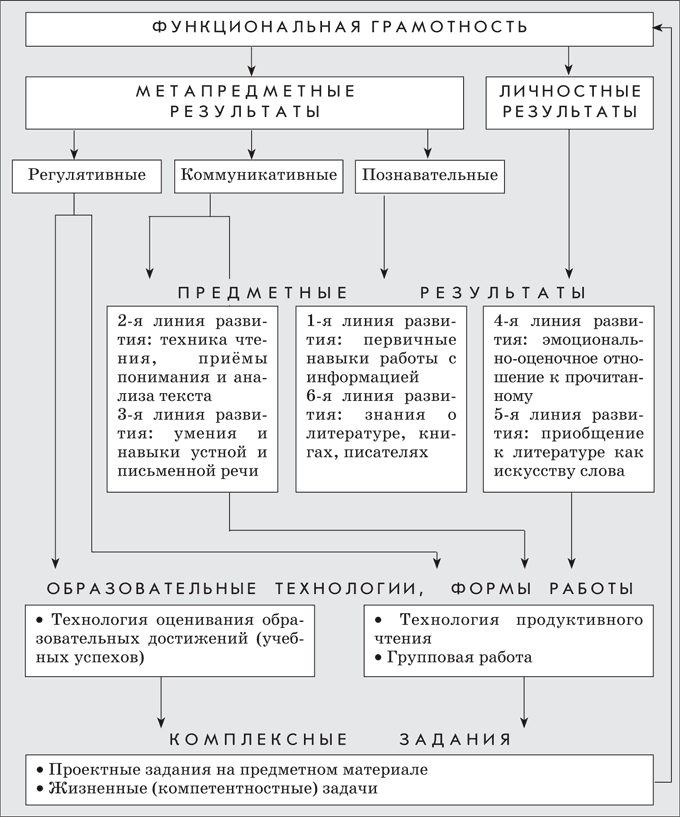 4 класс1.Планируемые результаты:Личностными результатами изучения предмета «Литературное чтение» являются следующие умения и качества:эмоциональность; умение осознавать и определять (называть) свои эмоции;эмпатия – умение осознавать и определять эмоции других людей; сочувствовать другим людям, сопереживать;чувство прекрасного – умение воспринимать красоту природы, бережно относиться ко всему живому; чувствовать красоту художественного слова, стремиться к совершенствованию собственной речи;любовь и уважение к Отечеству, его языку, культуре, истории;понимание ценности семьи, чувства уважения, благодарности, ответственности по отношению к своим близким;интерес к чтению, к ведению диалога с автором текста; потребность в чтении;наличие собственных читательских приоритетов и уважительное отношение к предпочтениям других людей;ориентация в нравственном содержании и смысле поступков – своих и окружающих людей;этические чувства – совести, вины, стыда – как регуляторы морального поведения.Средством достижения этих результатов служат тексты литературных произведений, вопросы и задания к ним, авторские тексты – диалоги постоянно действующих героев; технология продуктивного чтения.Метапредметными результатами изучения курса «Литературное чтение» является формирование универсальных учебных действий (УУД).Регулятивные УУД: самостоятельно формулировать тему и цели урока;составлять план решения учебной проблемы совместно с учителем;работать по плану, сверяя свои действия с целью, корректировать свою деятельность;в диалоге с учителем вырабатывать критерии оценки и определять степень успешности своей работы и работы других в соответствии с этими критериями.Средством формирования регулятивных УУД служит технология продуктивного чтения и технология оценивания образовательных достижений (учебных успехов).Познавательные УУД:вычитывать все виды текстовой информации: фактуальную, подтекстовую, концептуальную;пользоваться разными видами чтения: изучающим, просмотровым, ознакомительным;извлекать информацию, представленную в разных формах (сплошной текст; несплошной текст – иллюстрация, таблица, схема);перерабатывать и преобразовывать информацию из одной формы в другую (составлять план, таблицу, схему);пользоваться словарями, справочниками;осуществлять анализ и синтез;устанавливать причинно-следственные связи;строить рассуждения;Средством развития познавательных УУД служат тексты учебника и его методический аппарат; технология продуктивного чтения.Коммуникативные УУД:оформлять свои мысли в устной и письменной форме с учётом речевой ситуации;адекватно использовать речевые средства для решения различных коммуникативных задач; владеть монологической и диалогической формами речи.высказывать и обосновывать свою точку зрения;слушать и слышать других, пытаться принимать иную точку зрения, быть готовым корректировать свою точку зрения;договариваться и приходить к общему решению в совместной деятельности;задавать вопросы.Предметными результатами изучения курса «Литературное чтение» является сформированность следующих умений:4 классвоспринимать на слух тексты в исполнении учителя, учащихся;осознанно, правильно, выразительно читать вслух;самостоятельно прогнозировать содержание текста по заглавию, фамилии автора, иллюстрации, ключевым словам;самостоятельно читать про себя незнакомый текст, проводить словарную работу;делить текст на части, составлять простой план;самостоятельно формулировать главную мысль текста;находить в тексте материал для характеристики героя;подробно и выборочно пересказывать текст;составлять рассказ-характеристику героя;составлять устные и письменные описания;по ходу чтения представлять картины, устно выражать (рисовать) то, что представили;высказывать и аргументировать своё отношение к прочитанному, в том числе к художественной стороне текста (что понравилось из прочитанного и почему);относить произведения к жанрам рассказа, повести, пьесы по определённым признакам;различать в прозаическом произведении героев, рассказчика и автора;видеть в художественном тексте сравнения, эпитеты, олицетворения;соотносить автора, название и героев прочитанных произведений.Количество часов в год – 102ч., количество часов в неделю – 3.      Обучение ведётся за счёт часов федерального компонента (3часа в неделю).Календарно-тематическое планирование уроков по курсу «Литературное чтение» (102 часа, 3 часа в неделю)№п/пТемыПланируемые результатыПланируемые результатыВиды деятельностиКол-вочасов№заданияДатаДата№п/пТемыПредметныеМетапредметные и личностные (УУД)Виды деятельностиКол-вочасов№заданияпо плануфактическиРаздел 1. «Там, на неведомых дорожках…» (31 ч)Раздел 1. «Там, на неведомых дорожках…» (31 ч)Раздел 1. «Там, на неведомых дорожках…» (31 ч)Раздел 1. «Там, на неведомых дорожках…» (31 ч)Раздел 1. «Там, на неведомых дорожках…» (31 ч)Раздел 1. «Там, на неведомых дорожках…» (31 ч)1Вводный урок. Приглашение в большой мир литературы. Знакомство с новым учебником. Б. Заходер «Моя Вообразилия».Знать способы ориентирования в учебнике.Уметь различать элементы книги (учебника): обложка, оглавление, титульный лист, иллюстрацияЛичностные:  Объяснять самому себе:  «что я хочу» (цели, мотивы),  «что я могу» (результаты).Регулятивные: Определять цель учебной деятельности с помощью учителя и самостоятельно, искать средства её осуществления действий на урокахПознавательные: Находить ответы в учебнике, в тексте.Коммуникативные: Организовывать учебное взаимодействие в группеВоспринимать на слух тексты в  исполнении  учителя,  учащихся.Характеризовать  особенности   прослушанного  художественного произведения (определять  жанр  –  рассказ,  стихотворение, сказка народная, авторская;  загадка,  пословица,  скороговорка); передавать последовательность   сюжета; описывать героев. Воспринимать   учебное задание,  выбирать последовательность  действий, оценивать ход и результат выполнения.Читать вслух целыми словам осознанно, правильно, выразительно, используя интонацию, соответствующий темп  и тон речи. Декламировать   стихотворения, небольшие отрывки прозы.Читать про  себя,  осознавать текст, отвечать на вопросы.Характеризовать текст: предполагать содержание по заглавию,  иллюстрации, фамилии автора, группе ключевых слов, определять тему; выбирать наиболее точную формулировку главной мысли из ряда данных; находить в тексте доказательство мыслей и чувств автора.Участвовать в ведении учителем  диалога с автором по ходу чтения или слушания текста. Объяснять    выбор     автором заглавия произведения; выбирать     наиболее   подходящее заглавие из данных; самостоятельно озаглавливать текст. Составлять план: делить текст на  части, озаглавливать части.Пересказывать текст подробно и выборочно. Характеризовать книгу: анализировать  обложку,  титульный   лист, оглавление, иллюстрации.Выбирать книгу в библиотеке на основе анализа этих  элементов.1С.3-6уч.2Внеклассное чтение. Книги, прочитанные летомЗнать способы ориентирования в учебнике.Уметь различать элементы книги (учебника): обложка, оглавление, титульный лист, иллюстрацияЛичностные:  Объяснять самому себе:  «что я хочу» (цели, мотивы),  «что я могу» (результаты).Регулятивные: Определять цель учебной деятельности с помощью учителя и самостоятельно, искать средства её осуществления действий на урокахПознавательные: Находить ответы в учебнике, в тексте.Коммуникативные: Организовывать учебное взаимодействие в группеВоспринимать на слух тексты в  исполнении  учителя,  учащихся.Характеризовать  особенности   прослушанного  художественного произведения (определять  жанр  –  рассказ,  стихотворение, сказка народная, авторская;  загадка,  пословица,  скороговорка); передавать последовательность   сюжета; описывать героев. Воспринимать   учебное задание,  выбирать последовательность  действий, оценивать ход и результат выполнения.Читать вслух целыми словам осознанно, правильно, выразительно, используя интонацию, соответствующий темп  и тон речи. Декламировать   стихотворения, небольшие отрывки прозы.Читать про  себя,  осознавать текст, отвечать на вопросы.Характеризовать текст: предполагать содержание по заглавию,  иллюстрации, фамилии автора, группе ключевых слов, определять тему; выбирать наиболее точную формулировку главной мысли из ряда данных; находить в тексте доказательство мыслей и чувств автора.Участвовать в ведении учителем  диалога с автором по ходу чтения или слушания текста. Объяснять    выбор     автором заглавия произведения; выбирать     наиболее   подходящее заглавие из данных; самостоятельно озаглавливать текст. Составлять план: делить текст на  части, озаглавливать части.Пересказывать текст подробно и выборочно. Характеризовать книгу: анализировать  обложку,  титульный   лист, оглавление, иллюстрации.Выбирать книгу в библиотеке на основе анализа этих  элементов.13Введение в раздел. Мир сказок нашего детства. Б.Заходер «Сказочка»Знать названия, основное содержание изученных литературных произведений, их авторов.Уметь: – читать осознанно текст художественного произведения;– определять тему и главную мысль произведения;– читать стихотворные произведения наизусть; – различать элементы книги;– пересказывать текст, делить текст на части, составлять пла– составлять небольшое монологическое высказывание с опорой на авторский текст– приводить примеры из произведений фольклора;– различать сказки народные и литературныеЛичностные: - Искать свою позицию в многообразии общественных и мировоззренческих позиций, эстетических и культурных предпочтенийРегулятивные: Уметь слушать, толковать  и разграничивать  значение звучащего слова.Познавательные: Относить объекты к известным понятиям.Коммуникативные: Учиться подтверждать аргументы фактами.Воспринимать на слух тексты в  исполнении  учителя,  учащихся.Характеризовать  особенности   прослушанного  художественного произведения (определять  жанр  –  рассказ,  стихотворение, сказка народная, авторская;  загадка,  пословица,  скороговорка); передавать последовательность   сюжета; описывать героев. Воспринимать   учебное задание,  выбирать последовательность  действий, оценивать ход и результат выполнения.Читать вслух целыми словам осознанно, правильно, выразительно, используя интонацию, соответствующий темп  и тон речи. Декламировать   стихотворения, небольшие отрывки прозы.Читать про  себя,  осознавать текст, отвечать на вопросы.Характеризовать текст: предполагать содержание по заглавию,  иллюстрации, фамилии автора, группе ключевых слов, определять тему; выбирать наиболее точную формулировку главной мысли из ряда данных; находить в тексте доказательство мыслей и чувств автора.Участвовать в ведении учителем  диалога с автором по ходу чтения или слушания текста. Объяснять    выбор     автором заглавия произведения; выбирать     наиболее   подходящее заглавие из данных; самостоятельно озаглавливать текст. Составлять план: делить текст на  части, озаглавливать части.Пересказывать текст подробно и выборочно. Характеризовать книгу: анализировать  обложку,  титульный   лист, оглавление, иллюстрации.Выбирать книгу в библиотеке на основе анализа этих  элементов.1С.7-9уч.4Русские народные сказки. Сказка «Иван - крестьянский сын и чудо-юдо». Знать названия, основное содержание изученных литературных произведений, их авторов.Уметь: – читать осознанно текст художественного произведения;– определять тему и главную мысль произведения;– читать стихотворные произведения наизусть; – различать элементы книги;– пересказывать текст, делить текст на части, составлять пла– составлять небольшое монологическое высказывание с опорой на авторский текст– приводить примеры из произведений фольклора;– различать сказки народные и литературныеЛичностные: Объяснять, что связывает тебя с историей, культурой, судьбой твоего народа и всей РоссииРегулятивные: Умение осуществлять действие по образцу и заданному правилу;Познавательные: Делать выводы в результате совместной работы класса и учителяКоммуникативные: Оформлять свои мысли в устной формеВоспринимать на слух тексты в  исполнении  учителя,  учащихся.Характеризовать  особенности   прослушанного  художественного произведения (определять  жанр  –  рассказ,  стихотворение, сказка народная, авторская;  загадка,  пословица,  скороговорка); передавать последовательность   сюжета; описывать героев. Воспринимать   учебное задание,  выбирать последовательность  действий, оценивать ход и результат выполнения.Читать вслух целыми словам осознанно, правильно, выразительно, используя интонацию, соответствующий темп  и тон речи. Декламировать   стихотворения, небольшие отрывки прозы.Читать про  себя,  осознавать текст, отвечать на вопросы.Характеризовать текст: предполагать содержание по заглавию,  иллюстрации, фамилии автора, группе ключевых слов, определять тему; выбирать наиболее точную формулировку главной мысли из ряда данных; находить в тексте доказательство мыслей и чувств автора.Участвовать в ведении учителем  диалога с автором по ходу чтения или слушания текста. Объяснять    выбор     автором заглавия произведения; выбирать     наиболее   подходящее заглавие из данных; самостоятельно озаглавливать текст. Составлять план: делить текст на  части, озаглавливать части.Пересказывать текст подробно и выборочно. Характеризовать книгу: анализировать  обложку,  титульный   лист, оглавление, иллюстрации.Выбирать книгу в библиотеке на основе анализа этих  элементов.1С.10-19уч.5Народная сказка «Иван – крестьянский сын и чудо-юдо». «Законы» волшебной сказки Знать названия, основное содержание изученных литературных произведений, их авторов.Уметь: – читать осознанно текст художественного произведения;– определять тему и главную мысль произведения;– читать стихотворные произведения наизусть; – различать элементы книги;– пересказывать текст, делить текст на части, составлять пла– составлять небольшое монологическое высказывание с опорой на авторский текст– приводить примеры из произведений фольклора;– различать сказки народные и литературныеЛичностные: Объяснять, что связывает тебя с историей, культурой, судьбой твоего народа и всей РоссииРегулятивные: Умение осуществлять действие по образцу и заданному правилу;Познавательные: Делать выводы в результате совместной работы класса и учителяКоммуникативные: Оформлять свои мысли в устной формеВоспринимать на слух тексты в  исполнении  учителя,  учащихся.Характеризовать  особенности   прослушанного  художественного произведения (определять  жанр  –  рассказ,  стихотворение, сказка народная, авторская;  загадка,  пословица,  скороговорка); передавать последовательность   сюжета; описывать героев. Воспринимать   учебное задание,  выбирать последовательность  действий, оценивать ход и результат выполнения.Читать вслух целыми словам осознанно, правильно, выразительно, используя интонацию, соответствующий темп  и тон речи. Декламировать   стихотворения, небольшие отрывки прозы.Читать про  себя,  осознавать текст, отвечать на вопросы.Характеризовать текст: предполагать содержание по заглавию,  иллюстрации, фамилии автора, группе ключевых слов, определять тему; выбирать наиболее точную формулировку главной мысли из ряда данных; находить в тексте доказательство мыслей и чувств автора.Участвовать в ведении учителем  диалога с автором по ходу чтения или слушания текста. Объяснять    выбор     автором заглавия произведения; выбирать     наиболее   подходящее заглавие из данных; самостоятельно озаглавливать текст. Составлять план: делить текст на  части, озаглавливать части.Пересказывать текст подробно и выборочно. Характеризовать книгу: анализировать  обложку,  титульный   лист, оглавление, иллюстрации.Выбирать книгу в библиотеке на основе анализа этих  элементов.1С.10-19уч.С.2 № 3.2.р.т.6Как сказки сказываются Знать названия, основное содержание изученных литературных произведений, их авторов.Уметь: – читать осознанно текст художественного произведения;– определять тему и главную мысль произведения;– читать стихотворные произведения наизусть; – различать элементы книги;– пересказывать текст, делить текст на части, составлять пла– составлять небольшое монологическое высказывание с опорой на авторский текст– приводить примеры из произведений фольклора;– различать сказки народные и литературныеЛичностные: Объяснять, что связывает тебя с историей, культурой, судьбой твоего народа и всей РоссииРегулятивные: Умение осуществлять действие по образцу и заданному правилу;Познавательные: Делать выводы в результате совместной работы класса и учителяКоммуникативные: Оформлять свои мысли в устной формеВоспринимать на слух тексты в  исполнении  учителя,  учащихся.Характеризовать  особенности   прослушанного  художественного произведения (определять  жанр  –  рассказ,  стихотворение, сказка народная, авторская;  загадка,  пословица,  скороговорка); передавать последовательность   сюжета; описывать героев. Воспринимать   учебное задание,  выбирать последовательность  действий, оценивать ход и результат выполнения.Читать вслух целыми словам осознанно, правильно, выразительно, используя интонацию, соответствующий темп  и тон речи. Декламировать   стихотворения, небольшие отрывки прозы.Читать про  себя,  осознавать текст, отвечать на вопросы.Характеризовать текст: предполагать содержание по заглавию,  иллюстрации, фамилии автора, группе ключевых слов, определять тему; выбирать наиболее точную формулировку главной мысли из ряда данных; находить в тексте доказательство мыслей и чувств автора.Участвовать в ведении учителем  диалога с автором по ходу чтения или слушания текста. Объяснять    выбор     автором заглавия произведения; выбирать     наиболее   подходящее заглавие из данных; самостоятельно озаглавливать текст. Составлять план: делить текст на  части, озаглавливать части.Пересказывать текст подробно и выборочно. Характеризовать книгу: анализировать  обложку,  титульный   лист, оглавление, иллюстрации.Выбирать книгу в библиотеке на основе анализа этих  элементов.1С.10-19уч.С.2 № 3.3 р.т.7«Народная» сказка П. Ершова «Конёк-Горбунок» Знать  жанр «литературная сказка»  названия, основное содержание изученных литературных произведений, их авторов.Уметь:– читать осознанно текст художественного произведения;– определять тему и главную мысль произведения и по выбору);– уметь пересказывать текст, делить текст на части, составлять план;– составлять небольшое монологическоевысказывание с опорой на авторский текст;– приводить примеры из произведений фольклора;– различать сказки народные и литературныеЛичностные:  - уметь извлекать информацию из текста, устанавливать границу своего знания- стремиться  к взаимопониманию с представителями иных культур, мировоззрений, народов и стран, на основе взаимного интереса и уважения;Регулятивные: - ориентироваться в своей системе знаний и осознавать необходимость нового знания;- определять цель учебной деятельности с помощью учителя и самостоятельно, искать средства её осуществления действий;-  воспринимать учебное задание, выбирать последовательность действий, оценивать ход и результат выполненияПознавательные: - выполнять анализ (выделение выполнять анализ (выделение признаков)Коммуникативные: - организовывать учебное взаимодействие в группе (распределять роли, договариваться друг с другом и т.д.);- слушать других, пытаться принимать другую точку зрения, быть готовым изменить свою точку зренияВоспринимать на слух тексты в  исполнении  учителя,  учащихся.Характеризовать  особенности   прослушанного  художественного произведения (определять  жанр  –  рассказ,  стихотворение, сказка народная, авторская;  загадка,  пословица,  скороговорка); передавать последовательность   сюжета; описывать героев. Воспринимать   учебное задание,  выбирать последовательность  действий, оценивать ход и результат выполнения.Читать вслух целыми словам осознанно, правильно, выразительно, используя интонацию, соответствующий темп  и тон речи. Декламировать   стихотворения, небольшие отрывки прозы.Читать про  себя,  осознавать текст, отвечать на вопросы.Характеризовать текст: предполагать содержание по заглавию,  иллюстрации, фамилии автора, группе ключевых слов, определять тему; выбирать наиболее точную формулировку главной мысли из ряда данных; находить в тексте доказательство мыслей и чувств автора.Участвовать в ведении учителем  диалога с автором по ходу чтения или слушания текста. Объяснять    выбор     автором заглавия произведения; выбирать     наиболее   подходящее заглавие из данных; самостоятельно озаглавливать текст. Составлять план: делить текст на  части, озаглавливать части.Пересказывать текст подробно и выборочно. Характеризовать книгу: анализировать  обложку,  титульный   лист, оглавление, иллюстрации.Выбирать книгу в библиотеке на основе анализа этих  элементов.1С.20-24 уч.С.2 № 2.1.р.т.С.3.№1.1, №2.2 р.т.8Сказочный мир Петра Ершова (сказка «Конёк-Горбунок») Знать  жанр «литературная сказка»  названия, основное содержание изученных литературных произведений, их авторов.Уметь:– читать осознанно текст художественного произведения;– определять тему и главную мысль произведения и по выбору);– уметь пересказывать текст, делить текст на части, составлять план;– составлять небольшое монологическоевысказывание с опорой на авторский текст;– приводить примеры из произведений фольклора;– различать сказки народные и литературныеЛичностные:  - уметь извлекать информацию из текста, устанавливать границу своего знания- стремиться  к взаимопониманию с представителями иных культур, мировоззрений, народов и стран, на основе взаимного интереса и уважения;Регулятивные: - ориентироваться в своей системе знаний и осознавать необходимость нового знания;- определять цель учебной деятельности с помощью учителя и самостоятельно, искать средства её осуществления действий;-  воспринимать учебное задание, выбирать последовательность действий, оценивать ход и результат выполненияПознавательные: - выполнять анализ (выделение выполнять анализ (выделение признаков)Коммуникативные: - организовывать учебное взаимодействие в группе (распределять роли, договариваться друг с другом и т.д.);- слушать других, пытаться принимать другую точку зрения, быть готовым изменить свою точку зренияВоспринимать на слух тексты в  исполнении  учителя,  учащихся.Характеризовать  особенности   прослушанного  художественного произведения (определять  жанр  –  рассказ,  стихотворение, сказка народная, авторская;  загадка,  пословица,  скороговорка); передавать последовательность   сюжета; описывать героев. Воспринимать   учебное задание,  выбирать последовательность  действий, оценивать ход и результат выполнения.Читать вслух целыми словам осознанно, правильно, выразительно, используя интонацию, соответствующий темп  и тон речи. Декламировать   стихотворения, небольшие отрывки прозы.Читать про  себя,  осознавать текст, отвечать на вопросы.Характеризовать текст: предполагать содержание по заглавию,  иллюстрации, фамилии автора, группе ключевых слов, определять тему; выбирать наиболее точную формулировку главной мысли из ряда данных; находить в тексте доказательство мыслей и чувств автора.Участвовать в ведении учителем  диалога с автором по ходу чтения или слушания текста. Объяснять    выбор     автором заглавия произведения; выбирать     наиболее   подходящее заглавие из данных; самостоятельно озаглавливать текст. Составлять план: делить текст на  части, озаглавливать части.Пересказывать текст подробно и выборочно. Характеризовать книгу: анализировать  обложку,  титульный   лист, оглавление, иллюстрации.Выбирать книгу в библиотеке на основе анализа этих  элементов.1С.25-30 уч.9Приметы волшебной сказки в сказке П. Ершова «Конёк-Горбунок»Знать  жанр «литературная сказка»  названия, основное содержание изученных литературных произведений, их авторов.Уметь:– читать осознанно текст художественного произведения;– определять тему и главную мысль произведения и по выбору);– уметь пересказывать текст, делить текст на части, составлять план;– составлять небольшое монологическоевысказывание с опорой на авторский текст;– приводить примеры из произведений фольклора;– различать сказки народные и литературныеЛичностные:  - уметь извлекать информацию из текста, устанавливать границу своего знания- стремиться  к взаимопониманию с представителями иных культур, мировоззрений, народов и стран, на основе взаимного интереса и уважения;Регулятивные: - ориентироваться в своей системе знаний и осознавать необходимость нового знания;- определять цель учебной деятельности с помощью учителя и самостоятельно, искать средства её осуществления действий;-  воспринимать учебное задание, выбирать последовательность действий, оценивать ход и результат выполненияПознавательные: - выполнять анализ (выделение выполнять анализ (выделение признаков)Коммуникативные: - организовывать учебное взаимодействие в группе (распределять роли, договариваться друг с другом и т.д.);- слушать других, пытаться принимать другую точку зрения, быть готовым изменить свою точку зренияВоспринимать на слух тексты в  исполнении  учителя,  учащихся.Характеризовать  особенности   прослушанного  художественного произведения (определять  жанр  –  рассказ,  стихотворение, сказка народная, авторская;  загадка,  пословица,  скороговорка); передавать последовательность   сюжета; описывать героев. Воспринимать   учебное задание,  выбирать последовательность  действий, оценивать ход и результат выполнения.Читать вслух целыми словам осознанно, правильно, выразительно, используя интонацию, соответствующий темп  и тон речи. Декламировать   стихотворения, небольшие отрывки прозы.Читать про  себя,  осознавать текст, отвечать на вопросы.Характеризовать текст: предполагать содержание по заглавию,  иллюстрации, фамилии автора, группе ключевых слов, определять тему; выбирать наиболее точную формулировку главной мысли из ряда данных; находить в тексте доказательство мыслей и чувств автора.Участвовать в ведении учителем  диалога с автором по ходу чтения или слушания текста. Объяснять    выбор     автором заглавия произведения; выбирать     наиболее   подходящее заглавие из данных; самостоятельно озаглавливать текст. Составлять план: делить текст на  части, озаглавливать части.Пересказывать текст подробно и выборочно. Характеризовать книгу: анализировать  обложку,  титульный   лист, оглавление, иллюстрации.Выбирать книгу в библиотеке на основе анализа этих  элементов.110«Добрым молодцам урок» (А.С. Пушкин «Сказка о рыбаке и рыбке») Произведения А.С.Пушкина, написанные на Кавказе Знать  жанр «литературная сказка»  названия, основное содержание изученных литературных произведений, их авторов.Уметь:– читать осознанно текст художественного произведения;– определять тему и главную мысль произведения и по выбору);– уметь пересказывать текст, делить текст на части, составлять план;– составлять небольшое монологическоевысказывание с опорой на авторский текст;– приводить примеры из произведений фольклора;– различать сказки народные и литературныеЛичностные:  - уметь извлекать информацию из текста, устанавливать границу своего знания- стремиться  к взаимопониманию с представителями иных культур, мировоззрений, народов и стран, на основе взаимного интереса и уважения;Регулятивные: - ориентироваться в своей системе знаний и осознавать необходимость нового знания;- определять цель учебной деятельности с помощью учителя и самостоятельно, искать средства её осуществления действий;-  воспринимать учебное задание, выбирать последовательность действий, оценивать ход и результат выполненияПознавательные: - выполнять анализ (выделение выполнять анализ (выделение признаков)Коммуникативные: - организовывать учебное взаимодействие в группе (распределять роли, договариваться друг с другом и т.д.);- слушать других, пытаться принимать другую точку зрения, быть готовым изменить свою точку зренияВоспринимать на слух тексты в  исполнении  учителя,  учащихся.Характеризовать  особенности   прослушанного  художественного произведения (определять  жанр  –  рассказ,  стихотворение, сказка народная, авторская;  загадка,  пословица,  скороговорка); передавать последовательность   сюжета; описывать героев. Воспринимать   учебное задание,  выбирать последовательность  действий, оценивать ход и результат выполнения.Читать вслух целыми словам осознанно, правильно, выразительно, используя интонацию, соответствующий темп  и тон речи. Декламировать   стихотворения, небольшие отрывки прозы.Читать про  себя,  осознавать текст, отвечать на вопросы.Характеризовать текст: предполагать содержание по заглавию,  иллюстрации, фамилии автора, группе ключевых слов, определять тему; выбирать наиболее точную формулировку главной мысли из ряда данных; находить в тексте доказательство мыслей и чувств автора.Участвовать в ведении учителем  диалога с автором по ходу чтения или слушания текста. Объяснять    выбор     автором заглавия произведения; выбирать     наиболее   подходящее заглавие из данных; самостоятельно озаглавливать текст. Составлять план: делить текст на  части, озаглавливать части.Пересказывать текст подробно и выборочно. Характеризовать книгу: анализировать  обложку,  титульный   лист, оглавление, иллюстрации.Выбирать книгу в библиотеке на основе анализа этих  элементов.1С.26-30 уч.С.3.№3.4, №3.5 р.т.11Герои  «Сказки о рыбаке и рыбке»Знать  жанр «литературная сказка»  названия, основное содержание изученных литературных произведений, их авторов.Уметь:– читать осознанно текст художественного произведения;– определять тему и главную мысль произведения и по выбору);– уметь пересказывать текст, делить текст на части, составлять план;– составлять небольшое монологическоевысказывание с опорой на авторский текст;– приводить примеры из произведений фольклора;– различать сказки народные и литературныеЛичностные:  - уметь извлекать информацию из текста, устанавливать границу своего знания- стремиться  к взаимопониманию с представителями иных культур, мировоззрений, народов и стран, на основе взаимного интереса и уважения;Регулятивные: - ориентироваться в своей системе знаний и осознавать необходимость нового знания;- определять цель учебной деятельности с помощью учителя и самостоятельно, искать средства её осуществления действий;-  воспринимать учебное задание, выбирать последовательность действий, оценивать ход и результат выполненияПознавательные: - выполнять анализ (выделение выполнять анализ (выделение признаков)Коммуникативные: - организовывать учебное взаимодействие в группе (распределять роли, договариваться друг с другом и т.д.);- слушать других, пытаться принимать другую точку зрения, быть готовым изменить свою точку зренияВоспринимать на слух тексты в  исполнении  учителя,  учащихся.Характеризовать  особенности   прослушанного  художественного произведения (определять  жанр  –  рассказ,  стихотворение, сказка народная, авторская;  загадка,  пословица,  скороговорка); передавать последовательность   сюжета; описывать героев. Воспринимать   учебное задание,  выбирать последовательность  действий, оценивать ход и результат выполнения.Читать вслух целыми словам осознанно, правильно, выразительно, используя интонацию, соответствующий темп  и тон речи. Декламировать   стихотворения, небольшие отрывки прозы.Читать про  себя,  осознавать текст, отвечать на вопросы.Характеризовать текст: предполагать содержание по заглавию,  иллюстрации, фамилии автора, группе ключевых слов, определять тему; выбирать наиболее точную формулировку главной мысли из ряда данных; находить в тексте доказательство мыслей и чувств автора.Участвовать в ведении учителем  диалога с автором по ходу чтения или слушания текста. Объяснять    выбор     автором заглавия произведения; выбирать     наиболее   подходящее заглавие из данных; самостоятельно озаглавливать текст. Составлять план: делить текст на  части, озаглавливать части.Пересказывать текст подробно и выборочно. Характеризовать книгу: анализировать  обложку,  титульный   лист, оглавление, иллюстрации.Выбирать книгу в библиотеке на основе анализа этих  элементов.1С.31-40 уч.С.4 р.т.12Авторская сказка А.С.  Пушкина «Сказка о рыбаке и рыбке»Знать  жанр «литературная сказка»  названия, основное содержание изученных литературных произведений, их авторов.Уметь:– читать осознанно текст художественного произведения;– определять тему и главную мысль произведения и по выбору);– уметь пересказывать текст, делить текст на части, составлять план;– составлять небольшое монологическоевысказывание с опорой на авторский текст;– приводить примеры из произведений фольклора;– различать сказки народные и литературныеЛичностные:  - уметь извлекать информацию из текста, устанавливать границу своего знания- стремиться  к взаимопониманию с представителями иных культур, мировоззрений, народов и стран, на основе взаимного интереса и уважения;Регулятивные: - ориентироваться в своей системе знаний и осознавать необходимость нового знания;- определять цель учебной деятельности с помощью учителя и самостоятельно, искать средства её осуществления действий;-  воспринимать учебное задание, выбирать последовательность действий, оценивать ход и результат выполненияПознавательные: - выполнять анализ (выделение выполнять анализ (выделение признаков)Коммуникативные: - организовывать учебное взаимодействие в группе (распределять роли, договариваться друг с другом и т.д.);- слушать других, пытаться принимать другую точку зрения, быть готовым изменить свою точку зренияВоспринимать на слух тексты в  исполнении  учителя,  учащихся.Характеризовать  особенности   прослушанного  художественного произведения (определять  жанр  –  рассказ,  стихотворение, сказка народная, авторская;  загадка,  пословица,  скороговорка); передавать последовательность   сюжета; описывать героев. Воспринимать   учебное задание,  выбирать последовательность  действий, оценивать ход и результат выполнения.Читать вслух целыми словам осознанно, правильно, выразительно, используя интонацию, соответствующий темп  и тон речи. Декламировать   стихотворения, небольшие отрывки прозы.Читать про  себя,  осознавать текст, отвечать на вопросы.Характеризовать текст: предполагать содержание по заглавию,  иллюстрации, фамилии автора, группе ключевых слов, определять тему; выбирать наиболее точную формулировку главной мысли из ряда данных; находить в тексте доказательство мыслей и чувств автора.Участвовать в ведении учителем  диалога с автором по ходу чтения или слушания текста. Объяснять    выбор     автором заглавия произведения; выбирать     наиболее   подходящее заглавие из данных; самостоятельно озаглавливать текст. Составлять план: делить текст на  части, озаглавливать части.Пересказывать текст подробно и выборочно. Характеризовать книгу: анализировать  обложку,  титульный   лист, оглавление, иллюстрации.Выбирать книгу в библиотеке на основе анализа этих  элементов.1С.40 уч.С.4 №3 р.т.13Авторская сказка Владимира Одоевского «Мороз  Иванович»Знать  жанр «литературная сказка»  названия, основное содержание изученных литературных произведений, их авторов.Уметь:– читать осознанно текст художественного произведения;– определять тему и главную мысль произведения и по выбору);– уметь пересказывать текст, делить текст на части, составлять план;– составлять небольшое монологическоевысказывание с опорой на авторский текст;– приводить примеры из произведений фольклора;– различать сказки народные и литературныеЛичностные:  - уметь извлекать информацию из текста, устанавливать границу своего знания- стремиться  к взаимопониманию с представителями иных культур, мировоззрений, народов и стран, на основе взаимного интереса и уважения;Регулятивные: - ориентироваться в своей системе знаний и осознавать необходимость нового знания;- определять цель учебной деятельности с помощью учителя и самостоятельно, искать средства её осуществления действий;-  воспринимать учебное задание, выбирать последовательность действий, оценивать ход и результат выполненияПознавательные: - выполнять анализ (выделение выполнять анализ (выделение признаков)Коммуникативные: - организовывать учебное взаимодействие в группе (распределять роли, договариваться друг с другом и т.д.);- слушать других, пытаться принимать другую точку зрения, быть готовым изменить свою точку зренияВоспринимать на слух тексты в  исполнении  учителя,  учащихся.Характеризовать  особенности   прослушанного  художественного произведения (определять  жанр  –  рассказ,  стихотворение, сказка народная, авторская;  загадка,  пословица,  скороговорка); передавать последовательность   сюжета; описывать героев. Воспринимать   учебное задание,  выбирать последовательность  действий, оценивать ход и результат выполнения.Читать вслух целыми словам осознанно, правильно, выразительно, используя интонацию, соответствующий темп  и тон речи. Декламировать   стихотворения, небольшие отрывки прозы.Читать про  себя,  осознавать текст, отвечать на вопросы.Характеризовать текст: предполагать содержание по заглавию,  иллюстрации, фамилии автора, группе ключевых слов, определять тему; выбирать наиболее точную формулировку главной мысли из ряда данных; находить в тексте доказательство мыслей и чувств автора.Участвовать в ведении учителем  диалога с автором по ходу чтения или слушания текста. Объяснять    выбор     автором заглавия произведения; выбирать     наиболее   подходящее заглавие из данных; самостоятельно озаглавливать текст. Составлять план: делить текст на  части, озаглавливать части.Пересказывать текст подробно и выборочно. Характеризовать книгу: анализировать  обложку,  титульный   лист, оглавление, иллюстрации.Выбирать книгу в библиотеке на основе анализа этих  элементов.1С.5 р.т.14«Какова работа, такова награда» (В.Ф. Одоевский «Мороз  Иванович»)Знать  жанр «литературная сказка»  названия, основное содержание изученных литературных произведений, их авторов.Уметь:– читать осознанно текст художественного произведения;– определять тему и главную мысль произведения и по выбору);– уметь пересказывать текст, делить текст на части, составлять план;– составлять небольшое монологическоевысказывание с опорой на авторский текст;– приводить примеры из произведений фольклора;– различать сказки народные и литературныеЛичностные:  - уметь извлекать информацию из текста, устанавливать границу своего знания- стремиться  к взаимопониманию с представителями иных культур, мировоззрений, народов и стран, на основе взаимного интереса и уважения;Регулятивные: - ориентироваться в своей системе знаний и осознавать необходимость нового знания;- определять цель учебной деятельности с помощью учителя и самостоятельно, искать средства её осуществления действий;-  воспринимать учебное задание, выбирать последовательность действий, оценивать ход и результат выполненияПознавательные: - выполнять анализ (выделение выполнять анализ (выделение признаков)Коммуникативные: - организовывать учебное взаимодействие в группе (распределять роли, договариваться друг с другом и т.д.);- слушать других, пытаться принимать другую точку зрения, быть готовым изменить свою точку зренияВоспринимать на слух тексты в  исполнении  учителя,  учащихся.Характеризовать  особенности   прослушанного  художественного произведения (определять  жанр  –  рассказ,  стихотворение, сказка народная, авторская;  загадка,  пословица,  скороговорка); передавать последовательность   сюжета; описывать героев. Воспринимать   учебное задание,  выбирать последовательность  действий, оценивать ход и результат выполнения.Читать вслух целыми словам осознанно, правильно, выразительно, используя интонацию, соответствующий темп  и тон речи. Декламировать   стихотворения, небольшие отрывки прозы.Читать про  себя,  осознавать текст, отвечать на вопросы.Характеризовать текст: предполагать содержание по заглавию,  иллюстрации, фамилии автора, группе ключевых слов, определять тему; выбирать наиболее точную формулировку главной мысли из ряда данных; находить в тексте доказательство мыслей и чувств автора.Участвовать в ведении учителем  диалога с автором по ходу чтения или слушания текста. Объяснять    выбор     автором заглавия произведения; выбирать     наиболее   подходящее заглавие из данных; самостоятельно озаглавливать текст. Составлять план: делить текст на  части, озаглавливать части.Пересказывать текст подробно и выборочно. Характеризовать книгу: анализировать  обложку,  титульный   лист, оглавление, иллюстрации.Выбирать книгу в библиотеке на основе анализа этих  элементов.115От сказки народной к сказке авторской (сказка В.Ф. Одоевского «Мороз  Иванович»)Знать  жанр «литературная сказка»  названия, основное содержание изученных литературных произведений, их авторов.Уметь:– читать осознанно текст художественного произведения;– определять тему и главную мысль произведения и по выбору);– уметь пересказывать текст, делить текст на части, составлять план;– составлять небольшое монологическоевысказывание с опорой на авторский текст;– приводить примеры из произведений фольклора;– различать сказки народные и литературныеЛичностные:  - уметь извлекать информацию из текста, устанавливать границу своего знания- стремиться  к взаимопониманию с представителями иных культур, мировоззрений, народов и стран, на основе взаимного интереса и уважения;Регулятивные: - ориентироваться в своей системе знаний и осознавать необходимость нового знания;- определять цель учебной деятельности с помощью учителя и самостоятельно, искать средства её осуществления действий;-  воспринимать учебное задание, выбирать последовательность действий, оценивать ход и результат выполненияПознавательные: - выполнять анализ (выделение выполнять анализ (выделение признаков)Коммуникативные: - организовывать учебное взаимодействие в группе (распределять роли, договариваться друг с другом и т.д.);- слушать других, пытаться принимать другую точку зрения, быть готовым изменить свою точку зренияВоспринимать на слух тексты в  исполнении  учителя,  учащихся.Характеризовать  особенности   прослушанного  художественного произведения (определять  жанр  –  рассказ,  стихотворение, сказка народная, авторская;  загадка,  пословица,  скороговорка); передавать последовательность   сюжета; описывать героев. Воспринимать   учебное задание,  выбирать последовательность  действий, оценивать ход и результат выполнения.Читать вслух целыми словам осознанно, правильно, выразительно, используя интонацию, соответствующий темп  и тон речи. Декламировать   стихотворения, небольшие отрывки прозы.Читать про  себя,  осознавать текст, отвечать на вопросы.Характеризовать текст: предполагать содержание по заглавию,  иллюстрации, фамилии автора, группе ключевых слов, определять тему; выбирать наиболее точную формулировку главной мысли из ряда данных; находить в тексте доказательство мыслей и чувств автора.Участвовать в ведении учителем  диалога с автором по ходу чтения или слушания текста. Объяснять    выбор     автором заглавия произведения; выбирать     наиболее   подходящее заглавие из данных; самостоятельно озаглавливать текст. Составлять план: делить текст на  части, озаглавливать части.Пересказывать текст подробно и выборочно. Характеризовать книгу: анализировать  обложку,  титульный   лист, оглавление, иллюстрации.Выбирать книгу в библиотеке на основе анализа этих  элементов.1С.6 №2 р.т.41-51уч.16Как сказы сказываются (Павел Бажов «Серебряное Копытце»)Знать  жанр «литературная сказка»  названия, основное содержание изученных литературных произведений, их авторов.Уметь:– читать осознанно текст художественного произведения;– определять тему и главную мысль произведения и по выбору);– уметь пересказывать текст, делить текст на части, составлять план;– составлять небольшое монологическоевысказывание с опорой на авторский текст;– приводить примеры из произведений фольклора;– различать сказки народные и литературныеЛичностные:  - уметь извлекать информацию из текста, устанавливать границу своего знания- стремиться  к взаимопониманию с представителями иных культур, мировоззрений, народов и стран, на основе взаимного интереса и уважения;Регулятивные: - ориентироваться в своей системе знаний и осознавать необходимость нового знания;- определять цель учебной деятельности с помощью учителя и самостоятельно, искать средства её осуществления действий;-  воспринимать учебное задание, выбирать последовательность действий, оценивать ход и результат выполненияПознавательные: - выполнять анализ (выделение выполнять анализ (выделение признаков)Коммуникативные: - организовывать учебное взаимодействие в группе (распределять роли, договариваться друг с другом и т.д.);- слушать других, пытаться принимать другую точку зрения, быть готовым изменить свою точку зренияВоспринимать на слух тексты в  исполнении  учителя,  учащихся.Характеризовать  особенности   прослушанного  художественного произведения (определять  жанр  –  рассказ,  стихотворение, сказка народная, авторская;  загадка,  пословица,  скороговорка); передавать последовательность   сюжета; описывать героев. Воспринимать   учебное задание,  выбирать последовательность  действий, оценивать ход и результат выполнения.Читать вслух целыми словам осознанно, правильно, выразительно, используя интонацию, соответствующий темп  и тон речи. Декламировать   стихотворения, небольшие отрывки прозы.Читать про  себя,  осознавать текст, отвечать на вопросы.Характеризовать текст: предполагать содержание по заглавию,  иллюстрации, фамилии автора, группе ключевых слов, определять тему; выбирать наиболее точную формулировку главной мысли из ряда данных; находить в тексте доказательство мыслей и чувств автора.Участвовать в ведении учителем  диалога с автором по ходу чтения или слушания текста. Объяснять    выбор     автором заглавия произведения; выбирать     наиболее   подходящее заглавие из данных; самостоятельно озаглавливать текст. Составлять план: делить текст на  части, озаглавливать части.Пересказывать текст подробно и выборочно. Характеризовать книгу: анализировать  обложку,  титульный   лист, оглавление, иллюстрации.Выбирать книгу в библиотеке на основе анализа этих  элементов.1С.7 р.т.С.46-50 уч.17Чему учат  сказы и сказки (П. Бажов «Серебряное Копытце») Знать  жанр «литературная сказка»  названия, основное содержание изученных литературных произведений, их авторов.Уметь:– читать осознанно текст художественного произведения;– определять тему и главную мысль произведения и по выбору);– уметь пересказывать текст, делить текст на части, составлять план;– составлять небольшое монологическоевысказывание с опорой на авторский текст;– приводить примеры из произведений фольклора;– различать сказки народные и литературныеЛичностные:  - уметь извлекать информацию из текста, устанавливать границу своего знания- стремиться  к взаимопониманию с представителями иных культур, мировоззрений, народов и стран, на основе взаимного интереса и уважения;Регулятивные: - ориентироваться в своей системе знаний и осознавать необходимость нового знания;- определять цель учебной деятельности с помощью учителя и самостоятельно, искать средства её осуществления действий;-  воспринимать учебное задание, выбирать последовательность действий, оценивать ход и результат выполненияПознавательные: - выполнять анализ (выделение выполнять анализ (выделение признаков)Коммуникативные: - организовывать учебное взаимодействие в группе (распределять роли, договариваться друг с другом и т.д.);- слушать других, пытаться принимать другую точку зрения, быть готовым изменить свою точку зренияВоспринимать на слух тексты в  исполнении  учителя,  учащихся.Характеризовать  особенности   прослушанного  художественного произведения (определять  жанр  –  рассказ,  стихотворение, сказка народная, авторская;  загадка,  пословица,  скороговорка); передавать последовательность   сюжета; описывать героев. Воспринимать   учебное задание,  выбирать последовательность  действий, оценивать ход и результат выполнения.Читать вслух целыми словам осознанно, правильно, выразительно, используя интонацию, соответствующий темп  и тон речи. Декламировать   стихотворения, небольшие отрывки прозы.Читать про  себя,  осознавать текст, отвечать на вопросы.Характеризовать текст: предполагать содержание по заглавию,  иллюстрации, фамилии автора, группе ключевых слов, определять тему; выбирать наиболее точную формулировку главной мысли из ряда данных; находить в тексте доказательство мыслей и чувств автора.Участвовать в ведении учителем  диалога с автором по ходу чтения или слушания текста. Объяснять    выбор     автором заглавия произведения; выбирать     наиболее   подходящее заглавие из данных; самостоятельно озаглавливать текст. Составлять план: делить текст на  части, озаглавливать части.Пересказывать текст подробно и выборочно. Характеризовать книгу: анализировать  обложку,  титульный   лист, оглавление, иллюстрации.Выбирать книгу в библиотеке на основе анализа этих  элементов.1С.6 №4 р.т.С.7 №8 р.т.18Сказка литовского народа «Мальчик Золотой Хохолок и девочка Золотая Коса»Знать  жанр «литературная сказка»  названия, основное содержание изученных литературных произведений, их авторов.Уметь:– читать осознанно текст художественного произведения;– определять тему и главную мысль произведения и по выбору);– уметь пересказывать текст, делить текст на части, составлять план;– составлять небольшое монологическоевысказывание с опорой на авторский текст;– приводить примеры из произведений фольклора;– различать сказки народные и литературныеЛичностные:  - уметь извлекать информацию из текста, устанавливать границу своего знания- стремиться  к взаимопониманию с представителями иных культур, мировоззрений, народов и стран, на основе взаимного интереса и уважения;Регулятивные: - ориентироваться в своей системе знаний и осознавать необходимость нового знания;- определять цель учебной деятельности с помощью учителя и самостоятельно, искать средства её осуществления действий;-  воспринимать учебное задание, выбирать последовательность действий, оценивать ход и результат выполненияПознавательные: - выполнять анализ (выделение выполнять анализ (выделение признаков)Коммуникативные: - организовывать учебное взаимодействие в группе (распределять роли, договариваться друг с другом и т.д.);- слушать других, пытаться принимать другую точку зрения, быть готовым изменить свою точку зренияВоспринимать на слух тексты в  исполнении  учителя,  учащихся.Характеризовать  особенности   прослушанного  художественного произведения (определять  жанр  –  рассказ,  стихотворение, сказка народная, авторская;  загадка,  пословица,  скороговорка); передавать последовательность   сюжета; описывать героев. Воспринимать   учебное задание,  выбирать последовательность  действий, оценивать ход и результат выполнения.Читать вслух целыми словам осознанно, правильно, выразительно, используя интонацию, соответствующий темп  и тон речи. Декламировать   стихотворения, небольшие отрывки прозы.Читать про  себя,  осознавать текст, отвечать на вопросы.Характеризовать текст: предполагать содержание по заглавию,  иллюстрации, фамилии автора, группе ключевых слов, определять тему; выбирать наиболее точную формулировку главной мысли из ряда данных; находить в тексте доказательство мыслей и чувств автора.Участвовать в ведении учителем  диалога с автором по ходу чтения или слушания текста. Объяснять    выбор     автором заглавия произведения; выбирать     наиболее   подходящее заглавие из данных; самостоятельно озаглавливать текст. Составлять план: делить текст на  части, озаглавливать части.Пересказывать текст подробно и выборочно. Характеризовать книгу: анализировать  обложку,  титульный   лист, оглавление, иллюстрации.Выбирать книгу в библиотеке на основе анализа этих  элементов.119Добро побеждает зло (сказка «Мальчик Золотой Хохолок и девочка Золотая Коса») Знать  жанр «литературная сказка»  названия, основное содержание изученных литературных произведений, их авторов.Уметь:– читать осознанно текст художественного произведения;– определять тему и главную мысль произведения и по выбору);– уметь пересказывать текст, делить текст на части, составлять план;– составлять небольшое монологическоевысказывание с опорой на авторский текст;– приводить примеры из произведений фольклора;– различать сказки народные и литературныеЛичностные:  - уметь извлекать информацию из текста, устанавливать границу своего знания- стремиться  к взаимопониманию с представителями иных культур, мировоззрений, народов и стран, на основе взаимного интереса и уважения;Регулятивные: - ориентироваться в своей системе знаний и осознавать необходимость нового знания;- определять цель учебной деятельности с помощью учителя и самостоятельно, искать средства её осуществления действий;-  воспринимать учебное задание, выбирать последовательность действий, оценивать ход и результат выполненияПознавательные: - выполнять анализ (выделение выполнять анализ (выделение признаков)Коммуникативные: - организовывать учебное взаимодействие в группе (распределять роли, договариваться друг с другом и т.д.);- слушать других, пытаться принимать другую точку зрения, быть готовым изменить свою точку зренияВоспринимать на слух тексты в  исполнении  учителя,  учащихся.Характеризовать  особенности   прослушанного  художественного произведения (определять  жанр  –  рассказ,  стихотворение, сказка народная, авторская;  загадка,  пословица,  скороговорка); передавать последовательность   сюжета; описывать героев. Воспринимать   учебное задание,  выбирать последовательность  действий, оценивать ход и результат выполнения.Читать вслух целыми словам осознанно, правильно, выразительно, используя интонацию, соответствующий темп  и тон речи. Декламировать   стихотворения, небольшие отрывки прозы.Читать про  себя,  осознавать текст, отвечать на вопросы.Характеризовать текст: предполагать содержание по заглавию,  иллюстрации, фамилии автора, группе ключевых слов, определять тему; выбирать наиболее точную формулировку главной мысли из ряда данных; находить в тексте доказательство мыслей и чувств автора.Участвовать в ведении учителем  диалога с автором по ходу чтения или слушания текста. Объяснять    выбор     автором заглавия произведения; выбирать     наиболее   подходящее заглавие из данных; самостоятельно озаглавливать текст. Составлять план: делить текст на  части, озаглавливать части.Пересказывать текст подробно и выборочно. Характеризовать книгу: анализировать  обложку,  титульный   лист, оглавление, иллюстрации.Выбирать книгу в библиотеке на основе анализа этих  элементов.1С.52-65 уч.С.8 р.т.20«Мальчик Золотой Хохолок и девочка Золотая Коса» – это сказкаЗнать  жанр «литературная сказка»  названия, основное содержание изученных литературных произведений, их авторов.Уметь:– читать осознанно текст художественного произведения;– определять тему и главную мысль произведения и по выбору);– уметь пересказывать текст, делить текст на части, составлять план;– составлять небольшое монологическоевысказывание с опорой на авторский текст;– приводить примеры из произведений фольклора;– различать сказки народные и литературныеЛичностные:  - уметь извлекать информацию из текста, устанавливать границу своего знания- стремиться  к взаимопониманию с представителями иных культур, мировоззрений, народов и стран, на основе взаимного интереса и уважения;Регулятивные: - ориентироваться в своей системе знаний и осознавать необходимость нового знания;- определять цель учебной деятельности с помощью учителя и самостоятельно, искать средства её осуществления действий;-  воспринимать учебное задание, выбирать последовательность действий, оценивать ход и результат выполненияПознавательные: - выполнять анализ (выделение выполнять анализ (выделение признаков)Коммуникативные: - организовывать учебное взаимодействие в группе (распределять роли, договариваться друг с другом и т.д.);- слушать других, пытаться принимать другую точку зрения, быть готовым изменить свою точку зренияВоспринимать на слух тексты в  исполнении  учителя,  учащихся.Характеризовать  особенности   прослушанного  художественного произведения (определять  жанр  –  рассказ,  стихотворение, сказка народная, авторская;  загадка,  пословица,  скороговорка); передавать последовательность   сюжета; описывать героев. Воспринимать   учебное задание,  выбирать последовательность  действий, оценивать ход и результат выполнения.Читать вслух целыми словам осознанно, правильно, выразительно, используя интонацию, соответствующий темп  и тон речи. Декламировать   стихотворения, небольшие отрывки прозы.Читать про  себя,  осознавать текст, отвечать на вопросы.Характеризовать текст: предполагать содержание по заглавию,  иллюстрации, фамилии автора, группе ключевых слов, определять тему; выбирать наиболее точную формулировку главной мысли из ряда данных; находить в тексте доказательство мыслей и чувств автора.Участвовать в ведении учителем  диалога с автором по ходу чтения или слушания текста. Объяснять    выбор     автором заглавия произведения; выбирать     наиболее   подходящее заглавие из данных; самостоятельно озаглавливать текст. Составлять план: делить текст на  части, озаглавливать части.Пересказывать текст подробно и выборочно. Характеризовать книгу: анализировать  обложку,  титульный   лист, оглавление, иллюстрации.Выбирать книгу в библиотеке на основе анализа этих  элементов.1С.52-65 уч.С.9 №4, №6 р.т.21Всех скороговорок не перескороговоришь Знать  жанр «литературная сказка»  названия, основное содержание изученных литературных произведений, их авторов.Уметь:– читать осознанно текст художественного произведения;– определять тему и главную мысль произведения и по выбору);– уметь пересказывать текст, делить текст на части, составлять план;– составлять небольшое монологическоевысказывание с опорой на авторский текст;– приводить примеры из произведений фольклора;– различать сказки народные и литературныеЛичностные:  - уметь извлекать информацию из текста, устанавливать границу своего знания- стремиться  к взаимопониманию с представителями иных культур, мировоззрений, народов и стран, на основе взаимного интереса и уважения;Регулятивные: - ориентироваться в своей системе знаний и осознавать необходимость нового знания;- определять цель учебной деятельности с помощью учителя и самостоятельно, искать средства её осуществления действий;-  воспринимать учебное задание, выбирать последовательность действий, оценивать ход и результат выполненияПознавательные: - выполнять анализ (выделение выполнять анализ (выделение признаков)Коммуникативные: - организовывать учебное взаимодействие в группе (распределять роли, договариваться друг с другом и т.д.);- слушать других, пытаться принимать другую точку зрения, быть готовым изменить свою точку зренияВоспринимать на слух тексты в  исполнении  учителя,  учащихся.Характеризовать  особенности   прослушанного  художественного произведения (определять  жанр  –  рассказ,  стихотворение, сказка народная, авторская;  загадка,  пословица,  скороговорка); передавать последовательность   сюжета; описывать героев. Воспринимать   учебное задание,  выбирать последовательность  действий, оценивать ход и результат выполнения.Читать вслух целыми словам осознанно, правильно, выразительно, используя интонацию, соответствующий темп  и тон речи. Декламировать   стихотворения, небольшие отрывки прозы.Читать про  себя,  осознавать текст, отвечать на вопросы.Характеризовать текст: предполагать содержание по заглавию,  иллюстрации, фамилии автора, группе ключевых слов, определять тему; выбирать наиболее точную формулировку главной мысли из ряда данных; находить в тексте доказательство мыслей и чувств автора.Участвовать в ведении учителем  диалога с автором по ходу чтения или слушания текста. Объяснять    выбор     автором заглавия произведения; выбирать     наиболее   подходящее заглавие из данных; самостоятельно озаглавливать текст. Составлять план: делить текст на  части, озаглавливать части.Пересказывать текст подробно и выборочно. Характеризовать книгу: анализировать  обложку,  титульный   лист, оглавление, иллюстрации.Выбирать книгу в библиотеке на основе анализа этих  элементов.1С.66-70 уч.С.10 № 3 р.т.22. Внеклассное чтение. Мир волшебных сказокЗнать  жанр «литературная сказка»  названия, основное содержание изученных литературных произведений, их авторов.Уметь:– читать осознанно текст художественного произведения;– определять тему и главную мысль произведения и по выбору);– уметь пересказывать текст, делить текст на части, составлять план;– составлять небольшое монологическоевысказывание с опорой на авторский текст;– приводить примеры из произведений фольклора;– различать сказки народные и литературныеЛичностные:  - уметь извлекать информацию из текста, устанавливать границу своего знания- стремиться  к взаимопониманию с представителями иных культур, мировоззрений, народов и стран, на основе взаимного интереса и уважения;Регулятивные: - ориентироваться в своей системе знаний и осознавать необходимость нового знания;- определять цель учебной деятельности с помощью учителя и самостоятельно, искать средства её осуществления действий;-  воспринимать учебное задание, выбирать последовательность действий, оценивать ход и результат выполненияПознавательные: - выполнять анализ (выделение выполнять анализ (выделение признаков)Коммуникативные: - организовывать учебное взаимодействие в группе (распределять роли, договариваться друг с другом и т.д.);- слушать других, пытаться принимать другую точку зрения, быть готовым изменить свою точку зренияВоспринимать на слух тексты в  исполнении  учителя,  учащихся.Характеризовать  особенности   прослушанного  художественного произведения (определять  жанр  –  рассказ,  стихотворение, сказка народная, авторская;  загадка,  пословица,  скороговорка); передавать последовательность   сюжета; описывать героев. Воспринимать   учебное задание,  выбирать последовательность  действий, оценивать ход и результат выполнения.Читать вслух целыми словам осознанно, правильно, выразительно, используя интонацию, соответствующий темп  и тон речи. Декламировать   стихотворения, небольшие отрывки прозы.Читать про  себя,  осознавать текст, отвечать на вопросы.Характеризовать текст: предполагать содержание по заглавию,  иллюстрации, фамилии автора, группе ключевых слов, определять тему; выбирать наиболее точную формулировку главной мысли из ряда данных; находить в тексте доказательство мыслей и чувств автора.Участвовать в ведении учителем  диалога с автором по ходу чтения или слушания текста. Объяснять    выбор     автором заглавия произведения; выбирать     наиболее   подходящее заглавие из данных; самостоятельно озаглавливать текст. Составлять план: делить текст на  части, озаглавливать части.Пересказывать текст подробно и выборочно. Характеризовать книгу: анализировать  обложку,  титульный   лист, оглавление, иллюстрации.Выбирать книгу в библиотеке на основе анализа этих  элементов.1С.70-81 уч.С.10 №2.323Обобщение по разделу. Проверочная работа №1.Знать  жанр «литературная сказка»  названия, основное содержание изученных литературных произведений, их авторов.Уметь:– читать осознанно текст художественного произведения;– определять тему и главную мысль произведения и по выбору);– уметь пересказывать текст, делить текст на части, составлять план;– составлять небольшое монологическоевысказывание с опорой на авторский текст;– приводить примеры из произведений фольклора;– различать сказки народные и литературныеЛичностные:  - уметь извлекать информацию из текста, устанавливать границу своего знания- стремиться  к взаимопониманию с представителями иных культур, мировоззрений, народов и стран, на основе взаимного интереса и уважения;Регулятивные: - ориентироваться в своей системе знаний и осознавать необходимость нового знания;- определять цель учебной деятельности с помощью учителя и самостоятельно, искать средства её осуществления действий;-  воспринимать учебное задание, выбирать последовательность действий, оценивать ход и результат выполненияПознавательные: - выполнять анализ (выделение выполнять анализ (выделение признаков)Коммуникативные: - организовывать учебное взаимодействие в группе (распределять роли, договариваться друг с другом и т.д.);- слушать других, пытаться принимать другую точку зрения, быть готовым изменить свою точку зренияВоспринимать на слух тексты в  исполнении  учителя,  учащихся.Характеризовать  особенности   прослушанного  художественного произведения (определять  жанр  –  рассказ,  стихотворение, сказка народная, авторская;  загадка,  пословица,  скороговорка); передавать последовательность   сюжета; описывать героев. Воспринимать   учебное задание,  выбирать последовательность  действий, оценивать ход и результат выполнения.Читать вслух целыми словам осознанно, правильно, выразительно, используя интонацию, соответствующий темп  и тон речи. Декламировать   стихотворения, небольшие отрывки прозы.Читать про  себя,  осознавать текст, отвечать на вопросы.Характеризовать текст: предполагать содержание по заглавию,  иллюстрации, фамилии автора, группе ключевых слов, определять тему; выбирать наиболее точную формулировку главной мысли из ряда данных; находить в тексте доказательство мыслей и чувств автора.Участвовать в ведении учителем  диалога с автором по ходу чтения или слушания текста. Объяснять    выбор     автором заглавия произведения; выбирать     наиболее   подходящее заглавие из данных; самостоятельно озаглавливать текст. Составлять план: делить текст на  части, озаглавливать части.Пересказывать текст подробно и выборочно. Характеризовать книгу: анализировать  обложку,  титульный   лист, оглавление, иллюстрации.Выбирать книгу в библиотеке на основе анализа этих  элементов.124Введение в раздел. В стране Вообразилии (голландская народная песенка «Морская прогулка»)Знать  жанр «литературная сказка»  названия, основное содержание изученных литературных произведений, их авторов.Уметь:– читать осознанно текст художественного произведения;– определять тему и главную мысль произведения и по выбору);– уметь пересказывать текст, делить текст на части, составлять план;– составлять небольшое монологическоевысказывание с опорой на авторский текст;– приводить примеры из произведений фольклора;– различать сказки народные и литературныеЛичностные:  - уметь извлекать информацию из текста, устанавливать границу своего знания- стремиться  к взаимопониманию с представителями иных культур, мировоззрений, народов и стран, на основе взаимного интереса и уважения;Регулятивные: - ориентироваться в своей системе знаний и осознавать необходимость нового знания;- определять цель учебной деятельности с помощью учителя и самостоятельно, искать средства её осуществления действий;-  воспринимать учебное задание, выбирать последовательность действий, оценивать ход и результат выполненияПознавательные: - выполнять анализ (выделение выполнять анализ (выделение признаков)Коммуникативные: - организовывать учебное взаимодействие в группе (распределять роли, договариваться друг с другом и т.д.);- слушать других, пытаться принимать другую точку зрения, быть готовым изменить свою точку зренияВоспринимать на слух тексты в  исполнении  учителя,  учащихся.Характеризовать  особенности   прослушанного  художественного произведения (определять  жанр  –  рассказ,  стихотворение, сказка народная, авторская;  загадка,  пословица,  скороговорка); передавать последовательность   сюжета; описывать героев. Воспринимать   учебное задание,  выбирать последовательность  действий, оценивать ход и результат выполнения.Читать вслух целыми словам осознанно, правильно, выразительно, используя интонацию, соответствующий темп  и тон речи. Декламировать   стихотворения, небольшие отрывки прозы.Читать про  себя,  осознавать текст, отвечать на вопросы.Характеризовать текст: предполагать содержание по заглавию,  иллюстрации, фамилии автора, группе ключевых слов, определять тему; выбирать наиболее точную формулировку главной мысли из ряда данных; находить в тексте доказательство мыслей и чувств автора.Участвовать в ведении учителем  диалога с автором по ходу чтения или слушания текста. Объяснять    выбор     автором заглавия произведения; выбирать     наиболее   подходящее заглавие из данных; самостоятельно озаглавливать текст. Составлять план: делить текст на  части, озаглавливать части.Пересказывать текст подробно и выборочно. Характеризовать книгу: анализировать  обложку,  титульный   лист, оглавление, иллюстрации.Выбирать книгу в библиотеке на основе анализа этих  элементов.1С.70-81 уч.С.11 №6 р.т.25Знакомство с Муми-семейством (Т. Янссон «Шляпа Волшебника». Вступление. 1-я часть) Знать  жанр «литературная сказка»  названия, основное содержание изученных литературных произведений, их авторов.Уметь:– читать осознанно текст художественного произведения;– определять тему и главную мысль произведения и по выбору);– уметь пересказывать текст, делить текст на части, составлять план;– составлять небольшое монологическоевысказывание с опорой на авторский текст;– приводить примеры из произведений фольклора;– различать сказки народные и литературныеЛичностные:  - уметь извлекать информацию из текста, устанавливать границу своего знания- стремиться  к взаимопониманию с представителями иных культур, мировоззрений, народов и стран, на основе взаимного интереса и уважения;Регулятивные: - ориентироваться в своей системе знаний и осознавать необходимость нового знания;- определять цель учебной деятельности с помощью учителя и самостоятельно, искать средства её осуществления действий;-  воспринимать учебное задание, выбирать последовательность действий, оценивать ход и результат выполненияПознавательные: - выполнять анализ (выделение выполнять анализ (выделение признаков)Коммуникативные: - организовывать учебное взаимодействие в группе (распределять роли, договариваться друг с другом и т.д.);- слушать других, пытаться принимать другую точку зрения, быть готовым изменить свою точку зренияВоспринимать на слух тексты в  исполнении  учителя,  учащихся.Характеризовать  особенности   прослушанного  художественного произведения (определять  жанр  –  рассказ,  стихотворение, сказка народная, авторская;  загадка,  пословица,  скороговорка); передавать последовательность   сюжета; описывать героев. Воспринимать   учебное задание,  выбирать последовательность  действий, оценивать ход и результат выполнения.Читать вслух целыми словам осознанно, правильно, выразительно, используя интонацию, соответствующий темп  и тон речи. Декламировать   стихотворения, небольшие отрывки прозы.Читать про  себя,  осознавать текст, отвечать на вопросы.Характеризовать текст: предполагать содержание по заглавию,  иллюстрации, фамилии автора, группе ключевых слов, определять тему; выбирать наиболее точную формулировку главной мысли из ряда данных; находить в тексте доказательство мыслей и чувств автора.Участвовать в ведении учителем  диалога с автором по ходу чтения или слушания текста. Объяснять    выбор     автором заглавия произведения; выбирать     наиболее   подходящее заглавие из данных; самостоятельно озаглавливать текст. Составлять план: делить текст на  части, озаглавливать части.Пересказывать текст подробно и выборочно. Характеризовать книгу: анализировать  обложку,  титульный   лист, оглавление, иллюстрации.Выбирать книгу в библиотеке на основе анализа этих  элементов.1С.81-82, 83-84  уч.С.10 №1 р.т.С.12 №2, 3 р.т.26Тайны шляпы Волшебника (Т. Янссон «Шляпа Волшебника». 2-я часть)Знать  жанр «литературная сказка»  названия, основное содержание изученных литературных произведений, их авторов.Уметь:– читать осознанно текст художественного произведения;– определять тему и главную мысль произведения и по выбору);– уметь пересказывать текст, делить текст на части, составлять план;– составлять небольшое монологическоевысказывание с опорой на авторский текст;– приводить примеры из произведений фольклора;– различать сказки народные и литературныеЛичностные:  - уметь извлекать информацию из текста, устанавливать границу своего знания- стремиться  к взаимопониманию с представителями иных культур, мировоззрений, народов и стран, на основе взаимного интереса и уважения;Регулятивные: - ориентироваться в своей системе знаний и осознавать необходимость нового знания;- определять цель учебной деятельности с помощью учителя и самостоятельно, искать средства её осуществления действий;-  воспринимать учебное задание, выбирать последовательность действий, оценивать ход и результат выполненияПознавательные: - выполнять анализ (выделение выполнять анализ (выделение признаков)Коммуникативные: - организовывать учебное взаимодействие в группе (распределять роли, договариваться друг с другом и т.д.);- слушать других, пытаться принимать другую точку зрения, быть готовым изменить свою точку зренияВоспринимать на слух тексты в  исполнении  учителя,  учащихся.Характеризовать  особенности   прослушанного  художественного произведения (определять  жанр  –  рассказ,  стихотворение, сказка народная, авторская;  загадка,  пословица,  скороговорка); передавать последовательность   сюжета; описывать героев. Воспринимать   учебное задание,  выбирать последовательность  действий, оценивать ход и результат выполнения.Читать вслух целыми словам осознанно, правильно, выразительно, используя интонацию, соответствующий темп  и тон речи. Декламировать   стихотворения, небольшие отрывки прозы.Читать про  себя,  осознавать текст, отвечать на вопросы.Характеризовать текст: предполагать содержание по заглавию,  иллюстрации, фамилии автора, группе ключевых слов, определять тему; выбирать наиболее точную формулировку главной мысли из ряда данных; находить в тексте доказательство мыслей и чувств автора.Участвовать в ведении учителем  диалога с автором по ходу чтения или слушания текста. Объяснять    выбор     автором заглавия произведения; выбирать     наиболее   подходящее заглавие из данных; самостоятельно озаглавливать текст. Составлять план: делить текст на  части, озаглавливать части.Пересказывать текст подробно и выборочно. Характеризовать книгу: анализировать  обложку,  титульный   лист, оглавление, иллюстрации.Выбирать книгу в библиотеке на основе анализа этих  элементов.127Сказочная повесть Т. Янссон «Шляпа Волшебника» (3–4-я части)Знать названия, основное содержание изученных литературных произведений, их авторов.Уметь:– читать осознанно текст художественного произведения;– определять тему и главную мысль произведения;– уметь пересказывать текст, делить текст на части,  составлять план с опорой на авторский текст; - составлять план: делить текст на части, озаглавливание  произведения;- воспринимать учебное задание, выбирать последовательность действий, оценивать ход и результат выполнения.Личностные:  - мотивация к познанию, учёбе;- объяснять выбор автором заглавия своего произведения, выбирать из предложенных заголовков для самостоятельного озаглавливания произведения- объяснять смысл  своих действий;- осознавать роль знаний в жизни человека- формирование мотивации учебной деятельности (формирование познавательных, социальных и учебных мотивов);- понимание важности исполнения роли «хорошего ученика», важности учёбы и познания новогоРегулятивные: - ориентироваться в своей системе знаний и осознавать необходимость нового знания;- определять цель учебной деятельности с помощью учителя и самостоятельно, искать средства её осуществления действий;- устанавливать аналогии и причинно-следственные связи;- соотносить  результат своей деятельности с целью и оценить его;- проговаривать  последовательность действий на уроке;- проговаривать последовательность  действий на урокеПознавательные: - выполнять анализ (выделение выполнять анализ (выделение признаков);- выбирать основания для  сравнения,  классификации объектов;- сверять свои действия с целью и, при необходимости, исправлять ошибки с помощью учителя;- делать выводы на основе полученных знаний;- находить ответы  на вопросы в текстеКоммуникативные: - организовывать учебное взаимодействие в группе (распределять роли, договариваться друг с другом и т.д.);- понять другие позиции (взгляды, интересы);- оформлять свои мысли в письменной форме;- инициативное  сотрудничество в сборе информацииУчаствовать в диалоге в соответствии с правилами речевого общения.Формулировать  вопросительные предложения. Конструировать монологическое    высказывание:   составлять рассказ о герое прочитанного произведения по плану.Инсценировать  художественного  произведение (его  фрагменты): читать по ролям, участвовать в драматизации.Иллюстрировать 	художественное произведение. Сочинять  сказку,   загадку, считалку.1С.85-86 уч.28Герои  сказки Т. Янссон «Шляпа Волшебника»Знать названия, основное содержание изученных литературных произведений, их авторов.Уметь:– читать осознанно текст художественного произведения;– определять тему и главную мысль произведения;– уметь пересказывать текст, делить текст на части,  составлять план с опорой на авторский текст; - составлять план: делить текст на части, озаглавливание  произведения;- воспринимать учебное задание, выбирать последовательность действий, оценивать ход и результат выполнения.Личностные:  - мотивация к познанию, учёбе;- объяснять выбор автором заглавия своего произведения, выбирать из предложенных заголовков для самостоятельного озаглавливания произведения- объяснять смысл  своих действий;- осознавать роль знаний в жизни человека- формирование мотивации учебной деятельности (формирование познавательных, социальных и учебных мотивов);- понимание важности исполнения роли «хорошего ученика», важности учёбы и познания новогоРегулятивные: - ориентироваться в своей системе знаний и осознавать необходимость нового знания;- определять цель учебной деятельности с помощью учителя и самостоятельно, искать средства её осуществления действий;- устанавливать аналогии и причинно-следственные связи;- соотносить  результат своей деятельности с целью и оценить его;- проговаривать  последовательность действий на уроке;- проговаривать последовательность  действий на урокеПознавательные: - выполнять анализ (выделение выполнять анализ (выделение признаков);- выбирать основания для  сравнения,  классификации объектов;- сверять свои действия с целью и, при необходимости, исправлять ошибки с помощью учителя;- делать выводы на основе полученных знаний;- находить ответы  на вопросы в текстеКоммуникативные: - организовывать учебное взаимодействие в группе (распределять роли, договариваться друг с другом и т.д.);- понять другие позиции (взгляды, интересы);- оформлять свои мысли в письменной форме;- инициативное  сотрудничество в сборе информацииУчаствовать в диалоге в соответствии с правилами речевого общения.Формулировать  вопросительные предложения. Конструировать монологическое    высказывание:   составлять рассказ о герое прочитанного произведения по плану.Инсценировать  художественного  произведение (его  фрагменты): читать по ролям, участвовать в драматизации.Иллюстрировать 	художественное произведение. Сочинять  сказку,   загадку, считалку.1Р.т.29Опасное  путешествие Бильбо (Дж. Р.Р. Толкин «Хоббит». Глава «Пауки и мухи» ч. 1 и 2)Знать названия, основное содержание изученных литературных произведений, их авторов.Уметь:– читать осознанно текст художественного произведения;– определять тему и главную мысль произведения;– уметь пересказывать текст, делить текст на части,  составлять план с опорой на авторский текст; - составлять план: делить текст на части, озаглавливание  произведения;- воспринимать учебное задание, выбирать последовательность действий, оценивать ход и результат выполнения.Личностные:  - мотивация к познанию, учёбе;- объяснять выбор автором заглавия своего произведения, выбирать из предложенных заголовков для самостоятельного озаглавливания произведения- объяснять смысл  своих действий;- осознавать роль знаний в жизни человека- формирование мотивации учебной деятельности (формирование познавательных, социальных и учебных мотивов);- понимание важности исполнения роли «хорошего ученика», важности учёбы и познания новогоРегулятивные: - ориентироваться в своей системе знаний и осознавать необходимость нового знания;- определять цель учебной деятельности с помощью учителя и самостоятельно, искать средства её осуществления действий;- устанавливать аналогии и причинно-следственные связи;- соотносить  результат своей деятельности с целью и оценить его;- проговаривать  последовательность действий на уроке;- проговаривать последовательность  действий на урокеПознавательные: - выполнять анализ (выделение выполнять анализ (выделение признаков);- выбирать основания для  сравнения,  классификации объектов;- сверять свои действия с целью и, при необходимости, исправлять ошибки с помощью учителя;- делать выводы на основе полученных знаний;- находить ответы  на вопросы в текстеКоммуникативные: - организовывать учебное взаимодействие в группе (распределять роли, договариваться друг с другом и т.д.);- понять другие позиции (взгляды, интересы);- оформлять свои мысли в письменной форме;- инициативное  сотрудничество в сборе информацииУчаствовать в диалоге в соответствии с правилами речевого общения.Формулировать  вопросительные предложения. Конструировать монологическое    высказывание:   составлять рассказ о герое прочитанного произведения по плану.Инсценировать  художественного  произведение (его  фрагменты): читать по ролям, участвовать в драматизации.Иллюстрировать 	художественное произведение. Сочинять  сказку,   загадку, считалку.1С.86-92С.13-14 №2.3 р.т.30Путешествие продолжается (Глава «Пауки и мухи» ч. 3 и 4)Знать названия, основное содержание изученных литературных произведений, их авторов.Уметь:– читать осознанно текст художественного произведения;– определять тему и главную мысль произведения;– уметь пересказывать текст, делить текст на части,  составлять план с опорой на авторский текст; - составлять план: делить текст на части, озаглавливание  произведения;- воспринимать учебное задание, выбирать последовательность действий, оценивать ход и результат выполнения.Личностные:  - мотивация к познанию, учёбе;- объяснять выбор автором заглавия своего произведения, выбирать из предложенных заголовков для самостоятельного озаглавливания произведения- объяснять смысл  своих действий;- осознавать роль знаний в жизни человека- формирование мотивации учебной деятельности (формирование познавательных, социальных и учебных мотивов);- понимание важности исполнения роли «хорошего ученика», важности учёбы и познания новогоРегулятивные: - ориентироваться в своей системе знаний и осознавать необходимость нового знания;- определять цель учебной деятельности с помощью учителя и самостоятельно, искать средства её осуществления действий;- устанавливать аналогии и причинно-следственные связи;- соотносить  результат своей деятельности с целью и оценить его;- проговаривать  последовательность действий на уроке;- проговаривать последовательность  действий на урокеПознавательные: - выполнять анализ (выделение выполнять анализ (выделение признаков);- выбирать основания для  сравнения,  классификации объектов;- сверять свои действия с целью и, при необходимости, исправлять ошибки с помощью учителя;- делать выводы на основе полученных знаний;- находить ответы  на вопросы в текстеКоммуникативные: - организовывать учебное взаимодействие в группе (распределять роли, договариваться друг с другом и т.д.);- понять другие позиции (взгляды, интересы);- оформлять свои мысли в письменной форме;- инициативное  сотрудничество в сборе информацииУчаствовать в диалоге в соответствии с правилами речевого общения.Формулировать  вопросительные предложения. Конструировать монологическое    высказывание:   составлять рассказ о герое прочитанного произведения по плану.Инсценировать  художественного  произведение (его  фрагменты): читать по ролям, участвовать в драматизации.Иллюстрировать 	художественное произведение. Сочинять  сказку,   загадку, считалку.1С.92-95уч.31Отважный сказочный герой  Бильбо Бэггинс (5–6-я части главы «Пауки и мухи») Знать названия, основное содержание изученных литературных произведений, их авторов.Уметь:– читать осознанно текст художественного произведения;– определять тему и главную мысль произведения;– уметь пересказывать текст, делить текст на части,  составлять план с опорой на авторский текст; - составлять план: делить текст на части, озаглавливание  произведения;- воспринимать учебное задание, выбирать последовательность действий, оценивать ход и результат выполнения.Личностные:  - мотивация к познанию, учёбе;- объяснять выбор автором заглавия своего произведения, выбирать из предложенных заголовков для самостоятельного озаглавливания произведения- объяснять смысл  своих действий;- осознавать роль знаний в жизни человека- формирование мотивации учебной деятельности (формирование познавательных, социальных и учебных мотивов);- понимание важности исполнения роли «хорошего ученика», важности учёбы и познания новогоРегулятивные: - ориентироваться в своей системе знаний и осознавать необходимость нового знания;- определять цель учебной деятельности с помощью учителя и самостоятельно, искать средства её осуществления действий;- устанавливать аналогии и причинно-следственные связи;- соотносить  результат своей деятельности с целью и оценить его;- проговаривать  последовательность действий на уроке;- проговаривать последовательность  действий на урокеПознавательные: - выполнять анализ (выделение выполнять анализ (выделение признаков);- выбирать основания для  сравнения,  классификации объектов;- сверять свои действия с целью и, при необходимости, исправлять ошибки с помощью учителя;- делать выводы на основе полученных знаний;- находить ответы  на вопросы в текстеКоммуникативные: - организовывать учебное взаимодействие в группе (распределять роли, договариваться друг с другом и т.д.);- понять другие позиции (взгляды, интересы);- оформлять свои мысли в письменной форме;- инициативное  сотрудничество в сборе информацииУчаствовать в диалоге в соответствии с правилами речевого общения.Формулировать  вопросительные предложения. Конструировать монологическое    высказывание:   составлять рассказ о герое прочитанного произведения по плану.Инсценировать  художественного  произведение (его  фрагменты): читать по ролям, участвовать в драматизации.Иллюстрировать 	художественное произведение. Сочинять  сказку,   загадку, считалку.1С.95-100 уч.С.13 №2.2 р.т.32Отважный сказочный герой  Бильбо Бэггинс (7–8-я части главы «Пауки и мухи») Знать названия, основное содержание изученных литературных произведений, их авторов.Уметь:– читать осознанно текст художественного произведения;– определять тему и главную мысль произведения;– уметь пересказывать текст, делить текст на части,  составлять план с опорой на авторский текст; - составлять план: делить текст на части, озаглавливание  произведения;- воспринимать учебное задание, выбирать последовательность действий, оценивать ход и результат выполнения.Личностные:  - мотивация к познанию, учёбе;- объяснять выбор автором заглавия своего произведения, выбирать из предложенных заголовков для самостоятельного озаглавливания произведения- объяснять смысл  своих действий;- осознавать роль знаний в жизни человека- формирование мотивации учебной деятельности (формирование познавательных, социальных и учебных мотивов);- понимание важности исполнения роли «хорошего ученика», важности учёбы и познания новогоРегулятивные: - ориентироваться в своей системе знаний и осознавать необходимость нового знания;- определять цель учебной деятельности с помощью учителя и самостоятельно, искать средства её осуществления действий;- устанавливать аналогии и причинно-следственные связи;- соотносить  результат своей деятельности с целью и оценить его;- проговаривать  последовательность действий на уроке;- проговаривать последовательность  действий на урокеПознавательные: - выполнять анализ (выделение выполнять анализ (выделение признаков);- выбирать основания для  сравнения,  классификации объектов;- сверять свои действия с целью и, при необходимости, исправлять ошибки с помощью учителя;- делать выводы на основе полученных знаний;- находить ответы  на вопросы в текстеКоммуникативные: - организовывать учебное взаимодействие в группе (распределять роли, договариваться друг с другом и т.д.);- понять другие позиции (взгляды, интересы);- оформлять свои мысли в письменной форме;- инициативное  сотрудничество в сборе информацииУчаствовать в диалоге в соответствии с правилами речевого общения.Формулировать  вопросительные предложения. Конструировать монологическое    высказывание:   составлять рассказ о герое прочитанного произведения по плану.Инсценировать  художественного  произведение (его  фрагменты): читать по ролям, участвовать в драматизации.Иллюстрировать 	художественное произведение. Сочинять  сказку,   загадку, считалку.133Авторская сказочная повесть Дж. Р.Р. Толкина «Хоббит» Знать названия, основное содержание изученных литературных произведений, их авторов.Уметь:– читать осознанно текст художественного произведения;– определять тему и главную мысль произведения;– уметь пересказывать текст, делить текст на части,  составлять план с опорой на авторский текст; - составлять план: делить текст на части, озаглавливание  произведения;- воспринимать учебное задание, выбирать последовательность действий, оценивать ход и результат выполнения.Личностные:  - мотивация к познанию, учёбе;- объяснять выбор автором заглавия своего произведения, выбирать из предложенных заголовков для самостоятельного озаглавливания произведения- объяснять смысл  своих действий;- осознавать роль знаний в жизни человека- формирование мотивации учебной деятельности (формирование познавательных, социальных и учебных мотивов);- понимание важности исполнения роли «хорошего ученика», важности учёбы и познания новогоРегулятивные: - ориентироваться в своей системе знаний и осознавать необходимость нового знания;- определять цель учебной деятельности с помощью учителя и самостоятельно, искать средства её осуществления действий;- устанавливать аналогии и причинно-следственные связи;- соотносить  результат своей деятельности с целью и оценить его;- проговаривать  последовательность действий на уроке;- проговаривать последовательность  действий на урокеПознавательные: - выполнять анализ (выделение выполнять анализ (выделение признаков);- выбирать основания для  сравнения,  классификации объектов;- сверять свои действия с целью и, при необходимости, исправлять ошибки с помощью учителя;- делать выводы на основе полученных знаний;- находить ответы  на вопросы в текстеКоммуникативные: - организовывать учебное взаимодействие в группе (распределять роли, договариваться друг с другом и т.д.);- понять другие позиции (взгляды, интересы);- оформлять свои мысли в письменной форме;- инициативное  сотрудничество в сборе информацииУчаствовать в диалоге в соответствии с правилами речевого общения.Формулировать  вопросительные предложения. Конструировать монологическое    высказывание:   составлять рассказ о герое прочитанного произведения по плану.Инсценировать  художественного  произведение (его  фрагменты): читать по ролям, участвовать в драматизации.Иллюстрировать 	художественное произведение. Сочинять  сказку,   загадку, считалку.1С.14 №4 р.т.34 Смешная история (А. Милн  «Винни-Пух», глава 3)Знать названия, основное содержание изученных литературных произведений, их авторов.Уметь:– читать осознанно текст художественного произведения;– определять тему и главную мысль произведения;– уметь пересказывать текст, делить текст на части,  составлять план с опорой на авторский текст; - составлять план: делить текст на части, озаглавливание  произведения;- воспринимать учебное задание, выбирать последовательность действий, оценивать ход и результат выполнения.Личностные:  - мотивация к познанию, учёбе;- объяснять выбор автором заглавия своего произведения, выбирать из предложенных заголовков для самостоятельного озаглавливания произведения- объяснять смысл  своих действий;- осознавать роль знаний в жизни человека- формирование мотивации учебной деятельности (формирование познавательных, социальных и учебных мотивов);- понимание важности исполнения роли «хорошего ученика», важности учёбы и познания новогоРегулятивные: - ориентироваться в своей системе знаний и осознавать необходимость нового знания;- определять цель учебной деятельности с помощью учителя и самостоятельно, искать средства её осуществления действий;- устанавливать аналогии и причинно-следственные связи;- соотносить  результат своей деятельности с целью и оценить его;- проговаривать  последовательность действий на уроке;- проговаривать последовательность  действий на урокеПознавательные: - выполнять анализ (выделение выполнять анализ (выделение признаков);- выбирать основания для  сравнения,  классификации объектов;- сверять свои действия с целью и, при необходимости, исправлять ошибки с помощью учителя;- делать выводы на основе полученных знаний;- находить ответы  на вопросы в текстеКоммуникативные: - организовывать учебное взаимодействие в группе (распределять роли, договариваться друг с другом и т.д.);- понять другие позиции (взгляды, интересы);- оформлять свои мысли в письменной форме;- инициативное  сотрудничество в сборе информацииУчаствовать в диалоге в соответствии с правилами речевого общения.Формулировать  вопросительные предложения. Конструировать монологическое    высказывание:   составлять рассказ о герое прочитанного произведения по плану.Инсценировать  художественного  произведение (его  фрагменты): читать по ролям, участвовать в драматизации.Иллюстрировать 	художественное произведение. Сочинять  сказку,   загадку, считалку.1С.101-103, с.104-106 уч.С.15 №1 р.т.С.107-110 уч.С.15 №2 р.т.35Характеры героев  сказки А. Милна «Винни-Пух (глава 3) Знать названия, основное содержание изученных литературных произведений, их авторов.Уметь:– читать осознанно текст художественного произведения;– определять тему и главную мысль произведения;– уметь пересказывать текст, делить текст на части,  составлять план с опорой на авторский текст; - составлять план: делить текст на части, озаглавливание  произведения;- воспринимать учебное задание, выбирать последовательность действий, оценивать ход и результат выполнения.Личностные:  - мотивация к познанию, учёбе;- объяснять выбор автором заглавия своего произведения, выбирать из предложенных заголовков для самостоятельного озаглавливания произведения- объяснять смысл  своих действий;- осознавать роль знаний в жизни человека- формирование мотивации учебной деятельности (формирование познавательных, социальных и учебных мотивов);- понимание важности исполнения роли «хорошего ученика», важности учёбы и познания новогоРегулятивные: - ориентироваться в своей системе знаний и осознавать необходимость нового знания;- определять цель учебной деятельности с помощью учителя и самостоятельно, искать средства её осуществления действий;- устанавливать аналогии и причинно-следственные связи;- соотносить  результат своей деятельности с целью и оценить его;- проговаривать  последовательность действий на уроке;- проговаривать последовательность  действий на урокеПознавательные: - выполнять анализ (выделение выполнять анализ (выделение признаков);- выбирать основания для  сравнения,  классификации объектов;- сверять свои действия с целью и, при необходимости, исправлять ошибки с помощью учителя;- делать выводы на основе полученных знаний;- находить ответы  на вопросы в текстеКоммуникативные: - организовывать учебное взаимодействие в группе (распределять роли, договариваться друг с другом и т.д.);- понять другие позиции (взгляды, интересы);- оформлять свои мысли в письменной форме;- инициативное  сотрудничество в сборе информацииУчаствовать в диалоге в соответствии с правилами речевого общения.Формулировать  вопросительные предложения. Конструировать монологическое    высказывание:   составлять рассказ о герое прочитанного произведения по плану.Инсценировать  художественного  произведение (его  фрагменты): читать по ролям, участвовать в драматизации.Иллюстрировать 	художественное произведение. Сочинять  сказку,   загадку, считалку.1С.111-116 уч.С.15-16 №2.3 р.т.36Главный герой  повести А. Милна «Винни-Пух»Знать названия, основное содержание изученных литературных произведений, их авторов.Уметь:– читать осознанно текст художественного произведения;– определять тему и главную мысль произведения;– уметь пересказывать текст, делить текст на части,  составлять план с опорой на авторский текст; - составлять план: делить текст на части, озаглавливание  произведения;- воспринимать учебное задание, выбирать последовательность действий, оценивать ход и результат выполнения.Личностные:  - мотивация к познанию, учёбе;- объяснять выбор автором заглавия своего произведения, выбирать из предложенных заголовков для самостоятельного озаглавливания произведения- объяснять смысл  своих действий;- осознавать роль знаний в жизни человека- формирование мотивации учебной деятельности (формирование познавательных, социальных и учебных мотивов);- понимание важности исполнения роли «хорошего ученика», важности учёбы и познания новогоРегулятивные: - ориентироваться в своей системе знаний и осознавать необходимость нового знания;- определять цель учебной деятельности с помощью учителя и самостоятельно, искать средства её осуществления действий;- устанавливать аналогии и причинно-следственные связи;- соотносить  результат своей деятельности с целью и оценить его;- проговаривать  последовательность действий на уроке;- проговаривать последовательность  действий на урокеПознавательные: - выполнять анализ (выделение выполнять анализ (выделение признаков);- выбирать основания для  сравнения,  классификации объектов;- сверять свои действия с целью и, при необходимости, исправлять ошибки с помощью учителя;- делать выводы на основе полученных знаний;- находить ответы  на вопросы в текстеКоммуникативные: - организовывать учебное взаимодействие в группе (распределять роли, договариваться друг с другом и т.д.);- понять другие позиции (взгляды, интересы);- оформлять свои мысли в письменной форме;- инициативное  сотрудничество в сборе информацииУчаствовать в диалоге в соответствии с правилами речевого общения.Формулировать  вопросительные предложения. Конструировать монологическое    высказывание:   составлять рассказ о герое прочитанного произведения по плану.Инсценировать  художественного  произведение (его  фрагменты): читать по ролям, участвовать в драматизации.Иллюстрировать 	художественное произведение. Сочинять  сказку,   загадку, считалку.1С.116-122 уч.37Песенки сказочных человечковЗнать названия, основное содержание изученных литературных произведений, их авторов.Уметь:– читать осознанно текст художественного произведения;– определять тему и главную мысль произведения;– уметь пересказывать текст, делить текст на части,  составлять план с опорой на авторский текст; - составлять план: делить текст на части, озаглавливание  произведения;- воспринимать учебное задание, выбирать последовательность действий, оценивать ход и результат выполнения.Личностные:  - мотивация к познанию, учёбе;- объяснять выбор автором заглавия своего произведения, выбирать из предложенных заголовков для самостоятельного озаглавливания произведения- объяснять смысл  своих действий;- осознавать роль знаний в жизни человека- формирование мотивации учебной деятельности (формирование познавательных, социальных и учебных мотивов);- понимание важности исполнения роли «хорошего ученика», важности учёбы и познания новогоРегулятивные: - ориентироваться в своей системе знаний и осознавать необходимость нового знания;- определять цель учебной деятельности с помощью учителя и самостоятельно, искать средства её осуществления действий;- устанавливать аналогии и причинно-следственные связи;- соотносить  результат своей деятельности с целью и оценить его;- проговаривать  последовательность действий на уроке;- проговаривать последовательность  действий на урокеПознавательные: - выполнять анализ (выделение выполнять анализ (выделение признаков);- выбирать основания для  сравнения,  классификации объектов;- сверять свои действия с целью и, при необходимости, исправлять ошибки с помощью учителя;- делать выводы на основе полученных знаний;- находить ответы  на вопросы в текстеКоммуникативные: - организовывать учебное взаимодействие в группе (распределять роли, договариваться друг с другом и т.д.);- понять другие позиции (взгляды, интересы);- оформлять свои мысли в письменной форме;- инициативное  сотрудничество в сборе информацииУчаствовать в диалоге в соответствии с правилами речевого общения.Формулировать  вопросительные предложения. Конструировать монологическое    высказывание:   составлять рассказ о герое прочитанного произведения по плану.Инсценировать  художественного  произведение (его  фрагменты): читать по ролям, участвовать в драматизации.Иллюстрировать 	художественное произведение. Сочинять  сказку,   загадку, считалку.1С.122-125 уч.С.16 №3.4 р.т.38Уроки Мальвины (А.Н. Толстой «Приключения  Буратино» Глава «Девочка с голубыми волосами хочет  воспитывать Буратино»)Знать названия, основное содержание изученных литературных произведений, их авторов.Уметь:– читать осознанно текст художественного произведения;– определять тему и главную мысль произведения;– уметь пересказывать текст, делить текст на части,  составлять план с опорой на авторский текст; - составлять план: делить текст на части, озаглавливание  произведения;- воспринимать учебное задание, выбирать последовательность действий, оценивать ход и результат выполнения.Личностные:  - мотивация к познанию, учёбе;- объяснять выбор автором заглавия своего произведения, выбирать из предложенных заголовков для самостоятельного озаглавливания произведения- объяснять смысл  своих действий;- осознавать роль знаний в жизни человека- формирование мотивации учебной деятельности (формирование познавательных, социальных и учебных мотивов);- понимание важности исполнения роли «хорошего ученика», важности учёбы и познания новогоРегулятивные: - ориентироваться в своей системе знаний и осознавать необходимость нового знания;- определять цель учебной деятельности с помощью учителя и самостоятельно, искать средства её осуществления действий;- устанавливать аналогии и причинно-следственные связи;- соотносить  результат своей деятельности с целью и оценить его;- проговаривать  последовательность действий на уроке;- проговаривать последовательность  действий на урокеПознавательные: - выполнять анализ (выделение выполнять анализ (выделение признаков);- выбирать основания для  сравнения,  классификации объектов;- сверять свои действия с целью и, при необходимости, исправлять ошибки с помощью учителя;- делать выводы на основе полученных знаний;- находить ответы  на вопросы в текстеКоммуникативные: - организовывать учебное взаимодействие в группе (распределять роли, договариваться друг с другом и т.д.);- понять другие позиции (взгляды, интересы);- оформлять свои мысли в письменной форме;- инициативное  сотрудничество в сборе информацииУчаствовать в диалоге в соответствии с правилами речевого общения.Формулировать  вопросительные предложения. Конструировать монологическое    высказывание:   составлять рассказ о герое прочитанного произведения по плану.Инсценировать  художественного  произведение (его  фрагменты): читать по ролям, участвовать в драматизации.Иллюстрировать 	художественное произведение. Сочинять  сказку,   загадку, считалку.139Друзья и враги Буратино (глава «Буратино первый раз  в жизни приходит в отчаяние, но все кончается благополучно»)Знать названия, основное содержание изученных литературных произведений, их авторов.Уметь:– читать осознанно текст художественного произведения;– определять тему и главную мысль произведения;– уметь пересказывать текст, делить текст на части,  составлять план с опорой на авторский текст; - составлять план: делить текст на части, озаглавливание  произведения;- воспринимать учебное задание, выбирать последовательность действий, оценивать ход и результат выполнения.Личностные:  - мотивация к познанию, учёбе;- объяснять выбор автором заглавия своего произведения, выбирать из предложенных заголовков для самостоятельного озаглавливания произведения- объяснять смысл  своих действий;- осознавать роль знаний в жизни человека- формирование мотивации учебной деятельности (формирование познавательных, социальных и учебных мотивов);- понимание важности исполнения роли «хорошего ученика», важности учёбы и познания новогоРегулятивные: - ориентироваться в своей системе знаний и осознавать необходимость нового знания;- определять цель учебной деятельности с помощью учителя и самостоятельно, искать средства её осуществления действий;- устанавливать аналогии и причинно-следственные связи;- соотносить  результат своей деятельности с целью и оценить его;- проговаривать  последовательность действий на уроке;- проговаривать последовательность  действий на урокеПознавательные: - выполнять анализ (выделение выполнять анализ (выделение признаков);- выбирать основания для  сравнения,  классификации объектов;- сверять свои действия с целью и, при необходимости, исправлять ошибки с помощью учителя;- делать выводы на основе полученных знаний;- находить ответы  на вопросы в текстеКоммуникативные: - организовывать учебное взаимодействие в группе (распределять роли, договариваться друг с другом и т.д.);- понять другие позиции (взгляды, интересы);- оформлять свои мысли в письменной форме;- инициативное  сотрудничество в сборе информацииУчаствовать в диалоге в соответствии с правилами речевого общения.Формулировать  вопросительные предложения. Конструировать монологическое    высказывание:   составлять рассказ о герое прочитанного произведения по плану.Инсценировать  художественного  произведение (его  фрагменты): читать по ролям, участвовать в драматизации.Иллюстрировать 	художественное произведение. Сочинять  сказку,   загадку, считалку.1С.16 №3.5р.т.40Два мира в сказке А. Толстого «Приключения Буратино» ТЗнать названия, основное содержание изученных литературных произведений, их авторов.Уметь:– читать осознанно текст художественного произведения;– определять тему и главную мысль произведения;– уметь пересказывать текст, делить текст на части,  составлять план с опорой на авторский текст; - составлять план: делить текст на части, озаглавливание  произведения;- воспринимать учебное задание, выбирать последовательность действий, оценивать ход и результат выполнения.Личностные:  - мотивация к познанию, учёбе;- объяснять выбор автором заглавия своего произведения, выбирать из предложенных заголовков для самостоятельного озаглавливания произведения- объяснять смысл  своих действий;- осознавать роль знаний в жизни человека- формирование мотивации учебной деятельности (формирование познавательных, социальных и учебных мотивов);- понимание важности исполнения роли «хорошего ученика», важности учёбы и познания новогоРегулятивные: - ориентироваться в своей системе знаний и осознавать необходимость нового знания;- определять цель учебной деятельности с помощью учителя и самостоятельно, искать средства её осуществления действий;- устанавливать аналогии и причинно-следственные связи;- соотносить  результат своей деятельности с целью и оценить его;- проговаривать  последовательность действий на уроке;- проговаривать последовательность  действий на урокеПознавательные: - выполнять анализ (выделение выполнять анализ (выделение признаков);- выбирать основания для  сравнения,  классификации объектов;- сверять свои действия с целью и, при необходимости, исправлять ошибки с помощью учителя;- делать выводы на основе полученных знаний;- находить ответы  на вопросы в текстеКоммуникативные: - организовывать учебное взаимодействие в группе (распределять роли, договариваться друг с другом и т.д.);- понять другие позиции (взгляды, интересы);- оформлять свои мысли в письменной форме;- инициативное  сотрудничество в сборе информацииУчаствовать в диалоге в соответствии с правилами речевого общения.Формулировать  вопросительные предложения. Конструировать монологическое    высказывание:   составлять рассказ о герое прочитанного произведения по плану.Инсценировать  художественного  произведение (его  фрагменты): читать по ролям, участвовать в драматизации.Иллюстрировать 	художественное произведение. Сочинять  сказку,   загадку, считалку.1С.126-127 уч.С.128-134 уч.41Повесть-сказка А. Толстого «Приключения Буратино» ТЗнать названия, основное содержание изученных литературных произведений, их авторов.Уметь:– читать осознанно текст художественного произведения;– определять тему и главную мысль произведения;– уметь пересказывать текст, делить текст на части,  составлять план с опорой на авторский текст; - составлять план: делить текст на части, озаглавливание  произведения;- воспринимать учебное задание, выбирать последовательность действий, оценивать ход и результат выполнения.Личностные:  - мотивация к познанию, учёбе;- объяснять выбор автором заглавия своего произведения, выбирать из предложенных заголовков для самостоятельного озаглавливания произведения- объяснять смысл  своих действий;- осознавать роль знаний в жизни человека- формирование мотивации учебной деятельности (формирование познавательных, социальных и учебных мотивов);- понимание важности исполнения роли «хорошего ученика», важности учёбы и познания новогоРегулятивные: - ориентироваться в своей системе знаний и осознавать необходимость нового знания;- определять цель учебной деятельности с помощью учителя и самостоятельно, искать средства её осуществления действий;- устанавливать аналогии и причинно-следственные связи;- соотносить  результат своей деятельности с целью и оценить его;- проговаривать  последовательность действий на уроке;- проговаривать последовательность  действий на урокеПознавательные: - выполнять анализ (выделение выполнять анализ (выделение признаков);- выбирать основания для  сравнения,  классификации объектов;- сверять свои действия с целью и, при необходимости, исправлять ошибки с помощью учителя;- делать выводы на основе полученных знаний;- находить ответы  на вопросы в текстеКоммуникативные: - организовывать учебное взаимодействие в группе (распределять роли, договариваться друг с другом и т.д.);- понять другие позиции (взгляды, интересы);- оформлять свои мысли в письменной форме;- инициативное  сотрудничество в сборе информацииУчаствовать в диалоге в соответствии с правилами речевого общения.Формулировать  вопросительные предложения. Конструировать монологическое    высказывание:   составлять рассказ о герое прочитанного произведения по плану.Инсценировать  художественного  произведение (его  фрагменты): читать по ролям, участвовать в драматизации.Иллюстрировать 	художественное произведение. Сочинять  сказку,   загадку, считалку.1С.129-133 уч.С.17 №3 р.т.42Сказочный герой Чиполлино и его семья. (Дж. Родари «Приключения Чиполлино») ТЗнать названия, основное содержание изученных литературных произведений, их авторов.Уметь:– читать осознанно текст художественного произведения;– определять тему и главную мысль произведения;– уметь пересказывать текст, делить текст на части,  составлять план с опорой на авторский текст; - составлять план: делить текст на части, озаглавливание  произведения;- воспринимать учебное задание, выбирать последовательность действий, оценивать ход и результат выполнения.Личностные:  - мотивация к познанию, учёбе;- объяснять выбор автором заглавия своего произведения, выбирать из предложенных заголовков для самостоятельного озаглавливания произведения- объяснять смысл  своих действий;- осознавать роль знаний в жизни человека- формирование мотивации учебной деятельности (формирование познавательных, социальных и учебных мотивов);- понимание важности исполнения роли «хорошего ученика», важности учёбы и познания новогоРегулятивные: - ориентироваться в своей системе знаний и осознавать необходимость нового знания;- определять цель учебной деятельности с помощью учителя и самостоятельно, искать средства её осуществления действий;- устанавливать аналогии и причинно-следственные связи;- соотносить  результат своей деятельности с целью и оценить его;- проговаривать  последовательность действий на уроке;- проговаривать последовательность  действий на урокеПознавательные: - выполнять анализ (выделение выполнять анализ (выделение признаков);- выбирать основания для  сравнения,  классификации объектов;- сверять свои действия с целью и, при необходимости, исправлять ошибки с помощью учителя;- делать выводы на основе полученных знаний;- находить ответы  на вопросы в текстеКоммуникативные: - организовывать учебное взаимодействие в группе (распределять роли, договариваться друг с другом и т.д.);- понять другие позиции (взгляды, интересы);- оформлять свои мысли в письменной форме;- инициативное  сотрудничество в сборе информацииУчаствовать в диалоге в соответствии с правилами речевого общения.Формулировать  вопросительные предложения. Конструировать монологическое    высказывание:   составлять рассказ о герое прочитанного произведения по плану.Инсценировать  художественного  произведение (его  фрагменты): читать по ролям, участвовать в драматизации.Иллюстрировать 	художественное произведение. Сочинять  сказку,   загадку, считалку.143Чиполлино приходит на помощь (Дж. Родари «Приключения Чиполлино») ТЗнать названия, основное содержание изученных литературных произведений, их авторов.Уметь:– читать осознанно текст художественного произведения;– определять тему и главную мысль произведения;– уметь пересказывать текст, делить текст на части,  составлять план с опорой на авторский текст; - составлять план: делить текст на части, озаглавливание  произведения;- воспринимать учебное задание, выбирать последовательность действий, оценивать ход и результат выполнения.Личностные:  - мотивация к познанию, учёбе;- объяснять выбор автором заглавия своего произведения, выбирать из предложенных заголовков для самостоятельного озаглавливания произведения- объяснять смысл  своих действий;- осознавать роль знаний в жизни человека- формирование мотивации учебной деятельности (формирование познавательных, социальных и учебных мотивов);- понимание важности исполнения роли «хорошего ученика», важности учёбы и познания новогоРегулятивные: - ориентироваться в своей системе знаний и осознавать необходимость нового знания;- определять цель учебной деятельности с помощью учителя и самостоятельно, искать средства её осуществления действий;- устанавливать аналогии и причинно-следственные связи;- соотносить  результат своей деятельности с целью и оценить его;- проговаривать  последовательность действий на уроке;- проговаривать последовательность  действий на урокеПознавательные: - выполнять анализ (выделение выполнять анализ (выделение признаков);- выбирать основания для  сравнения,  классификации объектов;- сверять свои действия с целью и, при необходимости, исправлять ошибки с помощью учителя;- делать выводы на основе полученных знаний;- находить ответы  на вопросы в текстеКоммуникативные: - организовывать учебное взаимодействие в группе (распределять роли, договариваться друг с другом и т.д.);- понять другие позиции (взгляды, интересы);- оформлять свои мысли в письменной форме;- инициативное  сотрудничество в сборе информацииУчаствовать в диалоге в соответствии с правилами речевого общения.Формулировать  вопросительные предложения. Конструировать монологическое    высказывание:   составлять рассказ о герое прочитанного произведения по плану.Инсценировать  художественного  произведение (его  фрагменты): читать по ролям, участвовать в драматизации.Иллюстрировать 	художественное произведение. Сочинять  сказку,   загадку, считалку.1С.128-134 уч.44Чиполлино – настоящий герой (Дж. Родари «Приключения Чиполлино») ТЗнать названия, основное содержание изученных литературных произведений, их авторов.Уметь:– читать осознанно текст художественного произведения;– определять тему и главную мысль произведения;– уметь пересказывать текст, делить текст на части,  составлять план с опорой на авторский текст; - составлять план: делить текст на части, озаглавливание  произведения;- воспринимать учебное задание, выбирать последовательность действий, оценивать ход и результат выполнения.Личностные:  - мотивация к познанию, учёбе;- объяснять выбор автором заглавия своего произведения, выбирать из предложенных заголовков для самостоятельного озаглавливания произведения- объяснять смысл  своих действий;- осознавать роль знаний в жизни человека- формирование мотивации учебной деятельности (формирование познавательных, социальных и учебных мотивов);- понимание важности исполнения роли «хорошего ученика», важности учёбы и познания новогоРегулятивные: - ориентироваться в своей системе знаний и осознавать необходимость нового знания;- определять цель учебной деятельности с помощью учителя и самостоятельно, искать средства её осуществления действий;- устанавливать аналогии и причинно-следственные связи;- соотносить  результат своей деятельности с целью и оценить его;- проговаривать  последовательность действий на уроке;- проговаривать последовательность  действий на урокеПознавательные: - выполнять анализ (выделение выполнять анализ (выделение признаков);- выбирать основания для  сравнения,  классификации объектов;- сверять свои действия с целью и, при необходимости, исправлять ошибки с помощью учителя;- делать выводы на основе полученных знаний;- находить ответы  на вопросы в текстеКоммуникативные: - организовывать учебное взаимодействие в группе (распределять роли, договариваться друг с другом и т.д.);- понять другие позиции (взгляды, интересы);- оформлять свои мысли в письменной форме;- инициативное  сотрудничество в сборе информацииУчаствовать в диалоге в соответствии с правилами речевого общения.Формулировать  вопросительные предложения. Конструировать монологическое    высказывание:   составлять рассказ о герое прочитанного произведения по плану.Инсценировать  художественного  произведение (его  фрагменты): читать по ролям, участвовать в драматизации.Иллюстрировать 	художественное произведение. Сочинять  сказку,   загадку, считалку.1С.135-137 уч.45Фантазии Астрид Линдгрен («Малыш и Карлсон, который живет на крыше». Части 1-2)Знать названия, основное содержание изученных литературных произведений, их авторов.Уметь:– читать осознанно текст художественного произведения;– определять тему и главную мысль произведения;– уметь пересказывать текст, делить текст на части,  составлять план с опорой на авторский текст; - составлять план: делить текст на части, озаглавливание  произведения;- воспринимать учебное задание, выбирать последовательность действий, оценивать ход и результат выполнения.Личностные:  - мотивация к познанию, учёбе;- объяснять выбор автором заглавия своего произведения, выбирать из предложенных заголовков для самостоятельного озаглавливания произведения- объяснять смысл  своих действий;- осознавать роль знаний в жизни человека- формирование мотивации учебной деятельности (формирование познавательных, социальных и учебных мотивов);- понимание важности исполнения роли «хорошего ученика», важности учёбы и познания новогоРегулятивные: - ориентироваться в своей системе знаний и осознавать необходимость нового знания;- определять цель учебной деятельности с помощью учителя и самостоятельно, искать средства её осуществления действий;- устанавливать аналогии и причинно-следственные связи;- соотносить  результат своей деятельности с целью и оценить его;- проговаривать  последовательность действий на уроке;- проговаривать последовательность  действий на урокеПознавательные: - выполнять анализ (выделение выполнять анализ (выделение признаков);- выбирать основания для  сравнения,  классификации объектов;- сверять свои действия с целью и, при необходимости, исправлять ошибки с помощью учителя;- делать выводы на основе полученных знаний;- находить ответы  на вопросы в текстеКоммуникативные: - организовывать учебное взаимодействие в группе (распределять роли, договариваться друг с другом и т.д.);- понять другие позиции (взгляды, интересы);- оформлять свои мысли в письменной форме;- инициативное  сотрудничество в сборе информацииУчаствовать в диалоге в соответствии с правилами речевого общения.Формулировать  вопросительные предложения. Конструировать монологическое    высказывание:   составлять рассказ о герое прочитанного произведения по плану.Инсценировать  художественного  произведение (его  фрагменты): читать по ролям, участвовать в драматизации.Иллюстрировать 	художественное произведение. Сочинять  сказку,   загадку, считалку.1С.138-143 уч.46Кто же такой Карлсон? (А. Линдгрен «Малыш и Карлсон…». Часть 3)Знать названия, основное содержание изученных литературных произведений, их авторов.Уметь:– читать осознанно текст художественного произведения;– определять тему и главную мысль произведения;– уметь пересказывать текст, делить текст на части,  составлять план с опорой на авторский текст; - составлять план: делить текст на части, озаглавливание  произведения;- воспринимать учебное задание, выбирать последовательность действий, оценивать ход и результат выполнения.Личностные:  - мотивация к познанию, учёбе;- объяснять выбор автором заглавия своего произведения, выбирать из предложенных заголовков для самостоятельного озаглавливания произведения- объяснять смысл  своих действий;- осознавать роль знаний в жизни человека- формирование мотивации учебной деятельности (формирование познавательных, социальных и учебных мотивов);- понимание важности исполнения роли «хорошего ученика», важности учёбы и познания новогоРегулятивные: - ориентироваться в своей системе знаний и осознавать необходимость нового знания;- определять цель учебной деятельности с помощью учителя и самостоятельно, искать средства её осуществления действий;- устанавливать аналогии и причинно-следственные связи;- соотносить  результат своей деятельности с целью и оценить его;- проговаривать  последовательность действий на уроке;- проговаривать последовательность  действий на урокеПознавательные: - выполнять анализ (выделение выполнять анализ (выделение признаков);- выбирать основания для  сравнения,  классификации объектов;- сверять свои действия с целью и, при необходимости, исправлять ошибки с помощью учителя;- делать выводы на основе полученных знаний;- находить ответы  на вопросы в текстеКоммуникативные: - организовывать учебное взаимодействие в группе (распределять роли, договариваться друг с другом и т.д.);- понять другие позиции (взгляды, интересы);- оформлять свои мысли в письменной форме;- инициативное  сотрудничество в сборе информацииУчаствовать в диалоге в соответствии с правилами речевого общения.Формулировать  вопросительные предложения. Конструировать монологическое    высказывание:   составлять рассказ о герое прочитанного произведения по плану.Инсценировать  художественного  произведение (его  фрагменты): читать по ролям, участвовать в драматизации.Иллюстрировать 	художественное произведение. Сочинять  сказку,   загадку, считалку.1С.143-152 уч.47Карлсон – воплощение детской мечты (А. Линдгрен Малыш и Карлсон…». Часть 4)Знать названия, основное содержание изученных литературных произведений, их авторов.Уметь:– читать осознанно текст художественного произведения;– определять тему и главную мысль произведения;– уметь пересказывать текст, делить текст на части,  составлять план с опорой на авторский текст; - составлять план: делить текст на части, озаглавливание  произведения;- воспринимать учебное задание, выбирать последовательность действий, оценивать ход и результат выполнения.Личностные:  - мотивация к познанию, учёбе;- объяснять выбор автором заглавия своего произведения, выбирать из предложенных заголовков для самостоятельного озаглавливания произведения- объяснять смысл  своих действий;- осознавать роль знаний в жизни человека- формирование мотивации учебной деятельности (формирование познавательных, социальных и учебных мотивов);- понимание важности исполнения роли «хорошего ученика», важности учёбы и познания новогоРегулятивные: - ориентироваться в своей системе знаний и осознавать необходимость нового знания;- определять цель учебной деятельности с помощью учителя и самостоятельно, искать средства её осуществления действий;- устанавливать аналогии и причинно-следственные связи;- соотносить  результат своей деятельности с целью и оценить его;- проговаривать  последовательность действий на уроке;- проговаривать последовательность  действий на урокеПознавательные: - выполнять анализ (выделение выполнять анализ (выделение признаков);- выбирать основания для  сравнения,  классификации объектов;- сверять свои действия с целью и, при необходимости, исправлять ошибки с помощью учителя;- делать выводы на основе полученных знаний;- находить ответы  на вопросы в текстеКоммуникативные: - организовывать учебное взаимодействие в группе (распределять роли, договариваться друг с другом и т.д.);- понять другие позиции (взгляды, интересы);- оформлять свои мысли в письменной форме;- инициативное  сотрудничество в сборе информацииУчаствовать в диалоге в соответствии с правилами речевого общения.Формулировать  вопросительные предложения. Конструировать монологическое    высказывание:   составлять рассказ о герое прочитанного произведения по плану.Инсценировать  художественного  произведение (его  фрагменты): читать по ролям, участвовать в драматизации.Иллюстрировать 	художественное произведение. Сочинять  сказку,   загадку, считалку.148Обобщение по разделу. Проверочная работа № 2 ТЗнать названия, основное содержание изученных литературных произведений, их авторов.Уметь:– читать осознанно текст художественного произведения;– определять тему и главную мысль произведения;– уметь пересказывать текст, делить текст на части,  составлять план с опорой на авторский текст; - составлять план: делить текст на части, озаглавливание  произведения;- воспринимать учебное задание, выбирать последовательность действий, оценивать ход и результат выполнения.Личностные:  - мотивация к познанию, учёбе;- объяснять выбор автором заглавия своего произведения, выбирать из предложенных заголовков для самостоятельного озаглавливания произведения- объяснять смысл  своих действий;- осознавать роль знаний в жизни человека- формирование мотивации учебной деятельности (формирование познавательных, социальных и учебных мотивов);- понимание важности исполнения роли «хорошего ученика», важности учёбы и познания новогоРегулятивные: - ориентироваться в своей системе знаний и осознавать необходимость нового знания;- определять цель учебной деятельности с помощью учителя и самостоятельно, искать средства её осуществления действий;- устанавливать аналогии и причинно-следственные связи;- соотносить  результат своей деятельности с целью и оценить его;- проговаривать  последовательность действий на уроке;- проговаривать последовательность  действий на урокеПознавательные: - выполнять анализ (выделение выполнять анализ (выделение признаков);- выбирать основания для  сравнения,  классификации объектов;- сверять свои действия с целью и, при необходимости, исправлять ошибки с помощью учителя;- делать выводы на основе полученных знаний;- находить ответы  на вопросы в текстеКоммуникативные: - организовывать учебное взаимодействие в группе (распределять роли, договариваться друг с другом и т.д.);- понять другие позиции (взгляды, интересы);- оформлять свои мысли в письменной форме;- инициативное  сотрудничество в сборе информацииУчаствовать в диалоге в соответствии с правилами речевого общения.Формулировать  вопросительные предложения. Конструировать монологическое    высказывание:   составлять рассказ о герое прочитанного произведения по плану.Инсценировать  художественного  произведение (его  фрагменты): читать по ролям, участвовать в драматизации.Иллюстрировать 	художественное произведение. Сочинять  сказку,   загадку, считалку.1С.152 уч.С.19 №3, 4 р.т.49Сочинение-рассказ о сказочном человечке ТЗнать названия, основное содержание изученных литературных произведений, их авторов.Уметь:– читать осознанно текст художественного произведения;– определять тему и главную мысль произведения;– уметь пересказывать текст, делить текст на части,  составлять план с опорой на авторский текст; - составлять план: делить текст на части, озаглавливание  произведения;- воспринимать учебное задание, выбирать последовательность действий, оценивать ход и результат выполнения.Личностные:  - мотивация к познанию, учёбе;- объяснять выбор автором заглавия своего произведения, выбирать из предложенных заголовков для самостоятельного озаглавливания произведения- объяснять смысл  своих действий;- осознавать роль знаний в жизни человека- формирование мотивации учебной деятельности (формирование познавательных, социальных и учебных мотивов);- понимание важности исполнения роли «хорошего ученика», важности учёбы и познания новогоРегулятивные: - ориентироваться в своей системе знаний и осознавать необходимость нового знания;- определять цель учебной деятельности с помощью учителя и самостоятельно, искать средства её осуществления действий;- устанавливать аналогии и причинно-следственные связи;- соотносить  результат своей деятельности с целью и оценить его;- проговаривать  последовательность действий на уроке;- проговаривать последовательность  действий на урокеПознавательные: - выполнять анализ (выделение выполнять анализ (выделение признаков);- выбирать основания для  сравнения,  классификации объектов;- сверять свои действия с целью и, при необходимости, исправлять ошибки с помощью учителя;- делать выводы на основе полученных знаний;- находить ответы  на вопросы в текстеКоммуникативные: - организовывать учебное взаимодействие в группе (распределять роли, договариваться друг с другом и т.д.);- понять другие позиции (взгляды, интересы);- оформлять свои мысли в письменной форме;- инициативное  сотрудничество в сборе информацииУчаствовать в диалоге в соответствии с правилами речевого общения.Формулировать  вопросительные предложения. Конструировать монологическое    высказывание:   составлять рассказ о герое прочитанного произведения по плану.Инсценировать  художественного  произведение (его  фрагменты): читать по ролям, участвовать в драматизации.Иллюстрировать 	художественное произведение. Сочинять  сказку,   загадку, считалку.1С.19 № 5 р.т.50Внеклассное чтение. Любимые герои – сказочные человечкиЗнать названия, основное содержание изученных литературных произведений, их авторов.Уметь:– читать осознанно текст художественного произведения;– определять тему и главную мысль произведения;– уметь пересказывать текст, делить текст на части,  составлять план с опорой на авторский текст; - составлять план: делить текст на части, озаглавливание  произведения;- воспринимать учебное задание, выбирать последовательность действий, оценивать ход и результат выполнения.Личностные:  - мотивация к познанию, учёбе;- объяснять выбор автором заглавия своего произведения, выбирать из предложенных заголовков для самостоятельного озаглавливания произведения- объяснять смысл  своих действий;- осознавать роль знаний в жизни человека- формирование мотивации учебной деятельности (формирование познавательных, социальных и учебных мотивов);- понимание важности исполнения роли «хорошего ученика», важности учёбы и познания новогоРегулятивные: - ориентироваться в своей системе знаний и осознавать необходимость нового знания;- определять цель учебной деятельности с помощью учителя и самостоятельно, искать средства её осуществления действий;- устанавливать аналогии и причинно-следственные связи;- соотносить  результат своей деятельности с целью и оценить его;- проговаривать  последовательность действий на уроке;- проговаривать последовательность  действий на урокеПознавательные: - выполнять анализ (выделение выполнять анализ (выделение признаков);- выбирать основания для  сравнения,  классификации объектов;- сверять свои действия с целью и, при необходимости, исправлять ошибки с помощью учителя;- делать выводы на основе полученных знаний;- находить ответы  на вопросы в текстеКоммуникативные: - организовывать учебное взаимодействие в группе (распределять роли, договариваться друг с другом и т.д.);- понять другие позиции (взгляды, интересы);- оформлять свои мысли в письменной форме;- инициативное  сотрудничество в сборе информацииУчаствовать в диалоге в соответствии с правилами речевого общения.Формулировать  вопросительные предложения. Конструировать монологическое    высказывание:   составлять рассказ о герое прочитанного произведения по плану.Инсценировать  художественного  произведение (его  фрагменты): читать по ролям, участвовать в драматизации.Иллюстрировать 	художественное произведение. Сочинять  сказку,   загадку, считалку.1С.153 уч.С.154-156 уч.51Введение в раздел. Отрывок из поэмы А.С. Пушкина «Руслан и Людмила»Знать названия, основное содержание изученных литературных произведений, их авторов.Уметь:– читать осознанно текст художественного произведения;– определять тему и главную мысль произведения;– уметь пересказывать текст, делить текст на части,  составлять план с опорой на авторский текст; - составлять план: делить текст на части, озаглавливание  произведения;- воспринимать учебное задание, выбирать последовательность действий, оценивать ход и результат выполнения.Личностные:  - мотивация к познанию, учёбе;- объяснять выбор автором заглавия своего произведения, выбирать из предложенных заголовков для самостоятельного озаглавливания произведения- объяснять смысл  своих действий;- осознавать роль знаний в жизни человека- формирование мотивации учебной деятельности (формирование познавательных, социальных и учебных мотивов);- понимание важности исполнения роли «хорошего ученика», важности учёбы и познания новогоРегулятивные: - ориентироваться в своей системе знаний и осознавать необходимость нового знания;- определять цель учебной деятельности с помощью учителя и самостоятельно, искать средства её осуществления действий;- устанавливать аналогии и причинно-следственные связи;- соотносить  результат своей деятельности с целью и оценить его;- проговаривать  последовательность действий на уроке;- проговаривать последовательность  действий на урокеПознавательные: - выполнять анализ (выделение выполнять анализ (выделение признаков);- выбирать основания для  сравнения,  классификации объектов;- сверять свои действия с целью и, при необходимости, исправлять ошибки с помощью учителя;- делать выводы на основе полученных знаний;- находить ответы  на вопросы в текстеКоммуникативные: - организовывать учебное взаимодействие в группе (распределять роли, договариваться друг с другом и т.д.);- понять другие позиции (взгляды, интересы);- оформлять свои мысли в письменной форме;- инициативное  сотрудничество в сборе информацииУчаствовать в диалоге в соответствии с правилами речевого общения.Формулировать  вопросительные предложения. Конструировать монологическое    высказывание:   составлять рассказ о герое прочитанного произведения по плану.Инсценировать  художественного  произведение (его  фрагменты): читать по ролям, участвовать в драматизации.Иллюстрировать 	художественное произведение. Сочинять  сказку,   загадку, считалку.1С.21 № 4 р.т.С.155-158 уч.С.20 №3 р.т.52Былина как фольклорный жанрЗнать названия, основное содержание изученных литературных произведений, их авторов.Уметь:– читать осознанно текст художественного произведения;– определять тему и главную мысль произведения;– уметь пересказывать текст, делить текст на части,  составлять план с опорой на авторский текст; - составлять план: делить текст на части, озаглавливание  произведения;- воспринимать учебное задание, выбирать последовательность действий, оценивать ход и результат выполнения.Личностные:  - мотивация к познанию, учёбе;- объяснять выбор автором заглавия своего произведения, выбирать из предложенных заголовков для самостоятельного озаглавливания произведения- объяснять смысл  своих действий;- осознавать роль знаний в жизни человека- формирование мотивации учебной деятельности (формирование познавательных, социальных и учебных мотивов);- понимание важности исполнения роли «хорошего ученика», важности учёбы и познания новогоРегулятивные: - ориентироваться в своей системе знаний и осознавать необходимость нового знания;- определять цель учебной деятельности с помощью учителя и самостоятельно, искать средства её осуществления действий;- устанавливать аналогии и причинно-следственные связи;- соотносить  результат своей деятельности с целью и оценить его;- проговаривать  последовательность действий на уроке;- проговаривать последовательность  действий на урокеПознавательные: - выполнять анализ (выделение выполнять анализ (выделение признаков);- выбирать основания для  сравнения,  классификации объектов;- сверять свои действия с целью и, при необходимости, исправлять ошибки с помощью учителя;- делать выводы на основе полученных знаний;- находить ответы  на вопросы в текстеКоммуникативные: - организовывать учебное взаимодействие в группе (распределять роли, договариваться друг с другом и т.д.);- понять другие позиции (взгляды, интересы);- оформлять свои мысли в письменной форме;- инициативное  сотрудничество в сборе информацииУчаствовать в диалоге в соответствии с правилами речевого общения.Формулировать  вопросительные предложения. Конструировать монологическое    высказывание:   составлять рассказ о герое прочитанного произведения по плану.Инсценировать  художественного  произведение (его  фрагменты): читать по ролям, участвовать в драматизации.Иллюстрировать 	художественное произведение. Сочинять  сказку,   загадку, считалку.153Богатырская «Сказка про Илью Муромца» ТЗнать названия, основное содержание изученных литературных произведений, их авторов.Уметь:– читать осознанно текст художественного произведения;– определять тему и главную мысль произведения;– уметь пересказывать текст, делить текст на части,  составлять план с опорой на авторский текст; - составлять план: делить текст на части, озаглавливание  произведения;- воспринимать учебное задание, выбирать последовательность действий, оценивать ход и результат выполнения.Личностные:  - мотивация к познанию, учёбе;- объяснять выбор автором заглавия своего произведения, выбирать из предложенных заголовков для самостоятельного озаглавливания произведения- объяснять смысл  своих действий;- осознавать роль знаний в жизни человека- формирование мотивации учебной деятельности (формирование познавательных, социальных и учебных мотивов);- понимание важности исполнения роли «хорошего ученика», важности учёбы и познания новогоРегулятивные: - ориентироваться в своей системе знаний и осознавать необходимость нового знания;- определять цель учебной деятельности с помощью учителя и самостоятельно, искать средства её осуществления действий;- устанавливать аналогии и причинно-следственные связи;- соотносить  результат своей деятельности с целью и оценить его;- проговаривать  последовательность действий на уроке;- проговаривать последовательность  действий на урокеПознавательные: - выполнять анализ (выделение выполнять анализ (выделение признаков);- выбирать основания для  сравнения,  классификации объектов;- сверять свои действия с целью и, при необходимости, исправлять ошибки с помощью учителя;- делать выводы на основе полученных знаний;- находить ответы  на вопросы в текстеКоммуникативные: - организовывать учебное взаимодействие в группе (распределять роли, договариваться друг с другом и т.д.);- понять другие позиции (взгляды, интересы);- оформлять свои мысли в письменной форме;- инициативное  сотрудничество в сборе информацииУчаствовать в диалоге в соответствии с правилами речевого общения.Формулировать  вопросительные предложения. Конструировать монологическое    высказывание:   составлять рассказ о герое прочитанного произведения по плану.Инсценировать  художественного  произведение (его  фрагменты): читать по ролям, участвовать в драматизации.Иллюстрировать 	художественное произведение. Сочинять  сказку,   загадку, считалку.1С.21 № 5 №6 р.т.54Илья Муромец – богатырь земли Русской ТЗнать названия, основное содержание изученных литературных произведений, их авторов.Уметь:– читать осознанно текст художественного произведения;– определять тему и главную мысль произведения;– уметь пересказывать текст, делить текст на части,  составлять план с опорой на авторский текст; - составлять план: делить текст на части, озаглавливание  произведения;- воспринимать учебное задание, выбирать последовательность действий, оценивать ход и результат выполнения.Личностные:  - мотивация к познанию, учёбе;- объяснять выбор автором заглавия своего произведения, выбирать из предложенных заголовков для самостоятельного озаглавливания произведения- объяснять смысл  своих действий;- осознавать роль знаний в жизни человека- формирование мотивации учебной деятельности (формирование познавательных, социальных и учебных мотивов);- понимание важности исполнения роли «хорошего ученика», важности учёбы и познания новогоРегулятивные: - ориентироваться в своей системе знаний и осознавать необходимость нового знания;- определять цель учебной деятельности с помощью учителя и самостоятельно, искать средства её осуществления действий;- устанавливать аналогии и причинно-следственные связи;- соотносить  результат своей деятельности с целью и оценить его;- проговаривать  последовательность действий на уроке;- проговаривать последовательность  действий на урокеПознавательные: - выполнять анализ (выделение выполнять анализ (выделение признаков);- выбирать основания для  сравнения,  классификации объектов;- сверять свои действия с целью и, при необходимости, исправлять ошибки с помощью учителя;- делать выводы на основе полученных знаний;- находить ответы  на вопросы в текстеКоммуникативные: - организовывать учебное взаимодействие в группе (распределять роли, договариваться друг с другом и т.д.);- понять другие позиции (взгляды, интересы);- оформлять свои мысли в письменной форме;- инициативное  сотрудничество в сборе информацииУчаствовать в диалоге в соответствии с правилами речевого общения.Формулировать  вопросительные предложения. Конструировать монологическое    высказывание:   составлять рассказ о герое прочитанного произведения по плану.Инсценировать  художественного  произведение (его  фрагменты): читать по ролям, участвовать в драматизации.Иллюстрировать 	художественное произведение. Сочинять  сказку,   загадку, считалку.1С.159-161 уч.55Илья Муромец – любимый народный богатырь. (Отрывок из былины «Илья Муромец и Святогор»)Знать названия, основное содержание изученных литературных произведений, их авторов.Уметь:– читать осознанно текст художественного произведения;– определять тему и главную мысль произведения;– уметь пересказывать текст, делить текст на части,  составлять план с опорой на авторский текст; - составлять план: делить текст на части, озаглавливание  произведения;- воспринимать учебное задание, выбирать последовательность действий, оценивать ход и результат выполнения.Личностные:  - мотивация к познанию, учёбе;- объяснять выбор автором заглавия своего произведения, выбирать из предложенных заголовков для самостоятельного озаглавливания произведения- объяснять смысл  своих действий;- осознавать роль знаний в жизни человека- формирование мотивации учебной деятельности (формирование познавательных, социальных и учебных мотивов);- понимание важности исполнения роли «хорошего ученика», важности учёбы и познания новогоРегулятивные: - ориентироваться в своей системе знаний и осознавать необходимость нового знания;- определять цель учебной деятельности с помощью учителя и самостоятельно, искать средства её осуществления действий;- устанавливать аналогии и причинно-следственные связи;- соотносить  результат своей деятельности с целью и оценить его;- проговаривать  последовательность действий на уроке;- проговаривать последовательность  действий на урокеПознавательные: - выполнять анализ (выделение выполнять анализ (выделение признаков);- выбирать основания для  сравнения,  классификации объектов;- сверять свои действия с целью и, при необходимости, исправлять ошибки с помощью учителя;- делать выводы на основе полученных знаний;- находить ответы  на вопросы в текстеКоммуникативные: - организовывать учебное взаимодействие в группе (распределять роли, договариваться друг с другом и т.д.);- понять другие позиции (взгляды, интересы);- оформлять свои мысли в письменной форме;- инициативное  сотрудничество в сборе информацииУчаствовать в диалоге в соответствии с правилами речевого общения.Формулировать  вопросительные предложения. Конструировать монологическое    высказывание:   составлять рассказ о герое прочитанного произведения по плану.Инсценировать  художественного  произведение (его  фрагменты): читать по ролям, участвовать в драматизации.Иллюстрировать 	художественное произведение. Сочинять  сказку,   загадку, считалку.1С.22 №1, № 3 р.т.С.161-166 уч.56Сравнение богатырской сказки и былины ТЗнать названия, основное содержание изученных литературных произведений, их авторов.Уметь:– читать осознанно текст художественного произведения;– определять тему и главную мысль произведения;– уметь пересказывать текст, делить текст на части,  составлять план с опорой на авторский текст; - составлять план: делить текст на части, озаглавливание  произведения;- воспринимать учебное задание, выбирать последовательность действий, оценивать ход и результат выполнения.Личностные:  - мотивация к познанию, учёбе;- объяснять выбор автором заглавия своего произведения, выбирать из предложенных заголовков для самостоятельного озаглавливания произведения- объяснять смысл  своих действий;- осознавать роль знаний в жизни человека- формирование мотивации учебной деятельности (формирование познавательных, социальных и учебных мотивов);- понимание важности исполнения роли «хорошего ученика», важности учёбы и познания новогоРегулятивные: - ориентироваться в своей системе знаний и осознавать необходимость нового знания;- определять цель учебной деятельности с помощью учителя и самостоятельно, искать средства её осуществления действий;- устанавливать аналогии и причинно-следственные связи;- соотносить  результат своей деятельности с целью и оценить его;- проговаривать  последовательность действий на уроке;- проговаривать последовательность  действий на урокеПознавательные: - выполнять анализ (выделение выполнять анализ (выделение признаков);- выбирать основания для  сравнения,  классификации объектов;- сверять свои действия с целью и, при необходимости, исправлять ошибки с помощью учителя;- делать выводы на основе полученных знаний;- находить ответы  на вопросы в текстеКоммуникативные: - организовывать учебное взаимодействие в группе (распределять роли, договариваться друг с другом и т.д.);- понять другие позиции (взгляды, интересы);- оформлять свои мысли в письменной форме;- инициативное  сотрудничество в сборе информацииУчаствовать в диалоге в соответствии с правилами речевого общения.Формулировать  вопросительные предложения. Конструировать монологическое    высказывание:   составлять рассказ о герое прочитанного произведения по плану.Инсценировать  художественного  произведение (его  фрагменты): читать по ролям, участвовать в драматизации.Иллюстрировать 	художественное произведение. Сочинять  сказку,   загадку, считалку.1С.166-169 уч.С.23 №4 р.т.57Чем силен человек? (киргизская сказка «Дыйканбай и дэв») ТЗнать названия, основное содержание изученных литературных произведений, их авторов.Уметь:– читать осознанно текст художественного произведения;– определять тему и главную мысль произведения;– уметь пересказывать текст, делить текст на части,  составлять план с опорой на авторский текст; - составлять план: делить текст на части, озаглавливание  произведения;- воспринимать учебное задание, выбирать последовательность действий, оценивать ход и результат выполнения.Личностные:  - мотивация к познанию, учёбе;- объяснять выбор автором заглавия своего произведения, выбирать из предложенных заголовков для самостоятельного озаглавливания произведения- объяснять смысл  своих действий;- осознавать роль знаний в жизни человека- формирование мотивации учебной деятельности (формирование познавательных, социальных и учебных мотивов);- понимание важности исполнения роли «хорошего ученика», важности учёбы и познания новогоРегулятивные: - ориентироваться в своей системе знаний и осознавать необходимость нового знания;- определять цель учебной деятельности с помощью учителя и самостоятельно, искать средства её осуществления действий;- устанавливать аналогии и причинно-следственные связи;- соотносить  результат своей деятельности с целью и оценить его;- проговаривать  последовательность действий на уроке;- проговаривать последовательность  действий на урокеПознавательные: - выполнять анализ (выделение выполнять анализ (выделение признаков);- выбирать основания для  сравнения,  классификации объектов;- сверять свои действия с целью и, при необходимости, исправлять ошибки с помощью учителя;- делать выводы на основе полученных знаний;- находить ответы  на вопросы в текстеКоммуникативные: - организовывать учебное взаимодействие в группе (распределять роли, договариваться друг с другом и т.д.);- понять другие позиции (взгляды, интересы);- оформлять свои мысли в письменной форме;- инициативное  сотрудничество в сборе информацииУчаствовать в диалоге в соответствии с правилами речевого общения.Формулировать  вопросительные предложения. Конструировать монологическое    высказывание:   составлять рассказ о герое прочитанного произведения по плану.Инсценировать  художественного  произведение (его  фрагменты): читать по ролям, участвовать в драматизации.Иллюстрировать 	художественное произведение. Сочинять  сказку,   загадку, считалку.158Богатырская сказка киргизского народа «Дыйканбай и дэв») ТЗнать названия, основное содержание изученных литературных произведений, их авторов.Уметь:– читать осознанно текст художественного произведения;– определять тему и главную мысль произведения;– уметь пересказывать текст, делить текст на части,  составлять план с опорой на авторский текст; - составлять план: делить текст на части, озаглавливание  произведения;- воспринимать учебное задание, выбирать последовательность действий, оценивать ход и результат выполнения.Личностные:  - мотивация к познанию, учёбе;- объяснять выбор автором заглавия своего произведения, выбирать из предложенных заголовков для самостоятельного озаглавливания произведения- объяснять смысл  своих действий;- осознавать роль знаний в жизни человека- формирование мотивации учебной деятельности (формирование познавательных, социальных и учебных мотивов);- понимание важности исполнения роли «хорошего ученика», важности учёбы и познания новогоРегулятивные: - ориентироваться в своей системе знаний и осознавать необходимость нового знания;- определять цель учебной деятельности с помощью учителя и самостоятельно, искать средства её осуществления действий;- устанавливать аналогии и причинно-следственные связи;- соотносить  результат своей деятельности с целью и оценить его;- проговаривать  последовательность действий на уроке;- проговаривать последовательность  действий на урокеПознавательные: - выполнять анализ (выделение выполнять анализ (выделение признаков);- выбирать основания для  сравнения,  классификации объектов;- сверять свои действия с целью и, при необходимости, исправлять ошибки с помощью учителя;- делать выводы на основе полученных знаний;- находить ответы  на вопросы в текстеКоммуникативные: - организовывать учебное взаимодействие в группе (распределять роли, договариваться друг с другом и т.д.);- понять другие позиции (взгляды, интересы);- оформлять свои мысли в письменной форме;- инициативное  сотрудничество в сборе информацииУчаствовать в диалоге в соответствии с правилами речевого общения.Формулировать  вопросительные предложения. Конструировать монологическое    высказывание:   составлять рассказ о герое прочитанного произведения по плану.Инсценировать  художественного  произведение (его  фрагменты): читать по ролям, участвовать в драматизации.Иллюстрировать 	художественное произведение. Сочинять  сказку,   загадку, считалку.1С.24-25 р.т.Знать названия, основное содержание изученных литературных произведений, их авторов. Уметь:– читать осознанно текст художественного произведения– читать осознанно текст художественного произведении- воспринимать учебное задание, выбирать последовательность действий, оценивать ход и результат выполнения.Личностные:  - эмоционально переживать текст, выражать свои эмоции;- учиться замечать и признавать расхождения своих ответов и эталона;-  высказывать своё отношение к героям прочитанных произведений, к их поступкам.Регулятивные:- устанавливать аналогии и причинно-следственные связи;- в диалоге с учителем учиться вырабатывать критерии оценки и определять степень успешности выполнения своей работы и работы всех, исходя из имеющихся критериев,  совершенствовать критерии оценки и пользоваться ими в ходе оценки и самооценки.Познавательные:-  учиться высказывать своё предположение (версию) на основе работы с учебником;- учиться работать по предложенному учителем плануКоммуникативные:- высказывать и обосновывать свою точку зрения;- слушать и слышать других, пытаться принимать иную точку зрения, быть готовым корректировать свою точку зрения.Воспринимать на слух тексты в  исполнении  учителя,  учащихся.Характеризовать  особенности   прослушанного  художественного произведения (определять  жанр  –  рассказ,  стихотворение, сказка народная, авторская;  загадка,  пословица,  скороговорка); передавать последовательность   сюжета; описывать героев. Воспринимать   учебное задание,  выбирать последовательность  действий, оценивать ход и результат выполнения.С.172 уч.59Кому счастье помогает? (дагестанская сказка «Богатырь Назнай») ТЗнать названия, основное содержание изученных литературных произведений, их авторов. Уметь:– читать осознанно текст художественного произведения– читать осознанно текст художественного произведении- воспринимать учебное задание, выбирать последовательность действий, оценивать ход и результат выполнения.Личностные:  - эмоционально переживать текст, выражать свои эмоции;- учиться замечать и признавать расхождения своих ответов и эталона;-  высказывать своё отношение к героям прочитанных произведений, к их поступкам.Регулятивные:- устанавливать аналогии и причинно-следственные связи;- в диалоге с учителем учиться вырабатывать критерии оценки и определять степень успешности выполнения своей работы и работы всех, исходя из имеющихся критериев,  совершенствовать критерии оценки и пользоваться ими в ходе оценки и самооценки.Познавательные:-  учиться высказывать своё предположение (версию) на основе работы с учебником;- учиться работать по предложенному учителем плануКоммуникативные:- высказывать и обосновывать свою точку зрения;- слушать и слышать других, пытаться принимать иную точку зрения, быть готовым корректировать свою точку зрения.Воспринимать на слух тексты в  исполнении  учителя,  учащихся.Характеризовать  особенности   прослушанного  художественного произведения (определять  жанр  –  рассказ,  стихотворение, сказка народная, авторская;  загадка,  пословица,  скороговорка); передавать последовательность   сюжета; описывать героев. Воспринимать   учебное задание,  выбирать последовательность  действий, оценивать ход и результат выполнения.1С.169 уч.Р.т.60«Богатырь»  Назнай.Знать названия, основное содержание изученных литературных произведений, их авторов. Уметь:– читать осознанно текст художественного произведения– читать осознанно текст художественного произведении- воспринимать учебное задание, выбирать последовательность действий, оценивать ход и результат выполнения.Личностные:  - эмоционально переживать текст, выражать свои эмоции;- учиться замечать и признавать расхождения своих ответов и эталона;-  высказывать своё отношение к героям прочитанных произведений, к их поступкам.Регулятивные:- устанавливать аналогии и причинно-следственные связи;- в диалоге с учителем учиться вырабатывать критерии оценки и определять степень успешности выполнения своей работы и работы всех, исходя из имеющихся критериев,  совершенствовать критерии оценки и пользоваться ими в ходе оценки и самооценки.Познавательные:-  учиться высказывать своё предположение (версию) на основе работы с учебником;- учиться работать по предложенному учителем плануКоммуникативные:- высказывать и обосновывать свою точку зрения;- слушать и слышать других, пытаться принимать иную точку зрения, быть готовым корректировать свою точку зрения.Воспринимать на слух тексты в  исполнении  учителя,  учащихся.Характеризовать  особенности   прослушанного  художественного произведения (определять  жанр  –  рассказ,  стихотворение, сказка народная, авторская;  загадка,  пословица,  скороговорка); передавать последовательность   сюжета; описывать героев. Воспринимать   учебное задание,  выбирать последовательность  действий, оценивать ход и результат выполнения.1С.173-174 уч.61Повторение по теме «Былины и богатырские сказки»Знать названия, основное содержание изученных литературных произведений, их авторов. Уметь:– читать осознанно текст художественного произведения– читать осознанно текст художественного произведении- воспринимать учебное задание, выбирать последовательность действий, оценивать ход и результат выполнения.Личностные:  - эмоционально переживать текст, выражать свои эмоции;- учиться замечать и признавать расхождения своих ответов и эталона;-  высказывать своё отношение к героям прочитанных произведений, к их поступкам.Регулятивные:- устанавливать аналогии и причинно-следственные связи;- в диалоге с учителем учиться вырабатывать критерии оценки и определять степень успешности выполнения своей работы и работы всех, исходя из имеющихся критериев,  совершенствовать критерии оценки и пользоваться ими в ходе оценки и самооценки.Познавательные:-  учиться высказывать своё предположение (версию) на основе работы с учебником;- учиться работать по предложенному учителем плануКоммуникативные:- высказывать и обосновывать свою точку зрения;- слушать и слышать других, пытаться принимать иную точку зрения, быть готовым корректировать свою точку зрения.Воспринимать на слух тексты в  исполнении  учителя,  учащихся.Характеризовать  особенности   прослушанного  художественного произведения (определять  жанр  –  рассказ,  стихотворение, сказка народная, авторская;  загадка,  пословица,  скороговорка); передавать последовательность   сюжета; описывать героев. Воспринимать   учебное задание,  выбирать последовательность  действий, оценивать ход и результат выполнения.1С.26 № 1 р.т.С.175-184 уч.62Мечты о смелых и отважных. Стихотворение Н. Матвеевой «Пираты». Проверочная работа № 3 ТЗнать названия, основное содержание изученных литературных произведений, их авторов. Уметь:– читать осознанно текст художественного произведения– читать осознанно текст художественного произведении- воспринимать учебное задание, выбирать последовательность действий, оценивать ход и результат выполнения.Личностные:  - эмоционально переживать текст, выражать свои эмоции;- учиться замечать и признавать расхождения своих ответов и эталона;-  высказывать своё отношение к героям прочитанных произведений, к их поступкам.Регулятивные:- устанавливать аналогии и причинно-следственные связи;- в диалоге с учителем учиться вырабатывать критерии оценки и определять степень успешности выполнения своей работы и работы всех, исходя из имеющихся критериев,  совершенствовать критерии оценки и пользоваться ими в ходе оценки и самооценки.Познавательные:-  учиться высказывать своё предположение (версию) на основе работы с учебником;- учиться работать по предложенному учителем плануКоммуникативные:- высказывать и обосновывать свою точку зрения;- слушать и слышать других, пытаться принимать иную точку зрения, быть готовым корректировать свою точку зрения.Воспринимать на слух тексты в  исполнении  учителя,  учащихся.Характеризовать  особенности   прослушанного  художественного произведения (определять  жанр  –  рассказ,  стихотворение, сказка народная, авторская;  загадка,  пословица,  скороговорка); передавать последовательность   сюжета; описывать героев. Воспринимать   учебное задание,  выбирать последовательность  действий, оценивать ход и результат выполнения.163Внеклассное чтение. Преданья старины глубокой (сценарий урока внеклассного чтения)Знать названия, основное содержание изученных литературных произведений, их авторов. Уметь:– читать осознанно текст художественного произведения– читать осознанно текст художественного произведении- воспринимать учебное задание, выбирать последовательность действий, оценивать ход и результат выполнения.Личностные:  - эмоционально переживать текст, выражать свои эмоции;- учиться замечать и признавать расхождения своих ответов и эталона;-  высказывать своё отношение к героям прочитанных произведений, к их поступкам.Регулятивные:- устанавливать аналогии и причинно-следственные связи;- в диалоге с учителем учиться вырабатывать критерии оценки и определять степень успешности выполнения своей работы и работы всех, исходя из имеющихся критериев,  совершенствовать критерии оценки и пользоваться ими в ходе оценки и самооценки.Познавательные:-  учиться высказывать своё предположение (версию) на основе работы с учебником;- учиться работать по предложенному учителем плануКоммуникативные:- высказывать и обосновывать свою точку зрения;- слушать и слышать других, пытаться принимать иную точку зрения, быть готовым корректировать свою точку зрения.Воспринимать на слух тексты в  исполнении  учителя,  учащихся.Характеризовать  особенности   прослушанного  художественного произведения (определять  жанр  –  рассказ,  стихотворение, сказка народная, авторская;  загадка,  пословица,  скороговорка); передавать последовательность   сюжета; описывать героев. Воспринимать   учебное задание,  выбирать последовательность  действий, оценивать ход и результат выполнения.1С.27 №4 р.т.64Введение в раздел. Стихотворение Л. Эрадзе «Что мне всего дороже?»Знать названия, основное содержание изученных литературных произведений, их авторов. Уметь:– читать осознанно текст художественного произведения– читать осознанно текст художественного произведении- воспринимать учебное задание, выбирать последовательность действий, оценивать ход и результат выполнения.Личностные:  - эмоционально переживать текст, выражать свои эмоции;- учиться замечать и признавать расхождения своих ответов и эталона;-  высказывать своё отношение к героям прочитанных произведений, к их поступкам.Регулятивные:- устанавливать аналогии и причинно-следственные связи;- в диалоге с учителем учиться вырабатывать критерии оценки и определять степень успешности выполнения своей работы и работы всех, исходя из имеющихся критериев,  совершенствовать критерии оценки и пользоваться ими в ходе оценки и самооценки.Познавательные:-  учиться высказывать своё предположение (версию) на основе работы с учебником;- учиться работать по предложенному учителем плануКоммуникативные:- высказывать и обосновывать свою точку зрения;- слушать и слышать других, пытаться принимать иную точку зрения, быть готовым корректировать свою точку зрения.Воспринимать на слух тексты в  исполнении  учителя,  учащихся.Характеризовать  особенности   прослушанного  художественного произведения (определять  жанр  –  рассказ,  стихотворение, сказка народная, авторская;  загадка,  пословица,  скороговорка); передавать последовательность   сюжета; описывать героев. Воспринимать   учебное задание,  выбирать последовательность  действий, оценивать ход и результат выполнения.1С.185-188 уч.65Как мудрость в жизни помогает (татарская сказка «Мудрый старик») ТЗнать названия, основное содержание изученных литературных произведений, их авторов. Уметь:– читать осознанно текст художественного произведения– читать осознанно текст художественного произведении- воспринимать учебное задание, выбирать последовательность действий, оценивать ход и результат выполнения.Личностные:  - эмоционально переживать текст, выражать свои эмоции;- учиться замечать и признавать расхождения своих ответов и эталона;-  высказывать своё отношение к героям прочитанных произведений, к их поступкам.Регулятивные:- устанавливать аналогии и причинно-следственные связи;- в диалоге с учителем учиться вырабатывать критерии оценки и определять степень успешности выполнения своей работы и работы всех, исходя из имеющихся критериев,  совершенствовать критерии оценки и пользоваться ими в ходе оценки и самооценки.Познавательные:-  учиться высказывать своё предположение (версию) на основе работы с учебником;- учиться работать по предложенному учителем плануКоммуникативные:- высказывать и обосновывать свою точку зрения;- слушать и слышать других, пытаться принимать иную точку зрения, быть готовым корректировать свою точку зрения.Воспринимать на слух тексты в  исполнении  учителя,  учащихся.Характеризовать  особенности   прослушанного  художественного произведения (определять  жанр  –  рассказ,  стихотворение, сказка народная, авторская;  загадка,  пословица,  скороговорка); передавать последовательность   сюжета; описывать героев. Воспринимать   учебное задание,  выбирать последовательность  действий, оценивать ход и результат выполнения.1С.27 №5 р.т.66Чему учит бытовая сказка (татарская сказка «Мудрый старик») ТЗнать названия, основное содержание изученных литературных произведений, их авторов. Уметь:– читать осознанно текст художественного произведения– читать осознанно текст художественного произведении- воспринимать учебное задание, выбирать последовательность действий, оценивать ход и результат выполнения.Личностные:  - эмоционально переживать текст, выражать свои эмоции;- учиться замечать и признавать расхождения своих ответов и эталона;-  высказывать своё отношение к героям прочитанных произведений, к их поступкам.Регулятивные:- устанавливать аналогии и причинно-следственные связи;- в диалоге с учителем учиться вырабатывать критерии оценки и определять степень успешности выполнения своей работы и работы всех, исходя из имеющихся критериев,  совершенствовать критерии оценки и пользоваться ими в ходе оценки и самооценки.Познавательные:-  учиться высказывать своё предположение (версию) на основе работы с учебником;- учиться работать по предложенному учителем плануКоммуникативные:- высказывать и обосновывать свою точку зрения;- слушать и слышать других, пытаться принимать иную точку зрения, быть готовым корректировать свою точку зрения.Воспринимать на слух тексты в  исполнении  учителя,  учащихся.Характеризовать  особенности   прослушанного  художественного произведения (определять  жанр  –  рассказ,  стихотворение, сказка народная, авторская;  загадка,  пословица,  скороговорка); передавать последовательность   сюжета; описывать героев. Воспринимать   учебное задание,  выбирать последовательность  действий, оценивать ход и результат выполнения.1С.188-191 уч.С.28 №2 р.т.67Киргизская сказка о мудрых людях («Мудрая девушка»)Знать названия, основное содержание изученных литературных произведений, их авторов. Уметь:– читать осознанно текст художественного произведения– читать осознанно текст художественного произведении- воспринимать учебное задание, выбирать последовательность действий, оценивать ход и результат выполнения.Личностные:  - эмоционально переживать текст, выражать свои эмоции;- учиться замечать и признавать расхождения своих ответов и эталона;-  высказывать своё отношение к героям прочитанных произведений, к их поступкам.Регулятивные:- устанавливать аналогии и причинно-следственные связи;- в диалоге с учителем учиться вырабатывать критерии оценки и определять степень успешности выполнения своей работы и работы всех, исходя из имеющихся критериев,  совершенствовать критерии оценки и пользоваться ими в ходе оценки и самооценки.Познавательные:-  учиться высказывать своё предположение (версию) на основе работы с учебником;- учиться работать по предложенному учителем плануКоммуникативные:- высказывать и обосновывать свою точку зрения;- слушать и слышать других, пытаться принимать иную точку зрения, быть готовым корректировать свою точку зрения.Воспринимать на слух тексты в  исполнении  учителя,  учащихся.Характеризовать  особенности   прослушанного  художественного произведения (определять  жанр  –  рассказ,  стихотворение, сказка народная, авторская;  загадка,  пословица,  скороговорка); передавать последовательность   сюжета; описывать героев. Воспринимать   учебное задание,  выбирать последовательность  действий, оценивать ход и результат выполнения.168Герои киргизской сказки «Мудрая девушка» ТЗнать названия, основное содержание изученных литературных произведений, их авторов. Уметь:– читать осознанно текст художественного произведения– читать осознанно текст художественного произведении- воспринимать учебное задание, выбирать последовательность действий, оценивать ход и результат выполнения.Личностные:  - эмоционально переживать текст, выражать свои эмоции;- учиться замечать и признавать расхождения своих ответов и эталона;-  высказывать своё отношение к героям прочитанных произведений, к их поступкам.Регулятивные:- устанавливать аналогии и причинно-следственные связи;- в диалоге с учителем учиться вырабатывать критерии оценки и определять степень успешности выполнения своей работы и работы всех, исходя из имеющихся критериев,  совершенствовать критерии оценки и пользоваться ими в ходе оценки и самооценки.Познавательные:-  учиться высказывать своё предположение (версию) на основе работы с учебником;- учиться работать по предложенному учителем плануКоммуникативные:- высказывать и обосновывать свою точку зрения;- слушать и слышать других, пытаться принимать иную точку зрения, быть готовым корректировать свою точку зрения.Воспринимать на слух тексты в  исполнении  учителя,  учащихся.Характеризовать  особенности   прослушанного  художественного произведения (определять  жанр  –  рассказ,  стихотворение, сказка народная, авторская;  загадка,  пословица,  скороговорка); передавать последовательность   сюжета; описывать героев. Воспринимать   учебное задание,  выбирать последовательность  действий, оценивать ход и результат выполнения.1С.28 №4 р.т.С.191-192 уч.69Русская сказка о мудрых людях («Мудрая дева»)Знать названия, основное содержание изученных литературных произведений, их авторов. Уметь:– читать осознанно текст художественного произведения– читать осознанно текст художественного произведении- воспринимать учебное задание, выбирать последовательность действий, оценивать ход и результат выполнения.Личностные:  - эмоционально переживать текст, выражать свои эмоции;- учиться замечать и признавать расхождения своих ответов и эталона;-  высказывать своё отношение к героям прочитанных произведений, к их поступкам.Регулятивные:- устанавливать аналогии и причинно-следственные связи;- в диалоге с учителем учиться вырабатывать критерии оценки и определять степень успешности выполнения своей работы и работы всех, исходя из имеющихся критериев,  совершенствовать критерии оценки и пользоваться ими в ходе оценки и самооценки.Познавательные:-  учиться высказывать своё предположение (версию) на основе работы с учебником;- учиться работать по предложенному учителем плануКоммуникативные:- высказывать и обосновывать свою точку зрения;- слушать и слышать других, пытаться принимать иную точку зрения, быть готовым корректировать свою точку зрения.Воспринимать на слух тексты в  исполнении  учителя,  учащихся.Характеризовать  особенности   прослушанного  художественного произведения (определять  жанр  –  рассказ,  стихотворение, сказка народная, авторская;  загадка,  пословица,  скороговорка); передавать последовательность   сюжета; описывать героев. Воспринимать   учебное задание,  выбирать последовательность  действий, оценивать ход и результат выполнения.1С.29 № 1-2 р.т.С.193-201 уч.70Мудрость ценят все народы. Русская сказка «Мудрая дева» ТЗнать названия, основное содержание изученных литературных произведений, их авторов. Уметь:– читать осознанно текст художественного произведения– читать осознанно текст художественного произведении- воспринимать учебное задание, выбирать последовательность действий, оценивать ход и результат выполнения.Личностные:  - эмоционально переживать текст, выражать свои эмоции;- учиться замечать и признавать расхождения своих ответов и эталона;-  высказывать своё отношение к героям прочитанных произведений, к их поступкам.Регулятивные:- устанавливать аналогии и причинно-следственные связи;- в диалоге с учителем учиться вырабатывать критерии оценки и определять степень успешности выполнения своей работы и работы всех, исходя из имеющихся критериев,  совершенствовать критерии оценки и пользоваться ими в ходе оценки и самооценки.Познавательные:-  учиться высказывать своё предположение (версию) на основе работы с учебником;- учиться работать по предложенному учителем плануКоммуникативные:- высказывать и обосновывать свою точку зрения;- слушать и слышать других, пытаться принимать иную точку зрения, быть готовым корректировать свою точку зрения.Воспринимать на слух тексты в  исполнении  учителя,  учащихся.Характеризовать  особенности   прослушанного  художественного произведения (определять  жанр  –  рассказ,  стихотворение, сказка народная, авторская;  загадка,  пословица,  скороговорка); передавать последовательность   сюжета; описывать героев. Воспринимать   учебное задание,  выбирать последовательность  действий, оценивать ход и результат выполнения.1С.198-201 уч.С.29 №4 р.т.71К чему приводит жадность (долганская сказка «Как появились разные народы») ТЗнать названия, основное содержание изученных литературных произведений, их авторов. Уметь:– читать осознанно текст художественного произведения– читать осознанно текст художественного произведении- воспринимать учебное задание, выбирать последовательность действий, оценивать ход и результат выполнения.Личностные:  - эмоционально переживать текст, выражать свои эмоции;- учиться замечать и признавать расхождения своих ответов и эталона;-  высказывать своё отношение к героям прочитанных произведений, к их поступкам.Регулятивные:- устанавливать аналогии и причинно-следственные связи;- в диалоге с учителем учиться вырабатывать критерии оценки и определять степень успешности выполнения своей работы и работы всех, исходя из имеющихся критериев,  совершенствовать критерии оценки и пользоваться ими в ходе оценки и самооценки.Познавательные:-  учиться высказывать своё предположение (версию) на основе работы с учебником;- учиться работать по предложенному учителем плануКоммуникативные:- высказывать и обосновывать свою точку зрения;- слушать и слышать других, пытаться принимать иную точку зрения, быть готовым корректировать свою точку зрения.Воспринимать на слух тексты в  исполнении  учителя,  учащихся.Характеризовать  особенности   прослушанного  художественного произведения (определять  жанр  –  рассказ,  стихотворение, сказка народная, авторская;  загадка,  пословица,  скороговорка); передавать последовательность   сюжета; описывать героев. Воспринимать   учебное задание,  выбирать последовательность  действий, оценивать ход и результат выполнения.172Где правда, там и счастье (корейская сказка «Честный мальчик») ТЗнать названия, основное содержание изученных литературных произведений, их авторов. Уметь:– читать осознанно текст художественного произведения– читать осознанно текст художественного произведении- воспринимать учебное задание, выбирать последовательность действий, оценивать ход и результат выполнения.Личностные:  - эмоционально переживать текст, выражать свои эмоции;- учиться замечать и признавать расхождения своих ответов и эталона;-  высказывать своё отношение к героям прочитанных произведений, к их поступкам.Регулятивные:- устанавливать аналогии и причинно-следственные связи;- в диалоге с учителем учиться вырабатывать критерии оценки и определять степень успешности выполнения своей работы и работы всех, исходя из имеющихся критериев,  совершенствовать критерии оценки и пользоваться ими в ходе оценки и самооценки.Познавательные:-  учиться высказывать своё предположение (версию) на основе работы с учебником;- учиться работать по предложенному учителем плануКоммуникативные:- высказывать и обосновывать свою точку зрения;- слушать и слышать других, пытаться принимать иную точку зрения, быть готовым корректировать свою точку зрения.Воспринимать на слух тексты в  исполнении  учителя,  учащихся.Характеризовать  особенности   прослушанного  художественного произведения (определять  жанр  –  рассказ,  стихотворение, сказка народная, авторская;  загадка,  пословица,  скороговорка); передавать последовательность   сюжета; описывать героев. Воспринимать   учебное задание,  выбирать последовательность  действий, оценивать ход и результат выполнения.1С.175-201 уч.73Что высмеивают сказки? Японская сказка «Добрый крестьянин» (1-я)Знать названия, основное содержание изученных литературных произведений, их авторов. Уметь:– читать осознанно текст художественного произведения– читать осознанно текст художественного произведении- воспринимать учебное задание, выбирать последовательность действий, оценивать ход и результат выполнения.Личностные:  - эмоционально переживать текст, выражать свои эмоции;- учиться замечать и признавать расхождения своих ответов и эталона;-  высказывать своё отношение к героям прочитанных произведений, к их поступкам.Регулятивные:- устанавливать аналогии и причинно-следственные связи;- в диалоге с учителем учиться вырабатывать критерии оценки и определять степень успешности выполнения своей работы и работы всех, исходя из имеющихся критериев,  совершенствовать критерии оценки и пользоваться ими в ходе оценки и самооценки.Познавательные:-  учиться высказывать своё предположение (версию) на основе работы с учебником;- учиться работать по предложенному учителем плануКоммуникативные:- высказывать и обосновывать свою точку зрения;- слушать и слышать других, пытаться принимать иную точку зрения, быть готовым корректировать свою точку зрения.Воспринимать на слух тексты в  исполнении  учителя,  учащихся.Характеризовать  особенности   прослушанного  художественного произведения (определять  жанр  –  рассказ,  стихотворение, сказка народная, авторская;  загадка,  пословица,  скороговорка); передавать последовательность   сюжета; описывать героев. Воспринимать   учебное задание,  выбирать последовательность  действий, оценивать ход и результат выполнения.1Р.т.74Что высмеивают сказки? Сатирическая японская сказка «Ивовый росток» (2-я)Знать названия, основное содержание изученных литературных произведений, их авторов. Уметь:– читать осознанно текст художественного произведения– читать осознанно текст художественного произведении- воспринимать учебное задание, выбирать последовательность действий, оценивать ход и результат выполнения.Личностные:  - эмоционально переживать текст, выражать свои эмоции;- учиться замечать и признавать расхождения своих ответов и эталона;-  высказывать своё отношение к героям прочитанных произведений, к их поступкам.Регулятивные:- устанавливать аналогии и причинно-следственные связи;- в диалоге с учителем учиться вырабатывать критерии оценки и определять степень успешности выполнения своей работы и работы всех, исходя из имеющихся критериев,  совершенствовать критерии оценки и пользоваться ими в ходе оценки и самооценки.Познавательные:-  учиться высказывать своё предположение (версию) на основе работы с учебником;- учиться работать по предложенному учителем плануКоммуникативные:- высказывать и обосновывать свою точку зрения;- слушать и слышать других, пытаться принимать иную точку зрения, быть готовым корректировать свою точку зрения.Воспринимать на слух тексты в  исполнении  учителя,  учащихся.Характеризовать  особенности   прослушанного  художественного произведения (определять  жанр  –  рассказ,  стихотворение, сказка народная, авторская;  загадка,  пословица,  скороговорка); передавать последовательность   сюжета; описывать героев. Воспринимать   учебное задание,  выбирать последовательность  действий, оценивать ход и результат выполнения.1С.202-205 уч.С.30 р.т.75Сказки о глупости. Русская сатирическая сказка «Три калача и одна баранка»Знать названия, основное содержание изученных литературных произведений, их авторов. Уметь:– читать осознанно текст художественного произведения– читать осознанно текст художественного произведении- воспринимать учебное задание, выбирать последовательность действий, оценивать ход и результат выполнения.Личностные:  - эмоционально переживать текст, выражать свои эмоции;- учиться замечать и признавать расхождения своих ответов и эталона;-  высказывать своё отношение к героям прочитанных произведений, к их поступкам.Регулятивные:- устанавливать аналогии и причинно-следственные связи;- в диалоге с учителем учиться вырабатывать критерии оценки и определять степень успешности выполнения своей работы и работы всех, исходя из имеющихся критериев,  совершенствовать критерии оценки и пользоваться ими в ходе оценки и самооценки.Познавательные:-  учиться высказывать своё предположение (версию) на основе работы с учебником;- учиться работать по предложенному учителем плануКоммуникативные:- высказывать и обосновывать свою точку зрения;- слушать и слышать других, пытаться принимать иную точку зрения, быть готовым корректировать свою точку зрения.Воспринимать на слух тексты в  исполнении  учителя,  учащихся.Характеризовать  особенности   прослушанного  художественного произведения (определять  жанр  –  рассказ,  стихотворение, сказка народная, авторская;  загадка,  пословица,  скороговорка); передавать последовательность   сюжета; описывать героев. Воспринимать   учебное задание,  выбирать последовательность  действий, оценивать ход и результат выполнения.176«Сказка о глупости» И. ФранкоЗнать-  названия; понимать основное содержание изученных литературных произведений.Уметь:– пересказывать текст (не более 1,5 с.): делить текст на смысловые части;– составлять его простой план;– составлять небольшое монологическое высказывание с опорой на авторский текст, оценивать события, героев произведения;– различать жанры художественных произведенийЛичностные:  - объяснять самому себе: «что я хочу» (цели, мотивы),  «что я могу» (результаты)Регулятивные:- учиться высказывать своё предположение (версию) на основе работы с материалом учебника;- устанавливать аналогии и причинно-следственные связи- уметь относить объекты к известным понятиямПознавательные:- создавать модели с выделением существенных характеристик объекта и представлением их в пространственно-графической или знаково-символической форме, преобразовывать модели с целью выявления общих законов, определяющих данную предметную область;-  выстраивать логическую цепь рассужденийКоммуникативные:- при необходимости отстаивать свою точку зрения, аргументируя ее;- учиться подтверждать аргументы фактами;- организовывать учебное взаимодействие в группе (распределять роли, договариваться  друг с другом и т.д.).Участвовать в диалоге в соответствии с правилами речевого общения.Формулировать  вопросительные предложения. Конструировать монологическое    высказывание:   составлять рассказ о герое прочитанного произведения по плану.Инсценировать  художественного  произведение (его  фрагменты): читать по ролям, участвовать в драматизации.Иллюстрировать 	художественное произведение. Сочинять  сказку,   загадку, считалку.1С. 3-4 уч.77«Сказка – ложь, да в ней намек…» (И. Франко «Сказка о глупости») ТЗнать-  названия; понимать основное содержание изученных литературных произведений.Уметь:– пересказывать текст (не более 1,5 с.): делить текст на смысловые части;– составлять его простой план;– составлять небольшое монологическое высказывание с опорой на авторский текст, оценивать события, героев произведения;– различать жанры художественных произведенийЛичностные:  - объяснять самому себе: «что я хочу» (цели, мотивы),  «что я могу» (результаты)Регулятивные:- учиться высказывать своё предположение (версию) на основе работы с материалом учебника;- устанавливать аналогии и причинно-следственные связи- уметь относить объекты к известным понятиямПознавательные:- создавать модели с выделением существенных характеристик объекта и представлением их в пространственно-графической или знаково-символической форме, преобразовывать модели с целью выявления общих законов, определяющих данную предметную область;-  выстраивать логическую цепь рассужденийКоммуникативные:- при необходимости отстаивать свою точку зрения, аргументируя ее;- учиться подтверждать аргументы фактами;- организовывать учебное взаимодействие в группе (распределять роли, договариваться  друг с другом и т.д.).Участвовать в диалоге в соответствии с правилами речевого общения.Формулировать  вопросительные предложения. Конструировать монологическое    высказывание:   составлять рассказ о герое прочитанного произведения по плану.Инсценировать  художественного  произведение (его  фрагменты): читать по ролям, участвовать в драматизации.Иллюстрировать 	художественное произведение. Сочинять  сказку,   загадку, считалку.1С.31 №1 р.т.С.5-10 уч.78Мудростью богаты. Русские народные пословицы и поговорки ТЗнать-  названия; понимать основное содержание изученных литературных произведений.Уметь:– пересказывать текст (не более 1,5 с.): делить текст на смысловые части;– составлять его простой план;– составлять небольшое монологическое высказывание с опорой на авторский текст, оценивать события, героев произведения;– различать жанры художественных произведенийЛичностные:  - объяснять самому себе: «что я хочу» (цели, мотивы),  «что я могу» (результаты)Регулятивные:- учиться высказывать своё предположение (версию) на основе работы с материалом учебника;- устанавливать аналогии и причинно-следственные связи- уметь относить объекты к известным понятиямПознавательные:- создавать модели с выделением существенных характеристик объекта и представлением их в пространственно-графической или знаково-символической форме, преобразовывать модели с целью выявления общих законов, определяющих данную предметную область;-  выстраивать логическую цепь рассужденийКоммуникативные:- при необходимости отстаивать свою точку зрения, аргументируя ее;- учиться подтверждать аргументы фактами;- организовывать учебное взаимодействие в группе (распределять роли, договариваться  друг с другом и т.д.).Участвовать в диалоге в соответствии с правилами речевого общения.Формулировать  вопросительные предложения. Конструировать монологическое    высказывание:   составлять рассказ о герое прочитанного произведения по плану.Инсценировать  художественного  произведение (его  фрагменты): читать по ролям, участвовать в драматизации.Иллюстрировать 	художественное произведение. Сочинять  сказку,   загадку, считалку.1С.31 №2, №3 р.т.79Мудростью богаты. Русские народные загадки ТЗнать-  названия; понимать основное содержание изученных литературных произведений.Уметь:– пересказывать текст (не более 1,5 с.): делить текст на смысловые части;– составлять его простой план;– составлять небольшое монологическое высказывание с опорой на авторский текст, оценивать события, героев произведения;– различать жанры художественных произведенийЛичностные:  - объяснять самому себе: «что я хочу» (цели, мотивы),  «что я могу» (результаты)Регулятивные:- учиться высказывать своё предположение (версию) на основе работы с материалом учебника;- устанавливать аналогии и причинно-следственные связи- уметь относить объекты к известным понятиямПознавательные:- создавать модели с выделением существенных характеристик объекта и представлением их в пространственно-графической или знаково-символической форме, преобразовывать модели с целью выявления общих законов, определяющих данную предметную область;-  выстраивать логическую цепь рассужденийКоммуникативные:- при необходимости отстаивать свою точку зрения, аргументируя ее;- учиться подтверждать аргументы фактами;- организовывать учебное взаимодействие в группе (распределять роли, договариваться  друг с другом и т.д.).Участвовать в диалоге в соответствии с правилами речевого общения.Формулировать  вопросительные предложения. Конструировать монологическое    высказывание:   составлять рассказ о герое прочитанного произведения по плану.Инсценировать  художественного  произведение (его  фрагменты): читать по ролям, участвовать в драматизации.Иллюстрировать 	художественное произведение. Сочинять  сказку,   загадку, считалку.1С.32 р.т.С.11-18 уч.80Как придумать загадку? Литературные загадкиЗнать-  названия; понимать основное содержание изученных литературных произведений.Уметь:– пересказывать текст (не более 1,5 с.): делить текст на смысловые части;– составлять его простой план;– составлять небольшое монологическое высказывание с опорой на авторский текст, оценивать события, героев произведения;– различать жанры художественных произведенийЛичностные:  - объяснять самому себе: «что я хочу» (цели, мотивы),  «что я могу» (результаты)Регулятивные:- учиться высказывать своё предположение (версию) на основе работы с материалом учебника;- устанавливать аналогии и причинно-следственные связи- уметь относить объекты к известным понятиямПознавательные:- создавать модели с выделением существенных характеристик объекта и представлением их в пространственно-графической или знаково-символической форме, преобразовывать модели с целью выявления общих законов, определяющих данную предметную область;-  выстраивать логическую цепь рассужденийКоммуникативные:- при необходимости отстаивать свою точку зрения, аргументируя ее;- учиться подтверждать аргументы фактами;- организовывать учебное взаимодействие в группе (распределять роли, договариваться  друг с другом и т.д.).Участвовать в диалоге в соответствии с правилами речевого общения.Формулировать  вопросительные предложения. Конструировать монологическое    высказывание:   составлять рассказ о герое прочитанного произведения по плану.Инсценировать  художественного  произведение (его  фрагменты): читать по ролям, участвовать в драматизации.Иллюстрировать 	художественное произведение. Сочинять  сказку,   загадку, считалку.181Обобщающий урок по разделу IV. Проверочная работа № 4 ТЗнать-  названия; понимать основное содержание изученных литературных произведений.Уметь:– пересказывать текст (не более 1,5 с.): делить текст на смысловые части;– составлять его простой план;– составлять небольшое монологическое высказывание с опорой на авторский текст, оценивать события, героев произведения;– различать жанры художественных произведенийЛичностные:  - объяснять самому себе: «что я хочу» (цели, мотивы),  «что я могу» (результаты)Регулятивные:- учиться высказывать своё предположение (версию) на основе работы с материалом учебника;- устанавливать аналогии и причинно-следственные связи- уметь относить объекты к известным понятиямПознавательные:- создавать модели с выделением существенных характеристик объекта и представлением их в пространственно-графической или знаково-символической форме, преобразовывать модели с целью выявления общих законов, определяющих данную предметную область;-  выстраивать логическую цепь рассужденийКоммуникативные:- при необходимости отстаивать свою точку зрения, аргументируя ее;- учиться подтверждать аргументы фактами;- организовывать учебное взаимодействие в группе (распределять роли, договариваться  друг с другом и т.д.).Участвовать в диалоге в соответствии с правилами речевого общения.Формулировать  вопросительные предложения. Конструировать монологическое    высказывание:   составлять рассказ о герое прочитанного произведения по плану.Инсценировать  художественного  произведение (его  фрагменты): читать по ролям, участвовать в драматизации.Иллюстрировать 	художественное произведение. Сочинять  сказку,   загадку, считалку.1С.33  № 6-7 р.т.С.16-18 уч.82Зачем поют колыбельные песни ТЗнать-  названия; понимать основное содержание изученных литературных произведений.Уметь:– пересказывать текст (не более 1,5 с.): делить текст на смысловые части;– составлять его простой план;– составлять небольшое монологическое высказывание с опорой на авторский текст, оценивать события, героев произведения;– различать жанры художественных произведенийЛичностные:  - объяснять самому себе: «что я хочу» (цели, мотивы),  «что я могу» (результаты)Регулятивные:- учиться высказывать своё предположение (версию) на основе работы с материалом учебника;- устанавливать аналогии и причинно-следственные связи- уметь относить объекты к известным понятиямПознавательные:- создавать модели с выделением существенных характеристик объекта и представлением их в пространственно-графической или знаково-символической форме, преобразовывать модели с целью выявления общих законов, определяющих данную предметную область;-  выстраивать логическую цепь рассужденийКоммуникативные:- при необходимости отстаивать свою точку зрения, аргументируя ее;- учиться подтверждать аргументы фактами;- организовывать учебное взаимодействие в группе (распределять роли, договариваться  друг с другом и т.д.).Участвовать в диалоге в соответствии с правилами речевого общения.Формулировать  вопросительные предложения. Конструировать монологическое    высказывание:   составлять рассказ о герое прочитанного произведения по плану.Инсценировать  художественного  произведение (его  фрагменты): читать по ролям, участвовать в драматизации.Иллюстрировать 	художественное произведение. Сочинять  сказку,   загадку, считалку.1С.19-25 уч.83Внеклассное чтение. Какие вопросы задают сказки?Знать-  названия; понимать основное содержание изученных литературных произведений.Уметь:– пересказывать текст (не более 1,5 с.): делить текст на смысловые части;– составлять его простой план;– составлять небольшое монологическое высказывание с опорой на авторский текст, оценивать события, героев произведения;– различать жанры художественных произведенийЛичностные:  - объяснять самому себе: «что я хочу» (цели, мотивы),  «что я могу» (результаты)Регулятивные:- учиться высказывать своё предположение (версию) на основе работы с материалом учебника;- устанавливать аналогии и причинно-следственные связи- уметь относить объекты к известным понятиямПознавательные:- создавать модели с выделением существенных характеристик объекта и представлением их в пространственно-графической или знаково-символической форме, преобразовывать модели с целью выявления общих законов, определяющих данную предметную область;-  выстраивать логическую цепь рассужденийКоммуникативные:- при необходимости отстаивать свою точку зрения, аргументируя ее;- учиться подтверждать аргументы фактами;- организовывать учебное взаимодействие в группе (распределять роли, договариваться  друг с другом и т.д.).Участвовать в диалоге в соответствии с правилами речевого общения.Формулировать  вопросительные предложения. Конструировать монологическое    высказывание:   составлять рассказ о герое прочитанного произведения по плану.Инсценировать  художественного  произведение (его  фрагменты): читать по ролям, участвовать в драматизации.Иллюстрировать 	художественное произведение. Сочинять  сказку,   загадку, считалку.1С.25 уч.С.34 р.т.84Введение в раздел. Ю. Мориц «Слониха, слоненок и слон…»Знать-  названия; понимать основное содержание изученных литературных произведений.Уметь:– пересказывать текст (не более 1,5 с.): делить текст на смысловые части;– составлять его простой план;– составлять небольшое монологическое высказывание с опорой на авторский текст, оценивать события, героев произведения;– различать жанры художественных произведенийЛичностные:  - объяснять самому себе: «что я хочу» (цели, мотивы),  «что я могу» (результаты)Регулятивные:- учиться высказывать своё предположение (версию) на основе работы с материалом учебника;- устанавливать аналогии и причинно-следственные связи- уметь относить объекты к известным понятиямПознавательные:- создавать модели с выделением существенных характеристик объекта и представлением их в пространственно-графической или знаково-символической форме, преобразовывать модели с целью выявления общих законов, определяющих данную предметную область;-  выстраивать логическую цепь рассужденийКоммуникативные:- при необходимости отстаивать свою точку зрения, аргументируя ее;- учиться подтверждать аргументы фактами;- организовывать учебное взаимодействие в группе (распределять роли, договариваться  друг с другом и т.д.).Участвовать в диалоге в соответствии с правилами речевого общения.Формулировать  вопросительные предложения. Конструировать монологическое    высказывание:   составлять рассказ о герое прочитанного произведения по плану.Инсценировать  художественного  произведение (его  фрагменты): читать по ролям, участвовать в драматизации.Иллюстрировать 	художественное произведение. Сочинять  сказку,   загадку, считалку.1С.26-27 уч.С.35 №3 р.т.85Мудрые сказки о животных (русская сказка «Лиса и рак». Сказка братьев Гримм «Еж и заяц»)Знать-  названия; понимать основное содержание изученных литературных произведений.Уметь:– пересказывать текст (не более 1,5 с.): делить текст на смысловые части;– составлять его простой план;– составлять небольшое монологическое высказывание с опорой на авторский текст, оценивать события, героев произведения;– различать жанры художественных произведенийЛичностные:  - объяснять самому себе: «что я хочу» (цели, мотивы),  «что я могу» (результаты)Регулятивные:- учиться высказывать своё предположение (версию) на основе работы с материалом учебника;- устанавливать аналогии и причинно-следственные связи- уметь относить объекты к известным понятиямПознавательные:- создавать модели с выделением существенных характеристик объекта и представлением их в пространственно-графической или знаково-символической форме, преобразовывать модели с целью выявления общих законов, определяющих данную предметную область;-  выстраивать логическую цепь рассужденийКоммуникативные:- при необходимости отстаивать свою точку зрения, аргументируя ее;- учиться подтверждать аргументы фактами;- организовывать учебное взаимодействие в группе (распределять роли, договариваться  друг с другом и т.д.).Участвовать в диалоге в соответствии с правилами речевого общения.Формулировать  вопросительные предложения. Конструировать монологическое    высказывание:   составлять рассказ о герое прочитанного произведения по плану.Инсценировать  художественного  произведение (его  фрагменты): читать по ролям, участвовать в драматизации.Иллюстрировать 	художественное произведение. Сочинять  сказку,   загадку, считалку.186Кто сильнее? Русская народная сказка «Напуганные медведь и волки»)Знать-  названия; понимать основное содержание изученных литературных произведений.Уметь:– пересказывать текст (не более 1,5 с.): делить текст на смысловые части;– составлять его простой план;– составлять небольшое монологическое высказывание с опорой на авторский текст, оценивать события, героев произведения;– различать жанры художественных произведенийЛичностные:  - объяснять самому себе: «что я хочу» (цели, мотивы),  «что я могу» (результаты)Регулятивные:- учиться высказывать своё предположение (версию) на основе работы с материалом учебника;- устанавливать аналогии и причинно-следственные связи- уметь относить объекты к известным понятиямПознавательные:- создавать модели с выделением существенных характеристик объекта и представлением их в пространственно-графической или знаково-символической форме, преобразовывать модели с целью выявления общих законов, определяющих данную предметную область;-  выстраивать логическую цепь рассужденийКоммуникативные:- при необходимости отстаивать свою точку зрения, аргументируя ее;- учиться подтверждать аргументы фактами;- организовывать учебное взаимодействие в группе (распределять роли, договариваться  друг с другом и т.д.).Участвовать в диалоге в соответствии с правилами речевого общения.Формулировать  вопросительные предложения. Конструировать монологическое    высказывание:   составлять рассказ о герое прочитанного произведения по плану.Инсценировать  художественного  произведение (его  фрагменты): читать по ролям, участвовать в драматизации.Иллюстрировать 	художественное произведение. Сочинять  сказку,   загадку, считалку.1С.35 №1, 32 р.т.С.28-30 уч.87Как ум и хитрость силу побеждают (русская народная сказка «Напуганные медведь и волки») ТЗнать-  названия; понимать основное содержание изученных литературных произведений.Уметь:– пересказывать текст (не более 1,5 с.): делить текст на смысловые части;– составлять его простой план;– составлять небольшое монологическое высказывание с опорой на авторский текст, оценивать события, героев произведения;– различать жанры художественных произведенийЛичностные:  - объяснять самому себе: «что я хочу» (цели, мотивы),  «что я могу» (результаты)Регулятивные:- учиться высказывать своё предположение (версию) на основе работы с материалом учебника;- устанавливать аналогии и причинно-следственные связи- уметь относить объекты к известным понятиямПознавательные:- создавать модели с выделением существенных характеристик объекта и представлением их в пространственно-графической или знаково-символической форме, преобразовывать модели с целью выявления общих законов, определяющих данную предметную область;-  выстраивать логическую цепь рассужденийКоммуникативные:- при необходимости отстаивать свою точку зрения, аргументируя ее;- учиться подтверждать аргументы фактами;- организовывать учебное взаимодействие в группе (распределять роли, договариваться  друг с другом и т.д.).Участвовать в диалоге в соответствии с правилами речевого общения.Формулировать  вопросительные предложения. Конструировать монологическое    высказывание:   составлять рассказ о герое прочитанного произведения по плану.Инсценировать  художественного  произведение (его  фрагменты): читать по ролям, участвовать в драматизации.Иллюстрировать 	художественное произведение. Сочинять  сказку,   загадку, считалку.1С.36 №1р.т.С.31-32 уч.88Чего стоит ум? (африканская сказка «Похождения дикого кота Симбы»)Знать-  названия; понимать основное содержание изученных литературных произведений.Уметь:– пересказывать текст (не более 1,5 с.): делить текст на смысловые части;– составлять его простой план;– составлять небольшое монологическое высказывание с опорой на авторский текст, оценивать события, героев произведения;– различать жанры художественных произведенийЛичностные:  - объяснять самому себе: «что я хочу» (цели, мотивы),  «что я могу» (результаты)Регулятивные:- учиться высказывать своё предположение (версию) на основе работы с материалом учебника;- устанавливать аналогии и причинно-следственные связи- уметь относить объекты к известным понятиямПознавательные:- создавать модели с выделением существенных характеристик объекта и представлением их в пространственно-графической или знаково-символической форме, преобразовывать модели с целью выявления общих законов, определяющих данную предметную область;-  выстраивать логическую цепь рассужденийКоммуникативные:- при необходимости отстаивать свою точку зрения, аргументируя ее;- учиться подтверждать аргументы фактами;- организовывать учебное взаимодействие в группе (распределять роли, договариваться  друг с другом и т.д.).Участвовать в диалоге в соответствии с правилами речевого общения.Формулировать  вопросительные предложения. Конструировать монологическое    высказывание:   составлять рассказ о герое прочитанного произведения по плану.Инсценировать  художественного  произведение (его  фрагменты): читать по ролям, участвовать в драматизации.Иллюстрировать 	художественное произведение. Сочинять  сказку,   загадку, считалку.1С.33-34 уч.89Чем силен Симба? (африканская сказка «Похождения дикого кота Симбы») ТЗнать-  названия; понимать основное содержание изученных литературных произведений.Уметь:– пересказывать текст (не более 1,5 с.): делить текст на смысловые части;– составлять его простой план;– составлять небольшое монологическое высказывание с опорой на авторский текст, оценивать события, героев произведения;– различать жанры художественных произведенийЛичностные:  - объяснять самому себе: «что я хочу» (цели, мотивы),  «что я могу» (результаты)Регулятивные:- учиться высказывать своё предположение (версию) на основе работы с материалом учебника;- устанавливать аналогии и причинно-следственные связи- уметь относить объекты к известным понятиямПознавательные:- создавать модели с выделением существенных характеристик объекта и представлением их в пространственно-графической или знаково-символической форме, преобразовывать модели с целью выявления общих законов, определяющих данную предметную область;-  выстраивать логическую цепь рассужденийКоммуникативные:- при необходимости отстаивать свою точку зрения, аргументируя ее;- учиться подтверждать аргументы фактами;- организовывать учебное взаимодействие в группе (распределять роли, договариваться  друг с другом и т.д.).Участвовать в диалоге в соответствии с правилами речевого общения.Формулировать  вопросительные предложения. Конструировать монологическое    высказывание:   составлять рассказ о герое прочитанного произведения по плану.Инсценировать  художественного  произведение (его  фрагменты): читать по ролям, участвовать в драматизации.Иллюстрировать 	художественное произведение. Сочинять  сказку,   загадку, считалку.1С. 35уч.90Какие бывают развлечения? (сказка афроамериканцев «Как братец Кролик заставил братца Лиса, братца Волка и братца Медведя ловить луну»)Знать-  названия; понимать основное содержание изученных литературных произведений.Уметь:– пересказывать текст (не более 1,5 с.): делить текст на смысловые части;– составлять его простой план;– составлять небольшое монологическое высказывание с опорой на авторский текст, оценивать события, героев произведения;– различать жанры художественных произведенийЛичностные:  - объяснять самому себе: «что я хочу» (цели, мотивы),  «что я могу» (результаты)Регулятивные:- учиться высказывать своё предположение (версию) на основе работы с материалом учебника;- устанавливать аналогии и причинно-следственные связи- уметь относить объекты к известным понятиямПознавательные:- создавать модели с выделением существенных характеристик объекта и представлением их в пространственно-графической или знаково-символической форме, преобразовывать модели с целью выявления общих законов, определяющих данную предметную область;-  выстраивать логическую цепь рассужденийКоммуникативные:- при необходимости отстаивать свою точку зрения, аргументируя ее;- учиться подтверждать аргументы фактами;- организовывать учебное взаимодействие в группе (распределять роли, договариваться  друг с другом и т.д.).Участвовать в диалоге в соответствии с правилами речевого общения.Формулировать  вопросительные предложения. Конструировать монологическое    высказывание:   составлять рассказ о герое прочитанного произведения по плану.Инсценировать  художественного  произведение (его  фрагменты): читать по ролям, участвовать в драматизации.Иллюстрировать 	художественное произведение. Сочинять  сказку,   загадку, считалку.191Сказки дядюшки Римуса (сказка «Как братец Кролик заставил братца Лиса, братца Волка и братца Медведя ловить луну») ТЗнать-  названия; понимать основное содержание изученных литературных произведений.Уметь:– пересказывать текст (не более 1,5 с.): делить текст на смысловые части;– составлять его простой план;– составлять небольшое монологическое высказывание с опорой на авторский текст, оценивать события, героев произведения;– различать жанры художественных произведенийЛичностные:  - объяснять самому себе: «что я хочу» (цели, мотивы),  «что я могу» (результаты)Регулятивные:- учиться высказывать своё предположение (версию) на основе работы с материалом учебника;- устанавливать аналогии и причинно-следственные связи- уметь относить объекты к известным понятиямПознавательные:- создавать модели с выделением существенных характеристик объекта и представлением их в пространственно-графической или знаково-символической форме, преобразовывать модели с целью выявления общих законов, определяющих данную предметную область;-  выстраивать логическую цепь рассужденийКоммуникативные:- при необходимости отстаивать свою точку зрения, аргументируя ее;- учиться подтверждать аргументы фактами;- организовывать учебное взаимодействие в группе (распределять роли, договариваться  друг с другом и т.д.).Участвовать в диалоге в соответствии с правилами речевого общения.Формулировать  вопросительные предложения. Конструировать монологическое    высказывание:   составлять рассказ о герое прочитанного произведения по плану.Инсценировать  художественного  произведение (его  фрагменты): читать по ролям, участвовать в драматизации.Иллюстрировать 	художественное произведение. Сочинять  сказку,   загадку, считалку.1С.36-39 уч.С.36 №2 р.т.92Братец Кролик – главный герой сказки «Как братец Кролик заставил братца Лиса, братца Волка и братца Медведя ловить луну»)Знать-  названия; понимать основное содержание изученных литературных произведений.Уметь:– пересказывать текст (не более 1,5 с.): делить текст на смысловые части;– составлять его простой план;– составлять небольшое монологическое высказывание с опорой на авторский текст, оценивать события, героев произведения;– различать жанры художественных произведенийЛичностные:  - объяснять самому себе: «что я хочу» (цели, мотивы),  «что я могу» (результаты)Регулятивные:- учиться высказывать своё предположение (версию) на основе работы с материалом учебника;- устанавливать аналогии и причинно-следственные связи- уметь относить объекты к известным понятиямПознавательные:- создавать модели с выделением существенных характеристик объекта и представлением их в пространственно-графической или знаково-символической форме, преобразовывать модели с целью выявления общих законов, определяющих данную предметную область;-  выстраивать логическую цепь рассужденийКоммуникативные:- при необходимости отстаивать свою точку зрения, аргументируя ее;- учиться подтверждать аргументы фактами;- организовывать учебное взаимодействие в группе (распределять роли, договариваться  друг с другом и т.д.).Участвовать в диалоге в соответствии с правилами речевого общения.Формулировать  вопросительные предложения. Конструировать монологическое    высказывание:   составлять рассказ о герое прочитанного произведения по плану.Инсценировать  художественного  произведение (его  фрагменты): читать по ролям, участвовать в драматизации.Иллюстрировать 	художественное произведение. Сочинять  сказку,   загадку, считалку.1С.36 №3 р.т.С.36-39 уч.93Любимые герои сказокЗнать-  названия; понимать основное содержание изученных литературных произведений.Уметь:– пересказывать текст (не более 1,5 с.): делить текст на смысловые части;– составлять его простой план;– составлять небольшое монологическое высказывание с опорой на авторский текст, оценивать события, героев произведения;– различать жанры художественных произведенийЛичностные:  - объяснять самому себе: «что я хочу» (цели, мотивы),  «что я могу» (результаты)Регулятивные:- учиться высказывать своё предположение (версию) на основе работы с материалом учебника;- устанавливать аналогии и причинно-следственные связи- уметь относить объекты к известным понятиямПознавательные:- создавать модели с выделением существенных характеристик объекта и представлением их в пространственно-графической или знаково-символической форме, преобразовывать модели с целью выявления общих законов, определяющих данную предметную область;-  выстраивать логическую цепь рассужденийКоммуникативные:- при необходимости отстаивать свою точку зрения, аргументируя ее;- учиться подтверждать аргументы фактами;- организовывать учебное взаимодействие в группе (распределять роли, договариваться  друг с другом и т.д.).Участвовать в диалоге в соответствии с правилами речевого общения.Формулировать  вопросительные предложения. Конструировать монологическое    высказывание:   составлять рассказ о герое прочитанного произведения по плану.Инсценировать  художественного  произведение (его  фрагменты): читать по ролям, участвовать в драматизации.Иллюстрировать 	художественное произведение. Сочинять  сказку,   загадку, считалку.1С.37 31 р.т.С.40 уч.94Какие вопросы задают сказки? (эстонская сказка «Почему у зайца губа рассечена». Латышская сказка «Как петух лису обманул») ТЗнать-  названия; понимать основное содержание изученных литературных произведений.Уметь:– пересказывать текст (не более 1,5 с.): делить текст на смысловые части;– составлять его простой план;– составлять небольшое монологическое высказывание с опорой на авторский текст, оценивать события, героев произведения;– различать жанры художественных произведенийЛичностные:  - объяснять самому себе: «что я хочу» (цели, мотивы),  «что я могу» (результаты)Регулятивные:- учиться высказывать своё предположение (версию) на основе работы с материалом учебника;- устанавливать аналогии и причинно-следственные связи- уметь относить объекты к известным понятиямПознавательные:- создавать модели с выделением существенных характеристик объекта и представлением их в пространственно-графической или знаково-символической форме, преобразовывать модели с целью выявления общих законов, определяющих данную предметную область;-  выстраивать логическую цепь рассужденийКоммуникативные:- при необходимости отстаивать свою точку зрения, аргументируя ее;- учиться подтверждать аргументы фактами;- организовывать учебное взаимодействие в группе (распределять роли, договариваться  друг с другом и т.д.).Участвовать в диалоге в соответствии с правилами речевого общения.Формулировать  вопросительные предложения. Конструировать монологическое    высказывание:   составлять рассказ о герое прочитанного произведения по плану.Инсценировать  художественного  произведение (его  фрагменты): читать по ролям, участвовать в драматизации.Иллюстрировать 	художественное произведение. Сочинять  сказку,   загадку, считалку.1С.42-46 уч.95Современные сказки о животных. (А. Курляндский «Ну, погоди!»)Знать-  названия; понимать основное содержание изученных литературных произведений.Уметь:– пересказывать текст (не более 1,5 с.): делить текст на смысловые части;– составлять его простой план;– составлять небольшое монологическое высказывание с опорой на авторский текст, оценивать события, героев произведения;– различать жанры художественных произведенийЛичностные:  - объяснять самому себе: «что я хочу» (цели, мотивы),  «что я могу» (результаты)Регулятивные:- учиться высказывать своё предположение (версию) на основе работы с материалом учебника;- устанавливать аналогии и причинно-следственные связи- уметь относить объекты к известным понятиямПознавательные:- создавать модели с выделением существенных характеристик объекта и представлением их в пространственно-графической или знаково-символической форме, преобразовывать модели с целью выявления общих законов, определяющих данную предметную область;-  выстраивать логическую цепь рассужденийКоммуникативные:- при необходимости отстаивать свою точку зрения, аргументируя ее;- учиться подтверждать аргументы фактами;- организовывать учебное взаимодействие в группе (распределять роли, договариваться  друг с другом и т.д.).Участвовать в диалоге в соответствии с правилами речевого общения.Формулировать  вопросительные предложения. Конструировать монологическое    высказывание:   составлять рассказ о герое прочитанного произведения по плану.Инсценировать  художественного  произведение (его  фрагменты): читать по ролям, участвовать в драматизации.Иллюстрировать 	художественное произведение. Сочинять  сказку,   загадку, считалку.196Как создаются мультфильмы (Сказка-сценарий А. Курляндского «Ну, погоди!»)Знать-  названия; понимать основное содержание изученных литературных произведений.Уметь:– пересказывать текст (не более 1,5 с.): делить текст на смысловые части;– составлять его простой план;– составлять небольшое монологическое высказывание с опорой на авторский текст, оценивать события, героев произведения;– различать жанры художественных произведенийЛичностные:  - объяснять самому себе: «что я хочу» (цели, мотивы),  «что я могу» (результаты)Регулятивные:- учиться высказывать своё предположение (версию) на основе работы с материалом учебника;- устанавливать аналогии и причинно-следственные связи- уметь относить объекты к известным понятиямПознавательные:- создавать модели с выделением существенных характеристик объекта и представлением их в пространственно-графической или знаково-символической форме, преобразовывать модели с целью выявления общих законов, определяющих данную предметную область;-  выстраивать логическую цепь рассужденийКоммуникативные:- при необходимости отстаивать свою точку зрения, аргументируя ее;- учиться подтверждать аргументы фактами;- организовывать учебное взаимодействие в группе (распределять роли, договариваться  друг с другом и т.д.).Участвовать в диалоге в соответствии с правилами речевого общения.Формулировать  вопросительные предложения. Конструировать монологическое    высказывание:   составлять рассказ о герое прочитанного произведения по плану.Инсценировать  художественного  произведение (его  фрагменты): читать по ролям, участвовать в драматизации.Иллюстрировать 	художественное произведение. Сочинять  сказку,   загадку, считалку.1С.47-50 уч.97Разные стихи о животных (Г. Сапгир «Песня», Л. Квитко «Смелые воробьи»)Знать-  названия; понимать основное содержание изученных литературных произведений.Уметь:– пересказывать текст (не более 1,5 с.): делить текст на смысловые части;– составлять его простой план;– составлять небольшое монологическое высказывание с опорой на авторский текст, оценивать события, героев произведения;– различать жанры художественных произведенийЛичностные:  - объяснять самому себе: «что я хочу» (цели, мотивы),  «что я могу» (результаты)Регулятивные:- учиться высказывать своё предположение (версию) на основе работы с материалом учебника;- устанавливать аналогии и причинно-следственные связи- уметь относить объекты к известным понятиямПознавательные:- создавать модели с выделением существенных характеристик объекта и представлением их в пространственно-графической или знаково-символической форме, преобразовывать модели с целью выявления общих законов, определяющих данную предметную область;-  выстраивать логическую цепь рассужденийКоммуникативные:- при необходимости отстаивать свою точку зрения, аргументируя ее;- учиться подтверждать аргументы фактами;- организовывать учебное взаимодействие в группе (распределять роли, договариваться  друг с другом и т.д.).Участвовать в диалоге в соответствии с правилами речевого общения.Формулировать  вопросительные предложения. Конструировать монологическое    высказывание:   составлять рассказ о герое прочитанного произведения по плану.Инсценировать  художественного  произведение (его  фрагменты): читать по ролям, участвовать в драматизации.Иллюстрировать 	художественное произведение. Сочинять  сказку,   загадку, считалку.1С.38 № 1, № 2  р.т.С.51-52 уч.98Разные стихи о животных (Л. Квитко «Веселый жук», Ю. Мориц «Резиновый ежик»)Знать-  названия; понимать основное содержание изученных литературных произведений.Уметь:– пересказывать текст (не более 1,5 с.): делить текст на смысловые части;– составлять его простой план;– составлять небольшое монологическое высказывание с опорой на авторский текст, оценивать события, героев произведения;– различать жанры художественных произведенийЛичностные:  - объяснять самому себе: «что я хочу» (цели, мотивы),  «что я могу» (результаты)Регулятивные:- учиться высказывать своё предположение (версию) на основе работы с материалом учебника;- устанавливать аналогии и причинно-следственные связи- уметь относить объекты к известным понятиямПознавательные:- создавать модели с выделением существенных характеристик объекта и представлением их в пространственно-графической или знаково-символической форме, преобразовывать модели с целью выявления общих законов, определяющих данную предметную область;-  выстраивать логическую цепь рассужденийКоммуникативные:- при необходимости отстаивать свою точку зрения, аргументируя ее;- учиться подтверждать аргументы фактами;- организовывать учебное взаимодействие в группе (распределять роли, договариваться  друг с другом и т.д.).Участвовать в диалоге в соответствии с правилами речевого общения.Формулировать  вопросительные предложения. Конструировать монологическое    высказывание:   составлять рассказ о герое прочитанного произведения по плану.Инсценировать  художественного  произведение (его  фрагменты): читать по ролям, участвовать в драматизации.Иллюстрировать 	художественное произведение. Сочинять  сказку,   загадку, считалку.1Р.т.99Авторские считалкиЗнать-  названия; понимать основное содержание изученных литературных произведений.Уметь:– пересказывать текст (не более 1,5 с.): делить текст на смысловые части;– составлять его простой план;– составлять небольшое монологическое высказывание с опорой на авторский текст, оценивать события, героев произведения;– различать жанры художественных произведенийЛичностные:  - объяснять самому себе: «что я хочу» (цели, мотивы),  «что я могу» (результаты)Регулятивные:- учиться высказывать своё предположение (версию) на основе работы с материалом учебника;- устанавливать аналогии и причинно-следственные связи- уметь относить объекты к известным понятиямПознавательные:- создавать модели с выделением существенных характеристик объекта и представлением их в пространственно-графической или знаково-символической форме, преобразовывать модели с целью выявления общих законов, определяющих данную предметную область;-  выстраивать логическую цепь рассужденийКоммуникативные:- при необходимости отстаивать свою точку зрения, аргументируя ее;- учиться подтверждать аргументы фактами;- организовывать учебное взаимодействие в группе (распределять роли, договариваться  друг с другом и т.д.).Участвовать в диалоге в соответствии с правилами речевого общения.Формулировать  вопросительные предложения. Конструировать монологическое    высказывание:   составлять рассказ о герое прочитанного произведения по плану.Инсценировать  художественного  произведение (его  фрагменты): читать по ролям, участвовать в драматизации.Иллюстрировать 	художественное произведение. Сочинять  сказку,   загадку, считалку.1100О чем говорят считалки? Б. Заходер «Считалия»Знать названия; понимать основное содержание изученных литературных произведений; знать их авторов.Уметь:– определять тему и главную мысль литературных произведений; знать их авторов;- делить текст на смысловые части, составлять его простой план;– составлять небольшое монологическое высказывание с опорой на авторский текст;– оценивать события, героев произведения;– читать стихотворные произведения наизусть;– приводить примеры произведений фольклора (пословицы, загадки, сказки)Личностные: -  умение анализировать;- овладение логическими действиями сравнения, анализа;- высказывать своё отношение к героям прочитанных произведений, к их поступкамРегулятивные- учиться высказывать своё предположение (версию) на основе работы с материалом учебника- совершенствовать критерии оценки и пользоваться ими в ходе оценки и самооценкиПознавательные - преобразовывать информацию из одной формы в другую: подробно пересказывать небольшие тексты- самостоятельно предполагать, какая информация нужна - оформлять свои мысли в устной и письменной речи с учетом своих учебных и жизненных речевых ситуаций для решения предметной учебной задачи, состоящей  из нескольких шаговКоммуникативные - самостоятельно предполагать, какая информация нужна для решения предметной учебной задачи, состоящей  из нескольких шагов- формирование способности умения учиться и способности к организации своей деятельности (планирование, контроль, оценка)Воспринимать на слух тексты в  исполнении  учителя,  учащихся.Характеризовать  особенности   прослушанного  художественного произведения (определять  жанр  –  рассказ,  стихотворение, сказка народная, авторская;  загадка,  пословица,  скороговорка); передавать последовательность   сюжета; описывать героев. Воспринимать   учебное задание,  выбирать последовательность  действий, оценивать ход и результат выполнения.1С.53-56 уч.С.39 № 2, № 3 р.т.101Сочиняем считалкуЗнать названия; понимать основное содержание изученных литературных произведений; знать их авторов.Уметь:– определять тему и главную мысль литературных произведений; знать их авторов;- делить текст на смысловые части, составлять его простой план;– составлять небольшое монологическое высказывание с опорой на авторский текст;– оценивать события, героев произведения;– читать стихотворные произведения наизусть;– приводить примеры произведений фольклора (пословицы, загадки, сказки)Личностные: -  умение анализировать;- овладение логическими действиями сравнения, анализа;- высказывать своё отношение к героям прочитанных произведений, к их поступкамРегулятивные- учиться высказывать своё предположение (версию) на основе работы с материалом учебника- совершенствовать критерии оценки и пользоваться ими в ходе оценки и самооценкиПознавательные - преобразовывать информацию из одной формы в другую: подробно пересказывать небольшие тексты- самостоятельно предполагать, какая информация нужна - оформлять свои мысли в устной и письменной речи с учетом своих учебных и жизненных речевых ситуаций для решения предметной учебной задачи, состоящей  из нескольких шаговКоммуникативные - самостоятельно предполагать, какая информация нужна для решения предметной учебной задачи, состоящей  из нескольких шагов- формирование способности умения учиться и способности к организации своей деятельности (планирование, контроль, оценка)Воспринимать на слух тексты в  исполнении  учителя,  учащихся.Характеризовать  особенности   прослушанного  художественного произведения (определять  жанр  –  рассказ,  стихотворение, сказка народная, авторская;  загадка,  пословица,  скороговорка); передавать последовательность   сюжета; описывать героев. Воспринимать   учебное задание,  выбирать последовательность  действий, оценивать ход и результат выполнения.1С.57 уч.102Обобщение по разделу V. Колыбельные русских поэтов ТЗнать названия; понимать основное содержание изученных литературных произведений; знать их авторов.Уметь:– определять тему и главную мысль литературных произведений; знать их авторов;- делить текст на смысловые части, составлять его простой план;– составлять небольшое монологическое высказывание с опорой на авторский текст;– оценивать события, героев произведения;– читать стихотворные произведения наизусть;– приводить примеры произведений фольклора (пословицы, загадки, сказки)Личностные: -  умение анализировать;- овладение логическими действиями сравнения, анализа;- высказывать своё отношение к героям прочитанных произведений, к их поступкамРегулятивные- учиться высказывать своё предположение (версию) на основе работы с материалом учебника- совершенствовать критерии оценки и пользоваться ими в ходе оценки и самооценкиПознавательные - преобразовывать информацию из одной формы в другую: подробно пересказывать небольшие тексты- самостоятельно предполагать, какая информация нужна - оформлять свои мысли в устной и письменной речи с учетом своих учебных и жизненных речевых ситуаций для решения предметной учебной задачи, состоящей  из нескольких шаговКоммуникативные - самостоятельно предполагать, какая информация нужна для решения предметной учебной задачи, состоящей  из нескольких шагов- формирование способности умения учиться и способности к организации своей деятельности (планирование, контроль, оценка)Воспринимать на слух тексты в  исполнении  учителя,  учащихся.Характеризовать  особенности   прослушанного  художественного произведения (определять  жанр  –  рассказ,  стихотворение, сказка народная, авторская;  загадка,  пословица,  скороговорка); передавать последовательность   сюжета; описывать героев. Воспринимать   учебное задание,  выбирать последовательность  действий, оценивать ход и результат выполнения.1С.58-62 уч.103Проверочная работа № 5 ТЗнать названия; понимать основное содержание изученных литературных произведений; знать их авторов.Уметь:– определять тему и главную мысль литературных произведений; знать их авторов;- делить текст на смысловые части, составлять его простой план;– составлять небольшое монологическое высказывание с опорой на авторский текст;– оценивать события, героев произведения;– читать стихотворные произведения наизусть;– приводить примеры произведений фольклора (пословицы, загадки, сказки)Личностные: -  умение анализировать;- овладение логическими действиями сравнения, анализа;- высказывать своё отношение к героям прочитанных произведений, к их поступкамРегулятивные- учиться высказывать своё предположение (версию) на основе работы с материалом учебника- совершенствовать критерии оценки и пользоваться ими в ходе оценки и самооценкиПознавательные - преобразовывать информацию из одной формы в другую: подробно пересказывать небольшие тексты- самостоятельно предполагать, какая информация нужна - оформлять свои мысли в устной и письменной речи с учетом своих учебных и жизненных речевых ситуаций для решения предметной учебной задачи, состоящей  из нескольких шаговКоммуникативные - самостоятельно предполагать, какая информация нужна для решения предметной учебной задачи, состоящей  из нескольких шагов- формирование способности умения учиться и способности к организации своей деятельности (планирование, контроль, оценка)Воспринимать на слух тексты в  исполнении  учителя,  учащихся.Характеризовать  особенности   прослушанного  художественного произведения (определять  жанр  –  рассказ,  стихотворение, сказка народная, авторская;  загадка,  пословица,  скороговорка); передавать последовательность   сюжета; описывать героев. Воспринимать   учебное задание,  выбирать последовательность  действий, оценивать ход и результат выполнения.1С.58-62 уч.С.40 р.т.104Внеклассное чтение. Литературные стихи-сказкиЗнать названия; понимать основное содержание изученных литературных произведений; знать их авторов.Уметь:– определять тему и главную мысль литературных произведений; знать их авторов;- делить текст на смысловые части, составлять его простой план;– составлять небольшое монологическое высказывание с опорой на авторский текст;– оценивать события, героев произведения;– читать стихотворные произведения наизусть;– приводить примеры произведений фольклора (пословицы, загадки, сказки)Личностные: -  умение анализировать;- овладение логическими действиями сравнения, анализа;- высказывать своё отношение к героям прочитанных произведений, к их поступкамРегулятивные- учиться высказывать своё предположение (версию) на основе работы с материалом учебника- совершенствовать критерии оценки и пользоваться ими в ходе оценки и самооценкиПознавательные - преобразовывать информацию из одной формы в другую: подробно пересказывать небольшие тексты- самостоятельно предполагать, какая информация нужна - оформлять свои мысли в устной и письменной речи с учетом своих учебных и жизненных речевых ситуаций для решения предметной учебной задачи, состоящей  из нескольких шаговКоммуникативные - самостоятельно предполагать, какая информация нужна для решения предметной учебной задачи, состоящей  из нескольких шагов- формирование способности умения учиться и способности к организации своей деятельности (планирование, контроль, оценка)Воспринимать на слух тексты в  исполнении  учителя,  учащихся.Характеризовать  особенности   прослушанного  художественного произведения (определять  жанр  –  рассказ,  стихотворение, сказка народная, авторская;  загадка,  пословица,  скороговорка); передавать последовательность   сюжета; описывать героев. Воспринимать   учебное задание,  выбирать последовательность  действий, оценивать ход и результат выполнения.1105Введение в раздел Г. Горбовский «Розовый слон»Знать названия; понимать основное содержание изученных литературных произведений; знать их авторов.Уметь:– определять тему и главную мысль литературных произведений; знать их авторов;- делить текст на смысловые части, составлять его простой план;– составлять небольшое монологическое высказывание с опорой на авторский текст;– оценивать события, героев произведения;– читать стихотворные произведения наизусть;– приводить примеры произведений фольклора (пословицы, загадки, сказки)Личностные: -  умение анализировать;- овладение логическими действиями сравнения, анализа;- высказывать своё отношение к героям прочитанных произведений, к их поступкамРегулятивные- учиться высказывать своё предположение (версию) на основе работы с материалом учебника- совершенствовать критерии оценки и пользоваться ими в ходе оценки и самооценкиПознавательные - преобразовывать информацию из одной формы в другую: подробно пересказывать небольшие тексты- самостоятельно предполагать, какая информация нужна - оформлять свои мысли в устной и письменной речи с учетом своих учебных и жизненных речевых ситуаций для решения предметной учебной задачи, состоящей  из нескольких шаговКоммуникативные - самостоятельно предполагать, какая информация нужна для решения предметной учебной задачи, состоящей  из нескольких шагов- формирование способности умения учиться и способности к организации своей деятельности (планирование, контроль, оценка)Воспринимать на слух тексты в  исполнении  учителя,  учащихся.Характеризовать  особенности   прослушанного  художественного произведения (определять  жанр  –  рассказ,  стихотворение, сказка народная, авторская;  загадка,  пословица,  скороговорка); передавать последовательность   сюжета; описывать героев. Воспринимать   учебное задание,  выбирать последовательность  действий, оценивать ход и результат выполнения.1С.63-67 уч.106Чего не могут взрослые? А. де Сент-Экзюпери «Маленький принц» (1-я часть) ТЗнать названия; понимать основное содержание изученных литературных произведений; знать их авторов.Уметь:– определять тему и главную мысль литературных произведений; знать их авторов;- делить текст на смысловые части, составлять его простой план;– составлять небольшое монологическое высказывание с опорой на авторский текст;– оценивать события, героев произведения;– читать стихотворные произведения наизусть;– приводить примеры произведений фольклора (пословицы, загадки, сказки)Личностные: -  умение анализировать;- овладение логическими действиями сравнения, анализа;- высказывать своё отношение к героям прочитанных произведений, к их поступкамРегулятивные- учиться высказывать своё предположение (версию) на основе работы с материалом учебника- совершенствовать критерии оценки и пользоваться ими в ходе оценки и самооценкиПознавательные - преобразовывать информацию из одной формы в другую: подробно пересказывать небольшие тексты- самостоятельно предполагать, какая информация нужна - оформлять свои мысли в устной и письменной речи с учетом своих учебных и жизненных речевых ситуаций для решения предметной учебной задачи, состоящей  из нескольких шаговКоммуникативные - самостоятельно предполагать, какая информация нужна для решения предметной учебной задачи, состоящей  из нескольких шагов- формирование способности умения учиться и способности к организации своей деятельности (планирование, контроль, оценка)Воспринимать на слух тексты в  исполнении  учителя,  учащихся.Характеризовать  особенности   прослушанного  художественного произведения (определять  жанр  –  рассказ,  стихотворение, сказка народная, авторская;  загадка,  пословица,  скороговорка); передавать последовательность   сюжета; описывать героев. Воспринимать   учебное задание,  выбирать последовательность  действий, оценивать ход и результат выполнения.1С.63-67 уч.С.41 р.т.107Знакомство с маленьким принцем. А. де Сент-Экзюпери «Маленький принц» (2-я часть) ТЗнать названия; понимать основное содержание изученных литературных произведений; знать их авторов.Уметь:– определять тему и главную мысль литературных произведений; знать их авторов;- делить текст на смысловые части, составлять его простой план;– составлять небольшое монологическое высказывание с опорой на авторский текст;– оценивать события, героев произведения;– читать стихотворные произведения наизусть;– приводить примеры произведений фольклора (пословицы, загадки, сказки)Личностные: -  умение анализировать;- овладение логическими действиями сравнения, анализа;- высказывать своё отношение к героям прочитанных произведений, к их поступкамРегулятивные- учиться высказывать своё предположение (версию) на основе работы с материалом учебника- совершенствовать критерии оценки и пользоваться ими в ходе оценки и самооценкиПознавательные - преобразовывать информацию из одной формы в другую: подробно пересказывать небольшие тексты- самостоятельно предполагать, какая информация нужна - оформлять свои мысли в устной и письменной речи с учетом своих учебных и жизненных речевых ситуаций для решения предметной учебной задачи, состоящей  из нескольких шаговКоммуникативные - самостоятельно предполагать, какая информация нужна для решения предметной учебной задачи, состоящей  из нескольких шагов- формирование способности умения учиться и способности к организации своей деятельности (планирование, контроль, оценка)Воспринимать на слух тексты в  исполнении  учителя,  учащихся.Характеризовать  особенности   прослушанного  художественного произведения (определять  жанр  –  рассказ,  стихотворение, сказка народная, авторская;  загадка,  пословица,  скороговорка); передавать последовательность   сюжета; описывать героев. Воспринимать   учебное задание,  выбирать последовательность  действий, оценивать ход и результат выполнения.1С.68-72 уч.108Лекарство от одиночества. А. де Сент-Экзюпери «Маленький принц» (3-4-я части) Знать названия; понимать основное содержание изученных литературных произведений; знать их авторов.Уметь:– определять тему и главную мысль литературных произведений; знать их авторов;- делить текст на смысловые части, составлять его простой план;– составлять небольшое монологическое высказывание с опорой на авторский текст;– оценивать события, героев произведения;– читать стихотворные произведения наизусть;– приводить примеры произведений фольклора (пословицы, загадки, сказки)Личностные: -  умение анализировать;- овладение логическими действиями сравнения, анализа;- высказывать своё отношение к героям прочитанных произведений, к их поступкамРегулятивные- учиться высказывать своё предположение (версию) на основе работы с материалом учебника- совершенствовать критерии оценки и пользоваться ими в ходе оценки и самооценкиПознавательные - преобразовывать информацию из одной формы в другую: подробно пересказывать небольшие тексты- самостоятельно предполагать, какая информация нужна - оформлять свои мысли в устной и письменной речи с учетом своих учебных и жизненных речевых ситуаций для решения предметной учебной задачи, состоящей  из нескольких шаговКоммуникативные - самостоятельно предполагать, какая информация нужна для решения предметной учебной задачи, состоящей  из нескольких шагов- формирование способности умения учиться и способности к организации своей деятельности (планирование, контроль, оценка)Воспринимать на слух тексты в  исполнении  учителя,  учащихся.Характеризовать  особенности   прослушанного  художественного произведения (определять  жанр  –  рассказ,  стихотворение, сказка народная, авторская;  загадка,  пословица,  скороговорка); передавать последовательность   сюжета; описывать героев. Воспринимать   учебное задание,  выбирать последовательность  действий, оценивать ход и результат выполнения.1С.72-75 уч.С.42 р.т.109Секрет Лиса. А. де Сент-Экзюпери «Маленький принц» (5-6-я част) Знать названия; понимать основное содержание изученных литературных произведений; знать их авторов.Уметь:– определять тему и главную мысль литературных произведений; знать их авторов;- делить текст на смысловые части, составлять его простой план;– составлять небольшое монологическое высказывание с опорой на авторский текст;– оценивать события, героев произведения;– читать стихотворные произведения наизусть;– приводить примеры произведений фольклора (пословицы, загадки, сказки)Личностные: -  умение анализировать;- овладение логическими действиями сравнения, анализа;- высказывать своё отношение к героям прочитанных произведений, к их поступкамРегулятивные- учиться высказывать своё предположение (версию) на основе работы с материалом учебника- совершенствовать критерии оценки и пользоваться ими в ходе оценки и самооценкиПознавательные - преобразовывать информацию из одной формы в другую: подробно пересказывать небольшие тексты- самостоятельно предполагать, какая информация нужна - оформлять свои мысли в устной и письменной речи с учетом своих учебных и жизненных речевых ситуаций для решения предметной учебной задачи, состоящей  из нескольких шаговКоммуникативные - самостоятельно предполагать, какая информация нужна для решения предметной учебной задачи, состоящей  из нескольких шагов- формирование способности умения учиться и способности к организации своей деятельности (планирование, контроль, оценка)Воспринимать на слух тексты в  исполнении  учителя,  учащихся.Характеризовать  особенности   прослушанного  художественного произведения (определять  жанр  –  рассказ,  стихотворение, сказка народная, авторская;  загадка,  пословица,  скороговорка); передавать последовательность   сюжета; описывать героев. Воспринимать   учебное задание,  выбирать последовательность  действий, оценивать ход и результат выполнения.1110Секрет счастья (Дж. Родари «Солнце и туча») ТЗнать названия; понимать основное содержание изученных литературных произведений; знать их авторов.Уметь:– определять тему и главную мысль литературных произведений; знать их авторов;- делить текст на смысловые части, составлять его простой план;– составлять небольшое монологическое высказывание с опорой на авторский текст;– оценивать события, героев произведения;– читать стихотворные произведения наизусть;– приводить примеры произведений фольклора (пословицы, загадки, сказки)Личностные: -  умение анализировать;- овладение логическими действиями сравнения, анализа;- высказывать своё отношение к героям прочитанных произведений, к их поступкамРегулятивные- учиться высказывать своё предположение (версию) на основе работы с материалом учебника- совершенствовать критерии оценки и пользоваться ими в ходе оценки и самооценкиПознавательные - преобразовывать информацию из одной формы в другую: подробно пересказывать небольшие тексты- самостоятельно предполагать, какая информация нужна - оформлять свои мысли в устной и письменной речи с учетом своих учебных и жизненных речевых ситуаций для решения предметной учебной задачи, состоящей  из нескольких шаговКоммуникативные - самостоятельно предполагать, какая информация нужна для решения предметной учебной задачи, состоящей  из нескольких шагов- формирование способности умения учиться и способности к организации своей деятельности (планирование, контроль, оценка)Воспринимать на слух тексты в  исполнении  учителя,  учащихся.Характеризовать  особенности   прослушанного  художественного произведения (определять  жанр  –  рассказ,  стихотворение, сказка народная, авторская;  загадка,  пословица,  скороговорка); передавать последовательность   сюжета; описывать героев. Воспринимать   учебное задание,  выбирать последовательность  действий, оценивать ход и результат выполнения.1С.68-71 уч.111Мечты о чудесах. (Дж. Родари «Как Алиса в море побывала». В. Орлов «Я рисую море») ТЗнать названия; понимать основное содержание изученных литературных произведений; знать их авторов.Уметь:– определять тему и главную мысль литературных произведений; знать их авторов;- делить текст на смысловые части, составлять его простой план;– составлять небольшое монологическое высказывание с опорой на авторский текст;– оценивать события, героев произведения;– читать стихотворные произведения наизусть;– приводить примеры произведений фольклора (пословицы, загадки, сказки)Личностные: -  умение анализировать;- овладение логическими действиями сравнения, анализа;- высказывать своё отношение к героям прочитанных произведений, к их поступкамРегулятивные- учиться высказывать своё предположение (версию) на основе работы с материалом учебника- совершенствовать критерии оценки и пользоваться ими в ходе оценки и самооценкиПознавательные - преобразовывать информацию из одной формы в другую: подробно пересказывать небольшие тексты- самостоятельно предполагать, какая информация нужна - оформлять свои мысли в устной и письменной речи с учетом своих учебных и жизненных речевых ситуаций для решения предметной учебной задачи, состоящей  из нескольких шаговКоммуникативные - самостоятельно предполагать, какая информация нужна для решения предметной учебной задачи, состоящей  из нескольких шагов- формирование способности умения учиться и способности к организации своей деятельности (планирование, контроль, оценка)Воспринимать на слух тексты в  исполнении  учителя,  учащихся.Характеризовать  особенности   прослушанного  художественного произведения (определять  жанр  –  рассказ,  стихотворение, сказка народная, авторская;  загадка,  пословица,  скороговорка); передавать последовательность   сюжета; описывать героев. Воспринимать   учебное задание,  выбирать последовательность  действий, оценивать ход и результат выполнения.1С.68 уч.112Чудеса вокруг нас (В. Берестов «Честное гусеничное») ТЗнать названия; понимать основное содержание изученных литературных произведений; знать их авторов.Уметь:– определять тему и главную мысль литературных произведений; знать их авторов;- делить текст на смысловые части, составлять его простой план;– составлять небольшое монологическое высказывание с опорой на авторский текст;– оценивать события, героев произведения;– читать стихотворные произведения наизусть;– приводить примеры произведений фольклора (пословицы, загадки, сказки)Личностные: -  умение анализировать;- овладение логическими действиями сравнения, анализа;- высказывать своё отношение к героям прочитанных произведений, к их поступкамРегулятивные- учиться высказывать своё предположение (версию) на основе работы с материалом учебника- совершенствовать критерии оценки и пользоваться ими в ходе оценки и самооценкиПознавательные - преобразовывать информацию из одной формы в другую: подробно пересказывать небольшие тексты- самостоятельно предполагать, какая информация нужна - оформлять свои мысли в устной и письменной речи с учетом своих учебных и жизненных речевых ситуаций для решения предметной учебной задачи, состоящей  из нескольких шаговКоммуникативные - самостоятельно предполагать, какая информация нужна для решения предметной учебной задачи, состоящей  из нескольких шагов- формирование способности умения учиться и способности к организации своей деятельности (планирование, контроль, оценка)Воспринимать на слух тексты в  исполнении  учителя,  учащихся.Характеризовать  особенности   прослушанного  художественного произведения (определять  жанр  –  рассказ,  стихотворение, сказка народная, авторская;  загадка,  пословица,  скороговорка); передавать последовательность   сюжета; описывать героев. Воспринимать   учебное задание,  выбирать последовательность  действий, оценивать ход и результат выполнения.1С. 43 № 1, №2 р.т.С.76-81 уч.113Необычное в обычном мире (В. Хмельницкий «Дождь в лесу», «Соловей и бабочка») ТЗнать названия; понимать основное содержание изученных литературных произведений; знать их авторов.Уметь:– определять тему и главную мысль литературных произведений; знать их авторов;- делить текст на смысловые части, составлять его простой план;– составлять небольшое монологическое высказывание с опорой на авторский текст;– оценивать события, героев произведения;– читать стихотворные произведения наизусть;– приводить примеры произведений фольклора (пословицы, загадки, сказки)Личностные: -  умение анализировать;- овладение логическими действиями сравнения, анализа;- высказывать своё отношение к героям прочитанных произведений, к их поступкамРегулятивные- учиться высказывать своё предположение (версию) на основе работы с материалом учебника- совершенствовать критерии оценки и пользоваться ими в ходе оценки и самооценкиПознавательные - преобразовывать информацию из одной формы в другую: подробно пересказывать небольшие тексты- самостоятельно предполагать, какая информация нужна - оформлять свои мысли в устной и письменной речи с учетом своих учебных и жизненных речевых ситуаций для решения предметной учебной задачи, состоящей  из нескольких шаговКоммуникативные - самостоятельно предполагать, какая информация нужна для решения предметной учебной задачи, состоящей  из нескольких шагов- формирование способности умения учиться и способности к организации своей деятельности (планирование, контроль, оценка)Воспринимать на слух тексты в  исполнении  учителя,  учащихся.Характеризовать  особенности   прослушанного  художественного произведения (определять  жанр  –  рассказ,  стихотворение, сказка народная, авторская;  загадка,  пословица,  скороговорка); передавать последовательность   сюжета; описывать героев. Воспринимать   учебное задание,  выбирать последовательность  действий, оценивать ход и результат выполнения.1114«Другие» сказки (В. Хмельницкий «Гора», «Снег и скрипка») ТЗнать названия; понимать основное содержание изученных литературных произведений; знать их авторов.Уметь:– определять тему и главную мысль литературных произведений; знать их авторов;- делить текст на смысловые части, составлять его простой план;– составлять небольшое монологическое высказывание с опорой на авторский текст;– оценивать события, героев произведения;– читать стихотворные произведения наизусть;– приводить примеры произведений фольклора (пословицы, загадки, сказки)Личностные: -  умение анализировать;- овладение логическими действиями сравнения, анализа;- высказывать своё отношение к героям прочитанных произведений, к их поступкамРегулятивные- учиться высказывать своё предположение (версию) на основе работы с материалом учебника- совершенствовать критерии оценки и пользоваться ими в ходе оценки и самооценкиПознавательные - преобразовывать информацию из одной формы в другую: подробно пересказывать небольшие тексты- самостоятельно предполагать, какая информация нужна - оформлять свои мысли в устной и письменной речи с учетом своих учебных и жизненных речевых ситуаций для решения предметной учебной задачи, состоящей  из нескольких шаговКоммуникативные - самостоятельно предполагать, какая информация нужна для решения предметной учебной задачи, состоящей  из нескольких шагов- формирование способности умения учиться и способности к организации своей деятельности (планирование, контроль, оценка)Воспринимать на слух тексты в  исполнении  учителя,  учащихся.Характеризовать  особенности   прослушанного  художественного произведения (определять  жанр  –  рассказ,  стихотворение, сказка народная, авторская;  загадка,  пословица,  скороговорка); передавать последовательность   сюжета; описывать героев. Воспринимать   учебное задание,  выбирать последовательность  действий, оценивать ход и результат выполнения.1С.82-85 уч.115Музыкальные сказки Г. Цыферова («Град», «Про чудака лягушонка») ТЗнать названия; понимать основное содержание изученных литературных произведений; знать их авторов.Уметь:– определять тему и главную мысль литературных произведений; знать их авторов;- делить текст на смысловые части, составлять его простой план;– составлять небольшое монологическое высказывание с опорой на авторский текст;– оценивать события, героев произведения;– читать стихотворные произведения наизусть;– приводить примеры произведений фольклора (пословицы, загадки, сказки)Личностные: -  умение анализировать;- овладение логическими действиями сравнения, анализа;- высказывать своё отношение к героям прочитанных произведений, к их поступкамРегулятивные- учиться высказывать своё предположение (версию) на основе работы с материалом учебника- совершенствовать критерии оценки и пользоваться ими в ходе оценки и самооценкиПознавательные - преобразовывать информацию из одной формы в другую: подробно пересказывать небольшие тексты- самостоятельно предполагать, какая информация нужна - оформлять свои мысли в устной и письменной речи с учетом своих учебных и жизненных речевых ситуаций для решения предметной учебной задачи, состоящей  из нескольких шаговКоммуникативные - самостоятельно предполагать, какая информация нужна для решения предметной учебной задачи, состоящей  из нескольких шагов- формирование способности умения учиться и способности к организации своей деятельности (планирование, контроль, оценка)Воспринимать на слух тексты в  исполнении  учителя,  учащихся.Характеризовать  особенности   прослушанного  художественного произведения (определять  жанр  –  рассказ,  стихотворение, сказка народная, авторская;  загадка,  пословица,  скороговорка); передавать последовательность   сюжета; описывать героев. Воспринимать   учебное задание,  выбирать последовательность  действий, оценивать ход и результат выполнения.1С.82-85 уч.116Очеловеченный мир сказок Б. Сергуненкова (сказки «Куда лето прячется», «Одуванчик») ТЗнать названия; понимать основное содержание изученных литературных произведений; знать их авторов.Уметь:– определять тему и главную мысль литературных произведений; знать их авторов;- делить текст на смысловые части, составлять его простой план;– составлять небольшое монологическое высказывание с опорой на авторский текст;– оценивать события, героев произведения;– читать стихотворные произведения наизусть;– приводить примеры произведений фольклора (пословицы, загадки, сказки)Личностные: -  умение анализировать;- овладение логическими действиями сравнения, анализа;- высказывать своё отношение к героям прочитанных произведений, к их поступкамРегулятивные- учиться высказывать своё предположение (версию) на основе работы с материалом учебника- совершенствовать критерии оценки и пользоваться ими в ходе оценки и самооценкиПознавательные - преобразовывать информацию из одной формы в другую: подробно пересказывать небольшие тексты- самостоятельно предполагать, какая информация нужна - оформлять свои мысли в устной и письменной речи с учетом своих учебных и жизненных речевых ситуаций для решения предметной учебной задачи, состоящей  из нескольких шаговКоммуникативные - самостоятельно предполагать, какая информация нужна для решения предметной учебной задачи, состоящей  из нескольких шагов- формирование способности умения учиться и способности к организации своей деятельности (планирование, контроль, оценка)Воспринимать на слух тексты в  исполнении  учителя,  учащихся.Характеризовать  особенности   прослушанного  художественного произведения (определять  жанр  –  рассказ,  стихотворение, сказка народная, авторская;  загадка,  пословица,  скороговорка); передавать последовательность   сюжета; описывать героев. Воспринимать   учебное задание,  выбирать последовательность  действий, оценивать ход и результат выполнения.1С.86-89 уч.С.44 №1 р.т.117Б. Сергуненков «Кот белый – кот черный»Знать названия; понимать основное содержание изученных литературных произведений; знать их авторов.Уметь:– определять тему и главную мысль литературных произведений; знать их авторов;- делить текст на смысловые части, составлять его простой план;– составлять небольшое монологическое высказывание с опорой на авторский текст;– оценивать события, героев произведения;– читать стихотворные произведения наизусть;– приводить примеры произведений фольклора (пословицы, загадки, сказки)Личностные: -  умение анализировать;- овладение логическими действиями сравнения, анализа;- высказывать своё отношение к героям прочитанных произведений, к их поступкамРегулятивные- учиться высказывать своё предположение (версию) на основе работы с материалом учебника- совершенствовать критерии оценки и пользоваться ими в ходе оценки и самооценкиПознавательные - преобразовывать информацию из одной формы в другую: подробно пересказывать небольшие тексты- самостоятельно предполагать, какая информация нужна - оформлять свои мысли в устной и письменной речи с учетом своих учебных и жизненных речевых ситуаций для решения предметной учебной задачи, состоящей  из нескольких шаговКоммуникативные - самостоятельно предполагать, какая информация нужна для решения предметной учебной задачи, состоящей  из нескольких шагов- формирование способности умения учиться и способности к организации своей деятельности (планирование, контроль, оценка)Воспринимать на слух тексты в  исполнении  учителя,  учащихся.Характеризовать  особенности   прослушанного  художественного произведения (определять  жанр  –  рассказ,  стихотворение, сказка народная, авторская;  загадка,  пословица,  скороговорка); передавать последовательность   сюжета; описывать героев. Воспринимать   учебное задание,  выбирать последовательность  действий, оценивать ход и результат выполнения.1С. 89-92 уч.118Внеклассное чтение. Сказки-миниатюрыЗнать названия; понимать основное содержание изученных литературных произведений; знать их авторов.Уметь:– определять тему и главную мысль литературных произведений; знать их авторов;- делить текст на смысловые части, составлять его простой план;– составлять небольшое монологическое высказывание с опорой на авторский текст;– оценивать события, героев произведения;– читать стихотворные произведения наизусть;– приводить примеры произведений фольклора (пословицы, загадки, сказки)Личностные: -  умение анализировать;- овладение логическими действиями сравнения, анализа;- высказывать своё отношение к героям прочитанных произведений, к их поступкамРегулятивные- учиться высказывать своё предположение (версию) на основе работы с материалом учебника- совершенствовать критерии оценки и пользоваться ими в ходе оценки и самооценкиПознавательные - преобразовывать информацию из одной формы в другую: подробно пересказывать небольшие тексты- самостоятельно предполагать, какая информация нужна - оформлять свои мысли в устной и письменной речи с учетом своих учебных и жизненных речевых ситуаций для решения предметной учебной задачи, состоящей  из нескольких шаговКоммуникативные - самостоятельно предполагать, какая информация нужна для решения предметной учебной задачи, состоящей  из нескольких шагов- формирование способности умения учиться и способности к организации своей деятельности (планирование, контроль, оценка)Воспринимать на слух тексты в  исполнении  учителя,  учащихся.Характеризовать  особенности   прослушанного  художественного произведения (определять  жанр  –  рассказ,  стихотворение, сказка народная, авторская;  загадка,  пословица,  скороговорка); передавать последовательность   сюжета; описывать героев. Воспринимать   учебное задание,  выбирать последовательность  действий, оценивать ход и результат выполнения.1119Сказки-игры Дж. Родари («Про дедушку, который не умел рассказывать сказки»)Знать названия; понимать основное содержание изученных литературных произведений; знать их авторов.Уметь:– определять тему и главную мысль литературных произведений; знать их авторов;- делить текст на смысловые части, составлять его простой план;– составлять небольшое монологическое высказывание с опорой на авторский текст;– оценивать события, героев произведения;– читать стихотворные произведения наизусть;– приводить примеры произведений фольклора (пословицы, загадки, сказки)Личностные: -  умение анализировать;- овладение логическими действиями сравнения, анализа;- высказывать своё отношение к героям прочитанных произведений, к их поступкамРегулятивные- учиться высказывать своё предположение (версию) на основе работы с материалом учебника- совершенствовать критерии оценки и пользоваться ими в ходе оценки и самооценкиПознавательные - преобразовывать информацию из одной формы в другую: подробно пересказывать небольшие тексты- самостоятельно предполагать, какая информация нужна - оформлять свои мысли в устной и письменной речи с учетом своих учебных и жизненных речевых ситуаций для решения предметной учебной задачи, состоящей  из нескольких шаговКоммуникативные - самостоятельно предполагать, какая информация нужна для решения предметной учебной задачи, состоящей  из нескольких шагов- формирование способности умения учиться и способности к организации своей деятельности (планирование, контроль, оценка)Воспринимать на слух тексты в  исполнении  учителя,  учащихся.Характеризовать  особенности   прослушанного  художественного произведения (определять  жанр  –  рассказ,  стихотворение, сказка народная, авторская;  загадка,  пословица,  скороговорка); передавать последовательность   сюжета; описывать героев. Воспринимать   учебное задание,  выбирать последовательность  действий, оценивать ход и результат выполнения.1С.93-96 уч.120Уроки творчества Дж. РодариЗнать названия; понимать основное содержание изученных литературных произведений; знать их авторов.Уметь:– определять тему и главную мысль литературных произведений; знать их авторов;- делить текст на смысловые части, составлять его простой план;– составлять небольшое монологическое высказывание с опорой на авторский текст;– оценивать события, героев произведения;– читать стихотворные произведения наизусть;– приводить примеры произведений фольклора (пословицы, загадки, сказки)Личностные: -  умение анализировать;- овладение логическими действиями сравнения, анализа;- высказывать своё отношение к героям прочитанных произведений, к их поступкамРегулятивные- учиться высказывать своё предположение (версию) на основе работы с материалом учебника- совершенствовать критерии оценки и пользоваться ими в ходе оценки и самооценкиПознавательные - преобразовывать информацию из одной формы в другую: подробно пересказывать небольшие тексты- самостоятельно предполагать, какая информация нужна - оформлять свои мысли в устной и письменной речи с учетом своих учебных и жизненных речевых ситуаций для решения предметной учебной задачи, состоящей  из нескольких шаговКоммуникативные - самостоятельно предполагать, какая информация нужна для решения предметной учебной задачи, состоящей  из нескольких шагов- формирование способности умения учиться и способности к организации своей деятельности (планирование, контроль, оценка)Воспринимать на слух тексты в  исполнении  учителя,  учащихся.Характеризовать  особенности   прослушанного  художественного произведения (определять  жанр  –  рассказ,  стихотворение, сказка народная, авторская;  загадка,  пословица,  скороговорка); передавать последовательность   сюжета; описывать героев. Воспринимать   учебное задание,  выбирать последовательность  действий, оценивать ход и результат выполнения.1С.97-99 уч.121Веселые стихи Ю. Владимирова, Г. Остера, О. ГригорьеваЗнать названия; понимать основное содержание изученных литературных произведений; знать их авторов.Уметь:– определять тему и главную мысль литературных произведений; знать их авторов;- делить текст на смысловые части, составлять его простой план;– составлять небольшое монологическое высказывание с опорой на авторский текст;– оценивать события, героев произведения;– читать стихотворные произведения наизусть;– приводить примеры произведений фольклора (пословицы, загадки, сказки)Личностные: -  умение анализировать;- овладение логическими действиями сравнения, анализа;- высказывать своё отношение к героям прочитанных произведений, к их поступкамРегулятивные- учиться высказывать своё предположение (версию) на основе работы с материалом учебника- совершенствовать критерии оценки и пользоваться ими в ходе оценки и самооценкиПознавательные - преобразовывать информацию из одной формы в другую: подробно пересказывать небольшие тексты- самостоятельно предполагать, какая информация нужна - оформлять свои мысли в устной и письменной речи с учетом своих учебных и жизненных речевых ситуаций для решения предметной учебной задачи, состоящей  из нескольких шаговКоммуникативные - самостоятельно предполагать, какая информация нужна для решения предметной учебной задачи, состоящей  из нескольких шагов- формирование способности умения учиться и способности к организации своей деятельности (планирование, контроль, оценка)Воспринимать на слух тексты в  исполнении  учителя,  учащихся.Характеризовать  особенности   прослушанного  художественного произведения (определять  жанр  –  рассказ,  стихотворение, сказка народная, авторская;  загадка,  пословица,  скороговорка); передавать последовательность   сюжета; описывать героев. Воспринимать   учебное задание,  выбирать последовательность  действий, оценивать ход и результат выполнения.1С.97-99 уч.122Веселые стихи (М. Бородицкая «Колдунье не колдуется», Ю. Мориц «Это-да! Это-нет!»)Знать названия; понимать основное содержание изученных литературных произведений; знать их авторов.Уметь:– определять тему и главную мысль литературных произведений; знать их авторов;- делить текст на смысловые части, составлять его простой план;– составлять небольшое монологическое высказывание с опорой на авторский текст;– оценивать события, героев произведения;– читать стихотворные произведения наизусть;– приводить примеры произведений фольклора (пословицы, загадки, сказки)Личностные: -  умение анализировать;- овладение логическими действиями сравнения, анализа;- высказывать своё отношение к героям прочитанных произведений, к их поступкамРегулятивные- учиться высказывать своё предположение (версию) на основе работы с материалом учебника- совершенствовать критерии оценки и пользоваться ими в ходе оценки и самооценкиПознавательные - преобразовывать информацию из одной формы в другую: подробно пересказывать небольшие тексты- самостоятельно предполагать, какая информация нужна - оформлять свои мысли в устной и письменной речи с учетом своих учебных и жизненных речевых ситуаций для решения предметной учебной задачи, состоящей  из нескольких шаговКоммуникативные - самостоятельно предполагать, какая информация нужна для решения предметной учебной задачи, состоящей  из нескольких шагов- формирование способности умения учиться и способности к организации своей деятельности (планирование, контроль, оценка)Воспринимать на слух тексты в  исполнении  учителя,  учащихся.Характеризовать  особенности   прослушанного  художественного произведения (определять  жанр  –  рассказ,  стихотворение, сказка народная, авторская;  загадка,  пословица,  скороговорка); передавать последовательность   сюжета; описывать героев. Воспринимать   учебное задание,  выбирать последовательность  действий, оценивать ход и результат выполнения.1С.101-102 уч.123Какая душа у поэта? (Б. Сергуненков «Поэт и заходящее солнце»)Знать названия, понимать содержание изученных литературных произведений; знать их авторов.Уметь:– читать осознанно текст художественного произведения про себя (без учета скорости);– определять тему и главную мысль произведения;– пересказывать текст;– делить текст на смысловые части;– читать стихотворные произведения наизусть – различать жанры художественных произведенийЛичностные:-  вырабатывать в противоречивых конфликтных ситуациях правила поведения, способствующие ненасильственному и равноправному преодолению конфликта.-  умение анализировать.- овладение логическими действиями сравнения, анализаРегулятивные.- учиться высказывать своё предположение (версию) на основе работы с материалом учебника- устанавливать аналогии и причинно-следственные связиПознавательные- создавать модели с выделением существенных характеристик объекта и представлением их в пространственно-графической или знаково-символической форме, преобразовывать модели с целью выявления общих законов, определяющих данную предметную область.- извлекать информацию, ориентироваться в своей системе знаний и осознавать необходимость нового знания, делать предварительный отбор источников информации для поиска новогоКоммуникативные- при необходимости отстаивать свою точку зрения, аргументируя ее. Учиться подтверждать аргументы фактамиВоспринимать на слух тексты в  исполнении  учителя,  учащихся.Характеризовать  особенности   прослушанного  художественного произведения (определять  жанр  –  рассказ,  стихотворение, сказка народная, авторская;  загадка,  пословица,  скороговорка); передавать последовательность   сюжета; описывать героев. Воспринимать   учебное задание,  выбирать последовательность  действий, оценивать ход и результат выполнения.1С. 103-104 уч.124Обобщение по разделу «Самое обыкновенное чудо». Проверочная работа № 6 Знать названия, понимать содержание изученных литературных произведений; знать их авторов.Уметь:– читать осознанно текст художественного произведения про себя (без учета скорости);– определять тему и главную мысль произведения;– пересказывать текст;– делить текст на смысловые части;– читать стихотворные произведения наизусть – различать жанры художественных произведенийЛичностные:-  вырабатывать в противоречивых конфликтных ситуациях правила поведения, способствующие ненасильственному и равноправному преодолению конфликта.-  умение анализировать.- овладение логическими действиями сравнения, анализаРегулятивные.- учиться высказывать своё предположение (версию) на основе работы с материалом учебника- устанавливать аналогии и причинно-следственные связиПознавательные- создавать модели с выделением существенных характеристик объекта и представлением их в пространственно-графической или знаково-символической форме, преобразовывать модели с целью выявления общих законов, определяющих данную предметную область.- извлекать информацию, ориентироваться в своей системе знаний и осознавать необходимость нового знания, делать предварительный отбор источников информации для поиска новогоКоммуникативные- при необходимости отстаивать свою точку зрения, аргументируя ее. Учиться подтверждать аргументы фактамиВоспринимать на слух тексты в  исполнении  учителя,  учащихся.Характеризовать  особенности   прослушанного  художественного произведения (определять  жанр  –  рассказ,  стихотворение, сказка народная, авторская;  загадка,  пословица,  скороговорка); передавать последовательность   сюжета; описывать героев. Воспринимать   учебное задание,  выбирать последовательность  действий, оценивать ход и результат выполнения.1С.105-108 уч.С.45 №2 р.т.125-126Урок-отчет «Вот и открыли мы маленькую дверь в большой мир»Знать названия, понимать содержание изученных литературных произведений; знать их авторов.Уметь:– читать осознанно текст художественного произведения про себя (без учета скорости);– определять тему и главную мысль произведения;– пересказывать текст;– делить текст на смысловые части;– читать стихотворные произведения наизусть – различать жанры художественных произведенийЛичностные:-  вырабатывать в противоречивых конфликтных ситуациях правила поведения, способствующие ненасильственному и равноправному преодолению конфликта.-  умение анализировать.- овладение логическими действиями сравнения, анализаРегулятивные.- учиться высказывать своё предположение (версию) на основе работы с материалом учебника- устанавливать аналогии и причинно-следственные связиПознавательные- создавать модели с выделением существенных характеристик объекта и представлением их в пространственно-графической или знаково-символической форме, преобразовывать модели с целью выявления общих законов, определяющих данную предметную область.- извлекать информацию, ориентироваться в своей системе знаний и осознавать необходимость нового знания, делать предварительный отбор источников информации для поиска новогоКоммуникативные- при необходимости отстаивать свою точку зрения, аргументируя ее. Учиться подтверждать аргументы фактамиВоспринимать на слух тексты в  исполнении  учителя,  учащихся.Характеризовать  особенности   прослушанного  художественного произведения (определять  жанр  –  рассказ,  стихотворение, сказка народная, авторская;  загадка,  пословица,  скороговорка); передавать последовательность   сюжета; описывать героев. Воспринимать   учебное задание,  выбирать последовательность  действий, оценивать ход и результат выполнения.2С.108-112 уч.127Проверка техники чтенияЗнать названия, понимать содержание изученных литературных произведений; знать их авторов.Уметь:– читать осознанно текст художественного произведения про себя (без учета скорости);– определять тему и главную мысль произведения;– пересказывать текст;– делить текст на смысловые части;– читать стихотворные произведения наизусть – различать жанры художественных произведенийЛичностные:-  вырабатывать в противоречивых конфликтных ситуациях правила поведения, способствующие ненасильственному и равноправному преодолению конфликта.-  умение анализировать.- овладение логическими действиями сравнения, анализаРегулятивные.- учиться высказывать своё предположение (версию) на основе работы с материалом учебника- устанавливать аналогии и причинно-следственные связиПознавательные- создавать модели с выделением существенных характеристик объекта и представлением их в пространственно-графической или знаково-символической форме, преобразовывать модели с целью выявления общих законов, определяющих данную предметную область.- извлекать информацию, ориентироваться в своей системе знаний и осознавать необходимость нового знания, делать предварительный отбор источников информации для поиска новогоКоммуникативные- при необходимости отстаивать свою точку зрения, аргументируя ее. Учиться подтверждать аргументы фактамиВоспринимать на слух тексты в  исполнении  учителя,  учащихся.Характеризовать  особенности   прослушанного  художественного произведения (определять  жанр  –  рассказ,  стихотворение, сказка народная, авторская;  загадка,  пословица,  скороговорка); передавать последовательность   сюжета; описывать героев. Воспринимать   учебное задание,  выбирать последовательность  действий, оценивать ход и результат выполнения.1С.122-123 уч.С.47 №1, №3, с.48 №6 р.т.128-129Урок-отчет по итогам домашнего чтения «По дорогам сказки»Знать названия, понимать содержание изученных литературных произведений; знать их авторов.Уметь:– читать осознанно текст художественного произведения про себя (без учета скорости);– определять тему и главную мысль произведения;– пересказывать текст;– делить текст на смысловые части;– читать стихотворные произведения наизусть – различать жанры художественных произведенийЛичностные:-  вырабатывать в противоречивых конфликтных ситуациях правила поведения, способствующие ненасильственному и равноправному преодолению конфликта.-  умение анализировать.- овладение логическими действиями сравнения, анализаРегулятивные.- учиться высказывать своё предположение (версию) на основе работы с материалом учебника- устанавливать аналогии и причинно-следственные связиПознавательные- создавать модели с выделением существенных характеристик объекта и представлением их в пространственно-графической или знаково-символической форме, преобразовывать модели с целью выявления общих законов, определяющих данную предметную область.- извлекать информацию, ориентироваться в своей системе знаний и осознавать необходимость нового знания, делать предварительный отбор источников информации для поиска новогоКоммуникативные- при необходимости отстаивать свою точку зрения, аргументируя ее. Учиться подтверждать аргументы фактамиВоспринимать на слух тексты в  исполнении  учителя,  учащихся.Характеризовать  особенности   прослушанного  художественного произведения (определять  жанр  –  рассказ,  стихотворение, сказка народная, авторская;  загадка,  пословица,  скороговорка); передавать последовательность   сюжета; описывать героев. Воспринимать   учебное задание,  выбирать последовательность  действий, оценивать ход и результат выполнения.1С.128-130 уч.С.49 №1, №2, №3-4 р.т.130-136Резервные урокиЗаключительный урок «Какой я читатель»Знать названия, понимать содержание изученных литературных произведений; знать их авторов.Уметь:– читать осознанно текст художественного произведения про себя (без учета скорости);– определять тему и главную мысль произведения;– пересказывать текст;– делить текст на смысловые части;– читать стихотворные произведения наизусть – различать жанры художественных произведенийЛичностные:-  вырабатывать в противоречивых конфликтных ситуациях правила поведения, способствующие ненасильственному и равноправному преодолению конфликта.-  умение анализировать.- овладение логическими действиями сравнения, анализаРегулятивные.- учиться высказывать своё предположение (версию) на основе работы с материалом учебника- устанавливать аналогии и причинно-следственные связиПознавательные- создавать модели с выделением существенных характеристик объекта и представлением их в пространственно-графической или знаково-символической форме, преобразовывать модели с целью выявления общих законов, определяющих данную предметную область.- извлекать информацию, ориентироваться в своей системе знаний и осознавать необходимость нового знания, делать предварительный отбор источников информации для поиска новогоКоммуникативные- при необходимости отстаивать свою точку зрения, аргументируя ее. Учиться подтверждать аргументы фактамиВоспринимать на слух тексты в  исполнении  учителя,  учащихся.Характеризовать  особенности   прослушанного  художественного произведения (определять  жанр  –  рассказ,  стихотворение, сказка народная, авторская;  загадка,  пословица,  скороговорка); передавать последовательность   сюжета; описывать героев. Воспринимать   учебное задание,  выбирать последовательность  действий, оценивать ход и результат выполнения.3С.132-133 уч. С.50 №2-3 р.т.Знать названия, понимать содержание изученных литературных произведений; знать их авторов.Уметь:– читать осознанно текст художественного произведения про себя (без учета скорости);– определять тему и главную мысль произведения;– пересказывать текст;– делить текст на смысловые части;– читать стихотворные произведения наизусть – различать жанры художественных произведенийЛичностные:-  вырабатывать в противоречивых конфликтных ситуациях правила поведения, способствующие ненасильственному и равноправному преодолению конфликта.-  умение анализировать.- овладение логическими действиями сравнения, анализаРегулятивные.- учиться высказывать своё предположение (версию) на основе работы с материалом учебника- устанавливать аналогии и причинно-следственные связиПознавательные- создавать модели с выделением существенных характеристик объекта и представлением их в пространственно-графической или знаково-символической форме, преобразовывать модели с целью выявления общих законов, определяющих данную предметную область.- извлекать информацию, ориентироваться в своей системе знаний и осознавать необходимость нового знания, делать предварительный отбор источников информации для поиска новогоКоммуникативные- при необходимости отстаивать свою точку зрения, аргументируя ее. Учиться подтверждать аргументы фактамиВоспринимать на слух тексты в  исполнении  учителя,  учащихся.Характеризовать  особенности   прослушанного  художественного произведения (определять  жанр  –  рассказ,  стихотворение, сказка народная, авторская;  загадка,  пословица,  скороговорка); передавать последовательность   сюжета; описывать героев. Воспринимать   учебное задание,  выбирать последовательность  действий, оценивать ход и результат выполнения.ИТОГО:136№ п/пКол-во часовДатаДатаТема разделаТема урокаИнформационно-методическое обеспечениеХарактеристика видов деятельностиВид контроля достижений№ п/пКол-во часовпланфактТема разделаТема урокаИнформационно-методическое обеспечениеХарактеристика видов деятельностиВид контроля достижений6Раздел I. Прощание с летомРаздел I. Прощание с летомАудирование (слушание) Воспринимать на слух художественное произведение в исполнении учителя, учащихся, мастеров  слова;  отвечать  на вопросы по содержанию, оценивать  свои эмоциональные реакции, с помощью учителя формулировать главную мысль.Текущий контрольКонкурс чтецов11Знакомство с учебником. Стихотворения Г. Сапгира «Нарисованное солнце»и Ю. Кима «Светлый день»У1, с. 3-7У1, с.8 - 11РТ, с. 1Аудирование (слушание) Воспринимать на слух художественное произведение в исполнении учителя, учащихся, мастеров  слова;  отвечать  на вопросы по содержанию, оценивать  свои эмоциональные реакции, с помощью учителя формулировать главную мысль.Текущий контрольКонкурс чтецов2, 32Чем  можно гордиться? (Рассказ В. Драгунского «Англичанин Павля»)У1, с. 3-7У1, с.8 - 11РТ, с. 1Аудирование (слушание) Воспринимать на слух художественное произведение в исполнении учителя, учащихся, мастеров  слова;  отвечать  на вопросы по содержанию, оценивать  свои эмоциональные реакции, с помощью учителя формулировать главную мысль.Текущий контрольКонкурс чтецов4, 52«Взрослая»  жизнь  дяди  Фёдора,  Матроскина  и   Шарика  (Главы  из   повестиЭ. Успенского «Дядя Фёдор, пёс и кот»)У1, с.12 - 18РТ, с. 2Аудирование (слушание) Воспринимать на слух художественное произведение в исполнении учителя, учащихся, мастеров  слова;  отвечать  на вопросы по содержанию, оценивать  свои эмоциональные реакции, с помощью учителя формулировать главную мысль.Текущий контрольКонкурс чтецов61Лето волшебное и разное (Стихотворения К. Бальмонта «Капля» и Б. Заходера «Что красивей всего?»)У1, с.19 - 21РТ, с. 3Аудирование (слушание) Воспринимать на слух художественное произведение в исполнении учителя, учащихся, мастеров  слова;  отвечать  на вопросы по содержанию, оценивать  свои эмоциональные реакции, с помощью учителя формулировать главную мысль.Текущий контрольКонкурс чтецов19Раздел 2. Летние  путешествия и приключенияРаздел 2. Летние  путешествия и приключенияАудирование (слушание) Воспринимать на слух художественное произведение в исполнении учителя, учащихся, мастеров  слова;  отвечать  на вопросы по содержанию, оценивать  свои эмоциональные реакции, с помощью учителя формулировать главную мысль.Текущий контрольКонкурс чтецов71Введение в раздел. Стихотворение Ю. Кима «Отважный охотник»У1, с. 22 - 24Аудирование (слушание) Воспринимать на слух художественное произведение в исполнении учителя, учащихся, мастеров  слова;  отвечать  на вопросы по содержанию, оценивать  свои эмоциональные реакции, с помощью учителя формулировать главную мысль.Текущий контрольКонкурс чтецов8, 92Главы 1 и 3 из повести С. Голицына «Сорок изыскателей»У1, с. 25 – 30, 30 - 33РТ, с. 4Аудирование (слушание) Воспринимать на слух художественное произведение в исполнении учителя, учащихся, мастеров  слова;  отвечать  на вопросы по содержанию, оценивать  свои эмоциональные реакции, с помощью учителя формулировать главную мысль.Текущий контрольКонкурс чтецов10, 112Какие они – настоящие изыскатели? (Глава 4 из повести С. Голицына «Сорок изыскателей»)У1, с. 34 - 43РТ, с. 3Характеризовать особенности прослушанного произведения:  определять жанр  (рассказ,  повесть, сказка,  стихотворение, поэма, пьеса); передавать последовательность развития сюжета, описывать героев.Сравнивать свои ответы с ответами других учащихся, оценивать свои и чужие высказывания.ЧтениеЧитать вслух осознанно, правильно,  выразительно,  интонировать, использовать паузы, нужный темп  и тон речи. Декламировать   стихотворение,  отрывки прозы.Текущий контроль12, 132Повесть о летних путешествиях (Глава из повести И. Дика «В дебрях Кара-Бумбы»)У1, с. 44 - 54РТ, с. 5- 6Характеризовать особенности прослушанного произведения:  определять жанр  (рассказ,  повесть, сказка,  стихотворение, поэма, пьеса); передавать последовательность развития сюжета, описывать героев.Сравнивать свои ответы с ответами других учащихся, оценивать свои и чужие высказывания.ЧтениеЧитать вслух осознанно, правильно,  выразительно,  интонировать, использовать паузы, нужный темп  и тон речи. Декламировать   стихотворение,  отрывки прозы.Текущий контроль14, 15, 163Во что верят и играют мальчишки? (Главы из романа Марка Твена «ПриключенияТома Сойера»)У1, с. 55 - 68РТ, с. 7Характеризовать особенности прослушанного произведения:  определять жанр  (рассказ,  повесть, сказка,  стихотворение, поэма, пьеса); передавать последовательность развития сюжета, описывать героев.Сравнивать свои ответы с ответами других учащихся, оценивать свои и чужие высказывания.ЧтениеЧитать вслух осознанно, правильно,  выразительно,  интонировать, использовать паузы, нужный темп  и тон речи. Декламировать   стихотворение,  отрывки прозы.Текущий контроль171Внеклассное чтение по разделам 1–3. Игра становилась жизнью (А. Гайдар «Тимур и его команда»)Характеризовать особенности прослушанного произведения:  определять жанр  (рассказ,  повесть, сказка,  стихотворение, поэма, пьеса); передавать последовательность развития сюжета, описывать героев.Сравнивать свои ответы с ответами других учащихся, оценивать свои и чужие высказывания.ЧтениеЧитать вслух осознанно, правильно,  выразительно,  интонировать, использовать паузы, нужный темп  и тон речи. Декламировать   стихотворение,  отрывки прозы.Текущий контроль18, 192Как слава пришла к А. Гайдару (Б. Емельянов «Игра»)У1, с. 69 - 73РТ, с. 8Характеризовать особенности прослушанного произведения:  определять жанр  (рассказ,  повесть, сказка,  стихотворение, поэма, пьеса); передавать последовательность развития сюжета, описывать героев.Сравнивать свои ответы с ответами других учащихся, оценивать свои и чужие высказывания.ЧтениеЧитать вслух осознанно, правильно,  выразительно,  интонировать, использовать паузы, нужный темп  и тон речи. Декламировать   стихотворение,  отрывки прозы.Текущий контроль20, 212Превращение кота  Ворюги в кота  Милиционера (К. Паустовский «Кот-ворюга»)У1, с. 74 - 77РТ, с. 9Характеризовать особенности прослушанного произведения:  определять жанр  (рассказ,  повесть, сказка,  стихотворение, поэма, пьеса); передавать последовательность развития сюжета, описывать героев.Сравнивать свои ответы с ответами других учащихся, оценивать свои и чужие высказывания.ЧтениеЧитать вслух осознанно, правильно,  выразительно,  интонировать, использовать паузы, нужный темп  и тон речи. Декламировать   стихотворение,  отрывки прозы.Текущий контроль22, 232Необычная жизнь обычных жильцов старого дома  (К.  Паустовский. «Жильцы старого дома»)У1, с. 78 - 85Характеризовать особенности прослушанного произведения:  определять жанр  (рассказ,  повесть, сказка,  стихотворение, поэма, пьеса); передавать последовательность развития сюжета, описывать героев.Сравнивать свои ответы с ответами других учащихся, оценивать свои и чужие высказывания.ЧтениеЧитать вслух осознанно, правильно,  выразительно,  интонировать, использовать паузы, нужный темп  и тон речи. Декламировать   стихотворение,  отрывки прозы.Текущий контроль241Обобщение по разделу. Проверочная работа по разделам 1–2РТ,  вкладышЧитать  про   себя:  понимать текст,  проводить  словарную работу  по  ходу  чтения,  выделять   в    тексте   логические части, отвечать на вопросы. Характеризовать текст: предполагать (антиципировать) содержание 	по заглавию, фамилии  автора,  иллюстрации,  группе ключевых  слов; определять тему, вычитывать текстовую информацию: фактуальную,   подтекстовую  и концептуальную 	 (главную мысль).Объяснять 	выбор автором заглавия, его смысл; выбирать заголовок произведения из предложенных.Проверочная работаОбучающее сочинениеКонкурс чтецов251Обучающее сочинениеРТ, с. 10Читать  про   себя:  понимать текст,  проводить  словарную работу  по  ходу  чтения,  выделять   в    тексте   логические части, отвечать на вопросы. Характеризовать текст: предполагать (антиципировать) содержание 	по заглавию, фамилии  автора,  иллюстрации,  группе ключевых  слов; определять тему, вычитывать текстовую информацию: фактуальную,   подтекстовую  и концептуальную 	 (главную мысль).Объяснять 	выбор автором заглавия, его смысл; выбирать заголовок произведения из предложенных.Проверочная работаОбучающее сочинениеКонкурс чтецов9Раздел 3. Природа  летомРаздел 3. Природа  летомЧитать  про   себя:  понимать текст,  проводить  словарную работу  по  ходу  чтения,  выделять   в    тексте   логические части, отвечать на вопросы. Характеризовать текст: предполагать (антиципировать) содержание 	по заглавию, фамилии  автора,  иллюстрации,  группе ключевых  слов; определять тему, вычитывать текстовую информацию: фактуальную,   подтекстовую  и концептуальную 	 (главную мысль).Объяснять 	выбор автором заглавия, его смысл; выбирать заголовок произведения из предложенных.Проверочная работаОбучающее сочинениеКонкурс чтецов261Введение в раздел. Стихотворения С. Есенина «С добрым утром!», Б. Пастернака«За  поворотом»У1, с. 86 – 88, 107Читать  про   себя:  понимать текст,  проводить  словарную работу  по  ходу  чтения,  выделять   в    тексте   логические части, отвечать на вопросы. Характеризовать текст: предполагать (антиципировать) содержание 	по заглавию, фамилии  автора,  иллюстрации,  группе ключевых  слов; определять тему, вычитывать текстовую информацию: фактуальную,   подтекстовую  и концептуальную 	 (главную мысль).Объяснять 	выбор автором заглавия, его смысл; выбирать заголовок произведения из предложенных.Проверочная работаОбучающее сочинениеКонкурс чтецов27, 282Краски и звуки лета  (А. Чехов «Степь» (фрагмент), М. Пришвин «Золотой луг»)У1, с. 89 – 91, 106Читать  про   себя:  понимать текст,  проводить  словарную работу  по  ходу  чтения,  выделять   в    тексте   логические части, отвечать на вопросы. Характеризовать текст: предполагать (антиципировать) содержание 	по заглавию, фамилии  автора,  иллюстрации,  группе ключевых  слов; определять тему, вычитывать текстовую информацию: фактуальную,   подтекстовую  и концептуальную 	 (главную мысль).Объяснять 	выбор автором заглавия, его смысл; выбирать заголовок произведения из предложенных.Проверочная работаОбучающее сочинениеКонкурс чтецов291Отчего так хорошо ранним летним утром? (Глава «В купальне» из повести А. Толстого «Детство Никиты»)У1, с.92 - 94РТ, с. 11-12Читать  про   себя:  понимать текст,  проводить  словарную работу  по  ходу  чтения,  выделять   в    тексте   логические части, отвечать на вопросы. Характеризовать текст: предполагать (антиципировать) содержание 	по заглавию, фамилии  автора,  иллюстрации,  группе ключевых  слов; определять тему, вычитывать текстовую информацию: фактуальную,   подтекстовую  и концептуальную 	 (главную мысль).Объяснять 	выбор автором заглавия, его смысл; выбирать заголовок произведения из предложенных.Проверочная работаОбучающее сочинениеКонкурс чтецов301Спасительная сила летней грозы. (Глава «Стрелка барометра» из повести А. Толстого «Детство Никиты»)У1, с.94 - 98Читать  про   себя:  понимать текст,  проводить  словарную работу  по  ходу  чтения,  выделять   в    тексте   логические части, отвечать на вопросы. Характеризовать текст: предполагать (антиципировать) содержание 	по заглавию, фамилии  автора,  иллюстрации,  группе ключевых  слов; определять тему, вычитывать текстовую информацию: фактуальную,   подтекстовую  и концептуальную 	 (главную мысль).Объяснять 	выбор автором заглавия, его смысл; выбирать заголовок произведения из предложенных.Проверочная работаОбучающее сочинениеКонкурс чтецов31, 322Картины летнего дня  (И. Тургенев «Голуби», И. Бунин «Розы»)У1, с.99 - 101РТ, с. 13Читать  про   себя:  понимать текст,  проводить  словарную работу  по  ходу  чтения,  выделять   в    тексте   логические части, отвечать на вопросы. Характеризовать текст: предполагать (антиципировать) содержание 	по заглавию, фамилии  автора,  иллюстрации,  группе ключевых  слов; определять тему, вычитывать текстовую информацию: фактуальную,   подтекстовую  и концептуальную 	 (главную мысль).Объяснять 	выбор автором заглавия, его смысл; выбирать заголовок произведения из предложенных.Проверочная работаОбучающее сочинениеКонкурс чтецов331Урок-практикум по  развитию читательских  умений. В.  Бианки  «Неслышимка» (работа в тетради)У1, с.102 - 105РТ, с. 14 - 20Вести  диалог  с  автором  по ходу   чтения  текста:  видеть прямые и  скрытые авторские вопросы, прогнозировать ответы,  проверять себя по тексту. Составлять план текста. Выделять   ключевые   слова текста (фрагмента).Формулировать главную мысль (выбирать из предложенных формулировок и самостоятельно).Находить в  тексте материал для  характеристики героя. Пересказывать  текст подробно и выборочно. Характеризовать книгу: анализировать обложку, титульный лист,	иллюстрации, оглавление.Проверочная работаПроверка уровня развития читательских умений341Обобщение по разделу. Проверочная работа по разделу 3РТ,  вкладышВести  диалог  с  автором  по ходу   чтения  текста:  видеть прямые и  скрытые авторские вопросы, прогнозировать ответы,  проверять себя по тексту. Составлять план текста. Выделять   ключевые   слова текста (фрагмента).Формулировать главную мысль (выбирать из предложенных формулировок и самостоятельно).Находить в  тексте материал для  характеристики героя. Пересказывать  текст подробно и выборочно. Характеризовать книгу: анализировать обложку, титульный лист,	иллюстрации, оглавление.Проверочная работаПроверка уровня развития читательских умений13Раздел 4. Уроки и переменкиРаздел 4. Уроки и переменкиВести  диалог  с  автором  по ходу   чтения  текста:  видеть прямые и  скрытые авторские вопросы, прогнозировать ответы,  проверять себя по тексту. Составлять план текста. Выделять   ключевые   слова текста (фрагмента).Формулировать главную мысль (выбирать из предложенных формулировок и самостоятельно).Находить в  тексте материал для  характеристики героя. Пересказывать  текст подробно и выборочно. Характеризовать книгу: анализировать обложку, титульный лист,	иллюстрации, оглавление.Проверочная работаПроверка уровня развития читательских умений35, 36, 373Введение в раздел. Необычная школа (Фрагменты из книги Э. Успенского «Школа клоунов»)У1, с.108 - 128Вести  диалог  с  автором  по ходу   чтения  текста:  видеть прямые и  скрытые авторские вопросы, прогнозировать ответы,  проверять себя по тексту. Составлять план текста. Выделять   ключевые   слова текста (фрагмента).Формулировать главную мысль (выбирать из предложенных формулировок и самостоятельно).Находить в  тексте материал для  характеристики героя. Пересказывать  текст подробно и выборочно. Характеризовать книгу: анализировать обложку, титульный лист,	иллюстрации, оглавление.Проверочная работаПроверка уровня развития читательских умений381Урок-практикум по развитию читательских умений. Б. Заходер. «Перемена» (работа в тетради)У1, с. 128РТ, с. 21 - 24Вести  диалог  с  автором  по ходу   чтения  текста:  видеть прямые и  скрытые авторские вопросы, прогнозировать ответы,  проверять себя по тексту. Составлять план текста. Выделять   ключевые   слова текста (фрагмента).Формулировать главную мысль (выбирать из предложенных формулировок и самостоятельно).Находить в  тексте материал для  характеристики героя. Пересказывать  текст подробно и выборочно. Характеризовать книгу: анализировать обложку, титульный лист,	иллюстрации, оглавление.Проверочная работаПроверка уровня развития читательских умений39, 402Легко ли быть  Песталоцци? (Главы из книги Г. Куликова «Как я влиял на Севку»)У1, с. 129 - 145РТ, с. 25Вести  диалог  с  автором  по ходу   чтения  текста:  видеть прямые и  скрытые авторские вопросы, прогнозировать ответы,  проверять себя по тексту. Составлять план текста. Выделять   ключевые   слова текста (фрагмента).Формулировать главную мысль (выбирать из предложенных формулировок и самостоятельно).Находить в  тексте материал для  характеристики героя. Пересказывать  текст подробно и выборочно. Характеризовать книгу: анализировать обложку, титульный лист,	иллюстрации, оглавление.Проверочная работаПроверка уровня развития читательских умений411Путь  в Страну невыученных уроков. (Б. Заходер «Вредный кот», главы 1–4  из повести Л. Гераскиной «В Стране невыученных уроков»)У1, с. 146 - 151 РТ, с. 26Вести  диалог  с  автором  по ходу   чтения  текста:  видеть прямые и  скрытые авторские вопросы, прогнозировать ответы,  проверять себя по тексту. Составлять план текста. Выделять   ключевые   слова текста (фрагмента).Формулировать главную мысль (выбирать из предложенных формулировок и самостоятельно).Находить в  тексте материал для  характеристики героя. Пересказывать  текст подробно и выборочно. Характеризовать книгу: анализировать обложку, титульный лист,	иллюстрации, оглавление.Проверочная работаПроверка уровня развития читательских умений42, 432Испытания для Виктора Перестукина. (Главы 5–12 из повести Л. Гераскиной «В Стране невыученных уроков»)У1, с. 151 - 167РТ, с. 26Выбирать книги  в  библиотеке,  составлять краткий отзыв о прочитанной книге.Культура речевого общения Участвовать в диалоге в соответствии с правилами речевого поведения.Высказывать и аргументировать своё отношение к прочитанному.Конструировать устное  монологическое высказывание: формулировать главную мысль,   отбирать   материал, логично   и    последовательно строить текст, отбирать выразительные средства языка.Проверочная работаКонкурс чтецов44, 452Стихи О. Григорьева о ребятах и секретах ростаУ1, с. 168 - 173Выбирать книги  в  библиотеке,  составлять краткий отзыв о прочитанной книге.Культура речевого общения Участвовать в диалоге в соответствии с правилами речевого поведения.Высказывать и аргументировать своё отношение к прочитанному.Конструировать устное  монологическое высказывание: формулировать главную мысль,   отбирать   материал, логично   и    последовательно строить текст, отбирать выразительные средства языка.Проверочная работаКонкурс чтецов461Обобщение по разделу. Проверочная работа по разделу 4РТ,  вкладышВыбирать книги  в  библиотеке,  составлять краткий отзыв о прочитанной книге.Культура речевого общения Участвовать в диалоге в соответствии с правилами речевого поведения.Высказывать и аргументировать своё отношение к прочитанному.Конструировать устное  монологическое высказывание: формулировать главную мысль,   отбирать   материал, логично   и    последовательно строить текст, отбирать выразительные средства языка.Проверочная работаКонкурс чтецов471Внеклассное чтение по разделу 4. Книги о сверстниках, о школе.Выбирать книги  в  библиотеке,  составлять краткий отзыв о прочитанной книге.Культура речевого общения Участвовать в диалоге в соответствии с правилами речевого поведения.Высказывать и аргументировать своё отношение к прочитанному.Конструировать устное  монологическое высказывание: формулировать главную мысль,   отбирать   материал, логично   и    последовательно строить текст, отбирать выразительные средства языка.Проверочная работаКонкурс чтецов8Раздел 5. «Глухая пора листопада…»Раздел 5. «Глухая пора листопада…»Выбирать книги  в  библиотеке,  составлять краткий отзыв о прочитанной книге.Культура речевого общения Участвовать в диалоге в соответствии с правилами речевого поведения.Высказывать и аргументировать своё отношение к прочитанному.Конструировать устное  монологическое высказывание: формулировать главную мысль,   отбирать   материал, логично   и    последовательно строить текст, отбирать выразительные средства языка.Проверочная работаКонкурс чтецов48, 492Введение в раздел. Такая разная осень... (Стихотворения А.  Пушкина «Осень», К. Бальмонта «Осень», Ф. Тютчева «Есть  в осени  первоначальной...»)У1, с. 174 - 178РТ, с. 27 - 28Выбирать книги  в  библиотеке,  составлять краткий отзыв о прочитанной книге.Культура речевого общения Участвовать в диалоге в соответствии с правилами речевого поведения.Высказывать и аргументировать своё отношение к прочитанному.Конструировать устное  монологическое высказывание: формулировать главную мысль,   отбирать   материал, логично   и    последовательно строить текст, отбирать выразительные средства языка.Проверочная работаКонкурс чтецов501Что заслуживает описания? (К. Паустовский «Мой дом»)У1, с. 178 - 181РТ, с. 29Выбирать книги  в  библиотеке,  составлять краткий отзыв о прочитанной книге.Культура речевого общения Участвовать в диалоге в соответствии с правилами речевого поведения.Высказывать и аргументировать своё отношение к прочитанному.Конструировать устное  монологическое высказывание: формулировать главную мысль,   отбирать   материал, логично   и    последовательно строить текст, отбирать выразительные средства языка.Проверочная работаКонкурс чтецов511Стихи о «близости снега». (Г.  Сапгир «Четыре конверта», Д.  Самойлов «Перед снегом»)У1, с. 182 - 184Выбирать книги  в  библиотеке,  составлять краткий отзыв о прочитанной книге.Культура речевого общения Участвовать в диалоге в соответствии с правилами речевого поведения.Высказывать и аргументировать своё отношение к прочитанному.Конструировать устное  монологическое высказывание: формулировать главную мысль,   отбирать   материал, логично   и    последовательно строить текст, отбирать выразительные средства языка.Проверочная работаКонкурс чтецов52, 532Как приходит зима. (К. Паустовский «Прощание с летом», Б. Пастернак «Иней»)У1, с. 185 - 189Создавать   (устно)    рассказ-характеристику героя, устное описание.Культура письменной речи Определять   тему    будущего письменного   высказывания, тип  текста (описание или  рассуждение),  соответствующие языковые средства.Создавать письменный текст(описание, отзыв).Писать  сочинение о  личных впечатлениях после  предварительной подготовки.Творческая деятельность Инсценировать текст (чтение по ролям, драматизация). Иллюстрирование текста. Сочинять сказки,  рассказы, стихотворения.Проверочная работаПроверка техники чтения541Обобщение по разделу. Проверочная работа по разделу 5РТ,  вкладышСоздавать   (устно)    рассказ-характеристику героя, устное описание.Культура письменной речи Определять   тему    будущего письменного   высказывания, тип  текста (описание или  рассуждение),  соответствующие языковые средства.Создавать письменный текст(описание, отзыв).Писать  сочинение о  личных впечатлениях после  предварительной подготовки.Творческая деятельность Инсценировать текст (чтение по ролям, драматизация). Иллюстрирование текста. Сочинять сказки,  рассказы, стихотворения.Проверочная работаПроверка техники чтения551Внеклассное чтение.Знакомство с современными детскими журналамиСоздавать   (устно)    рассказ-характеристику героя, устное описание.Культура письменной речи Определять   тему    будущего письменного   высказывания, тип  текста (описание или  рассуждение),  соответствующие языковые средства.Создавать письменный текст(описание, отзыв).Писать  сочинение о  личных впечатлениях после  предварительной подготовки.Творческая деятельность Инсценировать текст (чтение по ролям, драматизация). Иллюстрирование текста. Сочинять сказки,  рассказы, стихотворения.Проверочная работаПроверка техники чтения18Раздел 6. «И кот учёный свои мне сказки говорил…»Раздел 6. «И кот учёный свои мне сказки говорил…»Создавать   (устно)    рассказ-характеристику героя, устное описание.Культура письменной речи Определять   тему    будущего письменного   высказывания, тип  текста (описание или  рассуждение),  соответствующие языковые средства.Создавать письменный текст(описание, отзыв).Писать  сочинение о  личных впечатлениях после  предварительной подготовки.Творческая деятельность Инсценировать текст (чтение по ролям, драматизация). Иллюстрирование текста. Сочинять сказки,  рассказы, стихотворения.Проверочная работаПроверка техники чтения561Введение  в   раздел. Стихотворения  Г.   Сапгира   «Леса-чудеса»,  В.   Берестова«Сказка»У1, с. 190 - 194Создавать   (устно)    рассказ-характеристику героя, устное описание.Культура письменной речи Определять   тему    будущего письменного   высказывания, тип  текста (описание или  рассуждение),  соответствующие языковые средства.Создавать письменный текст(описание, отзыв).Писать  сочинение о  личных впечатлениях после  предварительной подготовки.Творческая деятельность Инсценировать текст (чтение по ролям, драматизация). Иллюстрирование текста. Сочинять сказки,  рассказы, стихотворения.Проверочная работаПроверка техники чтения571«Сказка – ложь, да в ней намёк…». (Русская сказка «Кот и лиса»)У1, с.195 - 198Создавать   (устно)    рассказ-характеристику героя, устное описание.Культура письменной речи Определять   тему    будущего письменного   высказывания, тип  текста (описание или  рассуждение),  соответствующие языковые средства.Создавать письменный текст(описание, отзыв).Писать  сочинение о  личных впечатлениях после  предварительной подготовки.Творческая деятельность Инсценировать текст (чтение по ролям, драматизация). Иллюстрирование текста. Сочинять сказки,  рассказы, стихотворения.Проверочная работаПроверка техники чтения58, 592Какие ещё   бывают сказки?  (Сказки  «Никита-Кожемяка» и  «Как  мужик  гусей делил»)У1, с.199 - 204РТ,  с. 30Создавать   (устно)    рассказ-характеристику героя, устное описание.Культура письменной речи Определять   тему    будущего письменного   высказывания, тип  текста (описание или  рассуждение),  соответствующие языковые средства.Создавать письменный текст(описание, отзыв).Писать  сочинение о  личных впечатлениях после  предварительной подготовки.Творческая деятельность Инсценировать текст (чтение по ролям, драматизация). Иллюстрирование текста. Сочинять сказки,  рассказы, стихотворения.Проверочная работаПроверка техники чтения60, 612Мир  волшебной сказки.  (Стих. Б. Гребенщикова и др.  «Город», арабская сказка «Синдбад-Мореход»)У2, с. 4 - 13РТ, с. 31Создавать   (устно)    рассказ-характеристику героя, устное описание.Культура письменной речи Определять   тему    будущего письменного   высказывания, тип  текста (описание или  рассуждение),  соответствующие языковые средства.Создавать письменный текст(описание, отзыв).Писать  сочинение о  личных впечатлениях после  предварительной подготовки.Творческая деятельность Инсценировать текст (чтение по ролям, драматизация). Иллюстрирование текста. Сочинять сказки,  рассказы, стихотворения.Проверочная работаПроверка техники чтения62, 632За что награждают в сказках? (Ш. Перро  «Ослиная шкура»)У2, с. 14 -23Аудирование (слушание) Воспринимать на слух художественное произведение в исполнении учителя, учащихся, мастеров  слова;  отвечать  на вопросы по содержанию, оценивать  свои эмоциональные реакции, с помощью учителя формулировать главную мысль.Текущий контрольПроверочная работаОбучающее сочинение64, 652Может ли  оловянный солдатик быть  стойким? (Г.  Андерсен «Стойкий оловянный солдатик»)У2, с. 24 - 29РТ, с. 32Аудирование (слушание) Воспринимать на слух художественное произведение в исполнении учителя, учащихся, мастеров  слова;  отвечать  на вопросы по содержанию, оценивать  свои эмоциональные реакции, с помощью учителя формулировать главную мысль.Текущий контрольПроверочная работаОбучающее сочинение66, 672Уроки сказочной повести. (Фрагмент из книги А. Волкова «Волшебник Изумрудного города»)У2, с. 30 - 36РТ, с. 33Аудирование (слушание) Воспринимать на слух художественное произведение в исполнении учителя, учащихся, мастеров  слова;  отвечать  на вопросы по содержанию, оценивать  свои эмоциональные реакции, с помощью учителя формулировать главную мысль.Текущий контрольПроверочная работаОбучающее сочинение68, 692Сказка для  театра. (С. Маршак «Сказка про козла»)У2, с. 37 - 47РТ, с. 34Аудирование (слушание) Воспринимать на слух художественное произведение в исполнении учителя, учащихся, мастеров  слова;  отвечать  на вопросы по содержанию, оценивать  свои эмоциональные реакции, с помощью учителя формулировать главную мысль.Текущий контрольПроверочная работаОбучающее сочинение70, 712Обобщение по разделу. Стихотворение В. Высоцкого «Песня Кэрролла». Проверочная работа по разделу 6У2, с. 48 - 49РТ,  вкладышАудирование (слушание) Воспринимать на слух художественное произведение в исполнении учителя, учащихся, мастеров  слова;  отвечать  на вопросы по содержанию, оценивать  свои эмоциональные реакции, с помощью учителя формулировать главную мысль.Текущий контрольПроверочная работаОбучающее сочинение721Внеклассное чтение по разделу 6Аудирование (слушание) Воспринимать на слух художественное произведение в исполнении учителя, учащихся, мастеров  слова;  отвечать  на вопросы по содержанию, оценивать  свои эмоциональные реакции, с помощью учителя формулировать главную мысль.Текущий контрольПроверочная работаОбучающее сочинение731Обучающее сочинениеРТ, с. 35 - 36Аудирование (слушание) Воспринимать на слух художественное произведение в исполнении учителя, учащихся, мастеров  слова;  отвечать  на вопросы по содержанию, оценивать  свои эмоциональные реакции, с помощью учителя формулировать главную мысль.Текущий контрольПроверочная работаОбучающее сочинение12Раздел 7. «Поёт зима,  аукает...»Раздел 7. «Поёт зима,  аукает...»Характеризовать особенности прослушанного произведения:  определять жанр  (рассказ,  повесть, сказка,  стихотворение, поэма, пьеса); передавать последовательность развития сюжета, описывать героев.Сравнивать свои ответы с ответами других учащихся, оценивать свои и чужие высказывания.ЧтениеЧитать вслух осознанно, правильно,  выразительно,  интонировать, использовать паузы, нужный темп  и тон речи. Декламировать   стихотворение,  отрывки прозы.Конкурс чтецовПроверка уровня развития читательских умений741Введение в раздел. Звуки и краски зимы (Стихотворения С. Есенина «Поёт зима, аукает...», «Пороша»)У2, с. 50 - 53РТ, с.37Характеризовать особенности прослушанного произведения:  определять жанр  (рассказ,  повесть, сказка,  стихотворение, поэма, пьеса); передавать последовательность развития сюжета, описывать героев.Сравнивать свои ответы с ответами других учащихся, оценивать свои и чужие высказывания.ЧтениеЧитать вслух осознанно, правильно,  выразительно,  интонировать, использовать паузы, нужный темп  и тон речи. Декламировать   стихотворение,  отрывки прозы.Конкурс чтецовПроверка уровня развития читательских умений751«Подарки»  зимы.  (Стихотворения К.   Бальмонта  «Снежинка»,  И.   Бродского«Вечером»)У2, с. 54 - 55РТ, с. 38Характеризовать особенности прослушанного произведения:  определять жанр  (рассказ,  повесть, сказка,  стихотворение, поэма, пьеса); передавать последовательность развития сюжета, описывать героев.Сравнивать свои ответы с ответами других учащихся, оценивать свои и чужие высказывания.ЧтениеЧитать вслух осознанно, правильно,  выразительно,  интонировать, использовать паузы, нужный темп  и тон речи. Декламировать   стихотворение,  отрывки прозы.Конкурс чтецовПроверка уровня развития читательских умений76, 772В ожидании новогоднего чуда. (Стихотворения Ю. Мориц  «Настоящий секрет», А. Барто «В защиту Деда  Мороза»)У2, с. 56 - 57Характеризовать особенности прослушанного произведения:  определять жанр  (рассказ,  повесть, сказка,  стихотворение, поэма, пьеса); передавать последовательность развития сюжета, описывать героев.Сравнивать свои ответы с ответами других учащихся, оценивать свои и чужие высказывания.ЧтениеЧитать вслух осознанно, правильно,  выразительно,  интонировать, использовать паузы, нужный темп  и тон речи. Декламировать   стихотворение,  отрывки прозы.Конкурс чтецовПроверка уровня развития читательских умений781Урок-практикум по развитию читательских умений. В. Драгунский. «Кот  в сапогах» (работа в тетради)У2, с. 58 - 62РТ, с. 39 - 44Характеризовать особенности прослушанного произведения:  определять жанр  (рассказ,  повесть, сказка,  стихотворение, поэма, пьеса); передавать последовательность развития сюжета, описывать героев.Сравнивать свои ответы с ответами других учащихся, оценивать свои и чужие высказывания.ЧтениеЧитать вслух осознанно, правильно,  выразительно,  интонировать, использовать паузы, нужный темп  и тон речи. Декламировать   стихотворение,  отрывки прозы.Конкурс чтецовПроверка уровня развития читательских умений79, 802Зимние впечатления. (Стихотворения Б.  Пастернака «Снег   идёт»,  А.  Башлачёва«Рождественская», Д. Самойлова «Город зимний»)У2, с. 63 - 65РТ, с. 31Характеризовать особенности прослушанного произведения:  определять жанр  (рассказ,  повесть, сказка,  стихотворение, поэма, пьеса); передавать последовательность развития сюжета, описывать героев.Сравнивать свои ответы с ответами других учащихся, оценивать свои и чужие высказывания.ЧтениеЧитать вслух осознанно, правильно,  выразительно,  интонировать, использовать паузы, нужный темп  и тон речи. Декламировать   стихотворение,  отрывки прозы.Конкурс чтецовПроверка уровня развития читательских умений81, 822Суровые законы жизни зимнего леса. (В. Бианки «По следам»)У2, с. 66 - 73РТ, с. 47Читать  про   себя:  понимать текст,  проводить  словарную работу  по  ходу  чтения,  выделять   в    тексте   логические части, отвечать на вопросы. Характеризовать текст: предполагать (антиципировать) содержание 	по заглавию, фамилии  автора,  иллюстрации,  группе ключевых  слов; определять тему, вычитывать текстовую информацию: фактуальную,   подтекстовую  и концептуальную 	 (главную мысль).Объяснять 	выбор автором заглавия, его смысл; выбирать заголовок произведения из предложенных.Проверочная работаОбучающее сочинениеТекущий контроль831Обобщение по разделу. Проверочная работа по разделу 7РТ,  вкладышЧитать  про   себя:  понимать текст,  проводить  словарную работу  по  ходу  чтения,  выделять   в    тексте   логические части, отвечать на вопросы. Характеризовать текст: предполагать (антиципировать) содержание 	по заглавию, фамилии  автора,  иллюстрации,  группе ключевых  слов; определять тему, вычитывать текстовую информацию: фактуальную,   подтекстовую  и концептуальную 	 (главную мысль).Объяснять 	выбор автором заглавия, его смысл; выбирать заголовок произведения из предложенных.Проверочная работаОбучающее сочинениеТекущий контроль841Обучающее сочинениеРТ, с. 45 - 46Читать  про   себя:  понимать текст,  проводить  словарную работу  по  ходу  чтения,  выделять   в    тексте   логические части, отвечать на вопросы. Характеризовать текст: предполагать (антиципировать) содержание 	по заглавию, фамилии  автора,  иллюстрации,  группе ключевых  слов; определять тему, вычитывать текстовую информацию: фактуальную,   подтекстовую  и концептуальную 	 (главную мысль).Объяснять 	выбор автором заглавия, его смысл; выбирать заголовок произведения из предложенных.Проверочная работаОбучающее сочинениеТекущий контроль851Внеклассное чтение по разделу 7Читать  про   себя:  понимать текст,  проводить  словарную работу  по  ходу  чтения,  выделять   в    тексте   логические части, отвечать на вопросы. Характеризовать текст: предполагать (антиципировать) содержание 	по заглавию, фамилии  автора,  иллюстрации,  группе ключевых  слов; определять тему, вычитывать текстовую информацию: фактуальную,   подтекстовую  и концептуальную 	 (главную мысль).Объяснять 	выбор автором заглавия, его смысл; выбирать заголовок произведения из предложенных.Проверочная работаОбучающее сочинениеТекущий контроль9Раздел 8. Животные в нашем домеРаздел 8. Животные в нашем домеЧитать  про   себя:  понимать текст,  проводить  словарную работу  по  ходу  чтения,  выделять   в    тексте   логические части, отвечать на вопросы. Характеризовать текст: предполагать (антиципировать) содержание 	по заглавию, фамилии  автора,  иллюстрации,  группе ключевых  слов; определять тему, вычитывать текстовую информацию: фактуальную,   подтекстовую  и концептуальную 	 (главную мысль).Объяснять 	выбор автором заглавия, его смысл; выбирать заголовок произведения из предложенных.Проверочная работаОбучающее сочинениеТекущий контроль861Введение в раздел. Стихотворения В. Берестова «Прощание с другом», Г. Сапгира «Морская собака»У2, с. 74 - 76Читать  про   себя:  понимать текст,  проводить  словарную работу  по  ходу  чтения,  выделять   в    тексте   логические части, отвечать на вопросы. Характеризовать текст: предполагать (антиципировать) содержание 	по заглавию, фамилии  автора,  иллюстрации,  группе ключевых  слов; определять тему, вычитывать текстовую информацию: фактуальную,   подтекстовую  и концептуальную 	 (главную мысль).Объяснять 	выбор автором заглавия, его смысл; выбирать заголовок произведения из предложенных.Проверочная работаОбучающее сочинениеТекущий контроль87, 882У каждого – своё место в природе. (Д. Мамин-Сибиряк «Медведко»)У2, с.77 - 81Читать  про   себя:  понимать текст,  проводить  словарную работу  по  ходу  чтения,  выделять   в    тексте   логические части, отвечать на вопросы. Характеризовать текст: предполагать (антиципировать) содержание 	по заглавию, фамилии  автора,  иллюстрации,  группе ключевых  слов; определять тему, вычитывать текстовую информацию: фактуальную,   подтекстовую  и концептуальную 	 (главную мысль).Объяснять 	выбор автором заглавия, его смысл; выбирать заголовок произведения из предложенных.Проверочная работаОбучающее сочинениеТекущий контроль89, 902Замечательные собаки. (Глава «Ханг и Чанг» из книги Ю. Коринца «Там, вдали, за рекой», В. Драгунский «Дымка и Антон»)У2, с.82 – 86, 87 – 89РТ, с. 48Читать  про   себя:  понимать текст,  проводить  словарную работу  по  ходу  чтения,  выделять   в    тексте   логические части, отвечать на вопросы. Характеризовать текст: предполагать (антиципировать) содержание 	по заглавию, фамилии  автора,  иллюстрации,  группе ключевых  слов; определять тему, вычитывать текстовую информацию: фактуальную,   подтекстовую  и концептуальную 	 (главную мысль).Объяснять 	выбор автором заглавия, его смысл; выбирать заголовок произведения из предложенных.Проверочная работаОбучающее сочинениеТекущий контроль91, 922Каждый ли клёст может стать  капитаном? (Ю. Коваль «Капитан Клюквин»)У2, с.90 - 98Читать  про   себя:  понимать текст,  проводить  словарную работу  по  ходу  чтения,  выделять   в    тексте   логические части, отвечать на вопросы. Характеризовать текст: предполагать (антиципировать) содержание 	по заглавию, фамилии  автора,  иллюстрации,  группе ключевых  слов; определять тему, вычитывать текстовую информацию: фактуальную,   подтекстовую  и концептуальную 	 (главную мысль).Объяснять 	выбор автором заглавия, его смысл; выбирать заголовок произведения из предложенных.Проверочная работаОбучающее сочинениеТекущий контроль931Удивительные пони Ю. Мориц  (Стихотворения Ю. Мориц  «Пони», «Любимый пони»)У2, с.99 - 101Вести  диалог  с  автором  по ходу   чтения  текста:  видеть прямые и  скрытые авторские вопросы, прогнозировать ответы,  проверять себя по тексту. Составлять план текста. Выделять   ключевые   слова текста (фрагмента).Формулировать главную мысль (выбирать из предложенных формулировок и самостоятельно).Находить в  тексте материал для  характеристики героя. Пересказывать  текст подробно и выборочно. Характеризовать книгу: анализировать обложку, титульный лист,	иллюстрации, оглавление.Проверочная работаТекущий контроль941Обобщение по разделу. Проверочная работа по разделу 8РТ,  вкладышВести  диалог  с  автором  по ходу   чтения  текста:  видеть прямые и  скрытые авторские вопросы, прогнозировать ответы,  проверять себя по тексту. Составлять план текста. Выделять   ключевые   слова текста (фрагмента).Формулировать главную мысль (выбирать из предложенных формулировок и самостоятельно).Находить в  тексте материал для  характеристики героя. Пересказывать  текст подробно и выборочно. Характеризовать книгу: анализировать обложку, титульный лист,	иллюстрации, оглавление.Проверочная работаТекущий контроль12Раздел 9. Мы с мамой и папойРаздел 9. Мы с мамой и папойВести  диалог  с  автором  по ходу   чтения  текста:  видеть прямые и  скрытые авторские вопросы, прогнозировать ответы,  проверять себя по тексту. Составлять план текста. Выделять   ключевые   слова текста (фрагмента).Формулировать главную мысль (выбирать из предложенных формулировок и самостоятельно).Находить в  тексте материал для  характеристики героя. Пересказывать  текст подробно и выборочно. Характеризовать книгу: анализировать обложку, титульный лист,	иллюстрации, оглавление.Проверочная работаТекущий контроль951Введение в раздел. Стихотворения Э. Успенского «Все  в порядке», «Если был  бы я девчонкой»У2, с.102 - 105Вести  диалог  с  автором  по ходу   чтения  текста:  видеть прямые и  скрытые авторские вопросы, прогнозировать ответы,  проверять себя по тексту. Составлять план текста. Выделять   ключевые   слова текста (фрагмента).Формулировать главную мысль (выбирать из предложенных формулировок и самостоятельно).Находить в  тексте материал для  характеристики героя. Пересказывать  текст подробно и выборочно. Характеризовать книгу: анализировать обложку, титульный лист,	иллюстрации, оглавление.Проверочная работаТекущий контроль961Мечты о «взрослой» жизни. (В. Драгунский «...Бы»)У2, с.106 - 108Вести  диалог  с  автором  по ходу   чтения  текста:  видеть прямые и  скрытые авторские вопросы, прогнозировать ответы,  проверять себя по тексту. Составлять план текста. Выделять   ключевые   слова текста (фрагмента).Формулировать главную мысль (выбирать из предложенных формулировок и самостоятельно).Находить в  тексте материал для  характеристики героя. Пересказывать  текст подробно и выборочно. Характеризовать книгу: анализировать обложку, титульный лист,	иллюстрации, оглавление.Проверочная работаТекущий контроль971Подарки –  это  серьёзное дело.  (Ю.  Коринец. Глава «Подарки под  подушкой» из книги «Там, вдали, за рекой», А. Барто «Разговор с дочкой», «Перед сном»)У2, с.109 - 111Вести  диалог  с  автором  по ходу   чтения  текста:  видеть прямые и  скрытые авторские вопросы, прогнозировать ответы,  проверять себя по тексту. Составлять план текста. Выделять   ключевые   слова текста (фрагмента).Формулировать главную мысль (выбирать из предложенных формулировок и самостоятельно).Находить в  тексте материал для  характеристики героя. Пересказывать  текст подробно и выборочно. Характеризовать книгу: анализировать обложку, титульный лист,	иллюстрации, оглавление.Проверочная работаТекущий контроль98, 992Во что нельзя «играть». (И. Дик  «Красные яблоки»)У2, с.112 - 115Вести  диалог  с  автором  по ходу   чтения  текста:  видеть прямые и  скрытые авторские вопросы, прогнозировать ответы,  проверять себя по тексту. Составлять план текста. Выделять   ключевые   слова текста (фрагмента).Формулировать главную мысль (выбирать из предложенных формулировок и самостоятельно).Находить в  тексте материал для  характеристики героя. Пересказывать  текст подробно и выборочно. Характеризовать книгу: анализировать обложку, титульный лист,	иллюстрации, оглавление.Проверочная работаТекущий контроль100, 1012Что такое взаимопонимание? (В. Драгунский «Девочка на шаре»)У2, с. 116 – 124РТ, с. 49Вести  диалог  с  автором  по ходу   чтения  текста:  видеть прямые и  скрытые авторские вопросы, прогнозировать ответы,  проверять себя по тексту. Составлять план текста. Выделять   ключевые   слова текста (фрагмента).Формулировать главную мысль (выбирать из предложенных формулировок и самостоятельно).Находить в  тексте материал для  характеристики героя. Пересказывать  текст подробно и выборочно. Характеризовать книгу: анализировать обложку, титульный лист,	иллюстрации, оглавление.Проверочная работаТекущий контроль1021Хорошо, когда рядом – папа! (С. Маршак «Хороший день»)У2, с. 128 - 131Выбирать книги  в  библиотеке,  составлять краткий отзыв о прочитанной книге.Культура речевого общения Участвовать в диалоге в соответствии с правилами речевого поведения.Высказывать и аргументировать своё отношение к прочитанному.Конструировать устное  монологическое высказывание: формулировать главную мысль,   отбирать   материал, логично   и    последовательно строить текст, отбирать выразительные средства языка.Проверочная работа103, 1042Когда мама сердится... (В. Драгунский «Тайное всегда  становится явным)У2, с. 125 - 127РТ, с. 50Выбирать книги  в  библиотеке,  составлять краткий отзыв о прочитанной книге.Культура речевого общения Участвовать в диалоге в соответствии с правилами речевого поведения.Высказывать и аргументировать своё отношение к прочитанному.Конструировать устное  монологическое высказывание: формулировать главную мысль,   отбирать   материал, логично   и    последовательно строить текст, отбирать выразительные средства языка.Проверочная работа1051Внеклассное чтение по разделам 8 и 9 или  творческая работа-сочинение о своей семьеВыбирать книги  в  библиотеке,  составлять краткий отзыв о прочитанной книге.Культура речевого общения Участвовать в диалоге в соответствии с правилами речевого поведения.Высказывать и аргументировать своё отношение к прочитанному.Конструировать устное  монологическое высказывание: формулировать главную мысль,   отбирать   материал, логично   и    последовательно строить текст, отбирать выразительные средства языка.Проверочная работа1061Обобщение по разделу. Проверочная работа по разделу 9РТ,  вкладышВыбирать книги  в  библиотеке,  составлять краткий отзыв о прочитанной книге.Культура речевого общения Участвовать в диалоге в соответствии с правилами речевого поведения.Высказывать и аргументировать своё отношение к прочитанному.Конструировать устное  монологическое высказывание: формулировать главную мысль,   отбирать   материал, логично   и    последовательно строить текст, отбирать выразительные средства языка.Проверочная работа9Раздел 10. «Наполним музыкой сердца...»Раздел 10. «Наполним музыкой сердца...»Выбирать книги  в  библиотеке,  составлять краткий отзыв о прочитанной книге.Культура речевого общения Участвовать в диалоге в соответствии с правилами речевого поведения.Высказывать и аргументировать своё отношение к прочитанному.Конструировать устное  монологическое высказывание: формулировать главную мысль,   отбирать   материал, логично   и    последовательно строить текст, отбирать выразительные средства языка.Проверочная работа1071Введение в раздел. Стихотворение О. Мандельштама «Рояль», И. Тургенев «Певцы» (фрагмент)У2, с. 132 – 134, 151 - 154Выбирать книги  в  библиотеке,  составлять краткий отзыв о прочитанной книге.Культура речевого общения Участвовать в диалоге в соответствии с правилами речевого поведения.Высказывать и аргументировать своё отношение к прочитанному.Конструировать устное  монологическое высказывание: формулировать главную мысль,   отбирать   материал, логично   и    последовательно строить текст, отбирать выразительные средства языка.Проверочная работа1081Как рождается музыка (К. Паустовский «Корзина с еловыми шишками»)У2, с. 135 - 145РТ, с. 51Выбирать книги  в  библиотеке,  составлять краткий отзыв о прочитанной книге.Культура речевого общения Участвовать в диалоге в соответствии с правилами речевого поведения.Высказывать и аргументировать своё отношение к прочитанному.Конструировать устное  монологическое высказывание: формулировать главную мысль,   отбирать   материал, логично   и    последовательно строить текст, отбирать выразительные средства языка.Проверочная работа109, 1102Волшебная сила бессмертной музыки (К. Паустовский «Корзина с еловыми шишками»)У2, с.135 - 145Выбирать книги  в  библиотеке,  составлять краткий отзыв о прочитанной книге.Культура речевого общения Участвовать в диалоге в соответствии с правилами речевого поведения.Высказывать и аргументировать своё отношение к прочитанному.Конструировать устное  монологическое высказывание: формулировать главную мысль,   отбирать   материал, логично   и    последовательно строить текст, отбирать выразительные средства языка.Проверочная работа111, 1122Сказка о маленьком Моцарте (Г.  Цыферов. Фрагмент из  книги «Тайна запечного сверчка»)У2, с.146 - 150Создавать   (устно)    рассказ-характеристику героя, устное описание.Культура письменной речи Определять   тему    будущего письменного   высказывания, тип  текста (описание или  рассуждение),  соответствующие языковые средства.Создавать письменный текст(описание, отзыв).Писать  сочинение о  личных впечатлениях после  предварительной подготовки.Творческая деятельность Инсценировать текст (чтение по ролям, драматизация). Иллюстрирование текста. Сочинять сказки,  рассказы, стихотворения.Проверочная работаКонкурс чтецов113, 1142Какими бывают встречи с писателями? (В. Драгунский «Независимый Горбушка»)У2, с.155 - 161Создавать   (устно)    рассказ-характеристику героя, устное описание.Культура письменной речи Определять   тему    будущего письменного   высказывания, тип  текста (описание или  рассуждение),  соответствующие языковые средства.Создавать письменный текст(описание, отзыв).Писать  сочинение о  личных впечатлениях после  предварительной подготовки.Творческая деятельность Инсценировать текст (чтение по ролям, драматизация). Иллюстрирование текста. Сочинять сказки,  рассказы, стихотворения.Проверочная работаКонкурс чтецов1151Обобщение по разделу. Проверочная работа по разделу 10РТ,  вкладышСоздавать   (устно)    рассказ-характеристику героя, устное описание.Культура письменной речи Определять   тему    будущего письменного   высказывания, тип  текста (описание или  рассуждение),  соответствующие языковые средства.Создавать письменный текст(описание, отзыв).Писать  сочинение о  личных впечатлениях после  предварительной подготовки.Творческая деятельность Инсценировать текст (чтение по ролям, драматизация). Иллюстрирование текста. Сочинять сказки,  рассказы, стихотворения.Проверочная работаКонкурс чтецов4Раздел 11. День смехаРаздел 11. День смехаСоздавать   (устно)    рассказ-характеристику героя, устное описание.Культура письменной речи Определять   тему    будущего письменного   высказывания, тип  текста (описание или  рассуждение),  соответствующие языковые средства.Создавать письменный текст(описание, отзыв).Писать  сочинение о  личных впечатлениях после  предварительной подготовки.Творческая деятельность Инсценировать текст (чтение по ролям, драматизация). Иллюстрирование текста. Сочинять сказки,  рассказы, стихотворения.Проверочная работаКонкурс чтецов1161Введение в раздел. Стихотворения Г.  Сапгира «Смеянцы»,  «Людоед и принцесса, или  Всё наоборот»У2, с. 162 - 168Создавать   (устно)    рассказ-характеристику героя, устное описание.Культура письменной речи Определять   тему    будущего письменного   высказывания, тип  текста (описание или  рассуждение),  соответствующие языковые средства.Создавать письменный текст(описание, отзыв).Писать  сочинение о  личных впечатлениях после  предварительной подготовки.Творческая деятельность Инсценировать текст (чтение по ролям, драматизация). Иллюстрирование текста. Сочинять сказки,  рассказы, стихотворения.Проверочная работаКонкурс чтецов117, 1182Легко ли смеяться над собой? (В. Драгунский «Надо иметь чувство юмора»)У2, с. 169 - 172 Создавать   (устно)    рассказ-характеристику героя, устное описание.Культура письменной речи Определять   тему    будущего письменного   высказывания, тип  текста (описание или  рассуждение),  соответствующие языковые средства.Создавать письменный текст(описание, отзыв).Писать  сочинение о  личных впечатлениях после  предварительной подготовки.Творческая деятельность Инсценировать текст (чтение по ролям, драматизация). Иллюстрирование текста. Сочинять сказки,  рассказы, стихотворения.Проверочная работаКонкурс чтецов1191Весёлые стихи. (Двустишия О. Григорьева, стихотворение Ю.  Мориц  «Малиновая кошка»)У2, с.173 - 175Создавать   (устно)    рассказ-характеристику героя, устное описание.Культура письменной речи Определять   тему    будущего письменного   высказывания, тип  текста (описание или  рассуждение),  соответствующие языковые средства.Создавать письменный текст(описание, отзыв).Писать  сочинение о  личных впечатлениях после  предварительной подготовки.Творческая деятельность Инсценировать текст (чтение по ролям, драматизация). Иллюстрирование текста. Сочинять сказки,  рассказы, стихотворения.Проверочная работаКонкурс чтецов8Раздел 12. «О весна,  без конца и без краю...»Раздел 12. «О весна,  без конца и без краю...»Культура письменной речи Определять   тему    будущего письменного   высказывания, тип  текста (описание или  рассуждение),  соответствующие языковые средства.Создавать письменный текст(описание, отзыв).Писать  сочинение о  личных впечатлениях после  предварительной подготовки.Творческая деятельность Инсценировать текст (чтение по ролям, драматизация). Иллюстрирование текста. Сочинять сказки,  рассказы, стихотворения.Конкурс чтецовПроверка уровня развития читательских уменийПроверочная работа120, 1212Введение в раздел. Как приходит весна  (Стихотворения А. Макаревича «Снег...», Ф. Тютчева «Ещё земли печален вид...», А. Блока «Ветер принес издалёка...»)У2, с. 176 - 179РТ, с. 52Культура письменной речи Определять   тему    будущего письменного   высказывания, тип  текста (описание или  рассуждение),  соответствующие языковые средства.Создавать письменный текст(описание, отзыв).Писать  сочинение о  личных впечатлениях после  предварительной подготовки.Творческая деятельность Инсценировать текст (чтение по ролям, драматизация). Иллюстрирование текста. Сочинять сказки,  рассказы, стихотворения.Конкурс чтецовПроверка уровня развития читательских уменийПроверочная работа122, 1232Озорные  стихи  о  весне.  (Стихотворения  В.  Маяковского  «Тучкины  штучки», О. Мандельштама «Калоша», Саши  Чёрного «Зелёные стихи»)У2, с. 179 - 180Культура письменной речи Определять   тему    будущего письменного   высказывания, тип  текста (описание или  рассуждение),  соответствующие языковые средства.Создавать письменный текст(описание, отзыв).Писать  сочинение о  личных впечатлениях после  предварительной подготовки.Творческая деятельность Инсценировать текст (чтение по ролям, драматизация). Иллюстрирование текста. Сочинять сказки,  рассказы, стихотворения.Конкурс чтецовПроверка уровня развития читательских уменийПроверочная работа1241Проверка уровня развития читательских умений(А. Толстой, глава «Весна» из повести «Детство Никиты») (работа в тетради)У2, с.182 - 183РТ, с. 53 - 59Культура письменной речи Определять   тему    будущего письменного   высказывания, тип  текста (описание или  рассуждение),  соответствующие языковые средства.Создавать письменный текст(описание, отзыв).Писать  сочинение о  личных впечатлениях после  предварительной подготовки.Творческая деятельность Инсценировать текст (чтение по ролям, драматизация). Иллюстрирование текста. Сочинять сказки,  рассказы, стихотворения.Конкурс чтецовПроверка уровня развития читательских уменийПроверочная работа1251Картины весны. (Б. Окуджава «Весна»)У2, с. 181РТ, с. 42Культура письменной речи Определять   тему    будущего письменного   высказывания, тип  текста (описание или  рассуждение),  соответствующие языковые средства.Создавать письменный текст(описание, отзыв).Писать  сочинение о  личных впечатлениях после  предварительной подготовки.Творческая деятельность Инсценировать текст (чтение по ролям, драматизация). Иллюстрирование текста. Сочинять сказки,  рассказы, стихотворения.Конкурс чтецовПроверка уровня развития читательских уменийПроверочная работа126, 1272Обобщение по разделам 11–12. Проверочная работа по разделам 11–12РТ,  вкладышКультура письменной речи Определять   тему    будущего письменного   высказывания, тип  текста (описание или  рассуждение),  соответствующие языковые средства.Создавать письменный текст(описание, отзыв).Писать  сочинение о  личных впечатлениях после  предварительной подготовки.Творческая деятельность Инсценировать текст (чтение по ролям, драматизация). Иллюстрирование текста. Сочинять сказки,  рассказы, стихотворения.Конкурс чтецовПроверка уровня развития читательских уменийПроверочная работа4Раздел 13. День ПобедыРаздел 13. День ПобедыСоздавать   (устно)    рассказ-характеристику героя, устное описание.Культура письменной речи Определять   тему    будущего письменного   высказывания, тип  текста (описание или  рассуждение),  соответствующие языковые средства.Создавать письменный текст(описание, отзыв).Писать  сочинение о  личных впечатлениях после  предварительной подготовки Творческая деятельность Инсценировать текст (чтение по ролям, драматизация). Иллюстрирование текста. Сочинять сказки,  рассказы, стихотворения.Конкурс чтецовКонкурс чтецовПроверка техники чтения1281Введение в раздел. А. Ахматова «Памяти друга»У2, с.184 - 186Создавать   (устно)    рассказ-характеристику героя, устное описание.Культура письменной речи Определять   тему    будущего письменного   высказывания, тип  текста (описание или  рассуждение),  соответствующие языковые средства.Создавать письменный текст(описание, отзыв).Писать  сочинение о  личных впечатлениях после  предварительной подготовки Творческая деятельность Инсценировать текст (чтение по ролям, драматизация). Иллюстрирование текста. Сочинять сказки,  рассказы, стихотворения.Конкурс чтецовКонкурс чтецовПроверка техники чтения1291Трудная тема  – война. (В. Драгунский «Арбузный переулок»)У2, с. 187 - 192РТ, с. 44Создавать   (устно)    рассказ-характеристику героя, устное описание.Культура письменной речи Определять   тему    будущего письменного   высказывания, тип  текста (описание или  рассуждение),  соответствующие языковые средства.Создавать письменный текст(описание, отзыв).Писать  сочинение о  личных впечатлениях после  предварительной подготовки Творческая деятельность Инсценировать текст (чтение по ролям, драматизация). Иллюстрирование текста. Сочинять сказки,  рассказы, стихотворения.Конкурс чтецовКонкурс чтецовПроверка техники чтения1301Стихи о  войне. У2, с. 193 - 195Создавать   (устно)    рассказ-характеристику героя, устное описание.Культура письменной речи Определять   тему    будущего письменного   высказывания, тип  текста (описание или  рассуждение),  соответствующие языковые средства.Создавать письменный текст(описание, отзыв).Писать  сочинение о  личных впечатлениях после  предварительной подготовки Творческая деятельность Инсценировать текст (чтение по ролям, драматизация). Иллюстрирование текста. Сочинять сказки,  рассказы, стихотворения.Конкурс чтецовКонкурс чтецовПроверка техники чтения1311Внеклассное чтение по разделу 13Создавать   (устно)    рассказ-характеристику героя, устное описание.Культура письменной речи Определять   тему    будущего письменного   высказывания, тип  текста (описание или  рассуждение),  соответствующие языковые средства.Создавать письменный текст(описание, отзыв).Писать  сочинение о  личных впечатлениях после  предварительной подготовки Творческая деятельность Инсценировать текст (чтение по ролям, драматизация). Иллюстрирование текста. Сочинять сказки,  рассказы, стихотворения.Конкурс чтецовКонкурс чтецовПроверка техники чтения5Раздел 14. Родная  земляРаздел 14. Родная  земляСоздавать   (устно)    рассказ-характеристику героя, устное описание.Культура письменной речи Определять   тему    будущего письменного   высказывания, тип  текста (описание или  рассуждение),  соответствующие языковые средства.Создавать письменный текст(описание, отзыв).Писать  сочинение о  личных впечатлениях после  предварительной подготовки Творческая деятельность Инсценировать текст (чтение по ролям, драматизация). Иллюстрирование текста. Сочинять сказки,  рассказы, стихотворения.Конкурс чтецовКонкурс чтецовПроверка техники чтения1321Введение в раздел. К. Паустовский «Бескорыстие»У2, с.196 - 198Создавать   (устно)    рассказ-характеристику героя, устное описание.Культура письменной речи Определять   тему    будущего письменного   высказывания, тип  текста (описание или  рассуждение),  соответствующие языковые средства.Создавать письменный текст(описание, отзыв).Писать  сочинение о  личных впечатлениях после  предварительной подготовки Творческая деятельность Инсценировать текст (чтение по ролям, драматизация). Иллюстрирование текста. Сочинять сказки,  рассказы, стихотворения.Конкурс чтецовКонкурс чтецовПроверка техники чтения1331Что  такое Родина? (В.  Бахревский, Г.  Цыферов. Фрагмент из  книги «Ты, Россия моя», Б. Окуджава «Песенка об Арбате»)У2, с. 199 - 202Создавать   (устно)    рассказ-характеристику героя, устное описание.Культура письменной речи Определять   тему    будущего письменного   высказывания, тип  текста (описание или  рассуждение),  соответствующие языковые средства.Создавать письменный текст(описание, отзыв).Писать  сочинение о  личных впечатлениях после  предварительной подготовки Творческая деятельность Инсценировать текст (чтение по ролям, драматизация). Иллюстрирование текста. Сочинять сказки,  рассказы, стихотворения.Конкурс чтецовКонкурс чтецовПроверка техники чтения1341Заключительный урок. С. Козлов, Г. Цыферов «Где живёт солнце?»У2, с.203 - 204Создавать   (устно)    рассказ-характеристику героя, устное описание.Культура письменной речи Определять   тему    будущего письменного   высказывания, тип  текста (описание или  рассуждение),  соответствующие языковые средства.Создавать письменный текст(описание, отзыв).Писать  сочинение о  личных впечатлениях после  предварительной подготовки Творческая деятельность Инсценировать текст (чтение по ролям, драматизация). Иллюстрирование текста. Сочинять сказки,  рассказы, стихотворения.Конкурс чтецовКонкурс чтецовПроверка техники чтения1351Урок итогового контроля (проверка техники чтения)ПриложениеСоздавать   (устно)    рассказ-характеристику героя, устное описание.Культура письменной речи Определять   тему    будущего письменного   высказывания, тип  текста (описание или  рассуждение),  соответствующие языковые средства.Создавать письменный текст(описание, отзыв).Писать  сочинение о  личных впечатлениях после  предварительной подготовки Творческая деятельность Инсценировать текст (чтение по ролям, драматизация). Иллюстрирование текста. Сочинять сказки,  рассказы, стихотворения.Конкурс чтецовКонкурс чтецовПроверка техники чтения1361Заключительный урок  внеклассного чтенияУ2, с.205 - 206Создавать   (устно)    рассказ-характеристику героя, устное описание.Культура письменной речи Определять   тему    будущего письменного   высказывания, тип  текста (описание или  рассуждение),  соответствующие языковые средства.Создавать письменный текст(описание, отзыв).Писать  сочинение о  личных впечатлениях после  предварительной подготовки Творческая деятельность Инсценировать текст (чтение по ролям, драматизация). Иллюстрирование текста. Сочинять сказки,  рассказы, стихотворения.Конкурс чтецовКонкурс чтецовПроверка техники чтения№ п/пРазделТема урокаТип урокаДеятельность учащихсяДеятельность учащихсяДата проведения№ п/пРазделТема урокаТип урокаВиды деятельности учащихсяРазвитие универсальных учебных действийДата проведения1.Любимые книги (8 ч.)Вводный урок. Знакомство с учебником «В океане света». «Пролог»ВУАудирование (слушание)Воспринимать на слух художественные произведения разных жанров в исполнении учителя, учащихся, мастеров слова; отвечать на вопросы по содержанию; понимать главную мысль, оценивать свои эмоциональные реакции. Воспринимать на слух задание (учебный текст), определять алгоритм выполнения, оценивать ход и результат выполнения Характеризировать прослушанное художественное произведение: его жанр, (включая поучение, летопись, путешествие и др.), сюжет (последовательность событий); описывать героев.Сравнивать свои ответы с ответами одноклассников, оценивать свое и чужое высказывания.Личностные результаты:- эмоциональность; умение осознавать и определять (называть) свои эмоции;- эмпатия – умение осознавать и определять эмоции других людей; сочувствовать другим людям, сопереживать;- чувство прекрасного – умение воспринимать красоту природы, бережно относиться ко всему живому; чувствовать красоту художественного слова;- стремиться к совершенствованию собственной речи;- любовь и уважение к Отечеству, его языку, культуре, истории;- понимание ценности семьи, чувства уважения, благодарности, ответственности по отношению к своим близким;- интерес к чтению, к ведению диалог с автором текста;- потребность в чтении;- наличие собственных читательских приоритетов и уважительное отношение к предпочтениям других людей;- ориентация в нравственном содержании и смысле поступков – своих и окружающих людей;- этические чувства – совести, вины, стыда – как регуляторы морального поведения.Регулятивные УУД:- самостоятельно формулировать тему и цели урока;- составлять план решения учебной проблемы совместно с учителем;- работать по плану, сверяя свои действия с целью, корректировать свою деятельность;- в диалоге с учителем вырабатывать критерии оценки и определять степень успешности своей работы и работы других в соответствии с этими  критериями.Познавательный УУД:- вычитывать все виды текстовой информации: фактуальную, подтекстовую, концептуальную;- пользоваться разными видами чтения: изучающим, просмотровым, ознакомительным;- извлекать информацию, представленную в разных формах (сплошной текст; несплошной текст – иллюстрация, таблица, схема);- перерабатывать и  преобразовывать информацию из одной формы в другую (составлять план, таблицу, схему);- пользоваться словарями, справочниками;-осуществлять анализ и синтез;- устанавливать причинно-следственные связи;-строить рассуждения.Коммуникативные УУД:- оформлять свои мысли в устной и письменно форме с учетом речевой ситуации;- адекватно использовать речевые средства для решения различных коммуникативных задач; владеть монологической и диалогической формами речи; - высказывать и обосновывать свою точку зрения; - слушать и  слышать других, пытаться принимать иную точку зрения, быть готовым корректировать свою точку зрения; - договариваться и приходить к общему решению в совместной деятельности;- задавать вопросы.2.Любимые книги (8 ч.)Раздел 1. Любимые книгиКто же будет сопровождать нас в путешествиях? (Г. Сапгир «Сегодня, завтра и вчера») НТАудирование (слушание)Воспринимать на слух художественные произведения разных жанров в исполнении учителя, учащихся, мастеров слова; отвечать на вопросы по содержанию; понимать главную мысль, оценивать свои эмоциональные реакции. Воспринимать на слух задание (учебный текст), определять алгоритм выполнения, оценивать ход и результат выполнения Характеризировать прослушанное художественное произведение: его жанр, (включая поучение, летопись, путешествие и др.), сюжет (последовательность событий); описывать героев.Сравнивать свои ответы с ответами одноклассников, оценивать свое и чужое высказывания.Личностные результаты:- эмоциональность; умение осознавать и определять (называть) свои эмоции;- эмпатия – умение осознавать и определять эмоции других людей; сочувствовать другим людям, сопереживать;- чувство прекрасного – умение воспринимать красоту природы, бережно относиться ко всему живому; чувствовать красоту художественного слова;- стремиться к совершенствованию собственной речи;- любовь и уважение к Отечеству, его языку, культуре, истории;- понимание ценности семьи, чувства уважения, благодарности, ответственности по отношению к своим близким;- интерес к чтению, к ведению диалог с автором текста;- потребность в чтении;- наличие собственных читательских приоритетов и уважительное отношение к предпочтениям других людей;- ориентация в нравственном содержании и смысле поступков – своих и окружающих людей;- этические чувства – совести, вины, стыда – как регуляторы морального поведения.Регулятивные УУД:- самостоятельно формулировать тему и цели урока;- составлять план решения учебной проблемы совместно с учителем;- работать по плану, сверяя свои действия с целью, корректировать свою деятельность;- в диалоге с учителем вырабатывать критерии оценки и определять степень успешности своей работы и работы других в соответствии с этими  критериями.Познавательный УУД:- вычитывать все виды текстовой информации: фактуальную, подтекстовую, концептуальную;- пользоваться разными видами чтения: изучающим, просмотровым, ознакомительным;- извлекать информацию, представленную в разных формах (сплошной текст; несплошной текст – иллюстрация, таблица, схема);- перерабатывать и  преобразовывать информацию из одной формы в другую (составлять план, таблицу, схему);- пользоваться словарями, справочниками;-осуществлять анализ и синтез;- устанавливать причинно-следственные связи;-строить рассуждения.Коммуникативные УУД:- оформлять свои мысли в устной и письменно форме с учетом речевой ситуации;- адекватно использовать речевые средства для решения различных коммуникативных задач; владеть монологической и диалогической формами речи; - высказывать и обосновывать свою точку зрения; - слушать и  слышать других, пытаться принимать иную точку зрения, быть готовым корректировать свою точку зрения; - договариваться и приходить к общему решению в совместной деятельности;- задавать вопросы.3.Любимые книги (8 ч.)Начало удивительных событий (Е. Велтистов «Приключения Электроника», гл. 1, ч. 1 и 2)НТАудирование (слушание)Воспринимать на слух художественные произведения разных жанров в исполнении учителя, учащихся, мастеров слова; отвечать на вопросы по содержанию; понимать главную мысль, оценивать свои эмоциональные реакции. Воспринимать на слух задание (учебный текст), определять алгоритм выполнения, оценивать ход и результат выполнения Характеризировать прослушанное художественное произведение: его жанр, (включая поучение, летопись, путешествие и др.), сюжет (последовательность событий); описывать героев.Сравнивать свои ответы с ответами одноклассников, оценивать свое и чужое высказывания.Личностные результаты:- эмоциональность; умение осознавать и определять (называть) свои эмоции;- эмпатия – умение осознавать и определять эмоции других людей; сочувствовать другим людям, сопереживать;- чувство прекрасного – умение воспринимать красоту природы, бережно относиться ко всему живому; чувствовать красоту художественного слова;- стремиться к совершенствованию собственной речи;- любовь и уважение к Отечеству, его языку, культуре, истории;- понимание ценности семьи, чувства уважения, благодарности, ответственности по отношению к своим близким;- интерес к чтению, к ведению диалог с автором текста;- потребность в чтении;- наличие собственных читательских приоритетов и уважительное отношение к предпочтениям других людей;- ориентация в нравственном содержании и смысле поступков – своих и окружающих людей;- этические чувства – совести, вины, стыда – как регуляторы морального поведения.Регулятивные УУД:- самостоятельно формулировать тему и цели урока;- составлять план решения учебной проблемы совместно с учителем;- работать по плану, сверяя свои действия с целью, корректировать свою деятельность;- в диалоге с учителем вырабатывать критерии оценки и определять степень успешности своей работы и работы других в соответствии с этими  критериями.Познавательный УУД:- вычитывать все виды текстовой информации: фактуальную, подтекстовую, концептуальную;- пользоваться разными видами чтения: изучающим, просмотровым, ознакомительным;- извлекать информацию, представленную в разных формах (сплошной текст; несплошной текст – иллюстрация, таблица, схема);- перерабатывать и  преобразовывать информацию из одной формы в другую (составлять план, таблицу, схему);- пользоваться словарями, справочниками;-осуществлять анализ и синтез;- устанавливать причинно-следственные связи;-строить рассуждения.Коммуникативные УУД:- оформлять свои мысли в устной и письменно форме с учетом речевой ситуации;- адекватно использовать речевые средства для решения различных коммуникативных задач; владеть монологической и диалогической формами речи; - высказывать и обосновывать свою точку зрения; - слушать и  слышать других, пытаться принимать иную точку зрения, быть готовым корректировать свою точку зрения; - договариваться и приходить к общему решению в совместной деятельности;- задавать вопросы.4.Любимые книги (8 ч.)Что может Электроник? (Е. Велтистов «Приключения Электроника», гл. 1, ч. 3)НТАудирование (слушание)Воспринимать на слух художественные произведения разных жанров в исполнении учителя, учащихся, мастеров слова; отвечать на вопросы по содержанию; понимать главную мысль, оценивать свои эмоциональные реакции. Воспринимать на слух задание (учебный текст), определять алгоритм выполнения, оценивать ход и результат выполнения Характеризировать прослушанное художественное произведение: его жанр, (включая поучение, летопись, путешествие и др.), сюжет (последовательность событий); описывать героев.Сравнивать свои ответы с ответами одноклассников, оценивать свое и чужое высказывания.Личностные результаты:- эмоциональность; умение осознавать и определять (называть) свои эмоции;- эмпатия – умение осознавать и определять эмоции других людей; сочувствовать другим людям, сопереживать;- чувство прекрасного – умение воспринимать красоту природы, бережно относиться ко всему живому; чувствовать красоту художественного слова;- стремиться к совершенствованию собственной речи;- любовь и уважение к Отечеству, его языку, культуре, истории;- понимание ценности семьи, чувства уважения, благодарности, ответственности по отношению к своим близким;- интерес к чтению, к ведению диалог с автором текста;- потребность в чтении;- наличие собственных читательских приоритетов и уважительное отношение к предпочтениям других людей;- ориентация в нравственном содержании и смысле поступков – своих и окружающих людей;- этические чувства – совести, вины, стыда – как регуляторы морального поведения.Регулятивные УУД:- самостоятельно формулировать тему и цели урока;- составлять план решения учебной проблемы совместно с учителем;- работать по плану, сверяя свои действия с целью, корректировать свою деятельность;- в диалоге с учителем вырабатывать критерии оценки и определять степень успешности своей работы и работы других в соответствии с этими  критериями.Познавательный УУД:- вычитывать все виды текстовой информации: фактуальную, подтекстовую, концептуальную;- пользоваться разными видами чтения: изучающим, просмотровым, ознакомительным;- извлекать информацию, представленную в разных формах (сплошной текст; несплошной текст – иллюстрация, таблица, схема);- перерабатывать и  преобразовывать информацию из одной формы в другую (составлять план, таблицу, схему);- пользоваться словарями, справочниками;-осуществлять анализ и синтез;- устанавливать причинно-следственные связи;-строить рассуждения.Коммуникативные УУД:- оформлять свои мысли в устной и письменно форме с учетом речевой ситуации;- адекватно использовать речевые средства для решения различных коммуникативных задач; владеть монологической и диалогической формами речи; - высказывать и обосновывать свою точку зрения; - слушать и  слышать других, пытаться принимать иную точку зрения, быть готовым корректировать свою точку зрения; - договариваться и приходить к общему решению в совместной деятельности;- задавать вопросы.5.Любимые книги (8 ч.)Наука как искусство (Е. Велтистов «Приключение Электроника», гл. 1, ч. 4). Сходство и различие сказочной и фантастической повести. НТАудирование (слушание)Воспринимать на слух художественные произведения разных жанров в исполнении учителя, учащихся, мастеров слова; отвечать на вопросы по содержанию; понимать главную мысль, оценивать свои эмоциональные реакции. Воспринимать на слух задание (учебный текст), определять алгоритм выполнения, оценивать ход и результат выполнения Характеризировать прослушанное художественное произведение: его жанр, (включая поучение, летопись, путешествие и др.), сюжет (последовательность событий); описывать героев.Сравнивать свои ответы с ответами одноклассников, оценивать свое и чужое высказывания.Личностные результаты:- эмоциональность; умение осознавать и определять (называть) свои эмоции;- эмпатия – умение осознавать и определять эмоции других людей; сочувствовать другим людям, сопереживать;- чувство прекрасного – умение воспринимать красоту природы, бережно относиться ко всему живому; чувствовать красоту художественного слова;- стремиться к совершенствованию собственной речи;- любовь и уважение к Отечеству, его языку, культуре, истории;- понимание ценности семьи, чувства уважения, благодарности, ответственности по отношению к своим близким;- интерес к чтению, к ведению диалог с автором текста;- потребность в чтении;- наличие собственных читательских приоритетов и уважительное отношение к предпочтениям других людей;- ориентация в нравственном содержании и смысле поступков – своих и окружающих людей;- этические чувства – совести, вины, стыда – как регуляторы морального поведения.Регулятивные УУД:- самостоятельно формулировать тему и цели урока;- составлять план решения учебной проблемы совместно с учителем;- работать по плану, сверяя свои действия с целью, корректировать свою деятельность;- в диалоге с учителем вырабатывать критерии оценки и определять степень успешности своей работы и работы других в соответствии с этими  критериями.Познавательный УУД:- вычитывать все виды текстовой информации: фактуальную, подтекстовую, концептуальную;- пользоваться разными видами чтения: изучающим, просмотровым, ознакомительным;- извлекать информацию, представленную в разных формах (сплошной текст; несплошной текст – иллюстрация, таблица, схема);- перерабатывать и  преобразовывать информацию из одной формы в другую (составлять план, таблицу, схему);- пользоваться словарями, справочниками;-осуществлять анализ и синтез;- устанавливать причинно-следственные связи;-строить рассуждения.Коммуникативные УУД:- оформлять свои мысли в устной и письменно форме с учетом речевой ситуации;- адекватно использовать речевые средства для решения различных коммуникативных задач; владеть монологической и диалогической формами речи; - высказывать и обосновывать свою точку зрения; - слушать и  слышать других, пытаться принимать иную точку зрения, быть готовым корректировать свою точку зрения; - договариваться и приходить к общему решению в совместной деятельности;- задавать вопросы.6.Любимые книги (8 ч.)Смешные стихи о серьезных вещах (Ю. Мориц «Баллада о фокусах шоколада»)НТАудирование (слушание)Воспринимать на слух художественные произведения разных жанров в исполнении учителя, учащихся, мастеров слова; отвечать на вопросы по содержанию; понимать главную мысль, оценивать свои эмоциональные реакции. Воспринимать на слух задание (учебный текст), определять алгоритм выполнения, оценивать ход и результат выполнения Характеризировать прослушанное художественное произведение: его жанр, (включая поучение, летопись, путешествие и др.), сюжет (последовательность событий); описывать героев.Сравнивать свои ответы с ответами одноклассников, оценивать свое и чужое высказывания.Личностные результаты:- эмоциональность; умение осознавать и определять (называть) свои эмоции;- эмпатия – умение осознавать и определять эмоции других людей; сочувствовать другим людям, сопереживать;- чувство прекрасного – умение воспринимать красоту природы, бережно относиться ко всему живому; чувствовать красоту художественного слова;- стремиться к совершенствованию собственной речи;- любовь и уважение к Отечеству, его языку, культуре, истории;- понимание ценности семьи, чувства уважения, благодарности, ответственности по отношению к своим близким;- интерес к чтению, к ведению диалог с автором текста;- потребность в чтении;- наличие собственных читательских приоритетов и уважительное отношение к предпочтениям других людей;- ориентация в нравственном содержании и смысле поступков – своих и окружающих людей;- этические чувства – совести, вины, стыда – как регуляторы морального поведения.Регулятивные УУД:- самостоятельно формулировать тему и цели урока;- составлять план решения учебной проблемы совместно с учителем;- работать по плану, сверяя свои действия с целью, корректировать свою деятельность;- в диалоге с учителем вырабатывать критерии оценки и определять степень успешности своей работы и работы других в соответствии с этими  критериями.Познавательный УУД:- вычитывать все виды текстовой информации: фактуальную, подтекстовую, концептуальную;- пользоваться разными видами чтения: изучающим, просмотровым, ознакомительным;- извлекать информацию, представленную в разных формах (сплошной текст; несплошной текст – иллюстрация, таблица, схема);- перерабатывать и  преобразовывать информацию из одной формы в другую (составлять план, таблицу, схему);- пользоваться словарями, справочниками;-осуществлять анализ и синтез;- устанавливать причинно-следственные связи;-строить рассуждения.Коммуникативные УУД:- оформлять свои мысли в устной и письменно форме с учетом речевой ситуации;- адекватно использовать речевые средства для решения различных коммуникативных задач; владеть монологической и диалогической формами речи; - высказывать и обосновывать свою точку зрения; - слушать и  слышать других, пытаться принимать иную точку зрения, быть готовым корректировать свою точку зрения; - договариваться и приходить к общему решению в совместной деятельности;- задавать вопросы.7.Любимые книги (8 ч.)Обобщение по разделу.Проверочная работа № 1ОУ, УКЧтениеЧитать текст вслух осознанно, правильно, выразительно, выбирать соответствующие интонацию, тон, темп, ставить логическое ударение.Декламировать стихотворения, отрывки прозы.Читать про себя текст осознанно, выделять в нем логические части, проводить словарную работу, отвечать на вопросы. Вычитывать все виды текстовой информации: фактуальную, подтекстовую, концептуальную.Вычитывать фактуальную и подтекстовую информацию из предложения, составлять рассказ на основе предложения.Формулировать основную мысль текста.Личностные результаты:- эмоциональность; умение осознавать и определять (называть) свои эмоции;- эмпатия – умение осознавать и определять эмоции других людей; сочувствовать другим людям, сопереживать;- чувство прекрасного – умение воспринимать красоту природы, бережно относиться ко всему живому; чувствовать красоту художественного слова;- стремиться к совершенствованию собственной речи;- любовь и уважение к Отечеству, его языку, культуре, истории;- понимание ценности семьи, чувства уважения, благодарности, ответственности по отношению к своим близким;- интерес к чтению, к ведению диалог с автором текста;- потребность в чтении;- наличие собственных читательских приоритетов и уважительное отношение к предпочтениям других людей;- ориентация в нравственном содержании и смысле поступков – своих и окружающих людей;- этические чувства – совести, вины, стыда – как регуляторы морального поведения.Регулятивные УУД:- самостоятельно формулировать тему и цели урока;- составлять план решения учебной проблемы совместно с учителем;- работать по плану, сверяя свои действия с целью, корректировать свою деятельность;- в диалоге с учителем вырабатывать критерии оценки и определять степень успешности своей работы и работы других в соответствии с этими  критериями.Познавательный УУД:- вычитывать все виды текстовой информации: фактуальную, подтекстовую, концептуальную;- пользоваться разными видами чтения: изучающим, просмотровым, ознакомительным;- извлекать информацию, представленную в разных формах (сплошной текст; несплошной текст – иллюстрация, таблица, схема);- перерабатывать и  преобразовывать информацию из одной формы в другую (составлять план, таблицу, схему);- пользоваться словарями, справочниками;-осуществлять анализ и синтез;- устанавливать причинно-следственные связи;-строить рассуждения.Коммуникативные УУД:- оформлять свои мысли в устной и письменно форме с учетом речевой ситуации;- адекватно использовать речевые средства для решения различных коммуникативных задач; владеть монологической и диалогической формами речи; - высказывать и обосновывать свою точку зрения; - слушать и  слышать других, пытаться принимать иную точку зрения, быть готовым корректировать свою точку зрения; - договариваться и приходить к общему решению в совместной деятельности;- задавать вопросы.8.Любимые книги (8 ч.)Внеклассное чтение. Книги о ребятах-сверстниках (урок по итогам самостоятельного домашнего чтения)ВЧЧтениеЧитать текст вслух осознанно, правильно, выразительно, выбирать соответствующие интонацию, тон, темп, ставить логическое ударение.Декламировать стихотворения, отрывки прозы.Читать про себя текст осознанно, выделять в нем логические части, проводить словарную работу, отвечать на вопросы. Вычитывать все виды текстовой информации: фактуальную, подтекстовую, концептуальную.Вычитывать фактуальную и подтекстовую информацию из предложения, составлять рассказ на основе предложения.Формулировать основную мысль текста.Личностные результаты:- эмоциональность; умение осознавать и определять (называть) свои эмоции;- эмпатия – умение осознавать и определять эмоции других людей; сочувствовать другим людям, сопереживать;- чувство прекрасного – умение воспринимать красоту природы, бережно относиться ко всему живому; чувствовать красоту художественного слова;- стремиться к совершенствованию собственной речи;- любовь и уважение к Отечеству, его языку, культуре, истории;- понимание ценности семьи, чувства уважения, благодарности, ответственности по отношению к своим близким;- интерес к чтению, к ведению диалог с автором текста;- потребность в чтении;- наличие собственных читательских приоритетов и уважительное отношение к предпочтениям других людей;- ориентация в нравственном содержании и смысле поступков – своих и окружающих людей;- этические чувства – совести, вины, стыда – как регуляторы морального поведения.Регулятивные УУД:- самостоятельно формулировать тему и цели урока;- составлять план решения учебной проблемы совместно с учителем;- работать по плану, сверяя свои действия с целью, корректировать свою деятельность;- в диалоге с учителем вырабатывать критерии оценки и определять степень успешности своей работы и работы других в соответствии с этими  критериями.Познавательный УУД:- вычитывать все виды текстовой информации: фактуальную, подтекстовую, концептуальную;- пользоваться разными видами чтения: изучающим, просмотровым, ознакомительным;- извлекать информацию, представленную в разных формах (сплошной текст; несплошной текст – иллюстрация, таблица, схема);- перерабатывать и  преобразовывать информацию из одной формы в другую (составлять план, таблицу, схему);- пользоваться словарями, справочниками;-осуществлять анализ и синтез;- устанавливать причинно-следственные связи;-строить рассуждения.Коммуникативные УУД:- оформлять свои мысли в устной и письменно форме с учетом речевой ситуации;- адекватно использовать речевые средства для решения различных коммуникативных задач; владеть монологической и диалогической формами речи; - высказывать и обосновывать свою точку зрения; - слушать и  слышать других, пытаться принимать иную точку зрения, быть готовым корректировать свою точку зрения; - договариваться и приходить к общему решению в совместной деятельности;- задавать вопросы.9.У истоков русской детской литературы (16 ч.)Введение в раздел 2. Летопись и летописцы (А. Пушкин «Борис Годунов» (отрывок), Н. Кончаловская «В монастырской келье узкой…») ТНТЧтениеЧитать текст вслух осознанно, правильно, выразительно, выбирать соответствующие интонацию, тон, темп, ставить логическое ударение.Декламировать стихотворения, отрывки прозы.Читать про себя текст осознанно, выделять в нем логические части, проводить словарную работу, отвечать на вопросы. Вычитывать все виды текстовой информации: фактуальную, подтекстовую, концептуальную.Вычитывать фактуальную и подтекстовую информацию из предложения, составлять рассказ на основе предложения.Формулировать основную мысль текста.Личностные результаты:- эмоциональность; умение осознавать и определять (называть) свои эмоции;- эмпатия – умение осознавать и определять эмоции других людей; сочувствовать другим людям, сопереживать;- чувство прекрасного – умение воспринимать красоту природы, бережно относиться ко всему живому; чувствовать красоту художественного слова;- стремиться к совершенствованию собственной речи;- любовь и уважение к Отечеству, его языку, культуре, истории;- понимание ценности семьи, чувства уважения, благодарности, ответственности по отношению к своим близким;- интерес к чтению, к ведению диалог с автором текста;- потребность в чтении;- наличие собственных читательских приоритетов и уважительное отношение к предпочтениям других людей;- ориентация в нравственном содержании и смысле поступков – своих и окружающих людей;- этические чувства – совести, вины, стыда – как регуляторы морального поведения.Регулятивные УУД:- самостоятельно формулировать тему и цели урока;- составлять план решения учебной проблемы совместно с учителем;- работать по плану, сверяя свои действия с целью, корректировать свою деятельность;- в диалоге с учителем вырабатывать критерии оценки и определять степень успешности своей работы и работы других в соответствии с этими  критериями.Познавательный УУД:- вычитывать все виды текстовой информации: фактуальную, подтекстовую, концептуальную;- пользоваться разными видами чтения: изучающим, просмотровым, ознакомительным;- извлекать информацию, представленную в разных формах (сплошной текст; несплошной текст – иллюстрация, таблица, схема);- перерабатывать и  преобразовывать информацию из одной формы в другую (составлять план, таблицу, схему);- пользоваться словарями, справочниками;-осуществлять анализ и синтез;- устанавливать причинно-следственные связи;-строить рассуждения.Коммуникативные УУД:- оформлять свои мысли в устной и письменно форме с учетом речевой ситуации;- адекватно использовать речевые средства для решения различных коммуникативных задач; владеть монологической и диалогической формами речи; - высказывать и обосновывать свою точку зрения; - слушать и  слышать других, пытаться принимать иную точку зрения, быть готовым корректировать свою точку зрения; - договариваться и приходить к общему решению в совместной деятельности;- задавать вопросы.10.У истоков русской детской литературы (16 ч.)«Повесть временных лет». «Расселение славян»НТЧтениеЧитать текст вслух осознанно, правильно, выразительно, выбирать соответствующие интонацию, тон, темп, ставить логическое ударение.Декламировать стихотворения, отрывки прозы.Читать про себя текст осознанно, выделять в нем логические части, проводить словарную работу, отвечать на вопросы. Вычитывать все виды текстовой информации: фактуальную, подтекстовую, концептуальную.Вычитывать фактуальную и подтекстовую информацию из предложения, составлять рассказ на основе предложения.Формулировать основную мысль текста.Личностные результаты:- эмоциональность; умение осознавать и определять (называть) свои эмоции;- эмпатия – умение осознавать и определять эмоции других людей; сочувствовать другим людям, сопереживать;- чувство прекрасного – умение воспринимать красоту природы, бережно относиться ко всему живому; чувствовать красоту художественного слова;- стремиться к совершенствованию собственной речи;- любовь и уважение к Отечеству, его языку, культуре, истории;- понимание ценности семьи, чувства уважения, благодарности, ответственности по отношению к своим близким;- интерес к чтению, к ведению диалог с автором текста;- потребность в чтении;- наличие собственных читательских приоритетов и уважительное отношение к предпочтениям других людей;- ориентация в нравственном содержании и смысле поступков – своих и окружающих людей;- этические чувства – совести, вины, стыда – как регуляторы морального поведения.Регулятивные УУД:- самостоятельно формулировать тему и цели урока;- составлять план решения учебной проблемы совместно с учителем;- работать по плану, сверяя свои действия с целью, корректировать свою деятельность;- в диалоге с учителем вырабатывать критерии оценки и определять степень успешности своей работы и работы других в соответствии с этими  критериями.Познавательный УУД:- вычитывать все виды текстовой информации: фактуальную, подтекстовую, концептуальную;- пользоваться разными видами чтения: изучающим, просмотровым, ознакомительным;- извлекать информацию, представленную в разных формах (сплошной текст; несплошной текст – иллюстрация, таблица, схема);- перерабатывать и  преобразовывать информацию из одной формы в другую (составлять план, таблицу, схему);- пользоваться словарями, справочниками;-осуществлять анализ и синтез;- устанавливать причинно-следственные связи;-строить рассуждения.Коммуникативные УУД:- оформлять свои мысли в устной и письменно форме с учетом речевой ситуации;- адекватно использовать речевые средства для решения различных коммуникативных задач; владеть монологической и диалогической формами речи; - высказывать и обосновывать свою точку зрения; - слушать и  слышать других, пытаться принимать иную точку зрения, быть готовым корректировать свою точку зрения; - договариваться и приходить к общему решению в совместной деятельности;- задавать вопросы.11.У истоков русской детской литературы (16 ч.)Славяне и их просветители. Изобретение славянской азбуки.НТЧтениеЧитать текст вслух осознанно, правильно, выразительно, выбирать соответствующие интонацию, тон, темп, ставить логическое ударение.Декламировать стихотворения, отрывки прозы.Читать про себя текст осознанно, выделять в нем логические части, проводить словарную работу, отвечать на вопросы. Вычитывать все виды текстовой информации: фактуальную, подтекстовую, концептуальную.Вычитывать фактуальную и подтекстовую информацию из предложения, составлять рассказ на основе предложения.Формулировать основную мысль текста.Личностные результаты:- эмоциональность; умение осознавать и определять (называть) свои эмоции;- эмпатия – умение осознавать и определять эмоции других людей; сочувствовать другим людям, сопереживать;- чувство прекрасного – умение воспринимать красоту природы, бережно относиться ко всему живому; чувствовать красоту художественного слова;- стремиться к совершенствованию собственной речи;- любовь и уважение к Отечеству, его языку, культуре, истории;- понимание ценности семьи, чувства уважения, благодарности, ответственности по отношению к своим близким;- интерес к чтению, к ведению диалог с автором текста;- потребность в чтении;- наличие собственных читательских приоритетов и уважительное отношение к предпочтениям других людей;- ориентация в нравственном содержании и смысле поступков – своих и окружающих людей;- этические чувства – совести, вины, стыда – как регуляторы морального поведения.Регулятивные УУД:- самостоятельно формулировать тему и цели урока;- составлять план решения учебной проблемы совместно с учителем;- работать по плану, сверяя свои действия с целью, корректировать свою деятельность;- в диалоге с учителем вырабатывать критерии оценки и определять степень успешности своей работы и работы других в соответствии с этими  критериями.Познавательный УУД:- вычитывать все виды текстовой информации: фактуальную, подтекстовую, концептуальную;- пользоваться разными видами чтения: изучающим, просмотровым, ознакомительным;- извлекать информацию, представленную в разных формах (сплошной текст; несплошной текст – иллюстрация, таблица, схема);- перерабатывать и  преобразовывать информацию из одной формы в другую (составлять план, таблицу, схему);- пользоваться словарями, справочниками;-осуществлять анализ и синтез;- устанавливать причинно-следственные связи;-строить рассуждения.Коммуникативные УУД:- оформлять свои мысли в устной и письменно форме с учетом речевой ситуации;- адекватно использовать речевые средства для решения различных коммуникативных задач; владеть монологической и диалогической формами речи; - высказывать и обосновывать свою точку зрения; - слушать и  слышать других, пытаться принимать иную точку зрения, быть готовым корректировать свою точку зрения; - договариваться и приходить к общему решению в совместной деятельности;- задавать вопросы.12.У истоков русской детской литературы (16 ч.)«Похвала книгам» Ярослава МудрогоНТВести по ходу чтения диалог с автором текста: задавать вопросы автору по ходу чтения, прогнозировать ответы, осуществлять самоконтроль. Находить ключевые слова текста.Объяснять смысл заглавия произведения.Составлять простой план текста самостоятельно, сложный план – с помощью учителя.Пересказывать текст подробно, сжато, выборочно.Анализировать структуру книги, самостоятельно выбирать книгу в библиотеке. Личностные результаты:- эмоциональность; умение осознавать и определять (называть) свои эмоции;- эмпатия – умение осознавать и определять эмоции других людей; сочувствовать другим людям, сопереживать;- чувство прекрасного – умение воспринимать красоту природы, бережно относиться ко всему живому; чувствовать красоту художественного слова;- стремиться к совершенствованию собственной речи;- любовь и уважение к Отечеству, его языку, культуре, истории;- понимание ценности семьи, чувства уважения, благодарности, ответственности по отношению к своим близким;- интерес к чтению, к ведению диалог с автором текста;- потребность в чтении;- наличие собственных читательских приоритетов и уважительное отношение к предпочтениям других людей;- ориентация в нравственном содержании и смысле поступков – своих и окружающих людей;- этические чувства – совести, вины, стыда – как регуляторы морального поведения.Регулятивные УУД:- самостоятельно формулировать тему и цели урока;- составлять план решения учебной проблемы совместно с учителем;- работать по плану, сверяя свои действия с целью, корректировать свою деятельность;- в диалоге с учителем вырабатывать критерии оценки и определять степень успешности своей работы и работы других в соответствии с этими  критериями.Познавательный УУД:- вычитывать все виды текстовой информации: фактуальную, подтекстовую, концептуальную;- пользоваться разными видами чтения: изучающим, просмотровым, ознакомительным;- извлекать информацию, представленную в разных формах (сплошной текст; несплошной текст – иллюстрация, таблица, схема);- перерабатывать и  преобразовывать информацию из одной формы в другую (составлять план, таблицу, схему);- пользоваться словарями, справочниками;-осуществлять анализ и синтез;- устанавливать причинно-следственные связи;-строить рассуждения.Коммуникативные УУД:- оформлять свои мысли в устной и письменно форме с учетом речевой ситуации;- адекватно использовать речевые средства для решения различных коммуникативных задач; владеть монологической и диалогической формами речи; - высказывать и обосновывать свою точку зрения; - слушать и  слышать других, пытаться принимать иную точку зрения, быть готовым корректировать свою точку зрения; - договариваться и приходить к общему решению в совместной деятельности;- задавать вопросы.13.У истоков русской детской литературы (16 ч.)Почему не стареют наказы Владимира Мономаха? («Поучение» Владимира Мономаха детям)НТВести по ходу чтения диалог с автором текста: задавать вопросы автору по ходу чтения, прогнозировать ответы, осуществлять самоконтроль. Находить ключевые слова текста.Объяснять смысл заглавия произведения.Составлять простой план текста самостоятельно, сложный план – с помощью учителя.Пересказывать текст подробно, сжато, выборочно.Анализировать структуру книги, самостоятельно выбирать книгу в библиотеке. Личностные результаты:- эмоциональность; умение осознавать и определять (называть) свои эмоции;- эмпатия – умение осознавать и определять эмоции других людей; сочувствовать другим людям, сопереживать;- чувство прекрасного – умение воспринимать красоту природы, бережно относиться ко всему живому; чувствовать красоту художественного слова;- стремиться к совершенствованию собственной речи;- любовь и уважение к Отечеству, его языку, культуре, истории;- понимание ценности семьи, чувства уважения, благодарности, ответственности по отношению к своим близким;- интерес к чтению, к ведению диалог с автором текста;- потребность в чтении;- наличие собственных читательских приоритетов и уважительное отношение к предпочтениям других людей;- ориентация в нравственном содержании и смысле поступков – своих и окружающих людей;- этические чувства – совести, вины, стыда – как регуляторы морального поведения.Регулятивные УУД:- самостоятельно формулировать тему и цели урока;- составлять план решения учебной проблемы совместно с учителем;- работать по плану, сверяя свои действия с целью, корректировать свою деятельность;- в диалоге с учителем вырабатывать критерии оценки и определять степень успешности своей работы и работы других в соответствии с этими  критериями.Познавательный УУД:- вычитывать все виды текстовой информации: фактуальную, подтекстовую, концептуальную;- пользоваться разными видами чтения: изучающим, просмотровым, ознакомительным;- извлекать информацию, представленную в разных формах (сплошной текст; несплошной текст – иллюстрация, таблица, схема);- перерабатывать и  преобразовывать информацию из одной формы в другую (составлять план, таблицу, схему);- пользоваться словарями, справочниками;-осуществлять анализ и синтез;- устанавливать причинно-следственные связи;-строить рассуждения.Коммуникативные УУД:- оформлять свои мысли в устной и письменно форме с учетом речевой ситуации;- адекватно использовать речевые средства для решения различных коммуникативных задач; владеть монологической и диалогической формами речи; - высказывать и обосновывать свою точку зрения; - слушать и  слышать других, пытаться принимать иную точку зрения, быть готовым корректировать свою точку зрения; - договариваться и приходить к общему решению в совместной деятельности;- задавать вопросы.14.У истоков русской детской литературы (16 ч.)Путешествие 1. XVII век. Справщик Савватий – первый детский поэтНТВести по ходу чтения диалог с автором текста: задавать вопросы автору по ходу чтения, прогнозировать ответы, осуществлять самоконтроль. Находить ключевые слова текста.Объяснять смысл заглавия произведения.Составлять простой план текста самостоятельно, сложный план – с помощью учителя.Пересказывать текст подробно, сжато, выборочно.Анализировать структуру книги, самостоятельно выбирать книгу в библиотеке. Личностные результаты:- эмоциональность; умение осознавать и определять (называть) свои эмоции;- эмпатия – умение осознавать и определять эмоции других людей; сочувствовать другим людям, сопереживать;- чувство прекрасного – умение воспринимать красоту природы, бережно относиться ко всему живому; чувствовать красоту художественного слова;- стремиться к совершенствованию собственной речи;- любовь и уважение к Отечеству, его языку, культуре, истории;- понимание ценности семьи, чувства уважения, благодарности, ответственности по отношению к своим близким;- интерес к чтению, к ведению диалог с автором текста;- потребность в чтении;- наличие собственных читательских приоритетов и уважительное отношение к предпочтениям других людей;- ориентация в нравственном содержании и смысле поступков – своих и окружающих людей;- этические чувства – совести, вины, стыда – как регуляторы морального поведения.Регулятивные УУД:- самостоятельно формулировать тему и цели урока;- составлять план решения учебной проблемы совместно с учителем;- работать по плану, сверяя свои действия с целью, корректировать свою деятельность;- в диалоге с учителем вырабатывать критерии оценки и определять степень успешности своей работы и работы других в соответствии с этими  критериями.Познавательный УУД:- вычитывать все виды текстовой информации: фактуальную, подтекстовую, концептуальную;- пользоваться разными видами чтения: изучающим, просмотровым, ознакомительным;- извлекать информацию, представленную в разных формах (сплошной текст; несплошной текст – иллюстрация, таблица, схема);- перерабатывать и  преобразовывать информацию из одной формы в другую (составлять план, таблицу, схему);- пользоваться словарями, справочниками;-осуществлять анализ и синтез;- устанавливать причинно-следственные связи;-строить рассуждения.Коммуникативные УУД:- оформлять свои мысли в устной и письменно форме с учетом речевой ситуации;- адекватно использовать речевые средства для решения различных коммуникативных задач; владеть монологической и диалогической формами речи; - высказывать и обосновывать свою точку зрения; - слушать и  слышать других, пытаться принимать иную точку зрения, быть готовым корректировать свою точку зрения; - договариваться и приходить к общему решению в совместной деятельности;- задавать вопросы.15.У истоков русской детской литературы (16 ч.)Стихи СимеонаПолотского и Кариона ИстоминаНТВести по ходу чтения диалог с автором текста: задавать вопросы автору по ходу чтения, прогнозировать ответы, осуществлять самоконтроль. Находить ключевые слова текста.Объяснять смысл заглавия произведения.Составлять простой план текста самостоятельно, сложный план – с помощью учителя.Пересказывать текст подробно, сжато, выборочно.Анализировать структуру книги, самостоятельно выбирать книгу в библиотеке. Личностные результаты:- эмоциональность; умение осознавать и определять (называть) свои эмоции;- эмпатия – умение осознавать и определять эмоции других людей; сочувствовать другим людям, сопереживать;- чувство прекрасного – умение воспринимать красоту природы, бережно относиться ко всему живому; чувствовать красоту художественного слова;- стремиться к совершенствованию собственной речи;- любовь и уважение к Отечеству, его языку, культуре, истории;- понимание ценности семьи, чувства уважения, благодарности, ответственности по отношению к своим близким;- интерес к чтению, к ведению диалог с автором текста;- потребность в чтении;- наличие собственных читательских приоритетов и уважительное отношение к предпочтениям других людей;- ориентация в нравственном содержании и смысле поступков – своих и окружающих людей;- этические чувства – совести, вины, стыда – как регуляторы морального поведения.Регулятивные УУД:- самостоятельно формулировать тему и цели урока;- составлять план решения учебной проблемы совместно с учителем;- работать по плану, сверяя свои действия с целью, корректировать свою деятельность;- в диалоге с учителем вырабатывать критерии оценки и определять степень успешности своей работы и работы других в соответствии с этими  критериями.Познавательный УУД:- вычитывать все виды текстовой информации: фактуальную, подтекстовую, концептуальную;- пользоваться разными видами чтения: изучающим, просмотровым, ознакомительным;- извлекать информацию, представленную в разных формах (сплошной текст; несплошной текст – иллюстрация, таблица, схема);- перерабатывать и  преобразовывать информацию из одной формы в другую (составлять план, таблицу, схему);- пользоваться словарями, справочниками;-осуществлять анализ и синтез;- устанавливать причинно-следственные связи;-строить рассуждения.Коммуникативные УУД:- оформлять свои мысли в устной и письменно форме с учетом речевой ситуации;- адекватно использовать речевые средства для решения различных коммуникативных задач; владеть монологической и диалогической формами речи; - высказывать и обосновывать свою точку зрения; - слушать и  слышать других, пытаться принимать иную точку зрения, быть готовым корректировать свою точку зрения; - договариваться и приходить к общему решению в совместной деятельности;- задавать вопросы.16.У истоков русской детской литературы (16 ч.)Обобщение по разделу.Древнерусская литература XI-XVIIвв. Проверочная работа №2ОУ, УКВести по ходу чтения диалог с автором текста: задавать вопросы автору по ходу чтения, прогнозировать ответы, осуществлять самоконтроль. Находить ключевые слова текста.Объяснять смысл заглавия произведения.Составлять простой план текста самостоятельно, сложный план – с помощью учителя.Пересказывать текст подробно, сжато, выборочно.Анализировать структуру книги, самостоятельно выбирать книгу в библиотеке. Личностные результаты:- эмоциональность; умение осознавать и определять (называть) свои эмоции;- эмпатия – умение осознавать и определять эмоции других людей; сочувствовать другим людям, сопереживать;- чувство прекрасного – умение воспринимать красоту природы, бережно относиться ко всему живому; чувствовать красоту художественного слова;- стремиться к совершенствованию собственной речи;- любовь и уважение к Отечеству, его языку, культуре, истории;- понимание ценности семьи, чувства уважения, благодарности, ответственности по отношению к своим близким;- интерес к чтению, к ведению диалог с автором текста;- потребность в чтении;- наличие собственных читательских приоритетов и уважительное отношение к предпочтениям других людей;- ориентация в нравственном содержании и смысле поступков – своих и окружающих людей;- этические чувства – совести, вины, стыда – как регуляторы морального поведения.Регулятивные УУД:- самостоятельно формулировать тему и цели урока;- составлять план решения учебной проблемы совместно с учителем;- работать по плану, сверяя свои действия с целью, корректировать свою деятельность;- в диалоге с учителем вырабатывать критерии оценки и определять степень успешности своей работы и работы других в соответствии с этими  критериями.Познавательный УУД:- вычитывать все виды текстовой информации: фактуальную, подтекстовую, концептуальную;- пользоваться разными видами чтения: изучающим, просмотровым, ознакомительным;- извлекать информацию, представленную в разных формах (сплошной текст; несплошной текст – иллюстрация, таблица, схема);- перерабатывать и  преобразовывать информацию из одной формы в другую (составлять план, таблицу, схему);- пользоваться словарями, справочниками;-осуществлять анализ и синтез;- устанавливать причинно-следственные связи;-строить рассуждения.Коммуникативные УУД:- оформлять свои мысли в устной и письменно форме с учетом речевой ситуации;- адекватно использовать речевые средства для решения различных коммуникативных задач; владеть монологической и диалогической формами речи; - высказывать и обосновывать свою точку зрения; - слушать и  слышать других, пытаться принимать иную точку зрения, быть готовым корректировать свою точку зрения; - договариваться и приходить к общему решению в совместной деятельности;- задавать вопросы.17.У истоков русской детской литературы (16 ч.)Внеклассное чтение.Книги о книгахВЧВести по ходу чтения диалог с автором текста: задавать вопросы автору по ходу чтения, прогнозировать ответы, осуществлять самоконтроль. Находить ключевые слова текста.Объяснять смысл заглавия произведения.Составлять простой план текста самостоятельно, сложный план – с помощью учителя.Пересказывать текст подробно, сжато, выборочно.Анализировать структуру книги, самостоятельно выбирать книгу в библиотеке. Личностные результаты:- эмоциональность; умение осознавать и определять (называть) свои эмоции;- эмпатия – умение осознавать и определять эмоции других людей; сочувствовать другим людям, сопереживать;- чувство прекрасного – умение воспринимать красоту природы, бережно относиться ко всему живому; чувствовать красоту художественного слова;- стремиться к совершенствованию собственной речи;- любовь и уважение к Отечеству, его языку, культуре, истории;- понимание ценности семьи, чувства уважения, благодарности, ответственности по отношению к своим близким;- интерес к чтению, к ведению диалог с автором текста;- потребность в чтении;- наличие собственных читательских приоритетов и уважительное отношение к предпочтениям других людей;- ориентация в нравственном содержании и смысле поступков – своих и окружающих людей;- этические чувства – совести, вины, стыда – как регуляторы морального поведения.Регулятивные УУД:- самостоятельно формулировать тему и цели урока;- составлять план решения учебной проблемы совместно с учителем;- работать по плану, сверяя свои действия с целью, корректировать свою деятельность;- в диалоге с учителем вырабатывать критерии оценки и определять степень успешности своей работы и работы других в соответствии с этими  критериями.Познавательный УУД:- вычитывать все виды текстовой информации: фактуальную, подтекстовую, концептуальную;- пользоваться разными видами чтения: изучающим, просмотровым, ознакомительным;- извлекать информацию, представленную в разных формах (сплошной текст; несплошной текст – иллюстрация, таблица, схема);- перерабатывать и  преобразовывать информацию из одной формы в другую (составлять план, таблицу, схему);- пользоваться словарями, справочниками;-осуществлять анализ и синтез;- устанавливать причинно-следственные связи;-строить рассуждения.Коммуникативные УУД:- оформлять свои мысли в устной и письменно форме с учетом речевой ситуации;- адекватно использовать речевые средства для решения различных коммуникативных задач; владеть монологической и диалогической формами речи; - высказывать и обосновывать свою точку зрения; - слушать и  слышать других, пытаться принимать иную точку зрения, быть готовым корректировать свою точку зрения; - договариваться и приходить к общему решению в совместной деятельности;- задавать вопросы.18.У истоков русской детской литературы (16 ч.)Путешествие 2.КонецXVIII века. Усадьба Аксаковых («Детские годы Багрова – внука», гл. 1)НТВести по ходу чтения диалог с автором текста: задавать вопросы автору по ходу чтения, прогнозировать ответы, осуществлять самоконтроль. Находить ключевые слова текста.Объяснять смысл заглавия произведения.Составлять простой план текста самостоятельно, сложный план – с помощью учителя.Пересказывать текст подробно, сжато, выборочно.Анализировать структуру книги, самостоятельно выбирать книгу в библиотеке. Личностные результаты:- эмоциональность; умение осознавать и определять (называть) свои эмоции;- эмпатия – умение осознавать и определять эмоции других людей; сочувствовать другим людям, сопереживать;- чувство прекрасного – умение воспринимать красоту природы, бережно относиться ко всему живому; чувствовать красоту художественного слова;- стремиться к совершенствованию собственной речи;- любовь и уважение к Отечеству, его языку, культуре, истории;- понимание ценности семьи, чувства уважения, благодарности, ответственности по отношению к своим близким;- интерес к чтению, к ведению диалог с автором текста;- потребность в чтении;- наличие собственных читательских приоритетов и уважительное отношение к предпочтениям других людей;- ориентация в нравственном содержании и смысле поступков – своих и окружающих людей;- этические чувства – совести, вины, стыда – как регуляторы морального поведения.Регулятивные УУД:- самостоятельно формулировать тему и цели урока;- составлять план решения учебной проблемы совместно с учителем;- работать по плану, сверяя свои действия с целью, корректировать свою деятельность;- в диалоге с учителем вырабатывать критерии оценки и определять степень успешности своей работы и работы других в соответствии с этими  критериями.Познавательный УУД:- вычитывать все виды текстовой информации: фактуальную, подтекстовую, концептуальную;- пользоваться разными видами чтения: изучающим, просмотровым, ознакомительным;- извлекать информацию, представленную в разных формах (сплошной текст; несплошной текст – иллюстрация, таблица, схема);- перерабатывать и  преобразовывать информацию из одной формы в другую (составлять план, таблицу, схему);- пользоваться словарями, справочниками;-осуществлять анализ и синтез;- устанавливать причинно-следственные связи;-строить рассуждения.Коммуникативные УУД:- оформлять свои мысли в устной и письменно форме с учетом речевой ситуации;- адекватно использовать речевые средства для решения различных коммуникативных задач; владеть монологической и диалогической формами речи; - высказывать и обосновывать свою точку зрения; - слушать и  слышать других, пытаться принимать иную точку зрения, быть готовым корректировать свою точку зрения; - договариваться и приходить к общему решению в совместной деятельности;- задавать вопросы.19.У истоков русской детской литературы (16 ч.)Традиция семейного чтения (С. Аксаков «Детские годы Багрова – внука», гл.2-3)НТВести по ходу чтения диалог с автором текста: задавать вопросы автору по ходу чтения, прогнозировать ответы, осуществлять самоконтроль. Находить ключевые слова текста.Объяснять смысл заглавия произведения.Составлять простой план текста самостоятельно, сложный план – с помощью учителя.Пересказывать текст подробно, сжато, выборочно.Анализировать структуру книги, самостоятельно выбирать книгу в библиотеке. Личностные результаты:- эмоциональность; умение осознавать и определять (называть) свои эмоции;- эмпатия – умение осознавать и определять эмоции других людей; сочувствовать другим людям, сопереживать;- чувство прекрасного – умение воспринимать красоту природы, бережно относиться ко всему живому; чувствовать красоту художественного слова;- стремиться к совершенствованию собственной речи;- любовь и уважение к Отечеству, его языку, культуре, истории;- понимание ценности семьи, чувства уважения, благодарности, ответственности по отношению к своим близким;- интерес к чтению, к ведению диалог с автором текста;- потребность в чтении;- наличие собственных читательских приоритетов и уважительное отношение к предпочтениям других людей;- ориентация в нравственном содержании и смысле поступков – своих и окружающих людей;- этические чувства – совести, вины, стыда – как регуляторы морального поведения.Регулятивные УУД:- самостоятельно формулировать тему и цели урока;- составлять план решения учебной проблемы совместно с учителем;- работать по плану, сверяя свои действия с целью, корректировать свою деятельность;- в диалоге с учителем вырабатывать критерии оценки и определять степень успешности своей работы и работы других в соответствии с этими  критериями.Познавательный УУД:- вычитывать все виды текстовой информации: фактуальную, подтекстовую, концептуальную;- пользоваться разными видами чтения: изучающим, просмотровым, ознакомительным;- извлекать информацию, представленную в разных формах (сплошной текст; несплошной текст – иллюстрация, таблица, схема);- перерабатывать и  преобразовывать информацию из одной формы в другую (составлять план, таблицу, схему);- пользоваться словарями, справочниками;-осуществлять анализ и синтез;- устанавливать причинно-следственные связи;-строить рассуждения.Коммуникативные УУД:- оформлять свои мысли в устной и письменно форме с учетом речевой ситуации;- адекватно использовать речевые средства для решения различных коммуникативных задач; владеть монологической и диалогической формами речи; - высказывать и обосновывать свою точку зрения; - слушать и  слышать других, пытаться принимать иную точку зрения, быть готовым корректировать свою точку зрения; - договариваться и приходить к общему решению в совместной деятельности;- задавать вопросы.20.У истоков русской детской литературы (16 ч.)«Жизнь и приключения Андрея Болотова». Автобиографическая книга и мемуары  НТКультура речевого общенияУчаствовать в диалоге.Конструировать монологическое выказывание.Создавать устно текст – рассказ-характеристику героя.Высказывать аргументированно свое отношение к прочитанному, к героям.Культура письменной речиГотовиться к сочинению: определять и анализировать тему, формулировать замысел (главную мысль), собирать материал, составлять план, работать над черновиком, редактировать текст.Создавать письменный текст: писать сочинение на материале прочитанного после предварительной подготовки.Личностные результаты:- эмоциональность; умение осознавать и определять (называть) свои эмоции;- эмпатия – умение осознавать и определять эмоции других людей; сочувствовать другим людям, сопереживать;- чувство прекрасного – умение воспринимать красоту природы, бережно относиться ко всему живому; чувствовать красоту художественного слова;- стремиться к совершенствованию собственной речи;- любовь и уважение к Отечеству, его языку, культуре, истории;- понимание ценности семьи, чувства уважения, благодарности, ответственности по отношению к своим близким;- интерес к чтению, к ведению диалог с автором текста;- потребность в чтении;- наличие собственных читательских приоритетов и уважительное отношение к предпочтениям других людей;- ориентация в нравственном содержании и смысле поступков – своих и окружающих людей;- этические чувства – совести, вины, стыда – как регуляторы морального поведения.Регулятивные УУД:- самостоятельно формулировать тему и цели урока;- составлять план решения учебной проблемы совместно с учителем;- работать по плану, сверяя свои действия с целью, корректировать свою деятельность;- в диалоге с учителем вырабатывать критерии оценки и определять степень успешности своей работы и работы других в соответствии с этими  критериями.Познавательный УУД:- вычитывать все виды текстовой информации: фактуальную, подтекстовую, концептуальную;- пользоваться разными видами чтения: изучающим, просмотровым, ознакомительным;- извлекать информацию, представленную в разных формах (сплошной текст; несплошной текст – иллюстрация, таблица, схема);- перерабатывать и  преобразовывать информацию из одной формы в другую (составлять план, таблицу, схему);- пользоваться словарями, справочниками;-осуществлять анализ и синтез;- устанавливать причинно-следственные связи;-строить рассуждения.Коммуникативные УУД:- оформлять свои мысли в устной и письменно форме с учетом речевой ситуации;- адекватно использовать речевые средства для решения различных коммуникативных задач; владеть монологической и диалогической формами речи; - высказывать и обосновывать свою точку зрения; - слушать и  слышать других, пытаться принимать иную точку зрения, быть готовым корректировать свою точку зрения; - договариваться и приходить к общему решению в совместной деятельности;- задавать вопросы.21.У истоков русской детской литературы (16 ч.)«Детское чтение для сердца и разума» (Нравоучительные статьи Н. И. Новикова)НТКультура речевого общенияУчаствовать в диалоге.Конструировать монологическое выказывание.Создавать устно текст – рассказ-характеристику героя.Высказывать аргументированно свое отношение к прочитанному, к героям.Культура письменной речиГотовиться к сочинению: определять и анализировать тему, формулировать замысел (главную мысль), собирать материал, составлять план, работать над черновиком, редактировать текст.Создавать письменный текст: писать сочинение на материале прочитанного после предварительной подготовки.Личностные результаты:- эмоциональность; умение осознавать и определять (называть) свои эмоции;- эмпатия – умение осознавать и определять эмоции других людей; сочувствовать другим людям, сопереживать;- чувство прекрасного – умение воспринимать красоту природы, бережно относиться ко всему живому; чувствовать красоту художественного слова;- стремиться к совершенствованию собственной речи;- любовь и уважение к Отечеству, его языку, культуре, истории;- понимание ценности семьи, чувства уважения, благодарности, ответственности по отношению к своим близким;- интерес к чтению, к ведению диалог с автором текста;- потребность в чтении;- наличие собственных читательских приоритетов и уважительное отношение к предпочтениям других людей;- ориентация в нравственном содержании и смысле поступков – своих и окружающих людей;- этические чувства – совести, вины, стыда – как регуляторы морального поведения.Регулятивные УУД:- самостоятельно формулировать тему и цели урока;- составлять план решения учебной проблемы совместно с учителем;- работать по плану, сверяя свои действия с целью, корректировать свою деятельность;- в диалоге с учителем вырабатывать критерии оценки и определять степень успешности своей работы и работы других в соответствии с этими  критериями.Познавательный УУД:- вычитывать все виды текстовой информации: фактуальную, подтекстовую, концептуальную;- пользоваться разными видами чтения: изучающим, просмотровым, ознакомительным;- извлекать информацию, представленную в разных формах (сплошной текст; несплошной текст – иллюстрация, таблица, схема);- перерабатывать и  преобразовывать информацию из одной формы в другую (составлять план, таблицу, схему);- пользоваться словарями, справочниками;-осуществлять анализ и синтез;- устанавливать причинно-следственные связи;-строить рассуждения.Коммуникативные УУД:- оформлять свои мысли в устной и письменно форме с учетом речевой ситуации;- адекватно использовать речевые средства для решения различных коммуникативных задач; владеть монологической и диалогической формами речи; - высказывать и обосновывать свою точку зрения; - слушать и  слышать других, пытаться принимать иную точку зрения, быть готовым корректировать свою точку зрения; - договариваться и приходить к общему решению в совместной деятельности;- задавать вопросы.22.У истоков русской детской литературы (16 ч.)Образ «Идеального ребенка» в детских стихах А. Шишкова, в рассказе «Можно исправиться, когда твердо того захочешь»НТКультура речевого общенияУчаствовать в диалоге.Конструировать монологическое выказывание.Создавать устно текст – рассказ-характеристику героя.Высказывать аргументированно свое отношение к прочитанному, к героям.Культура письменной речиГотовиться к сочинению: определять и анализировать тему, формулировать замысел (главную мысль), собирать материал, составлять план, работать над черновиком, редактировать текст.Создавать письменный текст: писать сочинение на материале прочитанного после предварительной подготовки.Личностные результаты:- эмоциональность; умение осознавать и определять (называть) свои эмоции;- эмпатия – умение осознавать и определять эмоции других людей; сочувствовать другим людям, сопереживать;- чувство прекрасного – умение воспринимать красоту природы, бережно относиться ко всему живому; чувствовать красоту художественного слова;- стремиться к совершенствованию собственной речи;- любовь и уважение к Отечеству, его языку, культуре, истории;- понимание ценности семьи, чувства уважения, благодарности, ответственности по отношению к своим близким;- интерес к чтению, к ведению диалог с автором текста;- потребность в чтении;- наличие собственных читательских приоритетов и уважительное отношение к предпочтениям других людей;- ориентация в нравственном содержании и смысле поступков – своих и окружающих людей;- этические чувства – совести, вины, стыда – как регуляторы морального поведения.Регулятивные УУД:- самостоятельно формулировать тему и цели урока;- составлять план решения учебной проблемы совместно с учителем;- работать по плану, сверяя свои действия с целью, корректировать свою деятельность;- в диалоге с учителем вырабатывать критерии оценки и определять степень успешности своей работы и работы других в соответствии с этими  критериями.Познавательный УУД:- вычитывать все виды текстовой информации: фактуальную, подтекстовую, концептуальную;- пользоваться разными видами чтения: изучающим, просмотровым, ознакомительным;- извлекать информацию, представленную в разных формах (сплошной текст; несплошной текст – иллюстрация, таблица, схема);- перерабатывать и  преобразовывать информацию из одной формы в другую (составлять план, таблицу, схему);- пользоваться словарями, справочниками;-осуществлять анализ и синтез;- устанавливать причинно-следственные связи;-строить рассуждения.Коммуникативные УУД:- оформлять свои мысли в устной и письменно форме с учетом речевой ситуации;- адекватно использовать речевые средства для решения различных коммуникативных задач; владеть монологической и диалогической формами речи; - высказывать и обосновывать свою точку зрения; - слушать и  слышать других, пытаться принимать иную точку зрения, быть готовым корректировать свою точку зрения; - договариваться и приходить к общему решению в совместной деятельности;- задавать вопросы.23.У истоков русской детской литературы (16 ч.)Обобщение. Зарождение, становление и развитие детской литературы в XI-XVIII веках. Проверочная работа №3ОУ, УККультура речевого общенияУчаствовать в диалоге.Конструировать монологическое выказывание.Создавать устно текст – рассказ-характеристику героя.Высказывать аргументированно свое отношение к прочитанному, к героям.Культура письменной речиГотовиться к сочинению: определять и анализировать тему, формулировать замысел (главную мысль), собирать материал, составлять план, работать над черновиком, редактировать текст.Создавать письменный текст: писать сочинение на материале прочитанного после предварительной подготовки.Личностные результаты:- эмоциональность; умение осознавать и определять (называть) свои эмоции;- эмпатия – умение осознавать и определять эмоции других людей; сочувствовать другим людям, сопереживать;- чувство прекрасного – умение воспринимать красоту природы, бережно относиться ко всему живому; чувствовать красоту художественного слова;- стремиться к совершенствованию собственной речи;- любовь и уважение к Отечеству, его языку, культуре, истории;- понимание ценности семьи, чувства уважения, благодарности, ответственности по отношению к своим близким;- интерес к чтению, к ведению диалог с автором текста;- потребность в чтении;- наличие собственных читательских приоритетов и уважительное отношение к предпочтениям других людей;- ориентация в нравственном содержании и смысле поступков – своих и окружающих людей;- этические чувства – совести, вины, стыда – как регуляторы морального поведения.Регулятивные УУД:- самостоятельно формулировать тему и цели урока;- составлять план решения учебной проблемы совместно с учителем;- работать по плану, сверяя свои действия с целью, корректировать свою деятельность;- в диалоге с учителем вырабатывать критерии оценки и определять степень успешности своей работы и работы других в соответствии с этими  критериями.Познавательный УУД:- вычитывать все виды текстовой информации: фактуальную, подтекстовую, концептуальную;- пользоваться разными видами чтения: изучающим, просмотровым, ознакомительным;- извлекать информацию, представленную в разных формах (сплошной текст; несплошной текст – иллюстрация, таблица, схема);- перерабатывать и  преобразовывать информацию из одной формы в другую (составлять план, таблицу, схему);- пользоваться словарями, справочниками;-осуществлять анализ и синтез;- устанавливать причинно-следственные связи;-строить рассуждения.Коммуникативные УУД:- оформлять свои мысли в устной и письменно форме с учетом речевой ситуации;- адекватно использовать речевые средства для решения различных коммуникативных задач; владеть монологической и диалогической формами речи; - высказывать и обосновывать свою точку зрения; - слушать и  слышать других, пытаться принимать иную точку зрения, быть готовым корректировать свою точку зрения; - договариваться и приходить к общему решению в совместной деятельности;- задавать вопросы.24.У истоков русской детской литературы (16 ч.)Внеклассное чтение. Писатели о себе (Автобиографические книги)ВЧКультура речевого общенияУчаствовать в диалоге.Конструировать монологическое выказывание.Создавать устно текст – рассказ-характеристику героя.Высказывать аргументированно свое отношение к прочитанному, к героям.Культура письменной речиГотовиться к сочинению: определять и анализировать тему, формулировать замысел (главную мысль), собирать материал, составлять план, работать над черновиком, редактировать текст.Создавать письменный текст: писать сочинение на материале прочитанного после предварительной подготовки.Личностные результаты:- эмоциональность; умение осознавать и определять (называть) свои эмоции;- эмпатия – умение осознавать и определять эмоции других людей; сочувствовать другим людям, сопереживать;- чувство прекрасного – умение воспринимать красоту природы, бережно относиться ко всему живому; чувствовать красоту художественного слова;- стремиться к совершенствованию собственной речи;- любовь и уважение к Отечеству, его языку, культуре, истории;- понимание ценности семьи, чувства уважения, благодарности, ответственности по отношению к своим близким;- интерес к чтению, к ведению диалог с автором текста;- потребность в чтении;- наличие собственных читательских приоритетов и уважительное отношение к предпочтениям других людей;- ориентация в нравственном содержании и смысле поступков – своих и окружающих людей;- этические чувства – совести, вины, стыда – как регуляторы морального поведения.Регулятивные УУД:- самостоятельно формулировать тему и цели урока;- составлять план решения учебной проблемы совместно с учителем;- работать по плану, сверяя свои действия с целью, корректировать свою деятельность;- в диалоге с учителем вырабатывать критерии оценки и определять степень успешности своей работы и работы других в соответствии с этими  критериями.Познавательный УУД:- вычитывать все виды текстовой информации: фактуальную, подтекстовую, концептуальную;- пользоваться разными видами чтения: изучающим, просмотровым, ознакомительным;- извлекать информацию, представленную в разных формах (сплошной текст; несплошной текст – иллюстрация, таблица, схема);- перерабатывать и  преобразовывать информацию из одной формы в другую (составлять план, таблицу, схему);- пользоваться словарями, справочниками;-осуществлять анализ и синтез;- устанавливать причинно-следственные связи;-строить рассуждения.Коммуникативные УУД:- оформлять свои мысли в устной и письменно форме с учетом речевой ситуации;- адекватно использовать речевые средства для решения различных коммуникативных задач; владеть монологической и диалогической формами речи; - высказывать и обосновывать свою точку зрения; - слушать и  слышать других, пытаться принимать иную точку зрения, быть готовым корректировать свою точку зрения; - договариваться и приходить к общему решению в совместной деятельности;- задавать вопросы.25.ВекXX. Новые встречи со старыми друзьями (48 ч.)Путешествие 3. Москва началaXIX века. Интересны ли детям басни? (И.А. Крылов «Слон и моська»)НТКультура речевого общенияУчаствовать в диалоге.Конструировать монологическое выказывание.Создавать устно текст – рассказ-характеристику героя.Высказывать аргументированно свое отношение к прочитанному, к героям.Культура письменной речиГотовиться к сочинению: определять и анализировать тему, формулировать замысел (главную мысль), собирать материал, составлять план, работать над черновиком, редактировать текст.Создавать письменный текст: писать сочинение на материале прочитанного после предварительной подготовки.Личностные результаты:- эмоциональность; умение осознавать и определять (называть) свои эмоции;- эмпатия – умение осознавать и определять эмоции других людей; сочувствовать другим людям, сопереживать;- чувство прекрасного – умение воспринимать красоту природы, бережно относиться ко всему живому; чувствовать красоту художественного слова;- стремиться к совершенствованию собственной речи;- любовь и уважение к Отечеству, его языку, культуре, истории;- понимание ценности семьи, чувства уважения, благодарности, ответственности по отношению к своим близким;- интерес к чтению, к ведению диалог с автором текста;- потребность в чтении;- наличие собственных читательских приоритетов и уважительное отношение к предпочтениям других людей;- ориентация в нравственном содержании и смысле поступков – своих и окружающих людей;- этические чувства – совести, вины, стыда – как регуляторы морального поведения.Регулятивные УУД:- самостоятельно формулировать тему и цели урока;- составлять план решения учебной проблемы совместно с учителем;- работать по плану, сверяя свои действия с целью, корректировать свою деятельность;- в диалоге с учителем вырабатывать критерии оценки и определять степень успешности своей работы и работы других в соответствии с этими  критериями.Познавательный УУД:- вычитывать все виды текстовой информации: фактуальную, подтекстовую, концептуальную;- пользоваться разными видами чтения: изучающим, просмотровым, ознакомительным;- извлекать информацию, представленную в разных формах (сплошной текст; несплошной текст – иллюстрация, таблица, схема);- перерабатывать и  преобразовывать информацию из одной формы в другую (составлять план, таблицу, схему);- пользоваться словарями, справочниками;-осуществлять анализ и синтез;- устанавливать причинно-следственные связи;-строить рассуждения.Коммуникативные УУД:- оформлять свои мысли в устной и письменно форме с учетом речевой ситуации;- адекватно использовать речевые средства для решения различных коммуникативных задач; владеть монологической и диалогической формами речи; - высказывать и обосновывать свою точку зрения; - слушать и  слышать других, пытаться принимать иную точку зрения, быть готовым корректировать свою точку зрения; - договариваться и приходить к общему решению в совместной деятельности;- задавать вопросы.26.ВекXX. Новые встречи со старыми друзьями (48 ч.)Характерные особенности жанра басни (И.А. Крылов.Басни «Квартет», «Свинья под Дубом»)НТ, РУТворческая деятельностьИнсценировать художественные произведения (чтение по ролям, драматизация).Иллюстрировать текст.Писать творческие работы: сочинения по прочитанному, сочинение-подражание, отзыв о прочитанной книге и др.Личностные результаты:- эмоциональность; умение осознавать и определять (называть) свои эмоции;- эмпатия – умение осознавать и определять эмоции других людей; сочувствовать другим людям, сопереживать;- чувство прекрасного – умение воспринимать красоту природы, бережно относиться ко всему живому; чувствовать красоту художественного слова;- стремиться к совершенствованию собственной речи;- любовь и уважение к Отечеству, его языку, культуре, истории;- понимание ценности семьи, чувства уважения, благодарности, ответственности по отношению к своим близким;- интерес к чтению, к ведению диалог с автором текста;- потребность в чтении;- наличие собственных читательских приоритетов и уважительное отношение к предпочтениям других людей;- ориентация в нравственном содержании и смысле поступков – своих и окружающих людей;- этические чувства – совести, вины, стыда – как регуляторы морального поведения.Регулятивные УУД:- самостоятельно формулировать тему и цели урока;- составлять план решения учебной проблемы совместно с учителем;- работать по плану, сверяя свои действия с целью, корректировать свою деятельность;- в диалоге с учителем вырабатывать критерии оценки и определять степень успешности своей работы и работы других в соответствии с этими  критериями.Познавательный УУД:- вычитывать все виды текстовой информации: фактуальную, подтекстовую, концептуальную;- пользоваться разными видами чтения: изучающим, просмотровым, ознакомительным;- извлекать информацию, представленную в разных формах (сплошной текст; несплошной текст – иллюстрация, таблица, схема);- перерабатывать и  преобразовывать информацию из одной формы в другую (составлять план, таблицу, схему);- пользоваться словарями, справочниками;-осуществлять анализ и синтез;- устанавливать причинно-следственные связи;-строить рассуждения.Коммуникативные УУД:- оформлять свои мысли в устной и письменно форме с учетом речевой ситуации;- адекватно использовать речевые средства для решения различных коммуникативных задач; владеть монологической и диалогической формами речи; - высказывать и обосновывать свою точку зрения; - слушать и  слышать других, пытаться принимать иную точку зрения, быть готовым корректировать свою точку зрения; - договариваться и приходить к общему решению в совместной деятельности;- задавать вопросы.27.ВекXX. Новые встречи со старыми друзьями (48 ч.)Путешествие 4.1828 год. Первая русская литературная сказка. А. Погорельский «Черная курица…» (ч. 1,2,3)ОНЗ, НТТворческая деятельностьИнсценировать художественные произведения (чтение по ролям, драматизация).Иллюстрировать текст.Писать творческие работы: сочинения по прочитанному, сочинение-подражание, отзыв о прочитанной книге и др.Личностные результаты:- эмоциональность; умение осознавать и определять (называть) свои эмоции;- эмпатия – умение осознавать и определять эмоции других людей; сочувствовать другим людям, сопереживать;- чувство прекрасного – умение воспринимать красоту природы, бережно относиться ко всему живому; чувствовать красоту художественного слова;- стремиться к совершенствованию собственной речи;- любовь и уважение к Отечеству, его языку, культуре, истории;- понимание ценности семьи, чувства уважения, благодарности, ответственности по отношению к своим близким;- интерес к чтению, к ведению диалог с автором текста;- потребность в чтении;- наличие собственных читательских приоритетов и уважительное отношение к предпочтениям других людей;- ориентация в нравственном содержании и смысле поступков – своих и окружающих людей;- этические чувства – совести, вины, стыда – как регуляторы морального поведения.Регулятивные УУД:- самостоятельно формулировать тему и цели урока;- составлять план решения учебной проблемы совместно с учителем;- работать по плану, сверяя свои действия с целью, корректировать свою деятельность;- в диалоге с учителем вырабатывать критерии оценки и определять степень успешности своей работы и работы других в соответствии с этими  критериями.Познавательный УУД:- вычитывать все виды текстовой информации: фактуальную, подтекстовую, концептуальную;- пользоваться разными видами чтения: изучающим, просмотровым, ознакомительным;- извлекать информацию, представленную в разных формах (сплошной текст; несплошной текст – иллюстрация, таблица, схема);- перерабатывать и  преобразовывать информацию из одной формы в другую (составлять план, таблицу, схему);- пользоваться словарями, справочниками;-осуществлять анализ и синтез;- устанавливать причинно-следственные связи;-строить рассуждения.Коммуникативные УУД:- оформлять свои мысли в устной и письменно форме с учетом речевой ситуации;- адекватно использовать речевые средства для решения различных коммуникативных задач; владеть монологической и диалогической формами речи; - высказывать и обосновывать свою точку зрения; - слушать и  слышать других, пытаться принимать иную точку зрения, быть готовым корректировать свою точку зрения; - договариваться и приходить к общему решению в совместной деятельности;- задавать вопросы.28.ВекXX. Новые встречи со старыми друзьями (48 ч.)А. Погорельский «Черная курица…»Нелегкий путь в подземное царство. Встреча с подземными жителями (ч. 4,5)НТТворческая деятельностьИнсценировать художественные произведения (чтение по ролям, драматизация).Иллюстрировать текст.Писать творческие работы: сочинения по прочитанному, сочинение-подражание, отзыв о прочитанной книге и др.Личностные результаты:- эмоциональность; умение осознавать и определять (называть) свои эмоции;- эмпатия – умение осознавать и определять эмоции других людей; сочувствовать другим людям, сопереживать;- чувство прекрасного – умение воспринимать красоту природы, бережно относиться ко всему живому; чувствовать красоту художественного слова;- стремиться к совершенствованию собственной речи;- любовь и уважение к Отечеству, его языку, культуре, истории;- понимание ценности семьи, чувства уважения, благодарности, ответственности по отношению к своим близким;- интерес к чтению, к ведению диалог с автором текста;- потребность в чтении;- наличие собственных читательских приоритетов и уважительное отношение к предпочтениям других людей;- ориентация в нравственном содержании и смысле поступков – своих и окружающих людей;- этические чувства – совести, вины, стыда – как регуляторы морального поведения.Регулятивные УУД:- самостоятельно формулировать тему и цели урока;- составлять план решения учебной проблемы совместно с учителем;- работать по плану, сверяя свои действия с целью, корректировать свою деятельность;- в диалоге с учителем вырабатывать критерии оценки и определять степень успешности своей работы и работы других в соответствии с этими  критериями.Познавательный УУД:- вычитывать все виды текстовой информации: фактуальную, подтекстовую, концептуальную;- пользоваться разными видами чтения: изучающим, просмотровым, ознакомительным;- извлекать информацию, представленную в разных формах (сплошной текст; несплошной текст – иллюстрация, таблица, схема);- перерабатывать и  преобразовывать информацию из одной формы в другую (составлять план, таблицу, схему);- пользоваться словарями, справочниками;-осуществлять анализ и синтез;- устанавливать причинно-следственные связи;-строить рассуждения.Коммуникативные УУД:- оформлять свои мысли в устной и письменно форме с учетом речевой ситуации;- адекватно использовать речевые средства для решения различных коммуникативных задач; владеть монологической и диалогической формами речи; - высказывать и обосновывать свою точку зрения; - слушать и  слышать других, пытаться принимать иную точку зрения, быть готовым корректировать свою точку зрения; - договариваться и приходить к общему решению в совместной деятельности;- задавать вопросы.29.ВекXX. Новые встречи со старыми друзьями (48 ч.)А. Погорельский «Черная курица…»Главный герой сказки (ч. 6)НТ, ОУТворческая деятельностьИнсценировать художественные произведения (чтение по ролям, драматизация).Иллюстрировать текст.Писать творческие работы: сочинения по прочитанному, сочинение-подражание, отзыв о прочитанной книге и др.Личностные результаты:- эмоциональность; умение осознавать и определять (называть) свои эмоции;- эмпатия – умение осознавать и определять эмоции других людей; сочувствовать другим людям, сопереживать;- чувство прекрасного – умение воспринимать красоту природы, бережно относиться ко всему живому; чувствовать красоту художественного слова;- стремиться к совершенствованию собственной речи;- любовь и уважение к Отечеству, его языку, культуре, истории;- понимание ценности семьи, чувства уважения, благодарности, ответственности по отношению к своим близким;- интерес к чтению, к ведению диалог с автором текста;- потребность в чтении;- наличие собственных читательских приоритетов и уважительное отношение к предпочтениям других людей;- ориентация в нравственном содержании и смысле поступков – своих и окружающих людей;- этические чувства – совести, вины, стыда – как регуляторы морального поведения.Регулятивные УУД:- самостоятельно формулировать тему и цели урока;- составлять план решения учебной проблемы совместно с учителем;- работать по плану, сверяя свои действия с целью, корректировать свою деятельность;- в диалоге с учителем вырабатывать критерии оценки и определять степень успешности своей работы и работы других в соответствии с этими  критериями.Познавательный УУД:- вычитывать все виды текстовой информации: фактуальную, подтекстовую, концептуальную;- пользоваться разными видами чтения: изучающим, просмотровым, ознакомительным;- извлекать информацию, представленную в разных формах (сплошной текст; несплошной текст – иллюстрация, таблица, схема);- перерабатывать и  преобразовывать информацию из одной формы в другую (составлять план, таблицу, схему);- пользоваться словарями, справочниками;-осуществлять анализ и синтез;- устанавливать причинно-следственные связи;-строить рассуждения.Коммуникативные УУД:- оформлять свои мысли в устной и письменно форме с учетом речевой ситуации;- адекватно использовать речевые средства для решения различных коммуникативных задач; владеть монологической и диалогической формами речи; - высказывать и обосновывать свою точку зрения; - слушать и  слышать других, пытаться принимать иную точку зрения, быть готовым корректировать свою точку зрения; - договариваться и приходить к общему решению в совместной деятельности;- задавать вопросы.30.ВекXX. Новые встречи со старыми друзьями (48 ч.)Путешествие 5.Лето 1831 года. Как писать для детей?ОНЗ, НТТворческая деятельностьИнсценировать художественные произведения (чтение по ролям, драматизация).Иллюстрировать текст.Писать творческие работы: сочинения по прочитанному, сочинение-подражание, отзыв о прочитанной книге и др.Личностные результаты:- эмоциональность; умение осознавать и определять (называть) свои эмоции;- эмпатия – умение осознавать и определять эмоции других людей; сочувствовать другим людям, сопереживать;- чувство прекрасного – умение воспринимать красоту природы, бережно относиться ко всему живому; чувствовать красоту художественного слова;- стремиться к совершенствованию собственной речи;- любовь и уважение к Отечеству, его языку, культуре, истории;- понимание ценности семьи, чувства уважения, благодарности, ответственности по отношению к своим близким;- интерес к чтению, к ведению диалог с автором текста;- потребность в чтении;- наличие собственных читательских приоритетов и уважительное отношение к предпочтениям других людей;- ориентация в нравственном содержании и смысле поступков – своих и окружающих людей;- этические чувства – совести, вины, стыда – как регуляторы морального поведения.Регулятивные УУД:- самостоятельно формулировать тему и цели урока;- составлять план решения учебной проблемы совместно с учителем;- работать по плану, сверяя свои действия с целью, корректировать свою деятельность;- в диалоге с учителем вырабатывать критерии оценки и определять степень успешности своей работы и работы других в соответствии с этими  критериями.Познавательный УУД:- вычитывать все виды текстовой информации: фактуальную, подтекстовую, концептуальную;- пользоваться разными видами чтения: изучающим, просмотровым, ознакомительным;- извлекать информацию, представленную в разных формах (сплошной текст; несплошной текст – иллюстрация, таблица, схема);- перерабатывать и  преобразовывать информацию из одной формы в другую (составлять план, таблицу, схему);- пользоваться словарями, справочниками;-осуществлять анализ и синтез;- устанавливать причинно-следственные связи;-строить рассуждения.Коммуникативные УУД:- оформлять свои мысли в устной и письменно форме с учетом речевой ситуации;- адекватно использовать речевые средства для решения различных коммуникативных задач; владеть монологической и диалогической формами речи; - высказывать и обосновывать свою точку зрения; - слушать и  слышать других, пытаться принимать иную точку зрения, быть готовым корректировать свою точку зрения; - договариваться и приходить к общему решению в совместной деятельности;- задавать вопросы.31.ВекXX. Новые встречи со старыми друзьями (48 ч.)А.С. Пушкин «Сказка о царе Салтане…». Знакомство с героями сказки (ч. 1-4)НТТворческая деятельностьИнсценировать художественные произведения (чтение по ролям, драматизация).Иллюстрировать текст.Писать творческие работы: сочинения по прочитанному, сочинение-подражание, отзыв о прочитанной книге и др.Личностные результаты:- эмоциональность; умение осознавать и определять (называть) свои эмоции;- эмпатия – умение осознавать и определять эмоции других людей; сочувствовать другим людям, сопереживать;- чувство прекрасного – умение воспринимать красоту природы, бережно относиться ко всему живому; чувствовать красоту художественного слова;- стремиться к совершенствованию собственной речи;- любовь и уважение к Отечеству, его языку, культуре, истории;- понимание ценности семьи, чувства уважения, благодарности, ответственности по отношению к своим близким;- интерес к чтению, к ведению диалог с автором текста;- потребность в чтении;- наличие собственных читательских приоритетов и уважительное отношение к предпочтениям других людей;- ориентация в нравственном содержании и смысле поступков – своих и окружающих людей;- этические чувства – совести, вины, стыда – как регуляторы морального поведения.Регулятивные УУД:- самостоятельно формулировать тему и цели урока;- составлять план решения учебной проблемы совместно с учителем;- работать по плану, сверяя свои действия с целью, корректировать свою деятельность;- в диалоге с учителем вырабатывать критерии оценки и определять степень успешности своей работы и работы других в соответствии с этими  критериями.Познавательный УУД:- вычитывать все виды текстовой информации: фактуальную, подтекстовую, концептуальную;- пользоваться разными видами чтения: изучающим, просмотровым, ознакомительным;- извлекать информацию, представленную в разных формах (сплошной текст; несплошной текст – иллюстрация, таблица, схема);- перерабатывать и  преобразовывать информацию из одной формы в другую (составлять план, таблицу, схему);- пользоваться словарями, справочниками;-осуществлять анализ и синтез;- устанавливать причинно-следственные связи;-строить рассуждения.Коммуникативные УУД:- оформлять свои мысли в устной и письменно форме с учетом речевой ситуации;- адекватно использовать речевые средства для решения различных коммуникативных задач; владеть монологической и диалогической формами речи; - высказывать и обосновывать свою точку зрения; - слушать и  слышать других, пытаться принимать иную точку зрения, быть готовым корректировать свою точку зрения; - договариваться и приходить к общему решению в совместной деятельности;- задавать вопросы.32.ВекXX. Новые встречи со старыми друзьями (48 ч.)А.С. Пушкин «Сказка о царе Салтане…».Сказочное и реальное в тексте сказки. Мир Салтана и мир Гвидона (ч. 5-9)НТТворческая деятельностьИнсценировать художественные произведения (чтение по ролям, драматизация).Иллюстрировать текст.Писать творческие работы: сочинения по прочитанному, сочинение-подражание, отзыв о прочитанной книге и др.Личностные результаты:- эмоциональность; умение осознавать и определять (называть) свои эмоции;- эмпатия – умение осознавать и определять эмоции других людей; сочувствовать другим людям, сопереживать;- чувство прекрасного – умение воспринимать красоту природы, бережно относиться ко всему живому; чувствовать красоту художественного слова;- стремиться к совершенствованию собственной речи;- любовь и уважение к Отечеству, его языку, культуре, истории;- понимание ценности семьи, чувства уважения, благодарности, ответственности по отношению к своим близким;- интерес к чтению, к ведению диалог с автором текста;- потребность в чтении;- наличие собственных читательских приоритетов и уважительное отношение к предпочтениям других людей;- ориентация в нравственном содержании и смысле поступков – своих и окружающих людей;- этические чувства – совести, вины, стыда – как регуляторы морального поведения.Регулятивные УУД:- самостоятельно формулировать тему и цели урока;- составлять план решения учебной проблемы совместно с учителем;- работать по плану, сверяя свои действия с целью, корректировать свою деятельность;- в диалоге с учителем вырабатывать критерии оценки и определять степень успешности своей работы и работы других в соответствии с этими  критериями.Познавательный УУД:- вычитывать все виды текстовой информации: фактуальную, подтекстовую, концептуальную;- пользоваться разными видами чтения: изучающим, просмотровым, ознакомительным;- извлекать информацию, представленную в разных формах (сплошной текст; несплошной текст – иллюстрация, таблица, схема);- перерабатывать и  преобразовывать информацию из одной формы в другую (составлять план, таблицу, схему);- пользоваться словарями, справочниками;-осуществлять анализ и синтез;- устанавливать причинно-следственные связи;-строить рассуждения.Коммуникативные УУД:- оформлять свои мысли в устной и письменно форме с учетом речевой ситуации;- адекватно использовать речевые средства для решения различных коммуникативных задач; владеть монологической и диалогической формами речи; - высказывать и обосновывать свою точку зрения; - слушать и  слышать других, пытаться принимать иную точку зрения, быть готовым корректировать свою точку зрения; - договариваться и приходить к общему решению в совместной деятельности;- задавать вопросы.33.ВекXX. Новые встречи со старыми друзьями (48 ч.)А.С. Пушкин «Сказка о царе Салтане…».Царь Салтан и князь Гвидон (ч. 10-15). В чем главный смысл сказки? (Финал)НТ, ОУТворческая деятельностьИнсценировать художественные произведения (чтение по ролям, драматизация).Иллюстрировать текст.Писать творческие работы: сочинения по прочитанному, сочинение-подражание, отзыв о прочитанной книге и др.Личностные результаты:- эмоциональность; умение осознавать и определять (называть) свои эмоции;- эмпатия – умение осознавать и определять эмоции других людей; сочувствовать другим людям, сопереживать;- чувство прекрасного – умение воспринимать красоту природы, бережно относиться ко всему живому; чувствовать красоту художественного слова;- стремиться к совершенствованию собственной речи;- любовь и уважение к Отечеству, его языку, культуре, истории;- понимание ценности семьи, чувства уважения, благодарности, ответственности по отношению к своим близким;- интерес к чтению, к ведению диалог с автором текста;- потребность в чтении;- наличие собственных читательских приоритетов и уважительное отношение к предпочтениям других людей;- ориентация в нравственном содержании и смысле поступков – своих и окружающих людей;- этические чувства – совести, вины, стыда – как регуляторы морального поведения.Регулятивные УУД:- самостоятельно формулировать тему и цели урока;- составлять план решения учебной проблемы совместно с учителем;- работать по плану, сверяя свои действия с целью, корректировать свою деятельность;- в диалоге с учителем вырабатывать критерии оценки и определять степень успешности своей работы и работы других в соответствии с этими  критериями.Познавательный УУД:- вычитывать все виды текстовой информации: фактуальную, подтекстовую, концептуальную;- пользоваться разными видами чтения: изучающим, просмотровым, ознакомительным;- извлекать информацию, представленную в разных формах (сплошной текст; несплошной текст – иллюстрация, таблица, схема);- перерабатывать и  преобразовывать информацию из одной формы в другую (составлять план, таблицу, схему);- пользоваться словарями, справочниками;-осуществлять анализ и синтез;- устанавливать причинно-следственные связи;-строить рассуждения.Коммуникативные УУД:- оформлять свои мысли в устной и письменно форме с учетом речевой ситуации;- адекватно использовать речевые средства для решения различных коммуникативных задач; владеть монологической и диалогической формами речи; - высказывать и обосновывать свою точку зрения; - слушать и  слышать других, пытаться принимать иную точку зрения, быть готовым корректировать свою точку зрения; - договариваться и приходить к общему решению в совместной деятельности;- задавать вопросы.34.ВекXX. Новые встречи со старыми друзьями (48 ч.)Внеклассное чтение. Другие сказки А. С. Пушкина.ВЧТворческая деятельностьИнсценировать художественные произведения (чтение по ролям, драматизация).Иллюстрировать текст.Писать творческие работы: сочинения по прочитанному, сочинение-подражание, отзыв о прочитанной книге и др.Личностные результаты:- эмоциональность; умение осознавать и определять (называть) свои эмоции;- эмпатия – умение осознавать и определять эмоции других людей; сочувствовать другим людям, сопереживать;- чувство прекрасного – умение воспринимать красоту природы, бережно относиться ко всему живому; чувствовать красоту художественного слова;- стремиться к совершенствованию собственной речи;- любовь и уважение к Отечеству, его языку, культуре, истории;- понимание ценности семьи, чувства уважения, благодарности, ответственности по отношению к своим близким;- интерес к чтению, к ведению диалог с автором текста;- потребность в чтении;- наличие собственных читательских приоритетов и уважительное отношение к предпочтениям других людей;- ориентация в нравственном содержании и смысле поступков – своих и окружающих людей;- этические чувства – совести, вины, стыда – как регуляторы морального поведения.Регулятивные УУД:- самостоятельно формулировать тему и цели урока;- составлять план решения учебной проблемы совместно с учителем;- работать по плану, сверяя свои действия с целью, корректировать свою деятельность;- в диалоге с учителем вырабатывать критерии оценки и определять степень успешности своей работы и работы других в соответствии с этими  критериями.Познавательный УУД:- вычитывать все виды текстовой информации: фактуальную, подтекстовую, концептуальную;- пользоваться разными видами чтения: изучающим, просмотровым, ознакомительным;- извлекать информацию, представленную в разных формах (сплошной текст; несплошной текст – иллюстрация, таблица, схема);- перерабатывать и  преобразовывать информацию из одной формы в другую (составлять план, таблицу, схему);- пользоваться словарями, справочниками;-осуществлять анализ и синтез;- устанавливать причинно-следственные связи;-строить рассуждения.Коммуникативные УУД:- оформлять свои мысли в устной и письменно форме с учетом речевой ситуации;- адекватно использовать речевые средства для решения различных коммуникативных задач; владеть монологической и диалогической формами речи; - высказывать и обосновывать свою точку зрения; - слушать и  слышать других, пытаться принимать иную точку зрения, быть готовым корректировать свою точку зрения; - договариваться и приходить к общему решению в совместной деятельности;- задавать вопросы.35.ВекXX. Новые встречи со старыми друзьями (48 ч.)Сказка В.А. Жуковского «Спящая царевна». Обобщение. Литературные сказки.НТ, ОУТворческая деятельностьИнсценировать художественные произведения (чтение по ролям, драматизация).Иллюстрировать текст.Писать творческие работы: сочинения по прочитанному, сочинение-подражание, отзыв о прочитанной книге и др.Личностные результаты:- эмоциональность; умение осознавать и определять (называть) свои эмоции;- эмпатия – умение осознавать и определять эмоции других людей; сочувствовать другим людям, сопереживать;- чувство прекрасного – умение воспринимать красоту природы, бережно относиться ко всему живому; чувствовать красоту художественного слова;- стремиться к совершенствованию собственной речи;- любовь и уважение к Отечеству, его языку, культуре, истории;- понимание ценности семьи, чувства уважения, благодарности, ответственности по отношению к своим близким;- интерес к чтению, к ведению диалог с автором текста;- потребность в чтении;- наличие собственных читательских приоритетов и уважительное отношение к предпочтениям других людей;- ориентация в нравственном содержании и смысле поступков – своих и окружающих людей;- этические чувства – совести, вины, стыда – как регуляторы морального поведения.Регулятивные УУД:- самостоятельно формулировать тему и цели урока;- составлять план решения учебной проблемы совместно с учителем;- работать по плану, сверяя свои действия с целью, корректировать свою деятельность;- в диалоге с учителем вырабатывать критерии оценки и определять степень успешности своей работы и работы других в соответствии с этими  критериями.Познавательный УУД:- вычитывать все виды текстовой информации: фактуальную, подтекстовую, концептуальную;- пользоваться разными видами чтения: изучающим, просмотровым, ознакомительным;- извлекать информацию, представленную в разных формах (сплошной текст; несплошной текст – иллюстрация, таблица, схема);- перерабатывать и  преобразовывать информацию из одной формы в другую (составлять план, таблицу, схему);- пользоваться словарями, справочниками;-осуществлять анализ и синтез;- устанавливать причинно-следственные связи;-строить рассуждения.Коммуникативные УУД:- оформлять свои мысли в устной и письменно форме с учетом речевой ситуации;- адекватно использовать речевые средства для решения различных коммуникативных задач; владеть монологической и диалогической формами речи; - высказывать и обосновывать свою точку зрения; - слушать и  слышать других, пытаться принимать иную точку зрения, быть готовым корректировать свою точку зрения; - договариваться и приходить к общему решению в совместной деятельности;- задавать вопросы.36.ВекXX. Новые встречи со старыми друзьями (48 ч.)Владимир Даль «Война грибов с ягодами» (Русская сказка в обработке В. Даля), «Кузовок» (игры)НТТворческая деятельностьИнсценировать художественные произведения (чтение по ролям, драматизация).Иллюстрировать текст.Писать творческие работы: сочинения по прочитанному, сочинение-подражание, отзыв о прочитанной книге и др.Личностные результаты:- эмоциональность; умение осознавать и определять (называть) свои эмоции;- эмпатия – умение осознавать и определять эмоции других людей; сочувствовать другим людям, сопереживать;- чувство прекрасного – умение воспринимать красоту природы, бережно относиться ко всему живому; чувствовать красоту художественного слова;- стремиться к совершенствованию собственной речи;- любовь и уважение к Отечеству, его языку, культуре, истории;- понимание ценности семьи, чувства уважения, благодарности, ответственности по отношению к своим близким;- интерес к чтению, к ведению диалог с автором текста;- потребность в чтении;- наличие собственных читательских приоритетов и уважительное отношение к предпочтениям других людей;- ориентация в нравственном содержании и смысле поступков – своих и окружающих людей;- этические чувства – совести, вины, стыда – как регуляторы морального поведения.Регулятивные УУД:- самостоятельно формулировать тему и цели урока;- составлять план решения учебной проблемы совместно с учителем;- работать по плану, сверяя свои действия с целью, корректировать свою деятельность;- в диалоге с учителем вырабатывать критерии оценки и определять степень успешности своей работы и работы других в соответствии с этими  критериями.Познавательный УУД:- вычитывать все виды текстовой информации: фактуальную, подтекстовую, концептуальную;- пользоваться разными видами чтения: изучающим, просмотровым, ознакомительным;- извлекать информацию, представленную в разных формах (сплошной текст; несплошной текст – иллюстрация, таблица, схема);- перерабатывать и  преобразовывать информацию из одной формы в другую (составлять план, таблицу, схему);- пользоваться словарями, справочниками;-осуществлять анализ и синтез;- устанавливать причинно-следственные связи;-строить рассуждения.Коммуникативные УУД:- оформлять свои мысли в устной и письменно форме с учетом речевой ситуации;- адекватно использовать речевые средства для решения различных коммуникативных задач; владеть монологической и диалогической формами речи; - высказывать и обосновывать свою точку зрения; - слушать и  слышать других, пытаться принимать иную точку зрения, быть готовым корректировать свою точку зрения; - договариваться и приходить к общему решению в совместной деятельности;- задавать вопросы.37.ВекXX. Новые встречи со старыми друзьями (48 ч.)Как надо писать для детей? (А. Ишимова «Славяне»)НТТворческая деятельностьИнсценировать художественные произведения (чтение по ролям, драматизация).Иллюстрировать текст.Писать творческие работы: сочинения по прочитанному, сочинение-подражание, отзыв о прочитанной книге и др.Личностные результаты:- эмоциональность; умение осознавать и определять (называть) свои эмоции;- эмпатия – умение осознавать и определять эмоции других людей; сочувствовать другим людям, сопереживать;- чувство прекрасного – умение воспринимать красоту природы, бережно относиться ко всему живому; чувствовать красоту художественного слова;- стремиться к совершенствованию собственной речи;- любовь и уважение к Отечеству, его языку, культуре, истории;- понимание ценности семьи, чувства уважения, благодарности, ответственности по отношению к своим близким;- интерес к чтению, к ведению диалог с автором текста;- потребность в чтении;- наличие собственных читательских приоритетов и уважительное отношение к предпочтениям других людей;- ориентация в нравственном содержании и смысле поступков – своих и окружающих людей;- этические чувства – совести, вины, стыда – как регуляторы морального поведения.Регулятивные УУД:- самостоятельно формулировать тему и цели урока;- составлять план решения учебной проблемы совместно с учителем;- работать по плану, сверяя свои действия с целью, корректировать свою деятельность;- в диалоге с учителем вырабатывать критерии оценки и определять степень успешности своей работы и работы других в соответствии с этими  критериями.Познавательный УУД:- вычитывать все виды текстовой информации: фактуальную, подтекстовую, концептуальную;- пользоваться разными видами чтения: изучающим, просмотровым, ознакомительным;- извлекать информацию, представленную в разных формах (сплошной текст; несплошной текст – иллюстрация, таблица, схема);- перерабатывать и  преобразовывать информацию из одной формы в другую (составлять план, таблицу, схему);- пользоваться словарями, справочниками;-осуществлять анализ и синтез;- устанавливать причинно-следственные связи;-строить рассуждения.Коммуникативные УУД:- оформлять свои мысли в устной и письменно форме с учетом речевой ситуации;- адекватно использовать речевые средства для решения различных коммуникативных задач; владеть монологической и диалогической формами речи; - высказывать и обосновывать свою точку зрения; - слушать и  слышать других, пытаться принимать иную точку зрения, быть готовым корректировать свою точку зрения; - договариваться и приходить к общему решению в совместной деятельности;- задавать вопросы.38.ВекXX. Новые встречи со старыми друзьями (48 ч.)Обобщение. Проверочная работа № 4ОК, УКТворческая деятельностьИнсценировать художественные произведения (чтение по ролям, драматизация).Иллюстрировать текст.Писать творческие работы: сочинения по прочитанному, сочинение-подражание, отзыв о прочитанной книге и др.Личностные результаты:- эмоциональность; умение осознавать и определять (называть) свои эмоции;- эмпатия – умение осознавать и определять эмоции других людей; сочувствовать другим людям, сопереживать;- чувство прекрасного – умение воспринимать красоту природы, бережно относиться ко всему живому; чувствовать красоту художественного слова;- стремиться к совершенствованию собственной речи;- любовь и уважение к Отечеству, его языку, культуре, истории;- понимание ценности семьи, чувства уважения, благодарности, ответственности по отношению к своим близким;- интерес к чтению, к ведению диалог с автором текста;- потребность в чтении;- наличие собственных читательских приоритетов и уважительное отношение к предпочтениям других людей;- ориентация в нравственном содержании и смысле поступков – своих и окружающих людей;- этические чувства – совести, вины, стыда – как регуляторы морального поведения.Регулятивные УУД:- самостоятельно формулировать тему и цели урока;- составлять план решения учебной проблемы совместно с учителем;- работать по плану, сверяя свои действия с целью, корректировать свою деятельность;- в диалоге с учителем вырабатывать критерии оценки и определять степень успешности своей работы и работы других в соответствии с этими  критериями.Познавательный УУД:- вычитывать все виды текстовой информации: фактуальную, подтекстовую, концептуальную;- пользоваться разными видами чтения: изучающим, просмотровым, ознакомительным;- извлекать информацию, представленную в разных формах (сплошной текст; несплошной текст – иллюстрация, таблица, схема);- перерабатывать и  преобразовывать информацию из одной формы в другую (составлять план, таблицу, схему);- пользоваться словарями, справочниками;-осуществлять анализ и синтез;- устанавливать причинно-следственные связи;-строить рассуждения.Коммуникативные УУД:- оформлять свои мысли в устной и письменно форме с учетом речевой ситуации;- адекватно использовать речевые средства для решения различных коммуникативных задач; владеть монологической и диалогической формами речи; - высказывать и обосновывать свою точку зрения; - слушать и  слышать других, пытаться принимать иную точку зрения, быть готовым корректировать свою точку зрения; - договариваться и приходить к общему решению в совместной деятельности;- задавать вопросы.39.ВекXX. Новые встречи со старыми друзьями (48 ч.)Внеклассное чтение. «Вчера и сегодня». Книги о родном городе, его прошлом и настоящем, или «Литературные сказки писателей XIX века»ВЧТворческая деятельностьИнсценировать художественные произведения (чтение по ролям, драматизация).Иллюстрировать текст.Писать творческие работы: сочинения по прочитанному, сочинение-подражание, отзыв о прочитанной книге и др.Личностные результаты:- эмоциональность; умение осознавать и определять (называть) свои эмоции;- эмпатия – умение осознавать и определять эмоции других людей; сочувствовать другим людям, сопереживать;- чувство прекрасного – умение воспринимать красоту природы, бережно относиться ко всему живому; чувствовать красоту художественного слова;- стремиться к совершенствованию собственной речи;- любовь и уважение к Отечеству, его языку, культуре, истории;- понимание ценности семьи, чувства уважения, благодарности, ответственности по отношению к своим близким;- интерес к чтению, к ведению диалог с автором текста;- потребность в чтении;- наличие собственных читательских приоритетов и уважительное отношение к предпочтениям других людей;- ориентация в нравственном содержании и смысле поступков – своих и окружающих людей;- этические чувства – совести, вины, стыда – как регуляторы морального поведения.Регулятивные УУД:- самостоятельно формулировать тему и цели урока;- составлять план решения учебной проблемы совместно с учителем;- работать по плану, сверяя свои действия с целью, корректировать свою деятельность;- в диалоге с учителем вырабатывать критерии оценки и определять степень успешности своей работы и работы других в соответствии с этими  критериями.Познавательный УУД:- вычитывать все виды текстовой информации: фактуальную, подтекстовую, концептуальную;- пользоваться разными видами чтения: изучающим, просмотровым, ознакомительным;- извлекать информацию, представленную в разных формах (сплошной текст; несплошной текст – иллюстрация, таблица, схема);- перерабатывать и  преобразовывать информацию из одной формы в другую (составлять план, таблицу, схему);- пользоваться словарями, справочниками;-осуществлять анализ и синтез;- устанавливать причинно-следственные связи;-строить рассуждения.Коммуникативные УУД:- оформлять свои мысли в устной и письменно форме с учетом речевой ситуации;- адекватно использовать речевые средства для решения различных коммуникативных задач; владеть монологической и диалогической формами речи; - высказывать и обосновывать свою точку зрения; - слушать и  слышать других, пытаться принимать иную точку зрения, быть готовым корректировать свою точку зрения; - договариваться и приходить к общему решению в совместной деятельности;- задавать вопросы.40.ВекXX. Новые встречи со старыми друзьями (48 ч.)Путешествие 6.Мир природы приходит на страницы книгНТТворческая деятельностьИнсценировать художественные произведения (чтение по ролям, драматизация).Иллюстрировать текст.Писать творческие работы: сочинения по прочитанному, сочинение-подражание, отзыв о прочитанной книге и др.Личностные результаты:- эмоциональность; умение осознавать и определять (называть) свои эмоции;- эмпатия – умение осознавать и определять эмоции других людей; сочувствовать другим людям, сопереживать;- чувство прекрасного – умение воспринимать красоту природы, бережно относиться ко всему живому; чувствовать красоту художественного слова;- стремиться к совершенствованию собственной речи;- любовь и уважение к Отечеству, его языку, культуре, истории;- понимание ценности семьи, чувства уважения, благодарности, ответственности по отношению к своим близким;- интерес к чтению, к ведению диалог с автором текста;- потребность в чтении;- наличие собственных читательских приоритетов и уважительное отношение к предпочтениям других людей;- ориентация в нравственном содержании и смысле поступков – своих и окружающих людей;- этические чувства – совести, вины, стыда – как регуляторы морального поведения.Регулятивные УУД:- самостоятельно формулировать тему и цели урока;- составлять план решения учебной проблемы совместно с учителем;- работать по плану, сверяя свои действия с целью, корректировать свою деятельность;- в диалоге с учителем вырабатывать критерии оценки и определять степень успешности своей работы и работы других в соответствии с этими  критериями.Познавательный УУД:- вычитывать все виды текстовой информации: фактуальную, подтекстовую, концептуальную;- пользоваться разными видами чтения: изучающим, просмотровым, ознакомительным;- извлекать информацию, представленную в разных формах (сплошной текст; несплошной текст – иллюстрация, таблица, схема);- перерабатывать и  преобразовывать информацию из одной формы в другую (составлять план, таблицу, схему);- пользоваться словарями, справочниками;-осуществлять анализ и синтез;- устанавливать причинно-следственные связи;-строить рассуждения.Коммуникативные УУД:- оформлять свои мысли в устной и письменно форме с учетом речевой ситуации;- адекватно использовать речевые средства для решения различных коммуникативных задач; владеть монологической и диалогической формами речи; - высказывать и обосновывать свою точку зрения; - слушать и  слышать других, пытаться принимать иную точку зрения, быть готовым корректировать свою точку зрения; - договариваться и приходить к общему решению в совместной деятельности;- задавать вопросы.41.ВекXX. Новые встречи со старыми друзьями (48 ч.)Картины природы в книге С. Аксакова «Детские годы Багрова-внука»НТТворческая деятельностьИнсценировать художественные произведения (чтение по ролям, драматизация).Иллюстрировать текст.Писать творческие работы: сочинения по прочитанному, сочинение-подражание, отзыв о прочитанной книге и др.Личностные результаты:- эмоциональность; умение осознавать и определять (называть) свои эмоции;- эмпатия – умение осознавать и определять эмоции других людей; сочувствовать другим людям, сопереживать;- чувство прекрасного – умение воспринимать красоту природы, бережно относиться ко всему живому; чувствовать красоту художественного слова;- стремиться к совершенствованию собственной речи;- любовь и уважение к Отечеству, его языку, культуре, истории;- понимание ценности семьи, чувства уважения, благодарности, ответственности по отношению к своим близким;- интерес к чтению, к ведению диалог с автором текста;- потребность в чтении;- наличие собственных читательских приоритетов и уважительное отношение к предпочтениям других людей;- ориентация в нравственном содержании и смысле поступков – своих и окружающих людей;- этические чувства – совести, вины, стыда – как регуляторы морального поведения.Регулятивные УУД:- самостоятельно формулировать тему и цели урока;- составлять план решения учебной проблемы совместно с учителем;- работать по плану, сверяя свои действия с целью, корректировать свою деятельность;- в диалоге с учителем вырабатывать критерии оценки и определять степень успешности своей работы и работы других в соответствии с этими  критериями.Познавательный УУД:- вычитывать все виды текстовой информации: фактуальную, подтекстовую, концептуальную;- пользоваться разными видами чтения: изучающим, просмотровым, ознакомительным;- извлекать информацию, представленную в разных формах (сплошной текст; несплошной текст – иллюстрация, таблица, схема);- перерабатывать и  преобразовывать информацию из одной формы в другую (составлять план, таблицу, схему);- пользоваться словарями, справочниками;-осуществлять анализ и синтез;- устанавливать причинно-следственные связи;-строить рассуждения.Коммуникативные УУД:- оформлять свои мысли в устной и письменно форме с учетом речевой ситуации;- адекватно использовать речевые средства для решения различных коммуникативных задач; владеть монологической и диалогической формами речи; - высказывать и обосновывать свою точку зрения; - слушать и  слышать других, пытаться принимать иную точку зрения, быть готовым корректировать свою точку зрения; - договариваться и приходить к общему решению в совместной деятельности;- задавать вопросы.42.ВекXX. Новые встречи со старыми друзьями (48 ч.)Поэты XIX века о природе. Стихи А.К. Толстова и А. ПлещееваНТТворческая деятельностьИнсценировать художественные произведения (чтение по ролям, драматизация).Иллюстрировать текст.Писать творческие работы: сочинения по прочитанному, сочинение-подражание, отзыв о прочитанной книге и др.Личностные результаты:- эмоциональность; умение осознавать и определять (называть) свои эмоции;- эмпатия – умение осознавать и определять эмоции других людей; сочувствовать другим людям, сопереживать;- чувство прекрасного – умение воспринимать красоту природы, бережно относиться ко всему живому; чувствовать красоту художественного слова;- стремиться к совершенствованию собственной речи;- любовь и уважение к Отечеству, его языку, культуре, истории;- понимание ценности семьи, чувства уважения, благодарности, ответственности по отношению к своим близким;- интерес к чтению, к ведению диалог с автором текста;- потребность в чтении;- наличие собственных читательских приоритетов и уважительное отношение к предпочтениям других людей;- ориентация в нравственном содержании и смысле поступков – своих и окружающих людей;- этические чувства – совести, вины, стыда – как регуляторы морального поведения.Регулятивные УУД:- самостоятельно формулировать тему и цели урока;- составлять план решения учебной проблемы совместно с учителем;- работать по плану, сверяя свои действия с целью, корректировать свою деятельность;- в диалоге с учителем вырабатывать критерии оценки и определять степень успешности своей работы и работы других в соответствии с этими  критериями.Познавательный УУД:- вычитывать все виды текстовой информации: фактуальную, подтекстовую, концептуальную;- пользоваться разными видами чтения: изучающим, просмотровым, ознакомительным;- извлекать информацию, представленную в разных формах (сплошной текст; несплошной текст – иллюстрация, таблица, схема);- перерабатывать и  преобразовывать информацию из одной формы в другую (составлять план, таблицу, схему);- пользоваться словарями, справочниками;-осуществлять анализ и синтез;- устанавливать причинно-следственные связи;-строить рассуждения.Коммуникативные УУД:- оформлять свои мысли в устной и письменно форме с учетом речевой ситуации;- адекватно использовать речевые средства для решения различных коммуникативных задач; владеть монологической и диалогической формами речи; - высказывать и обосновывать свою точку зрения; - слушать и  слышать других, пытаться принимать иную точку зрения, быть готовым корректировать свою точку зрения; - договариваться и приходить к общему решению в совместной деятельности;- задавать вопросы.43.ВекXX. Новые встречи со старыми друзьями (48 ч.)Стихи А. Майкова и Ф. Тютчева о природеНТТворческая деятельностьИнсценировать художественные произведения (чтение по ролям, драматизация).Иллюстрировать текст.Писать творческие работы: сочинения по прочитанному, сочинение-подражание, отзыв о прочитанной книге и др.Личностные результаты:- эмоциональность; умение осознавать и определять (называть) свои эмоции;- эмпатия – умение осознавать и определять эмоции других людей; сочувствовать другим людям, сопереживать;- чувство прекрасного – умение воспринимать красоту природы, бережно относиться ко всему живому; чувствовать красоту художественного слова;- стремиться к совершенствованию собственной речи;- любовь и уважение к Отечеству, его языку, культуре, истории;- понимание ценности семьи, чувства уважения, благодарности, ответственности по отношению к своим близким;- интерес к чтению, к ведению диалог с автором текста;- потребность в чтении;- наличие собственных читательских приоритетов и уважительное отношение к предпочтениям других людей;- ориентация в нравственном содержании и смысле поступков – своих и окружающих людей;- этические чувства – совести, вины, стыда – как регуляторы морального поведения.Регулятивные УУД:- самостоятельно формулировать тему и цели урока;- составлять план решения учебной проблемы совместно с учителем;- работать по плану, сверяя свои действия с целью, корректировать свою деятельность;- в диалоге с учителем вырабатывать критерии оценки и определять степень успешности своей работы и работы других в соответствии с этими  критериями.Познавательный УУД:- вычитывать все виды текстовой информации: фактуальную, подтекстовую, концептуальную;- пользоваться разными видами чтения: изучающим, просмотровым, ознакомительным;- извлекать информацию, представленную в разных формах (сплошной текст; несплошной текст – иллюстрация, таблица, схема);- перерабатывать и  преобразовывать информацию из одной формы в другую (составлять план, таблицу, схему);- пользоваться словарями, справочниками;-осуществлять анализ и синтез;- устанавливать причинно-следственные связи;-строить рассуждения.Коммуникативные УУД:- оформлять свои мысли в устной и письменно форме с учетом речевой ситуации;- адекватно использовать речевые средства для решения различных коммуникативных задач; владеть монологической и диалогической формами речи; - высказывать и обосновывать свою точку зрения; - слушать и  слышать других, пытаться принимать иную точку зрения, быть готовым корректировать свою точку зрения; - договариваться и приходить к общему решению в совместной деятельности;- задавать вопросы.44.ВекXX. Новые встречи со старыми друзьями (48 ч.)Н.А. Некрасов «Дедушка Мазай и зайцы». Картины русской природы в стихотворении (Дедушка Мазай – добрый охотник)НТТворческая деятельностьИнсценировать художественные произведения (чтение по ролям, драматизация).Иллюстрировать текст.Писать творческие работы: сочинения по прочитанному, сочинение-подражание, отзыв о прочитанной книге и др.Личностные результаты:- эмоциональность; умение осознавать и определять (называть) свои эмоции;- эмпатия – умение осознавать и определять эмоции других людей; сочувствовать другим людям, сопереживать;- чувство прекрасного – умение воспринимать красоту природы, бережно относиться ко всему живому; чувствовать красоту художественного слова;- стремиться к совершенствованию собственной речи;- любовь и уважение к Отечеству, его языку, культуре, истории;- понимание ценности семьи, чувства уважения, благодарности, ответственности по отношению к своим близким;- интерес к чтению, к ведению диалог с автором текста;- потребность в чтении;- наличие собственных читательских приоритетов и уважительное отношение к предпочтениям других людей;- ориентация в нравственном содержании и смысле поступков – своих и окружающих людей;- этические чувства – совести, вины, стыда – как регуляторы морального поведения.Регулятивные УУД:- самостоятельно формулировать тему и цели урока;- составлять план решения учебной проблемы совместно с учителем;- работать по плану, сверяя свои действия с целью, корректировать свою деятельность;- в диалоге с учителем вырабатывать критерии оценки и определять степень успешности своей работы и работы других в соответствии с этими  критериями.Познавательный УУД:- вычитывать все виды текстовой информации: фактуальную, подтекстовую, концептуальную;- пользоваться разными видами чтения: изучающим, просмотровым, ознакомительным;- извлекать информацию, представленную в разных формах (сплошной текст; несплошной текст – иллюстрация, таблица, схема);- перерабатывать и  преобразовывать информацию из одной формы в другую (составлять план, таблицу, схему);- пользоваться словарями, справочниками;-осуществлять анализ и синтез;- устанавливать причинно-следственные связи;-строить рассуждения.Коммуникативные УУД:- оформлять свои мысли в устной и письменно форме с учетом речевой ситуации;- адекватно использовать речевые средства для решения различных коммуникативных задач; владеть монологической и диалогической формами речи; - высказывать и обосновывать свою точку зрения; - слушать и  слышать других, пытаться принимать иную точку зрения, быть готовым корректировать свою точку зрения; - договариваться и приходить к общему решению в совместной деятельности;- задавать вопросы.45.ВекXX. Новые встречи со старыми друзьями (48 ч.)Путешествие 7.Школа в Ясной ПолянеНТТворческая деятельностьИнсценировать художественные произведения (чтение по ролям, драматизация).Иллюстрировать текст.Писать творческие работы: сочинения по прочитанному, сочинение-подражание, отзыв о прочитанной книге и др.Личностные результаты:- эмоциональность; умение осознавать и определять (называть) свои эмоции;- эмпатия – умение осознавать и определять эмоции других людей; сочувствовать другим людям, сопереживать;- чувство прекрасного – умение воспринимать красоту природы, бережно относиться ко всему живому; чувствовать красоту художественного слова;- стремиться к совершенствованию собственной речи;- любовь и уважение к Отечеству, его языку, культуре, истории;- понимание ценности семьи, чувства уважения, благодарности, ответственности по отношению к своим близким;- интерес к чтению, к ведению диалог с автором текста;- потребность в чтении;- наличие собственных читательских приоритетов и уважительное отношение к предпочтениям других людей;- ориентация в нравственном содержании и смысле поступков – своих и окружающих людей;- этические чувства – совести, вины, стыда – как регуляторы морального поведения.Регулятивные УУД:- самостоятельно формулировать тему и цели урока;- составлять план решения учебной проблемы совместно с учителем;- работать по плану, сверяя свои действия с целью, корректировать свою деятельность;- в диалоге с учителем вырабатывать критерии оценки и определять степень успешности своей работы и работы других в соответствии с этими  критериями.Познавательный УУД:- вычитывать все виды текстовой информации: фактуальную, подтекстовую, концептуальную;- пользоваться разными видами чтения: изучающим, просмотровым, ознакомительным;- извлекать информацию, представленную в разных формах (сплошной текст; несплошной текст – иллюстрация, таблица, схема);- перерабатывать и  преобразовывать информацию из одной формы в другую (составлять план, таблицу, схему);- пользоваться словарями, справочниками;-осуществлять анализ и синтез;- устанавливать причинно-следственные связи;-строить рассуждения.Коммуникативные УУД:- оформлять свои мысли в устной и письменно форме с учетом речевой ситуации;- адекватно использовать речевые средства для решения различных коммуникативных задач; владеть монологической и диалогической формами речи; - высказывать и обосновывать свою точку зрения; - слушать и  слышать других, пытаться принимать иную точку зрения, быть готовым корректировать свою точку зрения; - договариваться и приходить к общему решению в совместной деятельности;- задавать вопросы.46.ВекXX. Новые встречи со старыми друзьями (48 ч.)Л.Н. Толстой как учитель (Сказка «Два брата»)НТТворческая деятельностьИнсценировать художественные произведения (чтение по ролям, драматизация).Иллюстрировать текст.Писать творческие работы: сочинения по прочитанному, сочинение-подражание, отзыв о прочитанной книге и др.Личностные результаты:- эмоциональность; умение осознавать и определять (называть) свои эмоции;- эмпатия – умение осознавать и определять эмоции других людей; сочувствовать другим людям, сопереживать;- чувство прекрасного – умение воспринимать красоту природы, бережно относиться ко всему живому; чувствовать красоту художественного слова;- стремиться к совершенствованию собственной речи;- любовь и уважение к Отечеству, его языку, культуре, истории;- понимание ценности семьи, чувства уважения, благодарности, ответственности по отношению к своим близким;- интерес к чтению, к ведению диалог с автором текста;- потребность в чтении;- наличие собственных читательских приоритетов и уважительное отношение к предпочтениям других людей;- ориентация в нравственном содержании и смысле поступков – своих и окружающих людей;- этические чувства – совести, вины, стыда – как регуляторы морального поведения.Регулятивные УУД:- самостоятельно формулировать тему и цели урока;- составлять план решения учебной проблемы совместно с учителем;- работать по плану, сверяя свои действия с целью, корректировать свою деятельность;- в диалоге с учителем вырабатывать критерии оценки и определять степень успешности своей работы и работы других в соответствии с этими  критериями.Познавательный УУД:- вычитывать все виды текстовой информации: фактуальную, подтекстовую, концептуальную;- пользоваться разными видами чтения: изучающим, просмотровым, ознакомительным;- извлекать информацию, представленную в разных формах (сплошной текст; несплошной текст – иллюстрация, таблица, схема);- перерабатывать и  преобразовывать информацию из одной формы в другую (составлять план, таблицу, схему);- пользоваться словарями, справочниками;-осуществлять анализ и синтез;- устанавливать причинно-следственные связи;-строить рассуждения.Коммуникативные УУД:- оформлять свои мысли в устной и письменно форме с учетом речевой ситуации;- адекватно использовать речевые средства для решения различных коммуникативных задач; владеть монологической и диалогической формами речи; - высказывать и обосновывать свою точку зрения; - слушать и  слышать других, пытаться принимать иную точку зрения, быть готовым корректировать свою точку зрения; - договариваться и приходить к общему решению в совместной деятельности;- задавать вопросы.47.ВекXX. Новые встречи со старыми друзьями (48 ч.)Непростые простые тексты (Л.Н. Толстой «Какая бывает роса на траве», «Как ходят деревья»)НТТворческая деятельностьИнсценировать художественные произведения (чтение по ролям, драматизация).Иллюстрировать текст.Писать творческие работы: сочинения по прочитанному, сочинение-подражание, отзыв о прочитанной книге и др.Личностные результаты:- эмоциональность; умение осознавать и определять (называть) свои эмоции;- эмпатия – умение осознавать и определять эмоции других людей; сочувствовать другим людям, сопереживать;- чувство прекрасного – умение воспринимать красоту природы, бережно относиться ко всему живому; чувствовать красоту художественного слова;- стремиться к совершенствованию собственной речи;- любовь и уважение к Отечеству, его языку, культуре, истории;- понимание ценности семьи, чувства уважения, благодарности, ответственности по отношению к своим близким;- интерес к чтению, к ведению диалог с автором текста;- потребность в чтении;- наличие собственных читательских приоритетов и уважительное отношение к предпочтениям других людей;- ориентация в нравственном содержании и смысле поступков – своих и окружающих людей;- этические чувства – совести, вины, стыда – как регуляторы морального поведения.Регулятивные УУД:- самостоятельно формулировать тему и цели урока;- составлять план решения учебной проблемы совместно с учителем;- работать по плану, сверяя свои действия с целью, корректировать свою деятельность;- в диалоге с учителем вырабатывать критерии оценки и определять степень успешности своей работы и работы других в соответствии с этими  критериями.Познавательный УУД:- вычитывать все виды текстовой информации: фактуальную, подтекстовую, концептуальную;- пользоваться разными видами чтения: изучающим, просмотровым, ознакомительным;- извлекать информацию, представленную в разных формах (сплошной текст; несплошной текст – иллюстрация, таблица, схема);- перерабатывать и  преобразовывать информацию из одной формы в другую (составлять план, таблицу, схему);- пользоваться словарями, справочниками;-осуществлять анализ и синтез;- устанавливать причинно-следственные связи;-строить рассуждения.Коммуникативные УУД:- оформлять свои мысли в устной и письменно форме с учетом речевой ситуации;- адекватно использовать речевые средства для решения различных коммуникативных задач; владеть монологической и диалогической формами речи; - высказывать и обосновывать свою точку зрения; - слушать и  слышать других, пытаться принимать иную точку зрения, быть готовым корректировать свою точку зрения; - договариваться и приходить к общему решению в совместной деятельности;- задавать вопросы.48.ВекXX. Новые встречи со старыми друзьями (48 ч.)Практикум «Учусь читать художественную прозу»РУТворческая деятельностьИнсценировать художественные произведения (чтение по ролям, драматизация).Иллюстрировать текст.Писать творческие работы: сочинения по прочитанному, сочинение-подражание, отзыв о прочитанной книге и др.Личностные результаты:- эмоциональность; умение осознавать и определять (называть) свои эмоции;- эмпатия – умение осознавать и определять эмоции других людей; сочувствовать другим людям, сопереживать;- чувство прекрасного – умение воспринимать красоту природы, бережно относиться ко всему живому; чувствовать красоту художественного слова;- стремиться к совершенствованию собственной речи;- любовь и уважение к Отечеству, его языку, культуре, истории;- понимание ценности семьи, чувства уважения, благодарности, ответственности по отношению к своим близким;- интерес к чтению, к ведению диалог с автором текста;- потребность в чтении;- наличие собственных читательских приоритетов и уважительное отношение к предпочтениям других людей;- ориентация в нравственном содержании и смысле поступков – своих и окружающих людей;- этические чувства – совести, вины, стыда – как регуляторы морального поведения.Регулятивные УУД:- самостоятельно формулировать тему и цели урока;- составлять план решения учебной проблемы совместно с учителем;- работать по плану, сверяя свои действия с целью, корректировать свою деятельность;- в диалоге с учителем вырабатывать критерии оценки и определять степень успешности своей работы и работы других в соответствии с этими  критериями.Познавательный УУД:- вычитывать все виды текстовой информации: фактуальную, подтекстовую, концептуальную;- пользоваться разными видами чтения: изучающим, просмотровым, ознакомительным;- извлекать информацию, представленную в разных формах (сплошной текст; несплошной текст – иллюстрация, таблица, схема);- перерабатывать и  преобразовывать информацию из одной формы в другую (составлять план, таблицу, схему);- пользоваться словарями, справочниками;-осуществлять анализ и синтез;- устанавливать причинно-следственные связи;-строить рассуждения.Коммуникативные УУД:- оформлять свои мысли в устной и письменно форме с учетом речевой ситуации;- адекватно использовать речевые средства для решения различных коммуникативных задач; владеть монологической и диалогической формами речи; - высказывать и обосновывать свою точку зрения; - слушать и  слышать других, пытаться принимать иную точку зрения, быть готовым корректировать свою точку зрения; - договариваться и приходить к общему решению в совместной деятельности;- задавать вопросы.49.ВекXX. Новые встречи со старыми друзьями (48 ч.)Учебная книга К.Д. Ушинского «Детский мир и хрестоматия» («Столица и губернский город», «Деревня и уездный город»)НТТворческая деятельностьИнсценировать художественные произведения (чтение по ролям, драматизация).Иллюстрировать текст.Писать творческие работы: сочинения по прочитанному, сочинение-подражание, отзыв о прочитанной книге и др.Личностные результаты:- эмоциональность; умение осознавать и определять (называть) свои эмоции;- эмпатия – умение осознавать и определять эмоции других людей; сочувствовать другим людям, сопереживать;- чувство прекрасного – умение воспринимать красоту природы, бережно относиться ко всему живому; чувствовать красоту художественного слова;- стремиться к совершенствованию собственной речи;- любовь и уважение к Отечеству, его языку, культуре, истории;- понимание ценности семьи, чувства уважения, благодарности, ответственности по отношению к своим близким;- интерес к чтению, к ведению диалог с автором текста;- потребность в чтении;- наличие собственных читательских приоритетов и уважительное отношение к предпочтениям других людей;- ориентация в нравственном содержании и смысле поступков – своих и окружающих людей;- этические чувства – совести, вины, стыда – как регуляторы морального поведения.Регулятивные УУД:- самостоятельно формулировать тему и цели урока;- составлять план решения учебной проблемы совместно с учителем;- работать по плану, сверяя свои действия с целью, корректировать свою деятельность;- в диалоге с учителем вырабатывать критерии оценки и определять степень успешности своей работы и работы других в соответствии с этими  критериями.Познавательный УУД:- вычитывать все виды текстовой информации: фактуальную, подтекстовую, концептуальную;- пользоваться разными видами чтения: изучающим, просмотровым, ознакомительным;- извлекать информацию, представленную в разных формах (сплошной текст; несплошной текст – иллюстрация, таблица, схема);- перерабатывать и  преобразовывать информацию из одной формы в другую (составлять план, таблицу, схему);- пользоваться словарями, справочниками;-осуществлять анализ и синтез;- устанавливать причинно-следственные связи;-строить рассуждения.Коммуникативные УУД:- оформлять свои мысли в устной и письменно форме с учетом речевой ситуации;- адекватно использовать речевые средства для решения различных коммуникативных задач; владеть монологической и диалогической формами речи; - высказывать и обосновывать свою точку зрения; - слушать и  слышать других, пытаться принимать иную точку зрения, быть готовым корректировать свою точку зрения; - договариваться и приходить к общему решению в совместной деятельности;- задавать вопросы.50.ВекXX. Новые встречи со старыми друзьями (48 ч.)Как помочь детям полюбить свою родную землю? (К.Д. Ушинский «Проселочная дорога», «Наше Отечество»)НТТворческая деятельностьИнсценировать художественные произведения (чтение по ролям, драматизация).Иллюстрировать текст.Писать творческие работы: сочинения по прочитанному, сочинение-подражание, отзыв о прочитанной книге и др.Личностные результаты:- эмоциональность; умение осознавать и определять (называть) свои эмоции;- эмпатия – умение осознавать и определять эмоции других людей; сочувствовать другим людям, сопереживать;- чувство прекрасного – умение воспринимать красоту природы, бережно относиться ко всему живому; чувствовать красоту художественного слова;- стремиться к совершенствованию собственной речи;- любовь и уважение к Отечеству, его языку, культуре, истории;- понимание ценности семьи, чувства уважения, благодарности, ответственности по отношению к своим близким;- интерес к чтению, к ведению диалог с автором текста;- потребность в чтении;- наличие собственных читательских приоритетов и уважительное отношение к предпочтениям других людей;- ориентация в нравственном содержании и смысле поступков – своих и окружающих людей;- этические чувства – совести, вины, стыда – как регуляторы морального поведения.Регулятивные УУД:- самостоятельно формулировать тему и цели урока;- составлять план решения учебной проблемы совместно с учителем;- работать по плану, сверяя свои действия с целью, корректировать свою деятельность;- в диалоге с учителем вырабатывать критерии оценки и определять степень успешности своей работы и работы других в соответствии с этими  критериями.Познавательный УУД:- вычитывать все виды текстовой информации: фактуальную, подтекстовую, концептуальную;- пользоваться разными видами чтения: изучающим, просмотровым, ознакомительным;- извлекать информацию, представленную в разных формах (сплошной текст; несплошной текст – иллюстрация, таблица, схема);- перерабатывать и  преобразовывать информацию из одной формы в другую (составлять план, таблицу, схему);- пользоваться словарями, справочниками;-осуществлять анализ и синтез;- устанавливать причинно-следственные связи;-строить рассуждения.Коммуникативные УУД:- оформлять свои мысли в устной и письменно форме с учетом речевой ситуации;- адекватно использовать речевые средства для решения различных коммуникативных задач; владеть монологической и диалогической формами речи; - высказывать и обосновывать свою точку зрения; - слушать и  слышать других, пытаться принимать иную точку зрения, быть готовым корректировать свою точку зрения; - договариваться и приходить к общему решению в совместной деятельности;- задавать вопросы.51.ВекXX. Новые встречи со старыми друзьями (48 ч.)А.И. Куприн «Слон». Непонятная болезнь (ч. 1-3)НТТворческая деятельностьИнсценировать художественные произведения (чтение по ролям, драматизация).Иллюстрировать текст.Писать творческие работы: сочинения по прочитанному, сочинение-подражание, отзыв о прочитанной книге и др.Личностные результаты:- эмоциональность; умение осознавать и определять (называть) свои эмоции;- эмпатия – умение осознавать и определять эмоции других людей; сочувствовать другим людям, сопереживать;- чувство прекрасного – умение воспринимать красоту природы, бережно относиться ко всему живому; чувствовать красоту художественного слова;- стремиться к совершенствованию собственной речи;- любовь и уважение к Отечеству, его языку, культуре, истории;- понимание ценности семьи, чувства уважения, благодарности, ответственности по отношению к своим близким;- интерес к чтению, к ведению диалог с автором текста;- потребность в чтении;- наличие собственных читательских приоритетов и уважительное отношение к предпочтениям других людей;- ориентация в нравственном содержании и смысле поступков – своих и окружающих людей;- этические чувства – совести, вины, стыда – как регуляторы морального поведения.Регулятивные УУД:- самостоятельно формулировать тему и цели урока;- составлять план решения учебной проблемы совместно с учителем;- работать по плану, сверяя свои действия с целью, корректировать свою деятельность;- в диалоге с учителем вырабатывать критерии оценки и определять степень успешности своей работы и работы других в соответствии с этими  критериями.Познавательный УУД:- вычитывать все виды текстовой информации: фактуальную, подтекстовую, концептуальную;- пользоваться разными видами чтения: изучающим, просмотровым, ознакомительным;- извлекать информацию, представленную в разных формах (сплошной текст; несплошной текст – иллюстрация, таблица, схема);- перерабатывать и  преобразовывать информацию из одной формы в другую (составлять план, таблицу, схему);- пользоваться словарями, справочниками;-осуществлять анализ и синтез;- устанавливать причинно-следственные связи;-строить рассуждения.Коммуникативные УУД:- оформлять свои мысли в устной и письменно форме с учетом речевой ситуации;- адекватно использовать речевые средства для решения различных коммуникативных задач; владеть монологической и диалогической формами речи; - высказывать и обосновывать свою точку зрения; - слушать и  слышать других, пытаться принимать иную точку зрения, быть готовым корректировать свою точку зрения; - договариваться и приходить к общему решению в совместной деятельности;- задавать вопросы.52.ВекXX. Новые встречи со старыми друзьями (48 ч.)А.И. Куприн «Слон». Можно ли выполнить желание Нади? (ч. 4-6)НТТворческая деятельностьИнсценировать художественные произведения (чтение по ролям, драматизация).Иллюстрировать текст.Писать творческие работы: сочинения по прочитанному, сочинение-подражание, отзыв о прочитанной книге и др.Личностные результаты:- эмоциональность; умение осознавать и определять (называть) свои эмоции;- эмпатия – умение осознавать и определять эмоции других людей; сочувствовать другим людям, сопереживать;- чувство прекрасного – умение воспринимать красоту природы, бережно относиться ко всему живому; чувствовать красоту художественного слова;- стремиться к совершенствованию собственной речи;- любовь и уважение к Отечеству, его языку, культуре, истории;- понимание ценности семьи, чувства уважения, благодарности, ответственности по отношению к своим близким;- интерес к чтению, к ведению диалог с автором текста;- потребность в чтении;- наличие собственных читательских приоритетов и уважительное отношение к предпочтениям других людей;- ориентация в нравственном содержании и смысле поступков – своих и окружающих людей;- этические чувства – совести, вины, стыда – как регуляторы морального поведения.Регулятивные УУД:- самостоятельно формулировать тему и цели урока;- составлять план решения учебной проблемы совместно с учителем;- работать по плану, сверяя свои действия с целью, корректировать свою деятельность;- в диалоге с учителем вырабатывать критерии оценки и определять степень успешности своей работы и работы других в соответствии с этими  критериями.Познавательный УУД:- вычитывать все виды текстовой информации: фактуальную, подтекстовую, концептуальную;- пользоваться разными видами чтения: изучающим, просмотровым, ознакомительным;- извлекать информацию, представленную в разных формах (сплошной текст; несплошной текст – иллюстрация, таблица, схема);- перерабатывать и  преобразовывать информацию из одной формы в другую (составлять план, таблицу, схему);- пользоваться словарями, справочниками;-осуществлять анализ и синтез;- устанавливать причинно-следственные связи;-строить рассуждения.Коммуникативные УУД:- оформлять свои мысли в устной и письменно форме с учетом речевой ситуации;- адекватно использовать речевые средства для решения различных коммуникативных задач; владеть монологической и диалогической формами речи; - высказывать и обосновывать свою точку зрения; - слушать и  слышать других, пытаться принимать иную точку зрения, быть готовым корректировать свою точку зрения; - договариваться и приходить к общему решению в совместной деятельности;- задавать вопросы.53.ВекXX. Новые встречи со старыми друзьями (48 ч.)Обобщение. Проверочная работа № 5ОУ, УКТворческая деятельностьИнсценировать художественные произведения (чтение по ролям, драматизация).Иллюстрировать текст.Писать творческие работы: сочинения по прочитанному, сочинение-подражание, отзыв о прочитанной книге и др.Личностные результаты:- эмоциональность; умение осознавать и определять (называть) свои эмоции;- эмпатия – умение осознавать и определять эмоции других людей; сочувствовать другим людям, сопереживать;- чувство прекрасного – умение воспринимать красоту природы, бережно относиться ко всему живому; чувствовать красоту художественного слова;- стремиться к совершенствованию собственной речи;- любовь и уважение к Отечеству, его языку, культуре, истории;- понимание ценности семьи, чувства уважения, благодарности, ответственности по отношению к своим близким;- интерес к чтению, к ведению диалог с автором текста;- потребность в чтении;- наличие собственных читательских приоритетов и уважительное отношение к предпочтениям других людей;- ориентация в нравственном содержании и смысле поступков – своих и окружающих людей;- этические чувства – совести, вины, стыда – как регуляторы морального поведения.Регулятивные УУД:- самостоятельно формулировать тему и цели урока;- составлять план решения учебной проблемы совместно с учителем;- работать по плану, сверяя свои действия с целью, корректировать свою деятельность;- в диалоге с учителем вырабатывать критерии оценки и определять степень успешности своей работы и работы других в соответствии с этими  критериями.Познавательный УУД:- вычитывать все виды текстовой информации: фактуальную, подтекстовую, концептуальную;- пользоваться разными видами чтения: изучающим, просмотровым, ознакомительным;- извлекать информацию, представленную в разных формах (сплошной текст; несплошной текст – иллюстрация, таблица, схема);- перерабатывать и  преобразовывать информацию из одной формы в другую (составлять план, таблицу, схему);- пользоваться словарями, справочниками;-осуществлять анализ и синтез;- устанавливать причинно-следственные связи;-строить рассуждения.Коммуникативные УУД:- оформлять свои мысли в устной и письменно форме с учетом речевой ситуации;- адекватно использовать речевые средства для решения различных коммуникативных задач; владеть монологической и диалогической формами речи; - высказывать и обосновывать свою точку зрения; - слушать и  слышать других, пытаться принимать иную точку зрения, быть готовым корректировать свою точку зрения; - договариваться и приходить к общему решению в совместной деятельности;- задавать вопросы.54.ВекXX. Новые встречи со старыми друзьями (48 ч.)Внеклассное чтение.Мир детства в рассказе А.П. Чехова «Мальчики»ВЧТворческая деятельностьИнсценировать художественные произведения (чтение по ролям, драматизация).Иллюстрировать текст.Писать творческие работы: сочинения по прочитанному, сочинение-подражание, отзыв о прочитанной книге и др.Личностные результаты:- эмоциональность; умение осознавать и определять (называть) свои эмоции;- эмпатия – умение осознавать и определять эмоции других людей; сочувствовать другим людям, сопереживать;- чувство прекрасного – умение воспринимать красоту природы, бережно относиться ко всему живому; чувствовать красоту художественного слова;- стремиться к совершенствованию собственной речи;- любовь и уважение к Отечеству, его языку, культуре, истории;- понимание ценности семьи, чувства уважения, благодарности, ответственности по отношению к своим близким;- интерес к чтению, к ведению диалог с автором текста;- потребность в чтении;- наличие собственных читательских приоритетов и уважительное отношение к предпочтениям других людей;- ориентация в нравственном содержании и смысле поступков – своих и окружающих людей;- этические чувства – совести, вины, стыда – как регуляторы морального поведения.Регулятивные УУД:- самостоятельно формулировать тему и цели урока;- составлять план решения учебной проблемы совместно с учителем;- работать по плану, сверяя свои действия с целью, корректировать свою деятельность;- в диалоге с учителем вырабатывать критерии оценки и определять степень успешности своей работы и работы других в соответствии с этими  критериями.Познавательный УУД:- вычитывать все виды текстовой информации: фактуальную, подтекстовую, концептуальную;- пользоваться разными видами чтения: изучающим, просмотровым, ознакомительным;- извлекать информацию, представленную в разных формах (сплошной текст; несплошной текст – иллюстрация, таблица, схема);- перерабатывать и  преобразовывать информацию из одной формы в другую (составлять план, таблицу, схему);- пользоваться словарями, справочниками;-осуществлять анализ и синтез;- устанавливать причинно-следственные связи;-строить рассуждения.Коммуникативные УУД:- оформлять свои мысли в устной и письменно форме с учетом речевой ситуации;- адекватно использовать речевые средства для решения различных коммуникативных задач; владеть монологической и диалогической формами речи; - высказывать и обосновывать свою точку зрения; - слушать и  слышать других, пытаться принимать иную точку зрения, быть готовым корректировать свою точку зрения; - договариваться и приходить к общему решению в совместной деятельности;- задавать вопросы.55.Путешествие 8(в…библиотеку). Загадка Лидии Чарской. Л. Чарская «Записки маленький гимназистки». Первый день Лены в гимназии (гл. 8)НТТворческая деятельностьИнсценировать художественные произведения (чтение по ролям, драматизация).Иллюстрировать текст.Писать творческие работы: сочинения по прочитанному, сочинение-подражание, отзыв о прочитанной книге и др.Личностные результаты:- эмоциональность; умение осознавать и определять (называть) свои эмоции;- эмпатия – умение осознавать и определять эмоции других людей; сочувствовать другим людям, сопереживать;- чувство прекрасного – умение воспринимать красоту природы, бережно относиться ко всему живому; чувствовать красоту художественного слова;- стремиться к совершенствованию собственной речи;- любовь и уважение к Отечеству, его языку, культуре, истории;- понимание ценности семьи, чувства уважения, благодарности, ответственности по отношению к своим близким;- интерес к чтению, к ведению диалог с автором текста;- потребность в чтении;- наличие собственных читательских приоритетов и уважительное отношение к предпочтениям других людей;- ориентация в нравственном содержании и смысле поступков – своих и окружающих людей;- этические чувства – совести, вины, стыда – как регуляторы морального поведения.Регулятивные УУД:- самостоятельно формулировать тему и цели урока;- составлять план решения учебной проблемы совместно с учителем;- работать по плану, сверяя свои действия с целью, корректировать свою деятельность;- в диалоге с учителем вырабатывать критерии оценки и определять степень успешности своей работы и работы других в соответствии с этими  критериями.Познавательный УУД:- вычитывать все виды текстовой информации: фактуальную, подтекстовую, концептуальную;- пользоваться разными видами чтения: изучающим, просмотровым, ознакомительным;- извлекать информацию, представленную в разных формах (сплошной текст; несплошной текст – иллюстрация, таблица, схема);- перерабатывать и  преобразовывать информацию из одной формы в другую (составлять план, таблицу, схему);- пользоваться словарями, справочниками;-осуществлять анализ и синтез;- устанавливать причинно-следственные связи;-строить рассуждения.Коммуникативные УУД:- оформлять свои мысли в устной и письменно форме с учетом речевой ситуации;- адекватно использовать речевые средства для решения различных коммуникативных задач; владеть монологической и диалогической формами речи; - высказывать и обосновывать свою точку зрения; - слушать и  слышать других, пытаться принимать иную точку зрения, быть готовым корректировать свою точку зрения; - договариваться и приходить к общему решению в совместной деятельности;- задавать вопросы.56.Л. Чарская «Записки маленькой гимназистки». Друзья и враги Лены Икониной (гл. 10-11)НТТворческая деятельностьИнсценировать художественные произведения (чтение по ролям, драматизация).Иллюстрировать текст.Писать творческие работы: сочинения по прочитанному, сочинение-подражание, отзыв о прочитанной книге и др.Личностные результаты:- эмоциональность; умение осознавать и определять (называть) свои эмоции;- эмпатия – умение осознавать и определять эмоции других людей; сочувствовать другим людям, сопереживать;- чувство прекрасного – умение воспринимать красоту природы, бережно относиться ко всему живому; чувствовать красоту художественного слова;- стремиться к совершенствованию собственной речи;- любовь и уважение к Отечеству, его языку, культуре, истории;- понимание ценности семьи, чувства уважения, благодарности, ответственности по отношению к своим близким;- интерес к чтению, к ведению диалог с автором текста;- потребность в чтении;- наличие собственных читательских приоритетов и уважительное отношение к предпочтениям других людей;- ориентация в нравственном содержании и смысле поступков – своих и окружающих людей;- этические чувства – совести, вины, стыда – как регуляторы морального поведения.Регулятивные УУД:- самостоятельно формулировать тему и цели урока;- составлять план решения учебной проблемы совместно с учителем;- работать по плану, сверяя свои действия с целью, корректировать свою деятельность;- в диалоге с учителем вырабатывать критерии оценки и определять степень успешности своей работы и работы других в соответствии с этими  критериями.Познавательный УУД:- вычитывать все виды текстовой информации: фактуальную, подтекстовую, концептуальную;- пользоваться разными видами чтения: изучающим, просмотровым, ознакомительным;- извлекать информацию, представленную в разных формах (сплошной текст; несплошной текст – иллюстрация, таблица, схема);- перерабатывать и  преобразовывать информацию из одной формы в другую (составлять план, таблицу, схему);- пользоваться словарями, справочниками;-осуществлять анализ и синтез;- устанавливать причинно-следственные связи;-строить рассуждения.Коммуникативные УУД:- оформлять свои мысли в устной и письменно форме с учетом речевой ситуации;- адекватно использовать речевые средства для решения различных коммуникативных задач; владеть монологической и диалогической формами речи; - высказывать и обосновывать свою точку зрения; - слушать и  слышать других, пытаться принимать иную точку зрения, быть готовым корректировать свою точку зрения; - договариваться и приходить к общему решению в совместной деятельности;- задавать вопросы.57.Л. Чарская «Записки маленькой гимназистки». Образ Лены Икониной. ОбобщениеОУТворческая деятельностьИнсценировать художественные произведения (чтение по ролям, драматизация).Иллюстрировать текст.Писать творческие работы: сочинения по прочитанному, сочинение-подражание, отзыв о прочитанной книге и др.Личностные результаты:- эмоциональность; умение осознавать и определять (называть) свои эмоции;- эмпатия – умение осознавать и определять эмоции других людей; сочувствовать другим людям, сопереживать;- чувство прекрасного – умение воспринимать красоту природы, бережно относиться ко всему живому; чувствовать красоту художественного слова;- стремиться к совершенствованию собственной речи;- любовь и уважение к Отечеству, его языку, культуре, истории;- понимание ценности семьи, чувства уважения, благодарности, ответственности по отношению к своим близким;- интерес к чтению, к ведению диалог с автором текста;- потребность в чтении;- наличие собственных читательских приоритетов и уважительное отношение к предпочтениям других людей;- ориентация в нравственном содержании и смысле поступков – своих и окружающих людей;- этические чувства – совести, вины, стыда – как регуляторы морального поведения.Регулятивные УУД:- самостоятельно формулировать тему и цели урока;- составлять план решения учебной проблемы совместно с учителем;- работать по плану, сверяя свои действия с целью, корректировать свою деятельность;- в диалоге с учителем вырабатывать критерии оценки и определять степень успешности своей работы и работы других в соответствии с этими  критериями.Познавательный УУД:- вычитывать все виды текстовой информации: фактуальную, подтекстовую, концептуальную;- пользоваться разными видами чтения: изучающим, просмотровым, ознакомительным;- извлекать информацию, представленную в разных формах (сплошной текст; несплошной текст – иллюстрация, таблица, схема);- перерабатывать и  преобразовывать информацию из одной формы в другую (составлять план, таблицу, схему);- пользоваться словарями, справочниками;-осуществлять анализ и синтез;- устанавливать причинно-следственные связи;-строить рассуждения.Коммуникативные УУД:- оформлять свои мысли в устной и письменно форме с учетом речевой ситуации;- адекватно использовать речевые средства для решения различных коммуникативных задач; владеть монологической и диалогической формами речи; - высказывать и обосновывать свою точку зрения; - слушать и  слышать других, пытаться принимать иную точку зрения, быть готовым корректировать свою точку зрения; - договариваться и приходить к общему решению в совместной деятельности;- задавать вопросы.58.Внеклассное чтение.Мир детстваВЧТворческая деятельностьИнсценировать художественные произведения (чтение по ролям, драматизация).Иллюстрировать текст.Писать творческие работы: сочинения по прочитанному, сочинение-подражание, отзыв о прочитанной книге и др.Личностные результаты:- эмоциональность; умение осознавать и определять (называть) свои эмоции;- эмпатия – умение осознавать и определять эмоции других людей; сочувствовать другим людям, сопереживать;- чувство прекрасного – умение воспринимать красоту природы, бережно относиться ко всему живому; чувствовать красоту художественного слова;- стремиться к совершенствованию собственной речи;- любовь и уважение к Отечеству, его языку, культуре, истории;- понимание ценности семьи, чувства уважения, благодарности, ответственности по отношению к своим близким;- интерес к чтению, к ведению диалог с автором текста;- потребность в чтении;- наличие собственных читательских приоритетов и уважительное отношение к предпочтениям других людей;- ориентация в нравственном содержании и смысле поступков – своих и окружающих людей;- этические чувства – совести, вины, стыда – как регуляторы морального поведения.Регулятивные УУД:- самостоятельно формулировать тему и цели урока;- составлять план решения учебной проблемы совместно с учителем;- работать по плану, сверяя свои действия с целью, корректировать свою деятельность;- в диалоге с учителем вырабатывать критерии оценки и определять степень успешности своей работы и работы других в соответствии с этими  критериями.Познавательный УУД:- вычитывать все виды текстовой информации: фактуальную, подтекстовую, концептуальную;- пользоваться разными видами чтения: изучающим, просмотровым, ознакомительным;- извлекать информацию, представленную в разных формах (сплошной текст; несплошной текст – иллюстрация, таблица, схема);- перерабатывать и  преобразовывать информацию из одной формы в другую (составлять план, таблицу, схему);- пользоваться словарями, справочниками;-осуществлять анализ и синтез;- устанавливать причинно-следственные связи;-строить рассуждения.Коммуникативные УУД:- оформлять свои мысли в устной и письменно форме с учетом речевой ситуации;- адекватно использовать речевые средства для решения различных коммуникативных задач; владеть монологической и диалогической формами речи; - высказывать и обосновывать свою точку зрения; - слушать и  слышать других, пытаться принимать иную точку зрения, быть готовым корректировать свою точку зрения; - договариваться и приходить к общему решению в совместной деятельности;- задавать вопросы.59.Путешествие 9.Петроград. 1923 год. Редакция «Воробья». Жидков и МаршакНТТворческая деятельностьИнсценировать художественные произведения (чтение по ролям, драматизация).Иллюстрировать текст.Писать творческие работы: сочинения по прочитанному, сочинение-подражание, отзыв о прочитанной книге и др.Личностные результаты:- эмоциональность; умение осознавать и определять (называть) свои эмоции;- эмпатия – умение осознавать и определять эмоции других людей; сочувствовать другим людям, сопереживать;- чувство прекрасного – умение воспринимать красоту природы, бережно относиться ко всему живому; чувствовать красоту художественного слова;- стремиться к совершенствованию собственной речи;- любовь и уважение к Отечеству, его языку, культуре, истории;- понимание ценности семьи, чувства уважения, благодарности, ответственности по отношению к своим близким;- интерес к чтению, к ведению диалог с автором текста;- потребность в чтении;- наличие собственных читательских приоритетов и уважительное отношение к предпочтениям других людей;- ориентация в нравственном содержании и смысле поступков – своих и окружающих людей;- этические чувства – совести, вины, стыда – как регуляторы морального поведения.Регулятивные УУД:- самостоятельно формулировать тему и цели урока;- составлять план решения учебной проблемы совместно с учителем;- работать по плану, сверяя свои действия с целью, корректировать свою деятельность;- в диалоге с учителем вырабатывать критерии оценки и определять степень успешности своей работы и работы других в соответствии с этими  критериями.Познавательный УУД:- вычитывать все виды текстовой информации: фактуальную, подтекстовую, концептуальную;- пользоваться разными видами чтения: изучающим, просмотровым, ознакомительным;- извлекать информацию, представленную в разных формах (сплошной текст; несплошной текст – иллюстрация, таблица, схема);- перерабатывать и  преобразовывать информацию из одной формы в другую (составлять план, таблицу, схему);- пользоваться словарями, справочниками;-осуществлять анализ и синтез;- устанавливать причинно-следственные связи;-строить рассуждения.Коммуникативные УУД:- оформлять свои мысли в устной и письменно форме с учетом речевой ситуации;- адекватно использовать речевые средства для решения различных коммуникативных задач; владеть монологической и диалогической формами речи; - высказывать и обосновывать свою точку зрения; - слушать и  слышать других, пытаться принимать иную точку зрения, быть готовым корректировать свою точку зрения; - договариваться и приходить к общему решению в совместной деятельности;- задавать вопросы.60.Настоящий капитан (Б. Жидков «Николай Исаич Пушкин»)НТТворческая деятельностьИнсценировать художественные произведения (чтение по ролям, драматизация).Иллюстрировать текст.Писать творческие работы: сочинения по прочитанному, сочинение-подражание, отзыв о прочитанной книге и др.Личностные результаты:- эмоциональность; умение осознавать и определять (называть) свои эмоции;- эмпатия – умение осознавать и определять эмоции других людей; сочувствовать другим людям, сопереживать;- чувство прекрасного – умение воспринимать красоту природы, бережно относиться ко всему живому; чувствовать красоту художественного слова;- стремиться к совершенствованию собственной речи;- любовь и уважение к Отечеству, его языку, культуре, истории;- понимание ценности семьи, чувства уважения, благодарности, ответственности по отношению к своим близким;- интерес к чтению, к ведению диалог с автором текста;- потребность в чтении;- наличие собственных читательских приоритетов и уважительное отношение к предпочтениям других людей;- ориентация в нравственном содержании и смысле поступков – своих и окружающих людей;- этические чувства – совести, вины, стыда – как регуляторы морального поведения.Регулятивные УУД:- самостоятельно формулировать тему и цели урока;- составлять план решения учебной проблемы совместно с учителем;- работать по плану, сверяя свои действия с целью, корректировать свою деятельность;- в диалоге с учителем вырабатывать критерии оценки и определять степень успешности своей работы и работы других в соответствии с этими  критериями.Познавательный УУД:- вычитывать все виды текстовой информации: фактуальную, подтекстовую, концептуальную;- пользоваться разными видами чтения: изучающим, просмотровым, ознакомительным;- извлекать информацию, представленную в разных формах (сплошной текст; несплошной текст – иллюстрация, таблица, схема);- перерабатывать и  преобразовывать информацию из одной формы в другую (составлять план, таблицу, схему);- пользоваться словарями, справочниками;-осуществлять анализ и синтез;- устанавливать причинно-следственные связи;-строить рассуждения.Коммуникативные УУД:- оформлять свои мысли в устной и письменно форме с учетом речевой ситуации;- адекватно использовать речевые средства для решения различных коммуникативных задач; владеть монологической и диалогической формами речи; - высказывать и обосновывать свою точку зрения; - слушать и  слышать других, пытаться принимать иную точку зрения, быть готовым корректировать свою точку зрения; - договариваться и приходить к общему решению в совместной деятельности;- задавать вопросы.61.Гимназисты Корнея Чуковского (К.И. Чуковский «Телефон»)НТТворческая деятельностьИнсценировать художественные произведения (чтение по ролям, драматизация).Иллюстрировать текст.Писать творческие работы: сочинения по прочитанному, сочинение-подражание, отзыв о прочитанной книге и др.Личностные результаты:- эмоциональность; умение осознавать и определять (называть) свои эмоции;- эмпатия – умение осознавать и определять эмоции других людей; сочувствовать другим людям, сопереживать;- чувство прекрасного – умение воспринимать красоту природы, бережно относиться ко всему живому; чувствовать красоту художественного слова;- стремиться к совершенствованию собственной речи;- любовь и уважение к Отечеству, его языку, культуре, истории;- понимание ценности семьи, чувства уважения, благодарности, ответственности по отношению к своим близким;- интерес к чтению, к ведению диалог с автором текста;- потребность в чтении;- наличие собственных читательских приоритетов и уважительное отношение к предпочтениям других людей;- ориентация в нравственном содержании и смысле поступков – своих и окружающих людей;- этические чувства – совести, вины, стыда – как регуляторы морального поведения.Регулятивные УУД:- самостоятельно формулировать тему и цели урока;- составлять план решения учебной проблемы совместно с учителем;- работать по плану, сверяя свои действия с целью, корректировать свою деятельность;- в диалоге с учителем вырабатывать критерии оценки и определять степень успешности своей работы и работы других в соответствии с этими  критериями.Познавательный УУД:- вычитывать все виды текстовой информации: фактуальную, подтекстовую, концептуальную;- пользоваться разными видами чтения: изучающим, просмотровым, ознакомительным;- извлекать информацию, представленную в разных формах (сплошной текст; несплошной текст – иллюстрация, таблица, схема);- перерабатывать и  преобразовывать информацию из одной формы в другую (составлять план, таблицу, схему);- пользоваться словарями, справочниками;-осуществлять анализ и синтез;- устанавливать причинно-следственные связи;-строить рассуждения.Коммуникативные УУД:- оформлять свои мысли в устной и письменно форме с учетом речевой ситуации;- адекватно использовать речевые средства для решения различных коммуникативных задач; владеть монологической и диалогической формами речи; - высказывать и обосновывать свою точку зрения; - слушать и  слышать других, пытаться принимать иную точку зрения, быть готовым корректировать свою точку зрения; - договариваться и приходить к общему решению в совместной деятельности;- задавать вопросы.62.Обэриуты. Стихи Д. Хармса. Стихи Ю. Владимирова и А. ВведенскогоНТТворческая деятельностьИнсценировать художественные произведения (чтение по ролям, драматизация).Иллюстрировать текст.Писать творческие работы: сочинения по прочитанному, сочинение-подражание, отзыв о прочитанной книге и др.Личностные результаты:- эмоциональность; умение осознавать и определять (называть) свои эмоции;- эмпатия – умение осознавать и определять эмоции других людей; сочувствовать другим людям, сопереживать;- чувство прекрасного – умение воспринимать красоту природы, бережно относиться ко всему живому; чувствовать красоту художественного слова;- стремиться к совершенствованию собственной речи;- любовь и уважение к Отечеству, его языку, культуре, истории;- понимание ценности семьи, чувства уважения, благодарности, ответственности по отношению к своим близким;- интерес к чтению, к ведению диалог с автором текста;- потребность в чтении;- наличие собственных читательских приоритетов и уважительное отношение к предпочтениям других людей;- ориентация в нравственном содержании и смысле поступков – своих и окружающих людей;- этические чувства – совести, вины, стыда – как регуляторы морального поведения.Регулятивные УУД:- самостоятельно формулировать тему и цели урока;- составлять план решения учебной проблемы совместно с учителем;- работать по плану, сверяя свои действия с целью, корректировать свою деятельность;- в диалоге с учителем вырабатывать критерии оценки и определять степень успешности своей работы и работы других в соответствии с этими  критериями.Познавательный УУД:- вычитывать все виды текстовой информации: фактуальную, подтекстовую, концептуальную;- пользоваться разными видами чтения: изучающим, просмотровым, ознакомительным;- извлекать информацию, представленную в разных формах (сплошной текст; несплошной текст – иллюстрация, таблица, схема);- перерабатывать и  преобразовывать информацию из одной формы в другую (составлять план, таблицу, схему);- пользоваться словарями, справочниками;-осуществлять анализ и синтез;- устанавливать причинно-следственные связи;-строить рассуждения.Коммуникативные УУД:- оформлять свои мысли в устной и письменно форме с учетом речевой ситуации;- адекватно использовать речевые средства для решения различных коммуникативных задач; владеть монологической и диалогической формами речи; - высказывать и обосновывать свою точку зрения; - слушать и  слышать других, пытаться принимать иную точку зрения, быть готовым корректировать свою точку зрения; - договариваться и приходить к общему решению в совместной деятельности;- задавать вопросы.63.Внеклассное чтение.Современные чудакиВЧТворческая деятельностьИнсценировать художественные произведения (чтение по ролям, драматизация).Иллюстрировать текст.Писать творческие работы: сочинения по прочитанному, сочинение-подражание, отзыв о прочитанной книге и др.Личностные результаты:- эмоциональность; умение осознавать и определять (называть) свои эмоции;- эмпатия – умение осознавать и определять эмоции других людей; сочувствовать другим людям, сопереживать;- чувство прекрасного – умение воспринимать красоту природы, бережно относиться ко всему живому; чувствовать красоту художественного слова;- стремиться к совершенствованию собственной речи;- любовь и уважение к Отечеству, его языку, культуре, истории;- понимание ценности семьи, чувства уважения, благодарности, ответственности по отношению к своим близким;- интерес к чтению, к ведению диалог с автором текста;- потребность в чтении;- наличие собственных читательских приоритетов и уважительное отношение к предпочтениям других людей;- ориентация в нравственном содержании и смысле поступков – своих и окружающих людей;- этические чувства – совести, вины, стыда – как регуляторы морального поведения.Регулятивные УУД:- самостоятельно формулировать тему и цели урока;- составлять план решения учебной проблемы совместно с учителем;- работать по плану, сверяя свои действия с целью, корректировать свою деятельность;- в диалоге с учителем вырабатывать критерии оценки и определять степень успешности своей работы и работы других в соответствии с этими  критериями.Познавательный УУД:- вычитывать все виды текстовой информации: фактуальную, подтекстовую, концептуальную;- пользоваться разными видами чтения: изучающим, просмотровым, ознакомительным;- извлекать информацию, представленную в разных формах (сплошной текст; несплошной текст – иллюстрация, таблица, схема);- перерабатывать и  преобразовывать информацию из одной формы в другую (составлять план, таблицу, схему);- пользоваться словарями, справочниками;-осуществлять анализ и синтез;- устанавливать причинно-следственные связи;-строить рассуждения.Коммуникативные УУД:- оформлять свои мысли в устной и письменно форме с учетом речевой ситуации;- адекватно использовать речевые средства для решения различных коммуникативных задач; владеть монологической и диалогической формами речи; - высказывать и обосновывать свою точку зрения; - слушать и  слышать других, пытаться принимать иную точку зрения, быть готовым корректировать свою точку зрения; - договариваться и приходить к общему решению в совместной деятельности;- задавать вопросы.64.Путешествие 10.Вокруг МаршакаОНЗ, НТТворческая деятельностьИнсценировать художественные произведения (чтение по ролям, драматизация).Иллюстрировать текст.Писать творческие работы: сочинения по прочитанному, сочинение-подражание, отзыв о прочитанной книге и др.Личностные результаты:- эмоциональность; умение осознавать и определять (называть) свои эмоции;- эмпатия – умение осознавать и определять эмоции других людей; сочувствовать другим людям, сопереживать;- чувство прекрасного – умение воспринимать красоту природы, бережно относиться ко всему живому; чувствовать красоту художественного слова;- стремиться к совершенствованию собственной речи;- любовь и уважение к Отечеству, его языку, культуре, истории;- понимание ценности семьи, чувства уважения, благодарности, ответственности по отношению к своим близким;- интерес к чтению, к ведению диалог с автором текста;- потребность в чтении;- наличие собственных читательских приоритетов и уважительное отношение к предпочтениям других людей;- ориентация в нравственном содержании и смысле поступков – своих и окружающих людей;- этические чувства – совести, вины, стыда – как регуляторы морального поведения.Регулятивные УУД:- самостоятельно формулировать тему и цели урока;- составлять план решения учебной проблемы совместно с учителем;- работать по плану, сверяя свои действия с целью, корректировать свою деятельность;- в диалоге с учителем вырабатывать критерии оценки и определять степень успешности своей работы и работы других в соответствии с этими  критериями.Познавательный УУД:- вычитывать все виды текстовой информации: фактуальную, подтекстовую, концептуальную;- пользоваться разными видами чтения: изучающим, просмотровым, ознакомительным;- извлекать информацию, представленную в разных формах (сплошной текст; несплошной текст – иллюстрация, таблица, схема);- перерабатывать и  преобразовывать информацию из одной формы в другую (составлять план, таблицу, схему);- пользоваться словарями, справочниками;-осуществлять анализ и синтез;- устанавливать причинно-следственные связи;-строить рассуждения.Коммуникативные УУД:- оформлять свои мысли в устной и письменно форме с учетом речевой ситуации;- адекватно использовать речевые средства для решения различных коммуникативных задач; владеть монологической и диалогической формами речи; - высказывать и обосновывать свою точку зрения; - слушать и  слышать других, пытаться принимать иную точку зрения, быть готовым корректировать свою точку зрения; - договариваться и приходить к общему решению в совместной деятельности;- задавать вопросы.65.Внеклассное чтение.Современные детские журналыВЧТворческая деятельностьИнсценировать художественные произведения (чтение по ролям, драматизация).Иллюстрировать текст.Писать творческие работы: сочинения по прочитанному, сочинение-подражание, отзыв о прочитанной книге и др.Личностные результаты:- эмоциональность; умение осознавать и определять (называть) свои эмоции;- эмпатия – умение осознавать и определять эмоции других людей; сочувствовать другим людям, сопереживать;- чувство прекрасного – умение воспринимать красоту природы, бережно относиться ко всему живому; чувствовать красоту художественного слова;- стремиться к совершенствованию собственной речи;- любовь и уважение к Отечеству, его языку, культуре, истории;- понимание ценности семьи, чувства уважения, благодарности, ответственности по отношению к своим близким;- интерес к чтению, к ведению диалог с автором текста;- потребность в чтении;- наличие собственных читательских приоритетов и уважительное отношение к предпочтениям других людей;- ориентация в нравственном содержании и смысле поступков – своих и окружающих людей;- этические чувства – совести, вины, стыда – как регуляторы морального поведения.Регулятивные УУД:- самостоятельно формулировать тему и цели урока;- составлять план решения учебной проблемы совместно с учителем;- работать по плану, сверяя свои действия с целью, корректировать свою деятельность;- в диалоге с учителем вырабатывать критерии оценки и определять степень успешности своей работы и работы других в соответствии с этими  критериями.Познавательный УУД:- вычитывать все виды текстовой информации: фактуальную, подтекстовую, концептуальную;- пользоваться разными видами чтения: изучающим, просмотровым, ознакомительным;- извлекать информацию, представленную в разных формах (сплошной текст; несплошной текст – иллюстрация, таблица, схема);- перерабатывать и  преобразовывать информацию из одной формы в другую (составлять план, таблицу, схему);- пользоваться словарями, справочниками;-осуществлять анализ и синтез;- устанавливать причинно-следственные связи;-строить рассуждения.Коммуникативные УУД:- оформлять свои мысли в устной и письменно форме с учетом речевой ситуации;- адекватно использовать речевые средства для решения различных коммуникативных задач; владеть монологической и диалогической формами речи; - высказывать и обосновывать свою точку зрения; - слушать и  слышать других, пытаться принимать иную точку зрения, быть готовым корректировать свою точку зрения; - договариваться и приходить к общему решению в совместной деятельности;- задавать вопросы.66.Е. Шварц «Два брата». Живой мир и мир вечного покоя (гл. 1-4)НТТворческая деятельностьИнсценировать художественные произведения (чтение по ролям, драматизация).Иллюстрировать текст.Писать творческие работы: сочинения по прочитанному, сочинение-подражание, отзыв о прочитанной книге и др.Личностные результаты:- эмоциональность; умение осознавать и определять (называть) свои эмоции;- эмпатия – умение осознавать и определять эмоции других людей; сочувствовать другим людям, сопереживать;- чувство прекрасного – умение воспринимать красоту природы, бережно относиться ко всему живому; чувствовать красоту художественного слова;- стремиться к совершенствованию собственной речи;- любовь и уважение к Отечеству, его языку, культуре, истории;- понимание ценности семьи, чувства уважения, благодарности, ответственности по отношению к своим близким;- интерес к чтению, к ведению диалог с автором текста;- потребность в чтении;- наличие собственных читательских приоритетов и уважительное отношение к предпочтениям других людей;- ориентация в нравственном содержании и смысле поступков – своих и окружающих людей;- этические чувства – совести, вины, стыда – как регуляторы морального поведения.Регулятивные УУД:- самостоятельно формулировать тему и цели урока;- составлять план решения учебной проблемы совместно с учителем;- работать по плану, сверяя свои действия с целью, корректировать свою деятельность;- в диалоге с учителем вырабатывать критерии оценки и определять степень успешности своей работы и работы других в соответствии с этими  критериями.Познавательный УУД:- вычитывать все виды текстовой информации: фактуальную, подтекстовую, концептуальную;- пользоваться разными видами чтения: изучающим, просмотровым, ознакомительным;- извлекать информацию, представленную в разных формах (сплошной текст; несплошной текст – иллюстрация, таблица, схема);- перерабатывать и  преобразовывать информацию из одной формы в другую (составлять план, таблицу, схему);- пользоваться словарями, справочниками;-осуществлять анализ и синтез;- устанавливать причинно-следственные связи;-строить рассуждения.Коммуникативные УУД:- оформлять свои мысли в устной и письменно форме с учетом речевой ситуации;- адекватно использовать речевые средства для решения различных коммуникативных задач; владеть монологической и диалогической формами речи; - высказывать и обосновывать свою точку зрения; - слушать и  слышать других, пытаться принимать иную точку зрения, быть готовым корректировать свою точку зрения; - договариваться и приходить к общему решению в совместной деятельности;- задавать вопросы.67.Е. Шварц «Два брата». Спасение Младшего-победа живого мира (гл. 5-8). Мудрость сказки М. Шварца (обобщение)НТ, ОУТворческая деятельностьИнсценировать художественные произведения (чтение по ролям, драматизация).Иллюстрировать текст.Писать творческие работы: сочинения по прочитанному, сочинение-подражание, отзыв о прочитанной книге и др.Личностные результаты:- эмоциональность; умение осознавать и определять (называть) свои эмоции;- эмпатия – умение осознавать и определять эмоции других людей; сочувствовать другим людям, сопереживать;- чувство прекрасного – умение воспринимать красоту природы, бережно относиться ко всему живому; чувствовать красоту художественного слова;- стремиться к совершенствованию собственной речи;- любовь и уважение к Отечеству, его языку, культуре, истории;- понимание ценности семьи, чувства уважения, благодарности, ответственности по отношению к своим близким;- интерес к чтению, к ведению диалог с автором текста;- потребность в чтении;- наличие собственных читательских приоритетов и уважительное отношение к предпочтениям других людей;- ориентация в нравственном содержании и смысле поступков – своих и окружающих людей;- этические чувства – совести, вины, стыда – как регуляторы морального поведения.Регулятивные УУД:- самостоятельно формулировать тему и цели урока;- составлять план решения учебной проблемы совместно с учителем;- работать по плану, сверяя свои действия с целью, корректировать свою деятельность;- в диалоге с учителем вырабатывать критерии оценки и определять степень успешности своей работы и работы других в соответствии с этими  критериями.Познавательный УУД:- вычитывать все виды текстовой информации: фактуальную, подтекстовую, концептуальную;- пользоваться разными видами чтения: изучающим, просмотровым, ознакомительным;- извлекать информацию, представленную в разных формах (сплошной текст; несплошной текст – иллюстрация, таблица, схема);- перерабатывать и  преобразовывать информацию из одной формы в другую (составлять план, таблицу, схему);- пользоваться словарями, справочниками;-осуществлять анализ и синтез;- устанавливать причинно-следственные связи;-строить рассуждения.Коммуникативные УУД:- оформлять свои мысли в устной и письменно форме с учетом речевой ситуации;- адекватно использовать речевые средства для решения различных коммуникативных задач; владеть монологической и диалогической формами речи; - высказывать и обосновывать свою точку зрения; - слушать и  слышать других, пытаться принимать иную точку зрения, быть готовым корректировать свою точку зрения; - договариваться и приходить к общему решению в совместной деятельности;- задавать вопросы.68.Превращение Пиноккио в Буратино (Б. Галанов «Книжка про книжки» (отрывок), «Пишу на ту же тему по-своему»)НТ, ОНЗТворческая деятельностьИнсценировать художественные произведения (чтение по ролям, драматизация).Иллюстрировать текст.Писать творческие работы: сочинения по прочитанному, сочинение-подражание, отзыв о прочитанной книге и др.Личностные результаты:- эмоциональность; умение осознавать и определять (называть) свои эмоции;- эмпатия – умение осознавать и определять эмоции других людей; сочувствовать другим людям, сопереживать;- чувство прекрасного – умение воспринимать красоту природы, бережно относиться ко всему живому; чувствовать красоту художественного слова;- стремиться к совершенствованию собственной речи;- любовь и уважение к Отечеству, его языку, культуре, истории;- понимание ценности семьи, чувства уважения, благодарности, ответственности по отношению к своим близким;- интерес к чтению, к ведению диалог с автором текста;- потребность в чтении;- наличие собственных читательских приоритетов и уважительное отношение к предпочтениям других людей;- ориентация в нравственном содержании и смысле поступков – своих и окружающих людей;- этические чувства – совести, вины, стыда – как регуляторы морального поведения.Регулятивные УУД:- самостоятельно формулировать тему и цели урока;- составлять план решения учебной проблемы совместно с учителем;- работать по плану, сверяя свои действия с целью, корректировать свою деятельность;- в диалоге с учителем вырабатывать критерии оценки и определять степень успешности своей работы и работы других в соответствии с этими  критериями.Познавательный УУД:- вычитывать все виды текстовой информации: фактуальную, подтекстовую, концептуальную;- пользоваться разными видами чтения: изучающим, просмотровым, ознакомительным;- извлекать информацию, представленную в разных формах (сплошной текст; несплошной текст – иллюстрация, таблица, схема);- перерабатывать и  преобразовывать информацию из одной формы в другую (составлять план, таблицу, схему);- пользоваться словарями, справочниками;-осуществлять анализ и синтез;- устанавливать причинно-следственные связи;-строить рассуждения.Коммуникативные УУД:- оформлять свои мысли в устной и письменно форме с учетом речевой ситуации;- адекватно использовать речевые средства для решения различных коммуникативных задач; владеть монологической и диалогической формами речи; - высказывать и обосновывать свою точку зрения; - слушать и  слышать других, пытаться принимать иную точку зрения, быть готовым корректировать свою точку зрения; - договариваться и приходить к общему решению в совместной деятельности;- задавать вопросы.69.Рассказ о сказке и детских фантазиях (А.Н. Толстой «Фофка», «Кот сметанный рот»)НТТворческая деятельностьИнсценировать художественные произведения (чтение по ролям, драматизация).Иллюстрировать текст.Писать творческие работы: сочинения по прочитанному, сочинение-подражание, отзыв о прочитанной книге и др.Личностные результаты:- эмоциональность; умение осознавать и определять (называть) свои эмоции;- эмпатия – умение осознавать и определять эмоции других людей; сочувствовать другим людям, сопереживать;- чувство прекрасного – умение воспринимать красоту природы, бережно относиться ко всему живому; чувствовать красоту художественного слова;- стремиться к совершенствованию собственной речи;- любовь и уважение к Отечеству, его языку, культуре, истории;- понимание ценности семьи, чувства уважения, благодарности, ответственности по отношению к своим близким;- интерес к чтению, к ведению диалог с автором текста;- потребность в чтении;- наличие собственных читательских приоритетов и уважительное отношение к предпочтениям других людей;- ориентация в нравственном содержании и смысле поступков – своих и окружающих людей;- этические чувства – совести, вины, стыда – как регуляторы морального поведения.Регулятивные УУД:- самостоятельно формулировать тему и цели урока;- составлять план решения учебной проблемы совместно с учителем;- работать по плану, сверяя свои действия с целью, корректировать свою деятельность;- в диалоге с учителем вырабатывать критерии оценки и определять степень успешности своей работы и работы других в соответствии с этими  критериями.Познавательный УУД:- вычитывать все виды текстовой информации: фактуальную, подтекстовую, концептуальную;- пользоваться разными видами чтения: изучающим, просмотровым, ознакомительным;- извлекать информацию, представленную в разных формах (сплошной текст; несплошной текст – иллюстрация, таблица, схема);- перерабатывать и  преобразовывать информацию из одной формы в другую (составлять план, таблицу, схему);- пользоваться словарями, справочниками;-осуществлять анализ и синтез;- устанавливать причинно-следственные связи;-строить рассуждения.Коммуникативные УУД:- оформлять свои мысли в устной и письменно форме с учетом речевой ситуации;- адекватно использовать речевые средства для решения различных коммуникативных задач; владеть монологической и диалогической формами речи; - высказывать и обосновывать свою точку зрения; - слушать и  слышать других, пытаться принимать иную точку зрения, быть готовым корректировать свою точку зрения; - договариваться и приходить к общему решению в совместной деятельности;- задавать вопросы.70.Птицы с «характерами» (М. Пришвин «Изобретатель»)НТТворческая деятельностьИнсценировать художественные произведения (чтение по ролям, драматизация).Иллюстрировать текст.Писать творческие работы: сочинения по прочитанному, сочинение-подражание, отзыв о прочитанной книге и др.Личностные результаты:- эмоциональность; умение осознавать и определять (называть) свои эмоции;- эмпатия – умение осознавать и определять эмоции других людей; сочувствовать другим людям, сопереживать;- чувство прекрасного – умение воспринимать красоту природы, бережно относиться ко всему живому; чувствовать красоту художественного слова;- стремиться к совершенствованию собственной речи;- любовь и уважение к Отечеству, его языку, культуре, истории;- понимание ценности семьи, чувства уважения, благодарности, ответственности по отношению к своим близким;- интерес к чтению, к ведению диалог с автором текста;- потребность в чтении;- наличие собственных читательских приоритетов и уважительное отношение к предпочтениям других людей;- ориентация в нравственном содержании и смысле поступков – своих и окружающих людей;- этические чувства – совести, вины, стыда – как регуляторы морального поведения.Регулятивные УУД:- самостоятельно формулировать тему и цели урока;- составлять план решения учебной проблемы совместно с учителем;- работать по плану, сверяя свои действия с целью, корректировать свою деятельность;- в диалоге с учителем вырабатывать критерии оценки и определять степень успешности своей работы и работы других в соответствии с этими  критериями.Познавательный УУД:- вычитывать все виды текстовой информации: фактуальную, подтекстовую, концептуальную;- пользоваться разными видами чтения: изучающим, просмотровым, ознакомительным;- извлекать информацию, представленную в разных формах (сплошной текст; несплошной текст – иллюстрация, таблица, схема);- перерабатывать и  преобразовывать информацию из одной формы в другую (составлять план, таблицу, схему);- пользоваться словарями, справочниками;-осуществлять анализ и синтез;- устанавливать причинно-следственные связи;-строить рассуждения.Коммуникативные УУД:- оформлять свои мысли в устной и письменно форме с учетом речевой ситуации;- адекватно использовать речевые средства для решения различных коммуникативных задач; владеть монологической и диалогической формами речи; - высказывать и обосновывать свою точку зрения; - слушать и  слышать других, пытаться принимать иную точку зрения, быть готовым корректировать свою точку зрения; - договариваться и приходить к общему решению в совместной деятельности;- задавать вопросы.71.Так кто же он – Михаил Пришвин? (Статья С.Я. Маршака «Сила жизни»)С. Маршак – критик, поэт, переводчик, редакторНТ, ОНЗТворческая деятельностьИнсценировать художественные произведения (чтение по ролям, драматизация).Иллюстрировать текст.Писать творческие работы: сочинения по прочитанному, сочинение-подражание, отзыв о прочитанной книге и др.Личностные результаты:- эмоциональность; умение осознавать и определять (называть) свои эмоции;- эмпатия – умение осознавать и определять эмоции других людей; сочувствовать другим людям, сопереживать;- чувство прекрасного – умение воспринимать красоту природы, бережно относиться ко всему живому; чувствовать красоту художественного слова;- стремиться к совершенствованию собственной речи;- любовь и уважение к Отечеству, его языку, культуре, истории;- понимание ценности семьи, чувства уважения, благодарности, ответственности по отношению к своим близким;- интерес к чтению, к ведению диалог с автором текста;- потребность в чтении;- наличие собственных читательских приоритетов и уважительное отношение к предпочтениям других людей;- ориентация в нравственном содержании и смысле поступков – своих и окружающих людей;- этические чувства – совести, вины, стыда – как регуляторы морального поведения.Регулятивные УУД:- самостоятельно формулировать тему и цели урока;- составлять план решения учебной проблемы совместно с учителем;- работать по плану, сверяя свои действия с целью, корректировать свою деятельность;- в диалоге с учителем вырабатывать критерии оценки и определять степень успешности своей работы и работы других в соответствии с этими  критериями.Познавательный УУД:- вычитывать все виды текстовой информации: фактуальную, подтекстовую, концептуальную;- пользоваться разными видами чтения: изучающим, просмотровым, ознакомительным;- извлекать информацию, представленную в разных формах (сплошной текст; несплошной текст – иллюстрация, таблица, схема);- перерабатывать и  преобразовывать информацию из одной формы в другую (составлять план, таблицу, схему);- пользоваться словарями, справочниками;-осуществлять анализ и синтез;- устанавливать причинно-следственные связи;-строить рассуждения.Коммуникативные УУД:- оформлять свои мысли в устной и письменно форме с учетом речевой ситуации;- адекватно использовать речевые средства для решения различных коммуникативных задач; владеть монологической и диалогической формами речи; - высказывать и обосновывать свою точку зрения; - слушать и  слышать других, пытаться принимать иную точку зрения, быть готовым корректировать свою точку зрения; - договариваться и приходить к общему решению в совместной деятельности;- задавать вопросы.72.Обобщение. Проверочная работа № 6ОУ, УКТворческая деятельностьИнсценировать художественные произведения (чтение по ролям, драматизация).Иллюстрировать текст.Писать творческие работы: сочинения по прочитанному, сочинение-подражание, отзыв о прочитанной книге и др.Личностные результаты:- эмоциональность; умение осознавать и определять (называть) свои эмоции;- эмпатия – умение осознавать и определять эмоции других людей; сочувствовать другим людям, сопереживать;- чувство прекрасного – умение воспринимать красоту природы, бережно относиться ко всему живому; чувствовать красоту художественного слова;- стремиться к совершенствованию собственной речи;- любовь и уважение к Отечеству, его языку, культуре, истории;- понимание ценности семьи, чувства уважения, благодарности, ответственности по отношению к своим близким;- интерес к чтению, к ведению диалог с автором текста;- потребность в чтении;- наличие собственных читательских приоритетов и уважительное отношение к предпочтениям других людей;- ориентация в нравственном содержании и смысле поступков – своих и окружающих людей;- этические чувства – совести, вины, стыда – как регуляторы морального поведения.Регулятивные УУД:- самостоятельно формулировать тему и цели урока;- составлять план решения учебной проблемы совместно с учителем;- работать по плану, сверяя свои действия с целью, корректировать свою деятельность;- в диалоге с учителем вырабатывать критерии оценки и определять степень успешности своей работы и работы других в соответствии с этими  критериями.Познавательный УУД:- вычитывать все виды текстовой информации: фактуальную, подтекстовую, концептуальную;- пользоваться разными видами чтения: изучающим, просмотровым, ознакомительным;- извлекать информацию, представленную в разных формах (сплошной текст; несплошной текст – иллюстрация, таблица, схема);- перерабатывать и  преобразовывать информацию из одной формы в другую (составлять план, таблицу, схему);- пользоваться словарями, справочниками;-осуществлять анализ и синтез;- устанавливать причинно-следственные связи;-строить рассуждения.Коммуникативные УУД:- оформлять свои мысли в устной и письменно форме с учетом речевой ситуации;- адекватно использовать речевые средства для решения различных коммуникативных задач; владеть монологической и диалогической формами речи; - высказывать и обосновывать свою точку зрения; - слушать и  слышать других, пытаться принимать иную точку зрения, быть готовым корректировать свою точку зрения; - договариваться и приходить к общему решению в совместной деятельности;- задавать вопросы.73.Внеклассное чтение.«Творцы книг» (рассказы о писателях, о художниках-иллюстраторах)ОНЗ, НТТворческая деятельностьИнсценировать художественные произведения (чтение по ролям, драматизация).Иллюстрировать текст.Писать творческие работы: сочинения по прочитанному, сочинение-подражание, отзыв о прочитанной книге и др.Личностные результаты:- эмоциональность; умение осознавать и определять (называть) свои эмоции;- эмпатия – умение осознавать и определять эмоции других людей; сочувствовать другим людям, сопереживать;- чувство прекрасного – умение воспринимать красоту природы, бережно относиться ко всему живому; чувствовать красоту художественного слова;- стремиться к совершенствованию собственной речи;- любовь и уважение к Отечеству, его языку, культуре, истории;- понимание ценности семьи, чувства уважения, благодарности, ответственности по отношению к своим близким;- интерес к чтению, к ведению диалог с автором текста;- потребность в чтении;- наличие собственных читательских приоритетов и уважительное отношение к предпочтениям других людей;- ориентация в нравственном содержании и смысле поступков – своих и окружающих людей;- этические чувства – совести, вины, стыда – как регуляторы морального поведения.Регулятивные УУД:- самостоятельно формулировать тему и цели урока;- составлять план решения учебной проблемы совместно с учителем;- работать по плану, сверяя свои действия с целью, корректировать свою деятельность;- в диалоге с учителем вырабатывать критерии оценки и определять степень успешности своей работы и работы других в соответствии с этими  критериями.Познавательный УУД:- вычитывать все виды текстовой информации: фактуальную, подтекстовую, концептуальную;- пользоваться разными видами чтения: изучающим, просмотровым, ознакомительным;- извлекать информацию, представленную в разных формах (сплошной текст; несплошной текст – иллюстрация, таблица, схема);- перерабатывать и  преобразовывать информацию из одной формы в другую (составлять план, таблицу, схему);- пользоваться словарями, справочниками;-осуществлять анализ и синтез;- устанавливать причинно-следственные связи;-строить рассуждения.Коммуникативные УУД:- оформлять свои мысли в устной и письменно форме с учетом речевой ситуации;- адекватно использовать речевые средства для решения различных коммуникативных задач; владеть монологической и диалогической формами речи; - высказывать и обосновывать свою точку зрения; - слушать и  слышать других, пытаться принимать иную точку зрения, быть готовым корректировать свою точку зрения; - договариваться и приходить к общему решению в совместной деятельности;- задавать вопросы.74.Путешествие 11.1928 год. Литературный утренник в Сокольниках. В. Маяковский и А. БартоОНЗ, НТТворческая деятельностьИнсценировать художественные произведения (чтение по ролям, драматизация).Иллюстрировать текст.Писать творческие работы: сочинения по прочитанному, сочинение-подражание, отзыв о прочитанной книге и др.Личностные результаты:- эмоциональность; умение осознавать и определять (называть) свои эмоции;- эмпатия – умение осознавать и определять эмоции других людей; сочувствовать другим людям, сопереживать;- чувство прекрасного – умение воспринимать красоту природы, бережно относиться ко всему живому; чувствовать красоту художественного слова;- стремиться к совершенствованию собственной речи;- любовь и уважение к Отечеству, его языку, культуре, истории;- понимание ценности семьи, чувства уважения, благодарности, ответственности по отношению к своим близким;- интерес к чтению, к ведению диалог с автором текста;- потребность в чтении;- наличие собственных читательских приоритетов и уважительное отношение к предпочтениям других людей;- ориентация в нравственном содержании и смысле поступков – своих и окружающих людей;- этические чувства – совести, вины, стыда – как регуляторы морального поведения.Регулятивные УУД:- самостоятельно формулировать тему и цели урока;- составлять план решения учебной проблемы совместно с учителем;- работать по плану, сверяя свои действия с целью, корректировать свою деятельность;- в диалоге с учителем вырабатывать критерии оценки и определять степень успешности своей работы и работы других в соответствии с этими  критериями.Познавательный УУД:- вычитывать все виды текстовой информации: фактуальную, подтекстовую, концептуальную;- пользоваться разными видами чтения: изучающим, просмотровым, ознакомительным;- извлекать информацию, представленную в разных формах (сплошной текст; несплошной текст – иллюстрация, таблица, схема);- перерабатывать и  преобразовывать информацию из одной формы в другую (составлять план, таблицу, схему);- пользоваться словарями, справочниками;-осуществлять анализ и синтез;- устанавливать причинно-следственные связи;-строить рассуждения.Коммуникативные УУД:- оформлять свои мысли в устной и письменно форме с учетом речевой ситуации;- адекватно использовать речевые средства для решения различных коммуникативных задач; владеть монологической и диалогической формами речи; - высказывать и обосновывать свою точку зрения; - слушать и  слышать других, пытаться принимать иную точку зрения, быть готовым корректировать свою точку зрения; - договариваться и приходить к общему решению в совместной деятельности;- задавать вопросы.75.Ю. Олеша «Три Толстяка», глава «Кукла с хорошим аппетитом». Живая кукла наследника Тутти (ч. 2)НТТворческая деятельностьИнсценировать художественные произведения (чтение по ролям, драматизация).Иллюстрировать текст.Писать творческие работы: сочинения по прочитанному, сочинение-подражание, отзыв о прочитанной книге и др.Личностные результаты:- эмоциональность; умение осознавать и определять (называть) свои эмоции;- эмпатия – умение осознавать и определять эмоции других людей; сочувствовать другим людям, сопереживать;- чувство прекрасного – умение воспринимать красоту природы, бережно относиться ко всему живому; чувствовать красоту художественного слова;- стремиться к совершенствованию собственной речи;- любовь и уважение к Отечеству, его языку, культуре, истории;- понимание ценности семьи, чувства уважения, благодарности, ответственности по отношению к своим близким;- интерес к чтению, к ведению диалог с автором текста;- потребность в чтении;- наличие собственных читательских приоритетов и уважительное отношение к предпочтениям других людей;- ориентация в нравственном содержании и смысле поступков – своих и окружающих людей;- этические чувства – совести, вины, стыда – как регуляторы морального поведения.Регулятивные УУД:- самостоятельно формулировать тему и цели урока;- составлять план решения учебной проблемы совместно с учителем;- работать по плану, сверяя свои действия с целью, корректировать свою деятельность;- в диалоге с учителем вырабатывать критерии оценки и определять степень успешности своей работы и работы других в соответствии с этими  критериями.Познавательный УУД:- вычитывать все виды текстовой информации: фактуальную, подтекстовую, концептуальную;- пользоваться разными видами чтения: изучающим, просмотровым, ознакомительным;- извлекать информацию, представленную в разных формах (сплошной текст; несплошной текст – иллюстрация, таблица, схема);- перерабатывать и  преобразовывать информацию из одной формы в другую (составлять план, таблицу, схему);- пользоваться словарями, справочниками;-осуществлять анализ и синтез;- устанавливать причинно-следственные связи;-строить рассуждения.Коммуникативные УУД:- оформлять свои мысли в устной и письменно форме с учетом речевой ситуации;- адекватно использовать речевые средства для решения различных коммуникативных задач; владеть монологической и диалогической формами речи; - высказывать и обосновывать свою точку зрения; - слушать и  слышать других, пытаться принимать иную точку зрения, быть готовым корректировать свою точку зрения; - договариваться и приходить к общему решению в совместной деятельности;- задавать вопросы.76.Ю. Олеша «Три Толстяка», глава «Кукла с хорошим аппетитом». Три толстяка и другие герои сказки (ч. 3, 4)НТТворческая деятельностьИнсценировать художественные произведения (чтение по ролям, драматизация).Иллюстрировать текст.Писать творческие работы: сочинения по прочитанному, сочинение-подражание, отзыв о прочитанной книге и др.Личностные результаты:- эмоциональность; умение осознавать и определять (называть) свои эмоции;- эмпатия – умение осознавать и определять эмоции других людей; сочувствовать другим людям, сопереживать;- чувство прекрасного – умение воспринимать красоту природы, бережно относиться ко всему живому; чувствовать красоту художественного слова;- стремиться к совершенствованию собственной речи;- любовь и уважение к Отечеству, его языку, культуре, истории;- понимание ценности семьи, чувства уважения, благодарности, ответственности по отношению к своим близким;- интерес к чтению, к ведению диалог с автором текста;- потребность в чтении;- наличие собственных читательских приоритетов и уважительное отношение к предпочтениям других людей;- ориентация в нравственном содержании и смысле поступков – своих и окружающих людей;- этические чувства – совести, вины, стыда – как регуляторы морального поведения.Регулятивные УУД:- самостоятельно формулировать тему и цели урока;- составлять план решения учебной проблемы совместно с учителем;- работать по плану, сверяя свои действия с целью, корректировать свою деятельность;- в диалоге с учителем вырабатывать критерии оценки и определять степень успешности своей работы и работы других в соответствии с этими  критериями.Познавательный УУД:- вычитывать все виды текстовой информации: фактуальную, подтекстовую, концептуальную;- пользоваться разными видами чтения: изучающим, просмотровым, ознакомительным;- извлекать информацию, представленную в разных формах (сплошной текст; несплошной текст – иллюстрация, таблица, схема);- перерабатывать и  преобразовывать информацию из одной формы в другую (составлять план, таблицу, схему);- пользоваться словарями, справочниками;-осуществлять анализ и синтез;- устанавливать причинно-следственные связи;-строить рассуждения.Коммуникативные УУД:- оформлять свои мысли в устной и письменно форме с учетом речевой ситуации;- адекватно использовать речевые средства для решения различных коммуникативных задач; владеть монологической и диалогической формами речи; - высказывать и обосновывать свою точку зрения; - слушать и  слышать других, пытаться принимать иную точку зрения, быть готовым корректировать свою точку зрения; - договариваться и приходить к общему решению в совместной деятельности;- задавать вопросы.77.Ю. Олеша «Три Толстяка», глава «Кукла с хорошим аппетитом». «Простые высокие истины» (обобщение)ОУТворческая деятельностьИнсценировать художественные произведения (чтение по ролям, драматизация).Иллюстрировать текст.Писать творческие работы: сочинения по прочитанному, сочинение-подражание, отзыв о прочитанной книге и др.Личностные результаты:- эмоциональность; умение осознавать и определять (называть) свои эмоции;- эмпатия – умение осознавать и определять эмоции других людей; сочувствовать другим людям, сопереживать;- чувство прекрасного – умение воспринимать красоту природы, бережно относиться ко всему живому; чувствовать красоту художественного слова;- стремиться к совершенствованию собственной речи;- любовь и уважение к Отечеству, его языку, культуре, истории;- понимание ценности семьи, чувства уважения, благодарности, ответственности по отношению к своим близким;- интерес к чтению, к ведению диалог с автором текста;- потребность в чтении;- наличие собственных читательских приоритетов и уважительное отношение к предпочтениям других людей;- ориентация в нравственном содержании и смысле поступков – своих и окружающих людей;- этические чувства – совести, вины, стыда – как регуляторы морального поведения.Регулятивные УУД:- самостоятельно формулировать тему и цели урока;- составлять план решения учебной проблемы совместно с учителем;- работать по плану, сверяя свои действия с целью, корректировать свою деятельность;- в диалоге с учителем вырабатывать критерии оценки и определять степень успешности своей работы и работы других в соответствии с этими  критериями.Познавательный УУД:- вычитывать все виды текстовой информации: фактуальную, подтекстовую, концептуальную;- пользоваться разными видами чтения: изучающим, просмотровым, ознакомительным;- извлекать информацию, представленную в разных формах (сплошной текст; несплошной текст – иллюстрация, таблица, схема);- перерабатывать и  преобразовывать информацию из одной формы в другую (составлять план, таблицу, схему);- пользоваться словарями, справочниками;-осуществлять анализ и синтез;- устанавливать причинно-следственные связи;-строить рассуждения.Коммуникативные УУД:- оформлять свои мысли в устной и письменно форме с учетом речевой ситуации;- адекватно использовать речевые средства для решения различных коммуникативных задач; владеть монологической и диалогической формами речи; - высказывать и обосновывать свою точку зрения; - слушать и  слышать других, пытаться принимать иную точку зрения, быть готовым корректировать свою точку зрения; - договариваться и приходить к общему решению в совместной деятельности;- задавать вопросы.78.Практикум «Учусь работать с научно-популярным текстом» (Б. Галанов «Как найти город Трех Толстяков?»)РУТворческая деятельностьИнсценировать художественные произведения (чтение по ролям, драматизация).Иллюстрировать текст.Писать творческие работы: сочинения по прочитанному, сочинение-подражание, отзыв о прочитанной книге и др.Личностные результаты:- эмоциональность; умение осознавать и определять (называть) свои эмоции;- эмпатия – умение осознавать и определять эмоции других людей; сочувствовать другим людям, сопереживать;- чувство прекрасного – умение воспринимать красоту природы, бережно относиться ко всему живому; чувствовать красоту художественного слова;- стремиться к совершенствованию собственной речи;- любовь и уважение к Отечеству, его языку, культуре, истории;- понимание ценности семьи, чувства уважения, благодарности, ответственности по отношению к своим близким;- интерес к чтению, к ведению диалог с автором текста;- потребность в чтении;- наличие собственных читательских приоритетов и уважительное отношение к предпочтениям других людей;- ориентация в нравственном содержании и смысле поступков – своих и окружающих людей;- этические чувства – совести, вины, стыда – как регуляторы морального поведения.Регулятивные УУД:- самостоятельно формулировать тему и цели урока;- составлять план решения учебной проблемы совместно с учителем;- работать по плану, сверяя свои действия с целью, корректировать свою деятельность;- в диалоге с учителем вырабатывать критерии оценки и определять степень успешности своей работы и работы других в соответствии с этими  критериями.Познавательный УУД:- вычитывать все виды текстовой информации: фактуальную, подтекстовую, концептуальную;- пользоваться разными видами чтения: изучающим, просмотровым, ознакомительным;- извлекать информацию, представленную в разных формах (сплошной текст; несплошной текст – иллюстрация, таблица, схема);- перерабатывать и  преобразовывать информацию из одной формы в другую (составлять план, таблицу, схему);- пользоваться словарями, справочниками;-осуществлять анализ и синтез;- устанавливать причинно-следственные связи;-строить рассуждения.Коммуникативные УУД:- оформлять свои мысли в устной и письменно форме с учетом речевой ситуации;- адекватно использовать речевые средства для решения различных коммуникативных задач; владеть монологической и диалогической формами речи; - высказывать и обосновывать свою точку зрения; - слушать и  слышать других, пытаться принимать иную точку зрения, быть готовым корректировать свою точку зрения; - договариваться и приходить к общему решению в совместной деятельности;- задавать вопросы.79.Петушествие 12.«Дорогие мои мальчишки» (Р. Фраерман «Гайдар и дети»). А. Гайдар «Тимур и его команда». «Этот чердак был обитаем» (ч. 1, 2)ОНЗ, НТТворческая деятельностьИнсценировать художественные произведения (чтение по ролям, драматизация).Иллюстрировать текст.Писать творческие работы: сочинения по прочитанному, сочинение-подражание, отзыв о прочитанной книге и др.Личностные результаты:- эмоциональность; умение осознавать и определять (называть) свои эмоции;- эмпатия – умение осознавать и определять эмоции других людей; сочувствовать другим людям, сопереживать;- чувство прекрасного – умение воспринимать красоту природы, бережно относиться ко всему живому; чувствовать красоту художественного слова;- стремиться к совершенствованию собственной речи;- любовь и уважение к Отечеству, его языку, культуре, истории;- понимание ценности семьи, чувства уважения, благодарности, ответственности по отношению к своим близким;- интерес к чтению, к ведению диалог с автором текста;- потребность в чтении;- наличие собственных читательских приоритетов и уважительное отношение к предпочтениям других людей;- ориентация в нравственном содержании и смысле поступков – своих и окружающих людей;- этические чувства – совести, вины, стыда – как регуляторы морального поведения.Регулятивные УУД:- самостоятельно формулировать тему и цели урока;- составлять план решения учебной проблемы совместно с учителем;- работать по плану, сверяя свои действия с целью, корректировать свою деятельность;- в диалоге с учителем вырабатывать критерии оценки и определять степень успешности своей работы и работы других в соответствии с этими  критериями.Познавательный УУД:- вычитывать все виды текстовой информации: фактуальную, подтекстовую, концептуальную;- пользоваться разными видами чтения: изучающим, просмотровым, ознакомительным;- извлекать информацию, представленную в разных формах (сплошной текст; несплошной текст – иллюстрация, таблица, схема);- перерабатывать и  преобразовывать информацию из одной формы в другую (составлять план, таблицу, схему);- пользоваться словарями, справочниками;-осуществлять анализ и синтез;- устанавливать причинно-следственные связи;-строить рассуждения.Коммуникативные УУД:- оформлять свои мысли в устной и письменно форме с учетом речевой ситуации;- адекватно использовать речевые средства для решения различных коммуникативных задач; владеть монологической и диалогической формами речи; - высказывать и обосновывать свою точку зрения; - слушать и  слышать других, пытаться принимать иную точку зрения, быть готовым корректировать свою точку зрения; - договариваться и приходить к общему решению в совместной деятельности;- задавать вопросы.80.А. Гайдар «Тимур и его команда». Игра или серьезное дело? (ч. 3, 4)НТТворческая деятельностьИнсценировать художественные произведения (чтение по ролям, драматизация).Иллюстрировать текст.Писать творческие работы: сочинения по прочитанному, сочинение-подражание, отзыв о прочитанной книге и др.Личностные результаты:- эмоциональность; умение осознавать и определять (называть) свои эмоции;- эмпатия – умение осознавать и определять эмоции других людей; сочувствовать другим людям, сопереживать;- чувство прекрасного – умение воспринимать красоту природы, бережно относиться ко всему живому; чувствовать красоту художественного слова;- стремиться к совершенствованию собственной речи;- любовь и уважение к Отечеству, его языку, культуре, истории;- понимание ценности семьи, чувства уважения, благодарности, ответственности по отношению к своим близким;- интерес к чтению, к ведению диалог с автором текста;- потребность в чтении;- наличие собственных читательских приоритетов и уважительное отношение к предпочтениям других людей;- ориентация в нравственном содержании и смысле поступков – своих и окружающих людей;- этические чувства – совести, вины, стыда – как регуляторы морального поведения.Регулятивные УУД:- самостоятельно формулировать тему и цели урока;- составлять план решения учебной проблемы совместно с учителем;- работать по плану, сверяя свои действия с целью, корректировать свою деятельность;- в диалоге с учителем вырабатывать критерии оценки и определять степень успешности своей работы и работы других в соответствии с этими  критериями.Познавательный УУД:- вычитывать все виды текстовой информации: фактуальную, подтекстовую, концептуальную;- пользоваться разными видами чтения: изучающим, просмотровым, ознакомительным;- извлекать информацию, представленную в разных формах (сплошной текст; несплошной текст – иллюстрация, таблица, схема);- перерабатывать и  преобразовывать информацию из одной формы в другую (составлять план, таблицу, схему);- пользоваться словарями, справочниками;-осуществлять анализ и синтез;- устанавливать причинно-следственные связи;-строить рассуждения.Коммуникативные УУД:- оформлять свои мысли в устной и письменно форме с учетом речевой ситуации;- адекватно использовать речевые средства для решения различных коммуникативных задач; владеть монологической и диалогической формами речи; - высказывать и обосновывать свою точку зрения; - слушать и  слышать других, пытаться принимать иную точку зрения, быть готовым корректировать свою точку зрения; - договариваться и приходить к общему решению в совместной деятельности;- задавать вопросы.81.А. Гайдар «Тимур и его команда». Тимур и тимуровцы (ч. 5, обобщение)  НТ, ОУТворческая деятельностьИнсценировать художественные произведения (чтение по ролям, драматизация).Иллюстрировать текст.Писать творческие работы: сочинения по прочитанному, сочинение-подражание, отзыв о прочитанной книге и др.Личностные результаты:- эмоциональность; умение осознавать и определять (называть) свои эмоции;- эмпатия – умение осознавать и определять эмоции других людей; сочувствовать другим людям, сопереживать;- чувство прекрасного – умение воспринимать красоту природы, бережно относиться ко всему живому; чувствовать красоту художественного слова;- стремиться к совершенствованию собственной речи;- любовь и уважение к Отечеству, его языку, культуре, истории;- понимание ценности семьи, чувства уважения, благодарности, ответственности по отношению к своим близким;- интерес к чтению, к ведению диалог с автором текста;- потребность в чтении;- наличие собственных читательских приоритетов и уважительное отношение к предпочтениям других людей;- ориентация в нравственном содержании и смысле поступков – своих и окружающих людей;- этические чувства – совести, вины, стыда – как регуляторы морального поведения.Регулятивные УУД:- самостоятельно формулировать тему и цели урока;- составлять план решения учебной проблемы совместно с учителем;- работать по плану, сверяя свои действия с целью, корректировать свою деятельность;- в диалоге с учителем вырабатывать критерии оценки и определять степень успешности своей работы и работы других в соответствии с этими  критериями.Познавательный УУД:- вычитывать все виды текстовой информации: фактуальную, подтекстовую, концептуальную;- пользоваться разными видами чтения: изучающим, просмотровым, ознакомительным;- извлекать информацию, представленную в разных формах (сплошной текст; несплошной текст – иллюстрация, таблица, схема);- перерабатывать и  преобразовывать информацию из одной формы в другую (составлять план, таблицу, схему);- пользоваться словарями, справочниками;-осуществлять анализ и синтез;- устанавливать причинно-следственные связи;-строить рассуждения.Коммуникативные УУД:- оформлять свои мысли в устной и письменно форме с учетом речевой ситуации;- адекватно использовать речевые средства для решения различных коммуникативных задач; владеть монологической и диалогической формами речи; - высказывать и обосновывать свою точку зрения; - слушать и  слышать других, пытаться принимать иную точку зрения, быть готовым корректировать свою точку зрения; - договариваться и приходить к общему решению в совместной деятельности;- задавать вопросы.82.Петешествие 13.Смешные книжки. Проверка развития читательских умений (Н. Носов «Федина задача»)РУ, УКТворческая деятельностьИнсценировать художественные произведения (чтение по ролям, драматизация).Иллюстрировать текст.Писать творческие работы: сочинения по прочитанному, сочинение-подражание, отзыв о прочитанной книге и др.Личностные результаты:- эмоциональность; умение осознавать и определять (называть) свои эмоции;- эмпатия – умение осознавать и определять эмоции других людей; сочувствовать другим людям, сопереживать;- чувство прекрасного – умение воспринимать красоту природы, бережно относиться ко всему живому; чувствовать красоту художественного слова;- стремиться к совершенствованию собственной речи;- любовь и уважение к Отечеству, его языку, культуре, истории;- понимание ценности семьи, чувства уважения, благодарности, ответственности по отношению к своим близким;- интерес к чтению, к ведению диалог с автором текста;- потребность в чтении;- наличие собственных читательских приоритетов и уважительное отношение к предпочтениям других людей;- ориентация в нравственном содержании и смысле поступков – своих и окружающих людей;- этические чувства – совести, вины, стыда – как регуляторы морального поведения.Регулятивные УУД:- самостоятельно формулировать тему и цели урока;- составлять план решения учебной проблемы совместно с учителем;- работать по плану, сверяя свои действия с целью, корректировать свою деятельность;- в диалоге с учителем вырабатывать критерии оценки и определять степень успешности своей работы и работы других в соответствии с этими  критериями.Познавательный УУД:- вычитывать все виды текстовой информации: фактуальную, подтекстовую, концептуальную;- пользоваться разными видами чтения: изучающим, просмотровым, ознакомительным;- извлекать информацию, представленную в разных формах (сплошной текст; несплошной текст – иллюстрация, таблица, схема);- перерабатывать и  преобразовывать информацию из одной формы в другую (составлять план, таблицу, схему);- пользоваться словарями, справочниками;-осуществлять анализ и синтез;- устанавливать причинно-следственные связи;-строить рассуждения.Коммуникативные УУД:- оформлять свои мысли в устной и письменно форме с учетом речевой ситуации;- адекватно использовать речевые средства для решения различных коммуникативных задач; владеть монологической и диалогической формами речи; - высказывать и обосновывать свою точку зрения; - слушать и  слышать других, пытаться принимать иную точку зрения, быть готовым корректировать свою точку зрения; - договариваться и приходить к общему решению в совместной деятельности;- задавать вопросы.83.Юмористический рассказ на серьезную тему (В. Драгунский «Что любит Мишка»)НТТворческая деятельностьИнсценировать художественные произведения (чтение по ролям, драматизация).Иллюстрировать текст.Писать творческие работы: сочинения по прочитанному, сочинение-подражание, отзыв о прочитанной книге и др.Личностные результаты:- эмоциональность; умение осознавать и определять (называть) свои эмоции;- эмпатия – умение осознавать и определять эмоции других людей; сочувствовать другим людям, сопереживать;- чувство прекрасного – умение воспринимать красоту природы, бережно относиться ко всему живому; чувствовать красоту художественного слова;- стремиться к совершенствованию собственной речи;- любовь и уважение к Отечеству, его языку, культуре, истории;- понимание ценности семьи, чувства уважения, благодарности, ответственности по отношению к своим близким;- интерес к чтению, к ведению диалог с автором текста;- потребность в чтении;- наличие собственных читательских приоритетов и уважительное отношение к предпочтениям других людей;- ориентация в нравственном содержании и смысле поступков – своих и окружающих людей;- этические чувства – совести, вины, стыда – как регуляторы морального поведения.Регулятивные УУД:- самостоятельно формулировать тему и цели урока;- составлять план решения учебной проблемы совместно с учителем;- работать по плану, сверяя свои действия с целью, корректировать свою деятельность;- в диалоге с учителем вырабатывать критерии оценки и определять степень успешности своей работы и работы других в соответствии с этими  критериями.Познавательный УУД:- вычитывать все виды текстовой информации: фактуальную, подтекстовую, концептуальную;- пользоваться разными видами чтения: изучающим, просмотровым, ознакомительным;- извлекать информацию, представленную в разных формах (сплошной текст; несплошной текст – иллюстрация, таблица, схема);- перерабатывать и  преобразовывать информацию из одной формы в другую (составлять план, таблицу, схему);- пользоваться словарями, справочниками;-осуществлять анализ и синтез;- устанавливать причинно-следственные связи;-строить рассуждения.Коммуникативные УУД:- оформлять свои мысли в устной и письменно форме с учетом речевой ситуации;- адекватно использовать речевые средства для решения различных коммуникативных задач; владеть монологической и диалогической формами речи; - высказывать и обосновывать свою точку зрения; - слушать и  слышать других, пытаться принимать иную точку зрения, быть готовым корректировать свою точку зрения; - договариваться и приходить к общему решению в совместной деятельности;- задавать вопросы.84.Внеклассное чтение.Юмористические рассказы В. Драгунского, Ю. Сотника и Н. Носова.ВЧТворческая деятельностьИнсценировать художественные произведения (чтение по ролям, драматизация).Иллюстрировать текст.Писать творческие работы: сочинения по прочитанному, сочинение-подражание, отзыв о прочитанной книге и др.Личностные результаты:- эмоциональность; умение осознавать и определять (называть) свои эмоции;- эмпатия – умение осознавать и определять эмоции других людей; сочувствовать другим людям, сопереживать;- чувство прекрасного – умение воспринимать красоту природы, бережно относиться ко всему живому; чувствовать красоту художественного слова;- стремиться к совершенствованию собственной речи;- любовь и уважение к Отечеству, его языку, культуре, истории;- понимание ценности семьи, чувства уважения, благодарности, ответственности по отношению к своим близким;- интерес к чтению, к ведению диалог с автором текста;- потребность в чтении;- наличие собственных читательских приоритетов и уважительное отношение к предпочтениям других людей;- ориентация в нравственном содержании и смысле поступков – своих и окружающих людей;- этические чувства – совести, вины, стыда – как регуляторы морального поведения.Регулятивные УУД:- самостоятельно формулировать тему и цели урока;- составлять план решения учебной проблемы совместно с учителем;- работать по плану, сверяя свои действия с целью, корректировать свою деятельность;- в диалоге с учителем вырабатывать критерии оценки и определять степень успешности своей работы и работы других в соответствии с этими  критериями.Познавательный УУД:- вычитывать все виды текстовой информации: фактуальную, подтекстовую, концептуальную;- пользоваться разными видами чтения: изучающим, просмотровым, ознакомительным;- извлекать информацию, представленную в разных формах (сплошной текст; несплошной текст – иллюстрация, таблица, схема);- перерабатывать и  преобразовывать информацию из одной формы в другую (составлять план, таблицу, схему);- пользоваться словарями, справочниками;-осуществлять анализ и синтез;- устанавливать причинно-следственные связи;-строить рассуждения.Коммуникативные УУД:- оформлять свои мысли в устной и письменно форме с учетом речевой ситуации;- адекватно использовать речевые средства для решения различных коммуникативных задач; владеть монологической и диалогической формами речи; - высказывать и обосновывать свою точку зрения; - слушать и  слышать других, пытаться принимать иную точку зрения, быть готовым корректировать свою точку зрения; - договариваться и приходить к общему решению в совместной деятельности;- задавать вопросы.85.Стихи А. Барто. Сатира или юмор?НТТворческая деятельностьИнсценировать художественные произведения (чтение по ролям, драматизация).Иллюстрировать текст.Писать творческие работы: сочинения по прочитанному, сочинение-подражание, отзыв о прочитанной книге и др.Личностные результаты:- эмоциональность; умение осознавать и определять (называть) свои эмоции;- эмпатия – умение осознавать и определять эмоции других людей; сочувствовать другим людям, сопереживать;- чувство прекрасного – умение воспринимать красоту природы, бережно относиться ко всему живому; чувствовать красоту художественного слова;- стремиться к совершенствованию собственной речи;- любовь и уважение к Отечеству, его языку, культуре, истории;- понимание ценности семьи, чувства уважения, благодарности, ответственности по отношению к своим близким;- интерес к чтению, к ведению диалог с автором текста;- потребность в чтении;- наличие собственных читательских приоритетов и уважительное отношение к предпочтениям других людей;- ориентация в нравственном содержании и смысле поступков – своих и окружающих людей;- этические чувства – совести, вины, стыда – как регуляторы морального поведения.Регулятивные УУД:- самостоятельно формулировать тему и цели урока;- составлять план решения учебной проблемы совместно с учителем;- работать по плану, сверяя свои действия с целью, корректировать свою деятельность;- в диалоге с учителем вырабатывать критерии оценки и определять степень успешности своей работы и работы других в соответствии с этими  критериями.Познавательный УУД:- вычитывать все виды текстовой информации: фактуальную, подтекстовую, концептуальную;- пользоваться разными видами чтения: изучающим, просмотровым, ознакомительным;- извлекать информацию, представленную в разных формах (сплошной текст; несплошной текст – иллюстрация, таблица, схема);- перерабатывать и  преобразовывать информацию из одной формы в другую (составлять план, таблицу, схему);- пользоваться словарями, справочниками;-осуществлять анализ и синтез;- устанавливать причинно-следственные связи;-строить рассуждения.Коммуникативные УУД:- оформлять свои мысли в устной и письменно форме с учетом речевой ситуации;- адекватно использовать речевые средства для решения различных коммуникативных задач; владеть монологической и диалогической формами речи; - высказывать и обосновывать свою точку зрения; - слушать и  слышать других, пытаться принимать иную точку зрения, быть готовым корректировать свою точку зрения; - договариваться и приходить к общему решению в совместной деятельности;- задавать вопросы.86.Внеклассное чтение.«Не про меня ли это?»ВЧТворческая деятельностьИнсценировать художественные произведения (чтение по ролям, драматизация).Иллюстрировать текст.Писать творческие работы: сочинения по прочитанному, сочинение-подражание, отзыв о прочитанной книге и др.Личностные результаты:- эмоциональность; умение осознавать и определять (называть) свои эмоции;- эмпатия – умение осознавать и определять эмоции других людей; сочувствовать другим людям, сопереживать;- чувство прекрасного – умение воспринимать красоту природы, бережно относиться ко всему живому; чувствовать красоту художественного слова;- стремиться к совершенствованию собственной речи;- любовь и уважение к Отечеству, его языку, культуре, истории;- понимание ценности семьи, чувства уважения, благодарности, ответственности по отношению к своим близким;- интерес к чтению, к ведению диалог с автором текста;- потребность в чтении;- наличие собственных читательских приоритетов и уважительное отношение к предпочтениям других людей;- ориентация в нравственном содержании и смысле поступков – своих и окружающих людей;- этические чувства – совести, вины, стыда – как регуляторы морального поведения.Регулятивные УУД:- самостоятельно формулировать тему и цели урока;- составлять план решения учебной проблемы совместно с учителем;- работать по плану, сверяя свои действия с целью, корректировать свою деятельность;- в диалоге с учителем вырабатывать критерии оценки и определять степень успешности своей работы и работы других в соответствии с этими  критериями.Познавательный УУД:- вычитывать все виды текстовой информации: фактуальную, подтекстовую, концептуальную;- пользоваться разными видами чтения: изучающим, просмотровым, ознакомительным;- извлекать информацию, представленную в разных формах (сплошной текст; несплошной текст – иллюстрация, таблица, схема);- перерабатывать и  преобразовывать информацию из одной формы в другую (составлять план, таблицу, схему);- пользоваться словарями, справочниками;-осуществлять анализ и синтез;- устанавливать причинно-следственные связи;-строить рассуждения.Коммуникативные УУД:- оформлять свои мысли в устной и письменно форме с учетом речевой ситуации;- адекватно использовать речевые средства для решения различных коммуникативных задач; владеть монологической и диалогической формами речи; - высказывать и обосновывать свою точку зрения; - слушать и  слышать других, пытаться принимать иную точку зрения, быть готовым корректировать свою точку зрения; - договариваться и приходить к общему решению в совместной деятельности;- задавать вопросы.87.Путешествие 14.«Книжкины именины» во Дворце пионеров. Стихи Е. Благининой, Б. Заходера, Ю. Коринца и др.ОНЗ, НТТворческая деятельностьИнсценировать художественные произведения (чтение по ролям, драматизация).Иллюстрировать текст.Писать творческие работы: сочинения по прочитанному, сочинение-подражание, отзыв о прочитанной книге и др.Личностные результаты:- эмоциональность; умение осознавать и определять (называть) свои эмоции;- эмпатия – умение осознавать и определять эмоции других людей; сочувствовать другим людям, сопереживать;- чувство прекрасного – умение воспринимать красоту природы, бережно относиться ко всему живому; чувствовать красоту художественного слова;- стремиться к совершенствованию собственной речи;- любовь и уважение к Отечеству, его языку, культуре, истории;- понимание ценности семьи, чувства уважения, благодарности, ответственности по отношению к своим близким;- интерес к чтению, к ведению диалог с автором текста;- потребность в чтении;- наличие собственных читательских приоритетов и уважительное отношение к предпочтениям других людей;- ориентация в нравственном содержании и смысле поступков – своих и окружающих людей;- этические чувства – совести, вины, стыда – как регуляторы морального поведения.Регулятивные УУД:- самостоятельно формулировать тему и цели урока;- составлять план решения учебной проблемы совместно с учителем;- работать по плану, сверяя свои действия с целью, корректировать свою деятельность;- в диалоге с учителем вырабатывать критерии оценки и определять степень успешности своей работы и работы других в соответствии с этими  критериями.Познавательный УУД:- вычитывать все виды текстовой информации: фактуальную, подтекстовую, концептуальную;- пользоваться разными видами чтения: изучающим, просмотровым, ознакомительным;- извлекать информацию, представленную в разных формах (сплошной текст; несплошной текст – иллюстрация, таблица, схема);- перерабатывать и  преобразовывать информацию из одной формы в другую (составлять план, таблицу, схему);- пользоваться словарями, справочниками;-осуществлять анализ и синтез;- устанавливать причинно-следственные связи;-строить рассуждения.Коммуникативные УУД:- оформлять свои мысли в устной и письменно форме с учетом речевой ситуации;- адекватно использовать речевые средства для решения различных коммуникативных задач; владеть монологической и диалогической формами речи; - высказывать и обосновывать свою точку зрения; - слушать и  слышать других, пытаться принимать иную точку зрения, быть готовым корректировать свою точку зрения; - договариваться и приходить к общему решению в совместной деятельности;- задавать вопросы.88.Стихи И. Токмаковой и Г. Сапгира. ТСтихи Э. Мошковской и Э. УспенскогоНТТворческая деятельностьИнсценировать художественные произведения (чтение по ролям, драматизация).Иллюстрировать текст.Писать творческие работы: сочинения по прочитанному, сочинение-подражание, отзыв о прочитанной книге и др.Личностные результаты:- эмоциональность; умение осознавать и определять (называть) свои эмоции;- эмпатия – умение осознавать и определять эмоции других людей; сочувствовать другим людям, сопереживать;- чувство прекрасного – умение воспринимать красоту природы, бережно относиться ко всему живому; чувствовать красоту художественного слова;- стремиться к совершенствованию собственной речи;- любовь и уважение к Отечеству, его языку, культуре, истории;- понимание ценности семьи, чувства уважения, благодарности, ответственности по отношению к своим близким;- интерес к чтению, к ведению диалог с автором текста;- потребность в чтении;- наличие собственных читательских приоритетов и уважительное отношение к предпочтениям других людей;- ориентация в нравственном содержании и смысле поступков – своих и окружающих людей;- этические чувства – совести, вины, стыда – как регуляторы морального поведения.Регулятивные УУД:- самостоятельно формулировать тему и цели урока;- составлять план решения учебной проблемы совместно с учителем;- работать по плану, сверяя свои действия с целью, корректировать свою деятельность;- в диалоге с учителем вырабатывать критерии оценки и определять степень успешности своей работы и работы других в соответствии с этими  критериями.Познавательный УУД:- вычитывать все виды текстовой информации: фактуальную, подтекстовую, концептуальную;- пользоваться разными видами чтения: изучающим, просмотровым, ознакомительным;- извлекать информацию, представленную в разных формах (сплошной текст; несплошной текст – иллюстрация, таблица, схема);- перерабатывать и  преобразовывать информацию из одной формы в другую (составлять план, таблицу, схему);- пользоваться словарями, справочниками;-осуществлять анализ и синтез;- устанавливать причинно-следственные связи;-строить рассуждения.Коммуникативные УУД:- оформлять свои мысли в устной и письменно форме с учетом речевой ситуации;- адекватно использовать речевые средства для решения различных коммуникативных задач; владеть монологической и диалогической формами речи; - высказывать и обосновывать свою точку зрения; - слушать и  слышать других, пытаться принимать иную точку зрения, быть готовым корректировать свою точку зрения; - договариваться и приходить к общему решению в совместной деятельности;- задавать вопросы.89.Стихи Саши Черного и В. ДолинойНТТворческая деятельностьИнсценировать художественные произведения (чтение по ролям, драматизация).Иллюстрировать текст.Писать творческие работы: сочинения по прочитанному, сочинение-подражание, отзыв о прочитанной книге и др.Личностные результаты:- эмоциональность; умение осознавать и определять (называть) свои эмоции;- эмпатия – умение осознавать и определять эмоции других людей; сочувствовать другим людям, сопереживать;- чувство прекрасного – умение воспринимать красоту природы, бережно относиться ко всему живому; чувствовать красоту художественного слова;- стремиться к совершенствованию собственной речи;- любовь и уважение к Отечеству, его языку, культуре, истории;- понимание ценности семьи, чувства уважения, благодарности, ответственности по отношению к своим близким;- интерес к чтению, к ведению диалог с автором текста;- потребность в чтении;- наличие собственных читательских приоритетов и уважительное отношение к предпочтениям других людей;- ориентация в нравственном содержании и смысле поступков – своих и окружающих людей;- этические чувства – совести, вины, стыда – как регуляторы морального поведения.Регулятивные УУД:- самостоятельно формулировать тему и цели урока;- составлять план решения учебной проблемы совместно с учителем;- работать по плану, сверяя свои действия с целью, корректировать свою деятельность;- в диалоге с учителем вырабатывать критерии оценки и определять степень успешности своей работы и работы других в соответствии с этими  критериями.Познавательный УУД:- вычитывать все виды текстовой информации: фактуальную, подтекстовую, концептуальную;- пользоваться разными видами чтения: изучающим, просмотровым, ознакомительным;- извлекать информацию, представленную в разных формах (сплошной текст; несплошной текст – иллюстрация, таблица, схема);- перерабатывать и  преобразовывать информацию из одной формы в другую (составлять план, таблицу, схему);- пользоваться словарями, справочниками;-осуществлять анализ и синтез;- устанавливать причинно-следственные связи;-строить рассуждения.Коммуникативные УУД:- оформлять свои мысли в устной и письменно форме с учетом речевой ситуации;- адекватно использовать речевые средства для решения различных коммуникативных задач; владеть монологической и диалогической формами речи; - высказывать и обосновывать свою точку зрения; - слушать и  слышать других, пытаться принимать иную точку зрения, быть готовым корректировать свою точку зрения; - договариваться и приходить к общему решению в совместной деятельности;- задавать вопросы.90.Миниатюры Г. Цыферова. Создание собственных миниатюрНТ, РРТворческая деятельностьИнсценировать художественные произведения (чтение по ролям, драматизация).Иллюстрировать текст.Писать творческие работы: сочинения по прочитанному, сочинение-подражание, отзыв о прочитанной книге и др.Личностные результаты:- эмоциональность; умение осознавать и определять (называть) свои эмоции;- эмпатия – умение осознавать и определять эмоции других людей; сочувствовать другим людям, сопереживать;- чувство прекрасного – умение воспринимать красоту природы, бережно относиться ко всему живому; чувствовать красоту художественного слова;- стремиться к совершенствованию собственной речи;- любовь и уважение к Отечеству, его языку, культуре, истории;- понимание ценности семьи, чувства уважения, благодарности, ответственности по отношению к своим близким;- интерес к чтению, к ведению диалог с автором текста;- потребность в чтении;- наличие собственных читательских приоритетов и уважительное отношение к предпочтениям других людей;- ориентация в нравственном содержании и смысле поступков – своих и окружающих людей;- этические чувства – совести, вины, стыда – как регуляторы морального поведения.Регулятивные УУД:- самостоятельно формулировать тему и цели урока;- составлять план решения учебной проблемы совместно с учителем;- работать по плану, сверяя свои действия с целью, корректировать свою деятельность;- в диалоге с учителем вырабатывать критерии оценки и определять степень успешности своей работы и работы других в соответствии с этими  критериями.Познавательный УУД:- вычитывать все виды текстовой информации: фактуальную, подтекстовую, концептуальную;- пользоваться разными видами чтения: изучающим, просмотровым, ознакомительным;- извлекать информацию, представленную в разных формах (сплошной текст; несплошной текст – иллюстрация, таблица, схема);- перерабатывать и  преобразовывать информацию из одной формы в другую (составлять план, таблицу, схему);- пользоваться словарями, справочниками;-осуществлять анализ и синтез;- устанавливать причинно-следственные связи;-строить рассуждения.Коммуникативные УУД:- оформлять свои мысли в устной и письменно форме с учетом речевой ситуации;- адекватно использовать речевые средства для решения различных коммуникативных задач; владеть монологической и диалогической формами речи; - высказывать и обосновывать свою точку зрения; - слушать и  слышать других, пытаться принимать иную точку зрения, быть готовым корректировать свою точку зрения; - договариваться и приходить к общему решению в совместной деятельности;- задавать вопросы.91.Стихи Н. МатвеевойНТТворческая деятельностьИнсценировать художественные произведения (чтение по ролям, драматизация).Иллюстрировать текст.Писать творческие работы: сочинения по прочитанному, сочинение-подражание, отзыв о прочитанной книге и др.Личностные результаты:- эмоциональность; умение осознавать и определять (называть) свои эмоции;- эмпатия – умение осознавать и определять эмоции других людей; сочувствовать другим людям, сопереживать;- чувство прекрасного – умение воспринимать красоту природы, бережно относиться ко всему живому; чувствовать красоту художественного слова;- стремиться к совершенствованию собственной речи;- любовь и уважение к Отечеству, его языку, культуре, истории;- понимание ценности семьи, чувства уважения, благодарности, ответственности по отношению к своим близким;- интерес к чтению, к ведению диалог с автором текста;- потребность в чтении;- наличие собственных читательских приоритетов и уважительное отношение к предпочтениям других людей;- ориентация в нравственном содержании и смысле поступков – своих и окружающих людей;- этические чувства – совести, вины, стыда – как регуляторы морального поведения.Регулятивные УУД:- самостоятельно формулировать тему и цели урока;- составлять план решения учебной проблемы совместно с учителем;- работать по плану, сверяя свои действия с целью, корректировать свою деятельность;- в диалоге с учителем вырабатывать критерии оценки и определять степень успешности своей работы и работы других в соответствии с этими  критериями.Познавательный УУД:- вычитывать все виды текстовой информации: фактуальную, подтекстовую, концептуальную;- пользоваться разными видами чтения: изучающим, просмотровым, ознакомительным;- извлекать информацию, представленную в разных формах (сплошной текст; несплошной текст – иллюстрация, таблица, схема);- перерабатывать и  преобразовывать информацию из одной формы в другую (составлять план, таблицу, схему);- пользоваться словарями, справочниками;-осуществлять анализ и синтез;- устанавливать причинно-следственные связи;-строить рассуждения.Коммуникативные УУД:- оформлять свои мысли в устной и письменно форме с учетом речевой ситуации;- адекватно использовать речевые средства для решения различных коммуникативных задач; владеть монологической и диалогической формами речи; - высказывать и обосновывать свою точку зрения; - слушать и  слышать других, пытаться принимать иную точку зрения, быть готовым корректировать свою точку зрения; - договариваться и приходить к общему решению в совместной деятельности;- задавать вопросы.92.Внеклассное чтение.Любимые стихиВЧТворческая деятельностьИнсценировать художественные произведения (чтение по ролям, драматизация).Иллюстрировать текст.Писать творческие работы: сочинения по прочитанному, сочинение-подражание, отзыв о прочитанной книге и др.Личностные результаты:- эмоциональность; умение осознавать и определять (называть) свои эмоции;- эмпатия – умение осознавать и определять эмоции других людей; сочувствовать другим людям, сопереживать;- чувство прекрасного – умение воспринимать красоту природы, бережно относиться ко всему живому; чувствовать красоту художественного слова;- стремиться к совершенствованию собственной речи;- любовь и уважение к Отечеству, его языку, культуре, истории;- понимание ценности семьи, чувства уважения, благодарности, ответственности по отношению к своим близким;- интерес к чтению, к ведению диалог с автором текста;- потребность в чтении;- наличие собственных читательских приоритетов и уважительное отношение к предпочтениям других людей;- ориентация в нравственном содержании и смысле поступков – своих и окружающих людей;- этические чувства – совести, вины, стыда – как регуляторы морального поведения.Регулятивные УУД:- самостоятельно формулировать тему и цели урока;- составлять план решения учебной проблемы совместно с учителем;- работать по плану, сверяя свои действия с целью, корректировать свою деятельность;- в диалоге с учителем вырабатывать критерии оценки и определять степень успешности своей работы и работы других в соответствии с этими  критериями.Познавательный УУД:- вычитывать все виды текстовой информации: фактуальную, подтекстовую, концептуальную;- пользоваться разными видами чтения: изучающим, просмотровым, ознакомительным;- извлекать информацию, представленную в разных формах (сплошной текст; несплошной текст – иллюстрация, таблица, схема);- перерабатывать и  преобразовывать информацию из одной формы в другую (составлять план, таблицу, схему);- пользоваться словарями, справочниками;-осуществлять анализ и синтез;- устанавливать причинно-следственные связи;-строить рассуждения.Коммуникативные УУД:- оформлять свои мысли в устной и письменно форме с учетом речевой ситуации;- адекватно использовать речевые средства для решения различных коммуникативных задач; владеть монологической и диалогической формами речи; - высказывать и обосновывать свою точку зрения; - слушать и  слышать других, пытаться принимать иную точку зрения, быть готовым корректировать свою точку зрения; - договариваться и приходить к общему решению в совместной деятельности;- задавать вопросы.93.Практикум «Учусь читать лирический текст»РУТворческая деятельностьИнсценировать художественные произведения (чтение по ролям, драматизация).Иллюстрировать текст.Писать творческие работы: сочинения по прочитанному, сочинение-подражание, отзыв о прочитанной книге и др.Личностные результаты:- эмоциональность; умение осознавать и определять (называть) свои эмоции;- эмпатия – умение осознавать и определять эмоции других людей; сочувствовать другим людям, сопереживать;- чувство прекрасного – умение воспринимать красоту природы, бережно относиться ко всему живому; чувствовать красоту художественного слова;- стремиться к совершенствованию собственной речи;- любовь и уважение к Отечеству, его языку, культуре, истории;- понимание ценности семьи, чувства уважения, благодарности, ответственности по отношению к своим близким;- интерес к чтению, к ведению диалог с автором текста;- потребность в чтении;- наличие собственных читательских приоритетов и уважительное отношение к предпочтениям других людей;- ориентация в нравственном содержании и смысле поступков – своих и окружающих людей;- этические чувства – совести, вины, стыда – как регуляторы морального поведения.Регулятивные УУД:- самостоятельно формулировать тему и цели урока;- составлять план решения учебной проблемы совместно с учителем;- работать по плану, сверяя свои действия с целью, корректировать свою деятельность;- в диалоге с учителем вырабатывать критерии оценки и определять степень успешности своей работы и работы других в соответствии с этими  критериями.Познавательный УУД:- вычитывать все виды текстовой информации: фактуальную, подтекстовую, концептуальную;- пользоваться разными видами чтения: изучающим, просмотровым, ознакомительным;- извлекать информацию, представленную в разных формах (сплошной текст; несплошной текст – иллюстрация, таблица, схема);- перерабатывать и  преобразовывать информацию из одной формы в другую (составлять план, таблицу, схему);- пользоваться словарями, справочниками;-осуществлять анализ и синтез;- устанавливать причинно-следственные связи;-строить рассуждения.Коммуникативные УУД:- оформлять свои мысли в устной и письменно форме с учетом речевой ситуации;- адекватно использовать речевые средства для решения различных коммуникативных задач; владеть монологической и диалогической формами речи; - высказывать и обосновывать свою точку зрения; - слушать и  слышать других, пытаться принимать иную точку зрения, быть готовым корректировать свою точку зрения; - договариваться и приходить к общему решению в совместной деятельности;- задавать вопросы.94.Обобщение.Проверочная работа №7ОУ, УКТворческая деятельностьИнсценировать художественные произведения (чтение по ролям, драматизация).Иллюстрировать текст.Писать творческие работы: сочинения по прочитанному, сочинение-подражание, отзыв о прочитанной книге и др.Личностные результаты:- эмоциональность; умение осознавать и определять (называть) свои эмоции;- эмпатия – умение осознавать и определять эмоции других людей; сочувствовать другим людям, сопереживать;- чувство прекрасного – умение воспринимать красоту природы, бережно относиться ко всему живому; чувствовать красоту художественного слова;- стремиться к совершенствованию собственной речи;- любовь и уважение к Отечеству, его языку, культуре, истории;- понимание ценности семьи, чувства уважения, благодарности, ответственности по отношению к своим близким;- интерес к чтению, к ведению диалог с автором текста;- потребность в чтении;- наличие собственных читательских приоритетов и уважительное отношение к предпочтениям других людей;- ориентация в нравственном содержании и смысле поступков – своих и окружающих людей;- этические чувства – совести, вины, стыда – как регуляторы морального поведения.Регулятивные УУД:- самостоятельно формулировать тему и цели урока;- составлять план решения учебной проблемы совместно с учителем;- работать по плану, сверяя свои действия с целью, корректировать свою деятельность;- в диалоге с учителем вырабатывать критерии оценки и определять степень успешности своей работы и работы других в соответствии с этими  критериями.Познавательный УУД:- вычитывать все виды текстовой информации: фактуальную, подтекстовую, концептуальную;- пользоваться разными видами чтения: изучающим, просмотровым, ознакомительным;- извлекать информацию, представленную в разных формах (сплошной текст; несплошной текст – иллюстрация, таблица, схема);- перерабатывать и  преобразовывать информацию из одной формы в другую (составлять план, таблицу, схему);- пользоваться словарями, справочниками;-осуществлять анализ и синтез;- устанавливать причинно-следственные связи;-строить рассуждения.Коммуникативные УУД:- оформлять свои мысли в устной и письменно форме с учетом речевой ситуации;- адекватно использовать речевые средства для решения различных коммуникативных задач; владеть монологической и диалогической формами речи; - высказывать и обосновывать свою точку зрения; - слушать и  слышать других, пытаться принимать иную точку зрения, быть готовым корректировать свою точку зрения; - договариваться и приходить к общему решению в совместной деятельности;- задавать вопросы.95.Пьеса-сказка С. Козлова «Снежный цветок». Знакомство с героями. Поиски снежного цветка (картины 1-4)НТТворческая деятельностьИнсценировать художественные произведения (чтение по ролям, драматизация).Иллюстрировать текст.Писать творческие работы: сочинения по прочитанному, сочинение-подражание, отзыв о прочитанной книге и др.Личностные результаты:- эмоциональность; умение осознавать и определять (называть) свои эмоции;- эмпатия – умение осознавать и определять эмоции других людей; сочувствовать другим людям, сопереживать;- чувство прекрасного – умение воспринимать красоту природы, бережно относиться ко всему живому; чувствовать красоту художественного слова;- стремиться к совершенствованию собственной речи;- любовь и уважение к Отечеству, его языку, культуре, истории;- понимание ценности семьи, чувства уважения, благодарности, ответственности по отношению к своим близким;- интерес к чтению, к ведению диалог с автором текста;- потребность в чтении;- наличие собственных читательских приоритетов и уважительное отношение к предпочтениям других людей;- ориентация в нравственном содержании и смысле поступков – своих и окружающих людей;- этические чувства – совести, вины, стыда – как регуляторы морального поведения.Регулятивные УУД:- самостоятельно формулировать тему и цели урока;- составлять план решения учебной проблемы совместно с учителем;- работать по плану, сверяя свои действия с целью, корректировать свою деятельность;- в диалоге с учителем вырабатывать критерии оценки и определять степень успешности своей работы и работы других в соответствии с этими  критериями.Познавательный УУД:- вычитывать все виды текстовой информации: фактуальную, подтекстовую, концептуальную;- пользоваться разными видами чтения: изучающим, просмотровым, ознакомительным;- извлекать информацию, представленную в разных формах (сплошной текст; несплошной текст – иллюстрация, таблица, схема);- перерабатывать и  преобразовывать информацию из одной формы в другую (составлять план, таблицу, схему);- пользоваться словарями, справочниками;-осуществлять анализ и синтез;- устанавливать причинно-следственные связи;-строить рассуждения.Коммуникативные УУД:- оформлять свои мысли в устной и письменно форме с учетом речевой ситуации;- адекватно использовать речевые средства для решения различных коммуникативных задач; владеть монологической и диалогической формами речи; - высказывать и обосновывать свою точку зрения; - слушать и  слышать других, пытаться принимать иную точку зрения, быть готовым корректировать свою точку зрения; - договариваться и приходить к общему решению в совместной деятельности;- задавать вопросы.96.Пьеса-сказка С. Козлова «Снежный цветок». Мудрая сказка для малышей (картины 5-8)НТТворческая деятельностьИнсценировать художественные произведения (чтение по ролям, драматизация).Иллюстрировать текст.Писать творческие работы: сочинения по прочитанному, сочинение-подражание, отзыв о прочитанной книге и др.Личностные результаты:- эмоциональность; умение осознавать и определять (называть) свои эмоции;- эмпатия – умение осознавать и определять эмоции других людей; сочувствовать другим людям, сопереживать;- чувство прекрасного – умение воспринимать красоту природы, бережно относиться ко всему живому; чувствовать красоту художественного слова;- стремиться к совершенствованию собственной речи;- любовь и уважение к Отечеству, его языку, культуре, истории;- понимание ценности семьи, чувства уважения, благодарности, ответственности по отношению к своим близким;- интерес к чтению, к ведению диалог с автором текста;- потребность в чтении;- наличие собственных читательских приоритетов и уважительное отношение к предпочтениям других людей;- ориентация в нравственном содержании и смысле поступков – своих и окружающих людей;- этические чувства – совести, вины, стыда – как регуляторы морального поведения.Регулятивные УУД:- самостоятельно формулировать тему и цели урока;- составлять план решения учебной проблемы совместно с учителем;- работать по плану, сверяя свои действия с целью, корректировать свою деятельность;- в диалоге с учителем вырабатывать критерии оценки и определять степень успешности своей работы и работы других в соответствии с этими  критериями.Познавательный УУД:- вычитывать все виды текстовой информации: фактуальную, подтекстовую, концептуальную;- пользоваться разными видами чтения: изучающим, просмотровым, ознакомительным;- извлекать информацию, представленную в разных формах (сплошной текст; несплошной текст – иллюстрация, таблица, схема);- перерабатывать и  преобразовывать информацию из одной формы в другую (составлять план, таблицу, схему);- пользоваться словарями, справочниками;-осуществлять анализ и синтез;- устанавливать причинно-следственные связи;-строить рассуждения.Коммуникативные УУД:- оформлять свои мысли в устной и письменно форме с учетом речевой ситуации;- адекватно использовать речевые средства для решения различных коммуникативных задач; владеть монологической и диалогической формами речи; - высказывать и обосновывать свою точку зрения; - слушать и  слышать других, пытаться принимать иную точку зрения, быть готовым корректировать свою точку зрения; - договариваться и приходить к общему решению в совместной деятельности;- задавать вопросы.97.Путешествие 15.Современные детские писатели (К. Драгунская «Крайний случай»)ОНЗ, НТТворческая деятельностьИнсценировать художественные произведения (чтение по ролям, драматизация).Иллюстрировать текст.Писать творческие работы: сочинения по прочитанному, сочинение-подражание, отзыв о прочитанной книге и др.Личностные результаты:- эмоциональность; умение осознавать и определять (называть) свои эмоции;- эмпатия – умение осознавать и определять эмоции других людей; сочувствовать другим людям, сопереживать;- чувство прекрасного – умение воспринимать красоту природы, бережно относиться ко всему живому; чувствовать красоту художественного слова;- стремиться к совершенствованию собственной речи;- любовь и уважение к Отечеству, его языку, культуре, истории;- понимание ценности семьи, чувства уважения, благодарности, ответственности по отношению к своим близким;- интерес к чтению, к ведению диалог с автором текста;- потребность в чтении;- наличие собственных читательских приоритетов и уважительное отношение к предпочтениям других людей;- ориентация в нравственном содержании и смысле поступков – своих и окружающих людей;- этические чувства – совести, вины, стыда – как регуляторы морального поведения.Регулятивные УУД:- самостоятельно формулировать тему и цели урока;- составлять план решения учебной проблемы совместно с учителем;- работать по плану, сверяя свои действия с целью, корректировать свою деятельность;- в диалоге с учителем вырабатывать критерии оценки и определять степень успешности своей работы и работы других в соответствии с этими  критериями.Познавательный УУД:- вычитывать все виды текстовой информации: фактуальную, подтекстовую, концептуальную;- пользоваться разными видами чтения: изучающим, просмотровым, ознакомительным;- извлекать информацию, представленную в разных формах (сплошной текст; несплошной текст – иллюстрация, таблица, схема);- перерабатывать и  преобразовывать информацию из одной формы в другую (составлять план, таблицу, схему);- пользоваться словарями, справочниками;-осуществлять анализ и синтез;- устанавливать причинно-следственные связи;-строить рассуждения.Коммуникативные УУД:- оформлять свои мысли в устной и письменно форме с учетом речевой ситуации;- адекватно использовать речевые средства для решения различных коммуникативных задач; владеть монологической и диалогической формами речи; - высказывать и обосновывать свою точку зрения; - слушать и  слышать других, пытаться принимать иную точку зрения, быть готовым корректировать свою точку зрения; - договариваться и приходить к общему решению в совместной деятельности;- задавать вопросы.98.Творческая манера Ксении Драгунской (К. Драгунская «Ерунда на постном масле!»)НТТворческая деятельностьИнсценировать художественные произведения (чтение по ролям, драматизация).Иллюстрировать текст.Писать творческие работы: сочинения по прочитанному, сочинение-подражание, отзыв о прочитанной книге и др.Личностные результаты:- эмоциональность; умение осознавать и определять (называть) свои эмоции;- эмпатия – умение осознавать и определять эмоции других людей; сочувствовать другим людям, сопереживать;- чувство прекрасного – умение воспринимать красоту природы, бережно относиться ко всему живому; чувствовать красоту художественного слова;- стремиться к совершенствованию собственной речи;- любовь и уважение к Отечеству, его языку, культуре, истории;- понимание ценности семьи, чувства уважения, благодарности, ответственности по отношению к своим близким;- интерес к чтению, к ведению диалог с автором текста;- потребность в чтении;- наличие собственных читательских приоритетов и уважительное отношение к предпочтениям других людей;- ориентация в нравственном содержании и смысле поступков – своих и окружающих людей;- этические чувства – совести, вины, стыда – как регуляторы морального поведения.Регулятивные УУД:- самостоятельно формулировать тему и цели урока;- составлять план решения учебной проблемы совместно с учителем;- работать по плану, сверяя свои действия с целью, корректировать свою деятельность;- в диалоге с учителем вырабатывать критерии оценки и определять степень успешности своей работы и работы других в соответствии с этими  критериями.Познавательный УУД:- вычитывать все виды текстовой информации: фактуальную, подтекстовую, концептуальную;- пользоваться разными видами чтения: изучающим, просмотровым, ознакомительным;- извлекать информацию, представленную в разных формах (сплошной текст; несплошной текст – иллюстрация, таблица, схема);- перерабатывать и  преобразовывать информацию из одной формы в другую (составлять план, таблицу, схему);- пользоваться словарями, справочниками;-осуществлять анализ и синтез;- устанавливать причинно-следственные связи;-строить рассуждения.Коммуникативные УУД:- оформлять свои мысли в устной и письменно форме с учетом речевой ситуации;- адекватно использовать речевые средства для решения различных коммуникативных задач; владеть монологической и диалогической формами речи; - высказывать и обосновывать свою точку зрения; - слушать и  слышать других, пытаться принимать иную точку зрения, быть готовым корректировать свою точку зрения; - договариваться и приходить к общему решению в совместной деятельности;- задавать вопросы.99.Интервью с Тимом Собакиным (стихи и проза Тима Собакина)НТТворческая деятельностьИнсценировать художественные произведения (чтение по ролям, драматизация).Иллюстрировать текст.Писать творческие работы: сочинения по прочитанному, сочинение-подражание, отзыв о прочитанной книге и др.Личностные результаты:- эмоциональность; умение осознавать и определять (называть) свои эмоции;- эмпатия – умение осознавать и определять эмоции других людей; сочувствовать другим людям, сопереживать;- чувство прекрасного – умение воспринимать красоту природы, бережно относиться ко всему живому; чувствовать красоту художественного слова;- стремиться к совершенствованию собственной речи;- любовь и уважение к Отечеству, его языку, культуре, истории;- понимание ценности семьи, чувства уважения, благодарности, ответственности по отношению к своим близким;- интерес к чтению, к ведению диалог с автором текста;- потребность в чтении;- наличие собственных читательских приоритетов и уважительное отношение к предпочтениям других людей;- ориентация в нравственном содержании и смысле поступков – своих и окружающих людей;- этические чувства – совести, вины, стыда – как регуляторы морального поведения.Регулятивные УУД:- самостоятельно формулировать тему и цели урока;- составлять план решения учебной проблемы совместно с учителем;- работать по плану, сверяя свои действия с целью, корректировать свою деятельность;- в диалоге с учителем вырабатывать критерии оценки и определять степень успешности своей работы и работы других в соответствии с этими  критериями.Познавательный УУД:- вычитывать все виды текстовой информации: фактуальную, подтекстовую, концептуальную;- пользоваться разными видами чтения: изучающим, просмотровым, ознакомительным;- извлекать информацию, представленную в разных формах (сплошной текст; несплошной текст – иллюстрация, таблица, схема);- перерабатывать и  преобразовывать информацию из одной формы в другую (составлять план, таблицу, схему);- пользоваться словарями, справочниками;-осуществлять анализ и синтез;- устанавливать причинно-следственные связи;-строить рассуждения.Коммуникативные УУД:- оформлять свои мысли в устной и письменно форме с учетом речевой ситуации;- адекватно использовать речевые средства для решения различных коммуникативных задач; владеть монологической и диалогической формами речи; - высказывать и обосновывать свою точку зрения; - слушать и  слышать других, пытаться принимать иную точку зрения, быть готовым корректировать свою точку зрения; - договариваться и приходить к общему решению в совместной деятельности;- задавать вопросы.100.Обобщение. Берем интервью у детских писателейРУ, ОУТворческая деятельностьИнсценировать художественные произведения (чтение по ролям, драматизация).Иллюстрировать текст.Писать творческие работы: сочинения по прочитанному, сочинение-подражание, отзыв о прочитанной книге и др.Личностные результаты:- эмоциональность; умение осознавать и определять (называть) свои эмоции;- эмпатия – умение осознавать и определять эмоции других людей; сочувствовать другим людям, сопереживать;- чувство прекрасного – умение воспринимать красоту природы, бережно относиться ко всему живому; чувствовать красоту художественного слова;- стремиться к совершенствованию собственной речи;- любовь и уважение к Отечеству, его языку, культуре, истории;- понимание ценности семьи, чувства уважения, благодарности, ответственности по отношению к своим близким;- интерес к чтению, к ведению диалог с автором текста;- потребность в чтении;- наличие собственных читательских приоритетов и уважительное отношение к предпочтениям других людей;- ориентация в нравственном содержании и смысле поступков – своих и окружающих людей;- этические чувства – совести, вины, стыда – как регуляторы морального поведения.Регулятивные УУД:- самостоятельно формулировать тему и цели урока;- составлять план решения учебной проблемы совместно с учителем;- работать по плану, сверяя свои действия с целью, корректировать свою деятельность;- в диалоге с учителем вырабатывать критерии оценки и определять степень успешности своей работы и работы других в соответствии с этими  критериями.Познавательный УУД:- вычитывать все виды текстовой информации: фактуальную, подтекстовую, концептуальную;- пользоваться разными видами чтения: изучающим, просмотровым, ознакомительным;- извлекать информацию, представленную в разных формах (сплошной текст; несплошной текст – иллюстрация, таблица, схема);- перерабатывать и  преобразовывать информацию из одной формы в другую (составлять план, таблицу, схему);- пользоваться словарями, справочниками;-осуществлять анализ и синтез;- устанавливать причинно-следственные связи;-строить рассуждения.Коммуникативные УУД:- оформлять свои мысли в устной и письменно форме с учетом речевой ситуации;- адекватно использовать речевые средства для решения различных коммуникативных задач; владеть монологической и диалогической формами речи; - высказывать и обосновывать свою точку зрения; - слушать и  слышать других, пытаться принимать иную точку зрения, быть готовым корректировать свою точку зрения; - договариваться и приходить к общему решению в совместной деятельности;- задавать вопросы.101.Эпилог.Письмо авторов учебника к читателям.ОУТворческая деятельностьИнсценировать художественные произведения (чтение по ролям, драматизация).Иллюстрировать текст.Писать творческие работы: сочинения по прочитанному, сочинение-подражание, отзыв о прочитанной книге и др.Личностные результаты:- эмоциональность; умение осознавать и определять (называть) свои эмоции;- эмпатия – умение осознавать и определять эмоции других людей; сочувствовать другим людям, сопереживать;- чувство прекрасного – умение воспринимать красоту природы, бережно относиться ко всему живому; чувствовать красоту художественного слова;- стремиться к совершенствованию собственной речи;- любовь и уважение к Отечеству, его языку, культуре, истории;- понимание ценности семьи, чувства уважения, благодарности, ответственности по отношению к своим близким;- интерес к чтению, к ведению диалог с автором текста;- потребность в чтении;- наличие собственных читательских приоритетов и уважительное отношение к предпочтениям других людей;- ориентация в нравственном содержании и смысле поступков – своих и окружающих людей;- этические чувства – совести, вины, стыда – как регуляторы морального поведения.Регулятивные УУД:- самостоятельно формулировать тему и цели урока;- составлять план решения учебной проблемы совместно с учителем;- работать по плану, сверяя свои действия с целью, корректировать свою деятельность;- в диалоге с учителем вырабатывать критерии оценки и определять степень успешности своей работы и работы других в соответствии с этими  критериями.Познавательный УУД:- вычитывать все виды текстовой информации: фактуальную, подтекстовую, концептуальную;- пользоваться разными видами чтения: изучающим, просмотровым, ознакомительным;- извлекать информацию, представленную в разных формах (сплошной текст; несплошной текст – иллюстрация, таблица, схема);- перерабатывать и  преобразовывать информацию из одной формы в другую (составлять план, таблицу, схему);- пользоваться словарями, справочниками;-осуществлять анализ и синтез;- устанавливать причинно-следственные связи;-строить рассуждения.Коммуникативные УУД:- оформлять свои мысли в устной и письменно форме с учетом речевой ситуации;- адекватно использовать речевые средства для решения различных коммуникативных задач; владеть монологической и диалогической формами речи; - высказывать и обосновывать свою точку зрения; - слушать и  слышать других, пытаться принимать иную точку зрения, быть готовым корректировать свою точку зрения; - договариваться и приходить к общему решению в совместной деятельности;- задавать вопросы.102.Внеклассное чтение.«О чем можно, о чем хочется читать»ВЧТворческая деятельностьИнсценировать художественные произведения (чтение по ролям, драматизация).Иллюстрировать текст.Писать творческие работы: сочинения по прочитанному, сочинение-подражание, отзыв о прочитанной книге и др.Личностные результаты:- эмоциональность; умение осознавать и определять (называть) свои эмоции;- эмпатия – умение осознавать и определять эмоции других людей; сочувствовать другим людям, сопереживать;- чувство прекрасного – умение воспринимать красоту природы, бережно относиться ко всему живому; чувствовать красоту художественного слова;- стремиться к совершенствованию собственной речи;- любовь и уважение к Отечеству, его языку, культуре, истории;- понимание ценности семьи, чувства уважения, благодарности, ответственности по отношению к своим близким;- интерес к чтению, к ведению диалог с автором текста;- потребность в чтении;- наличие собственных читательских приоритетов и уважительное отношение к предпочтениям других людей;- ориентация в нравственном содержании и смысле поступков – своих и окружающих людей;- этические чувства – совести, вины, стыда – как регуляторы морального поведения.Регулятивные УУД:- самостоятельно формулировать тему и цели урока;- составлять план решения учебной проблемы совместно с учителем;- работать по плану, сверяя свои действия с целью, корректировать свою деятельность;- в диалоге с учителем вырабатывать критерии оценки и определять степень успешности своей работы и работы других в соответствии с этими  критериями.Познавательный УУД:- вычитывать все виды текстовой информации: фактуальную, подтекстовую, концептуальную;- пользоваться разными видами чтения: изучающим, просмотровым, ознакомительным;- извлекать информацию, представленную в разных формах (сплошной текст; несплошной текст – иллюстрация, таблица, схема);- перерабатывать и  преобразовывать информацию из одной формы в другую (составлять план, таблицу, схему);- пользоваться словарями, справочниками;-осуществлять анализ и синтез;- устанавливать причинно-следственные связи;-строить рассуждения.Коммуникативные УУД:- оформлять свои мысли в устной и письменно форме с учетом речевой ситуации;- адекватно использовать речевые средства для решения различных коммуникативных задач; владеть монологической и диалогической формами речи; - высказывать и обосновывать свою точку зрения; - слушать и  слышать других, пытаться принимать иную точку зрения, быть готовым корректировать свою точку зрения; - договариваться и приходить к общему решению в совместной деятельности;- задавать вопросы.